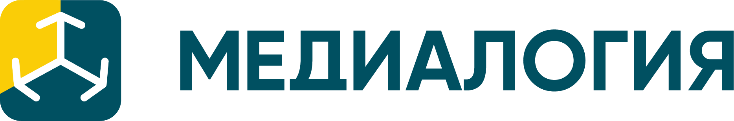 ГУ МЧС РОССИИ ПО СМОЛЕНСКОЙ ОБЛСообщенияПост в ВКонтакте, ПСО «Сальвар» г.Смоленск Мы ищем пропавших людей, 23 736 подписчиков, 24.04.2021 09:00СМ Индекс: 426, Лайки: 149, Репосты: 56, Комментарии: 3Впереди – длинные майские выходные🏕️Наверняка многие отправятся на пикник. Дымок от костра, песни под гитару, букетик подснежников…Чтобы отдых не омрачился бедой в виде потерявшихся родственников и друзей, «Сальвар» напоминает о нескольких простых правилах:👉 Собираясь в лес, обязательно предупредите близких, куда вы идёте и когда собираетесь вернуться.Если никого дома нет, позвоните, отправьте SMS-сообщение или оставьте записку.👉Всегда одевайтесь в яркую тёплую одежду и непромокаемую обувь, купите и надевайте яркий жилет поверх тёмной верхней одежды (они продаются в строительных и автомобильных магазинах), одевайте ярко детей.👉 Даже если вы собрались в лес на пару часов, обязательно берите с собой: воду, еду (шоколадку/бутерброды), свисток, полностью заряженный телефон, зажигалку/спички, яркий большой пакет, который можно использовать как укрытие, ваши регулярные таблетки, компас/карту, если вы умеете ими пользоваться.👉 Не рассчитывайте на то, что вы хорошо знаете этот лес – за год-два он может измениться до неузнаваемости.👉 Если потерялись – позвоните в 112 и родным, чтобы их предупредить.Скажите, что разговаривать долго не можете, попросите их не звонить без крайней необходимости — берегите заряд телефона!👉Если нет сети, всё равно звоните в 112 или нажмите на кнопку «Экстренный вызов» или «SOS», которая появится на вашем телефоне.👉Позвоните в ПСО «Сальвар»: 8 (4812) 63-63-33.Сохраните заранее наш телефон и попросите сделать то же самое своих близких.👉 Берегите заряд телефона: не играйте в игры, не слушайте музыку, не сидите в интернете, не разговаривайте со всеми подряд, по возможности отключите приложения, которые «сажают» батарею.Положите телефон в тёплое сухое место.👉 Потерялись – оставайтесь на месте! Обязательно научите этому правилу детей!👉Обеспечьте себе тёплое и сухое место, где вы будете ждать спасателей.Самая большая опасность в лесу – переохлаждение. Сидеть и лежать на голой земле нельзя. Спрячьтесь от дождя под деревом, сделайте укрытие или настил из лапника.👉Если вы приняли решение двигаться, идите на звук жилья или на хорошо слышный звук железной дороги или автотрассы.Прекратите движение за два часа до наступления темноты.👉 Перемещаясь по лесу, всегда помните, что сменить дорогу можно только на более качественную: грунтовую – на асфальтированную, узкую – на широкую, но не наоборот.👉Не ходите по лесу в темноте – это опасно!👉Не пытайтесь залезть на дерево, чтобы определить, где ваш дом – вам не удастся забраться так высоко, чтобы его увидеть, но вы можете травмироваться.👉Не доверяйте народным приметам, чтобы определить стороны света.Если вы представляете, где по компасу находится дом, двигайтесь только по компасу.👉На шум отвечайте шумом: стучите палкой по дереву, шуршите по кустам. Это отпугнёт диких животных.👉 Если вас зовут, отзывайтесь, свистите в свисток или стучите по дереву.Добровольцы делают всё возможное, чтобы спасённых жизней взрослых, детей, стариков было как можно больше. Но предосторожность родных, соблюдение рекомендаций и понимание того, что лес опасен, способны во много раз сократить количество поисков.#сальвар #мыищемпропавшихлюдей #мы_ищем_пропавших_людей #Смоленск #помочьможеткаждый #помочь_может_каждый #сальварэтояhttp://vk.com/wall-29141239_15938Пост в ВКонтакте, Смоленск, 105 984 подписчика, 24.04.2021 11:00СМ Индекс: 266, Лайки: 6, Репосты: 0, Комментарии: 0В Смоленске в разгар дня вспыхнула отечественная легковушка23 апреля, около 14:40 в пожарную часть сообщили о возгорании на улице Смольянинова.На место происшествия отправились 7 человек личного состава. Прибыв на указанный адрес они подтвердили информацию о горении автомобиля «Lada Priora».По информации пресс-службы ГУ МЧС России по Смоленской области, в результате пожара никто не пострадал. Отечественный автомобиль уничтожило огнём.Сейчас специалисты устанавливают причину возгорания и принесённый ущерб.SmolDaily.ruhttp://vk.com/wall-150568029_260146Пост в ВКонтакте, Новости Смоленска "Рабочий путь", 30 489 подписчиков, 24.04.2021 13:18СМ Индекс: 241, Лайки: 7, Репосты: 2, Комментарии: 2Кому-то мешала? В МЧС рассказали подробности тушения коляски в Смоленске | Кому-то мешала? В ...Новости Смоленска: Жильцы справились с пожаром до приезда огнеборцев.http://vk.com/wall-28134330_187405Пост в ВКонтакте, Новости Смоленска "Рабочий путь", 30 489 подписчиков, 24.04.2021 09:38СМ Индекс: 238, Лайки: 3, Репосты: 0, Комментарии: 0В Смоленске неизвестные подожгли легковушку | В Смоленске ...Новости Смоленска: Пожар случился вчера на ул. Смольянинова.http://vk.com/wall-28134330_187397Пост в ВКонтакте, Жалобная книга. Смоленск, 12 215 подписчиков, 24.04.2021 14:40СМ Индекс: 175, Лайки: 3, Репосты: 0, Комментарии: 0Один неверный шаг и вода не отпустит!Скоро майские праздники, весна в самом разгаре, природа зовёт на отдых. Лёд, про который постоянно говорят спасатели и добровольцы, уже почти везде растаял.Значит можно расслабиться и отдохнуть на природе? Пусть детишки бегают на берегу, играют с песчаными куличами?Нет!Вода в любое время года смертельно опасна. Оставив ребёнка на секунду у воды, можете потерять его навсегда.Даже если вы хотите отвлечься от тяжелой работы, пообщаться с друзьями и освежить свои кулинарные навыки, не забывайте про детей.Не упускайте их из виду. Всегда держите детей за руку, когда вы находитесь около воды или в ней.Помните, что ребёнку очень интересно играть у воды! А ваша задача сделать так, чтобы он эту игру не проиграл!Водолазная группа "ДобротворецЪ"Телефон горячей линии:8-800-700-54-52Телефон для справок:8-926-001-46-75#ДОБРОТВОРЕЦЪ #поиск_на_воде #безопасность #дети #берегитедетейНе оставляйте детей у воды без присмотра! Наступило лето, время, которое несет в себе множество мероприятий, связанных с водой...Не разрешайте ребенку гулять у воды, не спускайте с него глаз, не отвлекайтесь — подчас минутная потеря бдительности может обернуться трагедией.Водолазная группа «ДобротворецЪ»Телефон горячей линии:8-800-700-54-52Телефон для справок:8-926-001-46-75Не оставляйте детей без присмотра у воды!http://vk.com/wall-135605785_139524Пост в ВКонтакте, Жалобная книга. Смоленск, 12 215 подписчиков, 24.04.2021 09:10СМ Индекс: 175, Лайки: 3, Репосты: 0, Комментарии: 023 апреля специалистами ОСР ПАСС СОГБУ «Пожарно-спасательный центр» были изъяты и уничтожены взрывоопасные предметы времен ВОВ:Ельнинский район, д. Лысовка:мин. мина калибра 82 мм– 7 ед;ручные гранаты: РПГ 40 – 13 ед,, РГ 42 – 1 ед.;Кардымовский район, д. Часовня:мин. мина калибра 81 мм – 1 ед.;г. Ярцево, ул. Советская:арт снаряд калибра 210 мм – 1 ед.http://vk.com/wall-135605785_139470Пост в ВКонтакте, Жалобная книга. Смоленск, 12 215 подписчиков, 24.04.2021 22:10СМ Индекс: 174, Лайки: 1, Репосты: 1, Комментарии: 024 апреля специалистами ОСР ПАСС СОГБУ «Пожарно-спасательный центр» были изъяты и уничтожены взрывоопасные предметы времен ВОВ:г. Смоленск, ул. Красноборская:артиллерийский снаряд калибра 45 мм – 21 ед.http://vk.com/wall-135605785_139587Репост в ВКонтакте, Другой Смоленск, 10 495 подписчиков, 24.04.2021 15:21СМ Индекс: 156, Лайки: 2, Репосты: 0, Комментарии: 0Один неверный шаг и вода не отпустит!Скоро майские праздники, весна в самом разгаре, природа зовёт на отдых. Лёд, про который постоянно говорят спасатели и добровольцы, уже почти везде растаял.Значит можно расслабиться и отдохнуть на природе? Пусть детишки бегают на берегу, играют с песчаными куличами?Нет!Вода в любое время года смертельно опасна. Оставив ребёнка на секунду у воды, можете потерять его навсегда.Даже если вы хотите отвлечься от тяжелой работы, пообщаться с друзьями и освежить свои кулинарные навыки, не забывайте про детей.Не упускайте их из виду. Всегда держите детей за руку, когда вы находитесь около воды или в ней.Помните, что ребёнку очень интересно играть у воды! А ваша задача сделать так, чтобы он эту игру не проиграл!Водолазная группа "ДобротворецЪ"Телефон горячей линии:8-800-700-54-52Телефон для справок:8-926-001-46-75#ДОБРОТВОРЕЦЪ #поиск_на_воде #безопасность #дети #берегитедетейНе оставляйте детей у воды без присмотра! Наступило лето, время, которое несет в себе множество мероприятий, связанных с водой...Не разрешайте ребенку гулять у воды, не спускайте с него глаз, не отвлекайтесь — подчас минутная потеря бдительности может обернуться трагедией.Водолазная группа «ДобротворецЪ»Телефон горячей линии:8-800-700-54-52Телефон для справок:8-926-001-46-75Не оставляйте детей без присмотра у воды!http://vk.com/wall-59462832_46182Пост в Facebook, Информатор, 131 550 подписчиков, 24.04.2021 12:44СМ Индекс: 151, Лайки: 5, Репосты: 0, Комментарии: 0В Днепре на Слобожанском проспекте горела квартира: подробности24 апреля, в 10:00, на линию «101» поступило сообщение о пожаре в пятиэтажном жилом доме на проспекте Слобожанском. По вызову сразу направили спасателей. По прибытии к ме...https://www.facebook.com/4031689936924582Пост в Facebook, Информатор, 131 550 подписчиков, 24.04.2021 09:43СМ Индекс: 151, Лайки: 5, Репосты: 1, Комментарии: 0В Днепре на Набережной Заводской горел зоомагазинВ Днепре 24 апреля, в 01:26 произошло возгорание в зоомагазине Royal Canin на Набережной Заводской. Пожар обошелся без пострадавших. Прибыв на место происшествия, спасатели...https://www.facebook.com/4031370906956485Пост в ВКонтакте, ПУСТЬ ГОВОРЯТ ВЯЗЬМА, 8 876 подписчиков, 24.04.2021 13:48СМ Индекс: 145, Лайки: 19, Репосты: 6, Комментарии: 0В деревне Каменная Гора сгорел дом.В четверг днем, около четырех часов, начался пожар в населенном пункте Каменная Гора. В ведомстве рассказали все обстоятельства данного происшествия.Владелица жилого дома услышала доносящиеся с мансарды подозрительные звуки. Когда же она туда поднялась, то увидела охваченный пламенем потолок в районе дымохода. Не медля не секунды, женщина позвонила пожарным. При этом она также попыталась сама устранить огонь. Правда, он распространялся с невероятно большой скоростью и практически молниеносно охватил немалую площадь.Женщина осознала, что ликвидировать огонь своими силами у нее явно не получится и выбежала из пылающего здания вместе с отцом. При этом пламя быстро перешло на первый этаж. Прибывшим на место пожара огнеборцам даже пришлось вызывать дополнительную автоцистерну. На борьбу с разгулявшимся пламенем потребовалось несколько часов. За этот период мансарда оказалась уничтожена полностью. Весь же дом изнутри выгорел. Эксперты предполагают, что причиной пожара является неисправный дымоход.http://vk.com/wall-135810892_50256Пост в ВКонтакте, Смоленская Газета, 6 472 подписчика, 24.04.2021 21:40СМ Индекс: 121, Лайки: 8, Репосты: 2, Комментарии: 0Тональность: позитивнаяВ Вяземском районе стартовала «Вахта памяти-2021». Цель всероссийской акции - почтить память погибших в Великой Отечественной войне.#смоленск #мчс #вахтапамяти #поисковик #вов #останки #перезахоронениеsmolgazeta.ruhttps://smolgazeta.ru/daylynews/87250-v-vyazemskom-rayone-startovala-vahta.htmlhttp://vk.com/wall-41862289_51077Пост в ВКонтакте, Смоленская Газета, 6 472 подписчика, 24.04.2021 22:40СМ Индекс: 120, Лайки: 8, Репосты: 1, Комментарии: 0Смолянам напомнили о правилах пожарной безопасности. Особое внимание в данный период специалисты обращают на весенние палы.#смоленск #мчс #пожар #безопасность #профилактикаsmolgazeta.ruhttps://smolgazeta.ru/security/87258-smolyanam-napomnili-o-pravilah-pojarnoy.htmlhttp://vk.com/wall-41862289_51080Пост в ВКонтакте, Смоленская Газета, 6 472 подписчика, 24.04.2021 09:40СМ Индекс: 111, Лайки: 0, Репосты: 0, Комментарии: 0В Смоленске на улице Куйбышева вспыхнул пожар. В результате случившегося погибших и пострадавших нет.#смоленск #мчс #пожар #коляска #возгорание #спасателиsmolgazeta.ruhttps://smolgazeta.ru/accident/87227-v-smolenske-na-ulice-kuybysheva-vspyhnul.htmlhttp://vk.com/wall-41862289_51048Пост в ВКонтакте, Смоленская Газета, 6 472 подписчика, 24.04.2021 08:50СМ Индекс: 111, Лайки: 0, Репосты: 0, Комментарии: 0В Дорогобужском районе школьникам рассказали о правилах безопасности на водоемах. Инспекторы ГИМС провели очередное профилактическое занятие.#смоленск #дорогобуж #школьники #безопасность #мчс #водоемыsmolgazeta.ruhttps://smolgazeta.ru/security/87203-v-dorogobujskom-rayone-shkolnikam.htmlhttp://vk.com/wall-41862289_51046Пост в ВКонтакте, Новости Смоленска  SmolNarod.ru, 6 245 подписчиков, 24.04.2021 20:15СМ Индекс: 101, Лайки: 0, Репосты: 0, Комментарии: 0В Ярцеве пожарные потушили автомобильhttps://smolnarod.ru/sn/incidents/v-yarceve-pozharnye-potushili-avtomobil/#Смоленск #новости #smolnarodhttp://vk.com/wall-55637717_72425Пост в Одноклассники, Новости Смоленска Рабочий путь, 19 133 подписчика, 24.04.2021 13:19СМ Индекс: 31, Лайки: 6, Репосты: 1, Комментарии: 0Новости Смоленска: Жильцы справились с пожаром до приезда огнеборцев.Кому-то мешала? В МЧС рассказали подробности тушения коляски в Смоленске | Кому-то мешала? В ... | Газета «Рабочий путь»https://www.rabochy-put.ru/incidents/157964-komu-to-meshala-v-mchs-rasskazali-podrobnosti-tusheniya-kolyaski-v-smolenske.htmlhttp://ok.ru/group/57145276235830/topic/153232058759222Пост в Одноклассники, Туристический Смоленск, 48 231 подписчик, 24.04.2021 11:12СМ Индекс: 31, Лайки: 8, Репосты: 3, Комментарии: 2Казаки в истории Смоленщины.Казачество сыграло определенную роль в исторических судьбах Смоленщины.Донские сотни участвовали в обороне Смоленска от войск польского короля Сигизмунда III и в 1609-1611 гг. При освобождении Смоленска в 1654 г. в войске царя Алексея Михайловича находился 12-тысячный отряд донских казаков.Положение Смоленска на западных рубежах России требовало надежной обороны города, которая во многом зависела от постоянного присутствия в нем служилого сословия. Поселения донских казаков, несших охранную службу в самом городе и на западных границах страны, были названы Донщиной (сравнительно однородные по составу жителей отдельные казачьи "гнезда", располагавшиеся в черте Смоленской крепостной стены по Зеленому и Георгиевскому ручьям). В Смоленске сохранились башня Смоленской крепостной стены под названием "Донец", которая служила местом размещения стрельцов и донских казаков; церковь Тихона Задонского, построенная на месте Воскресенской башни крепостной стены; Георгиевская церковь, построенная проживавшими на Георгиевском ручье донскими казаками на месте бывшей деревянной церкви.До начала ХIХ в. в Смоленске поселение донских казаков существовало по Пятницкому ручью в виде отдельной улицы - "Донской", которая была уничтожена пожаром в 1812 г. Это привело к перемещению казаков на правобережную часть города, где во второй половине ХIX в. возле Петропавловской церкви также была своя Донщина. В Заднепровье возник посад, расположившийся на выступе между речкой Городнянка и ручьем Шклянным. До революции этот микрорайон включал три улицы под названием Верхне-, Средне- и Нижне-Донских. По воле новых властей, увидевших в донских названиях нечто несоответствующее духу времени, эти улицы стали называться Профинтерновскими).В течение ХVIII в. смоленские казаки участвовали практически во всех военных компаниях (Северная война, Семилетняя война, Турецкие войны, походы Суворова).Большой след оставили казаки в истории войны 1812 г. Сформировалось ополчение из "лесничих, умеющих стрелять и наконец господских егерей, конюших, а также казаков". Казаки вошли и в состав Вяземского ополчения (еще в конце ХVII в. в окрестностях Вязьмы поселился казачий атаман Влас Никитич Баврин, которому была передана пустошь под названием "Бозня", ставшая одноименной деревней. Жители деревни вплоть до последнего времени почти полностью считаются "однофамильцами"- Бавриными). В ополчение вошли казаки, осевшие на Смоленщине (в конце ХVIII в. - в 1775 г.) после разгона Запорожской Сечи. Тысячи запорожских казаков были сосланы на поселение в Смоленскую губернию по императорскому указу. С началом войны атаман М.И.Платов, командуя казачьими полками легкого корпуса, прикрывал со стороны Поречья и Рудни отступление русской армии, а после сражения под Смоленском 4-6 августа, составлял арьергард армии, 22 октября помог М.А. Милорадовичу разбить под Вязьмой французское войско. Граф В.В.Орлов-Денисов, командуя лейб-гвардейским казачьим полком, захватил тайную канцелярию Наполеона, а около с.Ляхово (примерно в 90 км от Смоленска), вместе с другими армейскими партизанскими отрядами принудил сдаться в плен двухтысячную бригаду генерала Ожеро Денис Давыдов, в отряде которого были казаки.Большое количество казаков появилось на Смоленщине после Октябрьской революции: они спасались от геноцида, устроенного большевиками против казачества. В период Великой Отечественной войны тысячи казаков погибли на Смоленщине в боях с фашистами (казачьи дивизии Л.М. Доватора и П.А. Белова; осенью 1943 г. Смоленск освобождал Кубанский казачий кавалерийский корпус).Казачьи "следы" просматриваются в названиях многих смоленских сел и деревень (Казаки, Казаковка, Казаково и др.).#казачество #история #культура #справка #версии #мнение #рольизначение #смоленскhttp://ok.ru/group/57096162705457/topic/153608627329841Пост в Одноклассники, Новости Смоленска Рабочий путь, 19 131 подписчик, 24.04.2021 09:38СМ Индекс: 31, Лайки: 7, Репосты: 2, Комментарии: 0Новости Смоленска: Пожар случился вчера на ул. Смольянинова.В Смоленске неизвестные подожгли легковушку | В Смоленске ... | Газета «Рабочий путь»https://www.rabochy-put.ru/incidents/157958--v-smolenske-neizvestnye-podozhgli-legkovushku.htmlhttp://ok.ru/group/57145276235830/topic/153231380330550Пост в Одноклассники, Новости Смоленска - Смоленск 2.0, 33 551 подписчик, 24.04.2021 23:08СМ Индекс: 25, Лайки: 6, Репосты: 2, Комментарии: 0Под Смоленском мужчина оставил в горящей квартире свою возлюбленную умиратьПод Смоленском мужчина оставил в горящей квартире свою возлюбленную умиратьУходя, разозлённый мужчина поджёг тряпку на входной двери. Выбраться из огненного плена смолянка не смогла.Тело 64-летней женщины спасатели обнаружили в одной из...https://www.smolensk2.ru/story.php?id=108644&utm_source=social&utm_medium=okСмоленск 2.0http://ok.ru/group/43143260012632/topic/153240669860696Пост в Одноклассники, О чём говорит Смоленск прямо сейчас, 16 845 подписчиков, 24.04.2021 11:10СМ Индекс: 21, Лайки: 0, Репосты: 0, Комментарии: 0В Смоленске неизвестные подожгли автомобильВ Смоленске неизвестные подожгли автомобильОтечественная «легковушка» уничтожена огнем#Новости, #Авто, #Пожар, #Смоленскhttps://smolensk-i.ru/auto/v-smolenske-neizvestnye-podozhgli-avtomobil_382808В Смоленске загорелся автомобиль Lada Priora, пострадавших нет. Об этом smolensk-i.ru сообщили в ГУ МЧС по Смоленской областиИнформагентство "О чем говорит Смоленск"http://ok.ru/group/55899698430001/topic/153608621890353Пост в Одноклассники, Сафоновские Ведомости, 11 429 подписчиков, 24.04.2021 12:52СМ Индекс: 20, Лайки: 20, Репосты: 0, Комментарии: 0Инцидент произошел 6 марта в Рудне. Ученик 4 класса средней школы № 1 Сергей Булычев отправился на прогулку с приятелем Димой. С собой друзья взяли 5-летнего Илью.💬«Мы устали и сели на лавку у пруда, а самый маленький - Илья - захотел пройтись по льду водоема. Мы с Димой стали уговаривать остаться, пытались его остановить, говорили, что это опасно, но он все равно пошел», - рассказывает юный герой.Был уже вечер, смеркалось, а весенний лед, и так не очень-то прочный, за солнечный день успел еще и подтаять, что сделало его очень рыхлым и опасным. Илья не стал слушать старших, завредничал и отправился в свое опасное путешествие. Добрался он до середины пруда, вдруг раздался громкий хруст ломающегося льда и всплеск воды. Стало понятно, что мальчик провалился.💬«Илюшка громко закричал, и это стало сигналом, что медлить нельзя ни минуты. Я не успел ни о чем подумать, порассуждать об опасности, да и на помощь звать было некогда, надо было действовать. Просто кинулся на помощь. Лед трещал подо мной, но мне удалось добежать до Ильи, который уже с трудом держался за хрупкую кромку льда. Я подал ему руку и вытащил его из воды», - описывает события того вечера Сергей.Илья смог ползком добраться по льду до берега, а вот его спасителю пришлось плыть обратно в ледяной воде, поскольку тонкая корка не могла выдержать вес школьника. Дима помог товарищу выбраться из воды. Илью за руку отвели домой.💬«Когда я вернулся, родители очень ругались, они разозлились, что пришел весь грязный и мокрый. Я умылся, переоделся, сел и только тогда рассказал, как все было и что произошло. «Ведь я же должен был его спасти!» - сказал я им. Родители смягчились, а после похвалили меня за мой отважный поступок. Считаю, что на моем месте так поступил бы каждый. Когда ситуация критическая, ты уже не думаешь ни о себе, ни о последствиях. Главное - сделать все, что в твоих силах, чтобы спасти человека, тем более малыша», - продолжает Сергей.🗣На месте происшествия оказалась очевидица - Марина Валерьевна, которая позже и подтвердила, что все было именно так, как поведали ребята. «Я проходила мимо и увидела, что мальчик тонет. Побежала на помощь, но меня опередил Сергей. Я видела, как он вытаскивал ребенка из воды. Это было страшно», - вспоминает женщина.После происшествия родители Ильи отблагодарили Сережу за спасение ребенка. Сам Сережа не считает себя героем, он говорит, что сделал то, что должен был.🗣Классный руководитель Галина Викторовна Авсеенкова сказала, что Сережа не только не стал хвастаться своим поступком, а и вовсе никому о нем не рассказывал. Педагог отметила: «Этот ребенок, может, и допустит ошибку в диктанте, но он точно растет настоящим человеком. Гордость переполняет за таких детей».✅26 апреля, в понедельник, сотрудники ГУ МЧС России по Смоленской области планируют наградить юного героя благодарственным письмом.http://ok.ru/group/52655656271958/topic/153421086956886Пост в Одноклассники, Смоленская газета, 11 899 подписчиков, 24.04.2021 22:40СМ Индекс: 19, Лайки: 0, Репосты: 0, Комментарии: 0Смолянам напомнили о правилах пожарной безопасностиСмолянам напомнили о правилах пожарной безопасности. Особое внимание в данный период специалисты обращают на весенние палы.#смоленск #мчс #пожар #безопасность #профилактикаСотрудники ГУ МЧС России по Смоленской области регулярно проводят профилактическую...https://smolgazeta.ru/security/87258-smolyanam-napomnili-o-pravilah-pojarnoy.htmlsmolgazeta.ruhttp://ok.ru/group/52570286129265/topic/153402245471601Пост в Одноклассники, Смоленская газета, 11 899 подписчиков, 24.04.2021 21:40СМ Индекс: 19, Лайки: 0, Репосты: 0, Комментарии: 0Тональность: позитивнаяВ Вяземском районе стартовала «Вахта памяти-2021»В Вяземском районе стартовала «Вахта памяти-2021». Цель всероссийской акции - почтить память погибших в Великой Отечественной войне.#смоленск #мчс #вахтапамяти #поисковик #вов #останки #перезахоронениеСегодня, 24 апреля, в Вяземском районе стартовала «Вахта памяти-2021». Она продлится до 5...https://smolgazeta.ru/daylynews/87250-v-vyazemskom-rayone-startovala-vahta.htmlsmolgazeta.ruhttp://ok.ru/group/52570286129265/topic/153402012491121Пост в Одноклассники, Смоленская газета, 11 899 подписчиков, 24.04.2021 09:40СМ Индекс: 19, Лайки: 0, Репосты: 0, Комментарии: 0В Смоленске на улице Куйбышева вспыхнул пожарВ Смоленске на улице Куйбышева вспыхнул пожар. В результате случившегося погибших и пострадавших нет.#смоленск #мчс #пожар #коляска #возгорание #спасателиНакануне, 23 апреля, в около десяти часов вечера на центральный пункт пожарной связи...https://smolgazeta.ru/accident/87227-v-smolenske-na-ulice-kuybysheva-vspyhnul.htmlsmolgazeta.ruhttp://ok.ru/group/52570286129265/topic/153399122287985Пост в Одноклассники, Смоленская газета, 11 899 подписчиков, 24.04.2021 08:50СМ Индекс: 19, Лайки: 0, Репосты: 0, Комментарии: 0В Дорогобужском районе школьникам рассказали о правилах безопасности на водоемахВ Дорогобужском районе школьникам рассказали о правилах безопасности на водоемах. Инспекторы ГИМС провели очередное профилактическое занятие.#смоленск #дорогобуж #школьники #безопасность #мчс #водоемыВ Смоленской области сотрудники ГИМС систематически напоминают школьникам о...https://smolgazeta.ru/security/87203-v-dorogobujskom-rayone-shkolnikam.htmlsmolgazeta.ruhttp://ok.ru/group/52570286129265/topic/153398914145649Пост в Одноклассники, Михаил Фельдман, 41 подписчик, в АVIТО г. Ярцево (Ярцевский район) 67 регион, 8 808 подписчиков, 24.04.2021 20:30СМ Индекс: 18, Лайки: 0, Репосты: 1, Комментарии: 0В Смоленске в воскресенье выпадет снегВ Смоленске в воскресенье выпадет снегПо Смоленской области ударят заморозкиhttps://smolensk-i.ru/society/v-smolenske-v-voskresene-vypadet-sneg-2_382839На 25 апреля смоленские синоптики спрогнозировали в регионе заморозки с выпадением снега, мокрого снега и снега с дождём - МЧС.Информагентство "О чем говорит Смоленск"http://ok.ru/group/52944027058348/topic/153496024079276Пост в Одноклассники, ГУ МЧС России по Смоленской области, 3 944 подписчика, 24.04.2021 18:56СМ Индекс: 18, Лайки: 11, Репосты: 0, Комментарии: 0История в фотографиях 📸Узнали кого-нибудь? Пишите в комментариях 👇Фото предоставил для использования Андрей Новожилов#МЧСРоссии #МЧС #МЧС_Смоленск #Смоленск #НашиБудни #БУДНИМЧС #Архив #Фотографии #деньпожарнойохраны #огнеборцыРоссии #ДеньПожарнойОхраны #огнеборцыРоссииhttp://ok.ru/profile/561551231571/statuses/153468651099475Пост в Одноклассники, ГУ МЧС России по Смоленской области, 3 944 подписчика, 24.04.2021 18:53СМ Индекс: 18, Лайки: 8, Репосты: 0, Комментарии: 0#ВФОКУСЕ #МЧСРоссии #МЧС_Смоленск #МЧС #Смоленскаяобласть #НашиБудни #пожарнаябезопасность #ОгнеборцыРоссииhttp://ok.ru/profile/561551231571/statuses/153468638778707Пост в Одноклассники, ГУ МЧС России по Смоленской области, 3 944 подписчика, 24.04.2021 15:20СМ Индекс: 18, Лайки: 7, Репосты: 2, Комментарии: 0Тональность: негативнаяВозвращение заморозков 💨📌А завтра на территории Смоленской области ожидается… Чтобы вы думали? Снег. Ночью местами, днем на большей части территории небольшие осадки в виде снега, мокрого снега, днем с дождем. Будет облачно, но с прояснениями. Ветер западной четверти, 6-11 м/с, возможны порывы до 14 м/с. Главное управление МЧС России по Смоленской области обращает внимание население на то, что ночью ожидаются заморозки.Температура воздуха по области: ночью -4°C…+1°C, днем +3°C…+8°C. В Смоленске: ночью 0°C…-2°C, днем +4°C…+6°C. Атмосферное давление 736 мм рт. столба, будет слабо расти.💡Заморозки в апреле — обычное дело, да и снег еще не раз может выпасть. Потому в народе говорили: "Не ломай печи — еще апрель на дворе".⚠Главное управление МЧС России по Смоленской области напоминает о необходимости соблюдения правил пожарной безопасности. При обнаружении пожара незамедлительно сообщайте о случившемся по телефонам: с городских (стационарных) номеров телефонной связи – 01, с мобильных (независимо от того, какой оператор) – 101! Потеря времени, при пожаре, стоит слишком дорого!Также продолжает осуществляться круглосуточная работа единого «телефона доверия»: 8 (4812) 34-99-99.#МЧСРоссии #МЧС_Смоленск #Смоленск #ПожарнаяБезопасность #НашиБудни #БудниМЧС #Погода #Прогнозпогодыhttp://ok.ru/profile/561551231571/statuses/153467763414355Пост в Одноклассники, Иван Гудков, 0 подписчиков, в СМОЛЕНСК, 18 368 подписчиков, 24.04.2021 23:08СМ Индекс: 17, Лайки: 0, Репосты: 0, Комментарии: 0Под Смоленском мужчина оставил в горящей квартире свою возлюбленную умиратьПод Смоленском мужчина оставил в горящей квартире свою возлюбленную умиратьУходя, разозлённый мужчина поджёг тряпку на входной двери. Выбраться из огненного плена смолянка не смогла.Тело 64-летней женщины спасатели обнаружили в одной из...https://www.smolensk2.ru/story.php?id=108644&utm_source=social&utm_medium=okСмоленск 2.0http://ok.ru/group/42572925042838/topic/153187520518294Репост в Одноклассники, Главное в Смоленске - Keytown.me, 8 450 подписчиков, 24.04.2021 19:55СМ Индекс: 17, Лайки: 2, Репосты: 0, Комментарии: 0Берегите себяВпереди – длинные майские выходные🏕️Наверняка многие отправятся на пикник. Дымок от костра, песни под гитару, букетик подснежников…Чтобы отдых не омрачился бедой в виде потерявшихся родственников и друзей, «Сальвар» напоминает о нескольких простых правилах:👉 Собираясь в лес, обязательно предупредите близких, куда вы идёте и когда собираетесь вернуться.Если никого дома нет, позвоните, отправьте SMS-сообщение или оставьте записку.👉Всегда одевайтесь в яркую тёплую одежду и непромокаемую обувь, купите и надевайте яркий жилет поверх тёмной верхней одежды (они продаются в строительных и автомобильных магазинах), одевайте ярко детей.👉 Даже если вы собрались в лес на пару часов, обязательно берите с собой: воду, еду (шоколадку/бутерброды), свисток, полностью заряженный телефон, зажигалку/спички, яркий большой пакет, который можно использовать как укрытие, ваши регулярные таблетки, компас/карту, если вы умеете ими пользоваться.👉 Не рассчитывайте на то, что вы хорошо знаете этот лес – за год-два он может измениться до неузнаваемости.👉 Если потерялись – позвоните в 112 и родным, чтобы их предупредить.Скажите, что разговаривать долго не можете, попросите их не звонить без крайней необходимости — берегите заряд телефона!👉Если нет сети, всё равно звоните в 112 или нажмите на кнопку «Экстренный вызов» или «SOS», которая появится на вашем телефоне.👉Позвоните в ПСО «Сальвар»: 8 (4812) 63-63-33.Сохраните заранее наш телефон и попросите сделать то же самое своих близких.👉 Берегите заряд телефона: не играйте в игры, не слушайте музыку, не сидите в интернете, не разговаривайте со всеми подряд, по возможности отключите приложения, которые «сажают» батарею.Положите телефон в тёплое сухое место.👉 Потерялись – оставайтесь на месте! Обязательно научите этому правилу детей!👉Обеспечьте себе тёплое и сухое место, где вы будете ждать спасателей.Самая большая опасность в лесу – переохлаждение. Сидеть и лежать на голой земле нельзя. Спрячьтесь от дождя под деревом, сделайте укрытие или настил из лапника.👉Если вы приняли решение двигаться, идите на звук жилья или на хорошо слышный звук железной дороги или автотрассы.Прекратите движение за два часа до наступления темноты.👉 Перемещаясь по лесу, всегда помните, что сменить дорогу можно только на более качественную: грунтовую – на асфальтированную, узкую – на широкую, но не наоборот.👉Не ходите по лесу в темноте – это опасно!👉Не пытайтесь залезть на дерево, чтобы определить, где ваш дом – вам не удастся забраться так высоко, чтобы его увидеть, но вы можете травмироваться.👉Не доверяйте народным приметам, чтобы определить стороны света.Если вы представляете, где по компасу находится дом, двигайтесь только по компасу.👉На шум отвечайте шумом: стучите палкой по дереву, шуршите по кустам. Это отпугнёт диких животных.👉 Если вас зовут, отзывайтесь, свистите в свисток или стучите по дереву.Добровольцы делают всё возможное, чтобы спасённых жизней взрослых, детей, стариков было как можно больше. Но предосторожность родных, соблюдение рекомендаций и понимание того, что лес опасен, способны во много раз сократить количество поисков.#сальвар #мыищемпропавшихлюдей #мы_ищем_пропавших_людей #Смоленск #помочьможеткаждый #помочь_может_каждый #сальварэтояhttp://ok.ru/group/57413974097970/topic/154077707472178Пост в Одноклассники, Михаил Фельдман, 41 подписчик, в СМОЛЕНСК, 18 368 подписчиков, 24.04.2021 15:55СМ Индекс: 17, Лайки: 2, Репосты: 1, Комментарии: 0В Смоленске в воскресенье выпадет снегВ Смоленске в воскресенье выпадет снегПо Смоленской области ударят заморозкиhttps://smolensk-i.ru/society/v-smolenske-v-voskresene-vypadet-sneg-2_382839На 25 апреля смоленские синоптики спрогнозировали в регионе заморозки с выпадением снега, мокрого снега и снега с дождём - МЧС.Информагентство "О чем говорит Смоленск"http://ok.ru/group/42572925042838/topic/153185647958166Пост в Одноклассники, ГУ МЧС России по Смоленской области, 3 944 подписчика, 24.04.2021 14:39СМ Индекс: 17, Лайки: 3, Репосты: 0, Комментарии: 0Тональность: позитивнаяВ Смоленской области стартовала «Вахта памяти-2021»✅«Вахта памяти» проходит в Вяземском районе с сегодняшнего дня по 5 мая. Ежегодно данная операция объединяет сотни людей. На открытии присутствовал представитель управления гражданской защиты Главного управления МЧС России по Смоленской области Евгений Викторович Сауткин. Со всеми участниками был проведен инструктаж по пожарной безопасности, вручались памятки с номерами экстренных служб. Безусловно, на этом работа не заканчивается. В течении всей экспедиции сотрудники МЧС России будут осуществлять текущие проверки по соблюдению правил пожарной безопасности осуществляемых работ.💡«Вахта памяти» — всероссийская акция, цель которой — почтить память погибших в Великой Отечественной войне. участники поисковых групп выезжают на те места, где проходили битвы времён Второй мировой войны, чтобы разыскать останки солдат, которые погибли на поле боя. К концу «Вахты памяти» все найденные останки воинов торжественно перезахоранивают.#МЧСРоссии #МЧС_Смоленск #Смоленск #ПожарнаяБезопасность #НашиБудни #БудниМЧС #пожарнаябезопасность #ВахтаПамяти #Вязьмаhttp://ok.ru/profile/561551231571/statuses/153467620939091Репост в Одноклассники, ГУ МЧС России по Смоленской области, 3 944 подписчика, 24.04.2021 13:57СМ Индекс: 17, Лайки: 4, Репосты: 0, Комментарии: 0В гостях у программы Утро России Смоленск начальник отдела надзорной деятельности и профилактической работы города Смоленска Андрей Носов, рассказал о складывающей обстановке с ландшафтными пожарами#МЧСРоссии #МЧС_Смоленск #Смоленск #НашиБудни #БУДНИМЧС #МЧС #Безопасность #ПалыТравыУтро России. Смоленск. Гость программы Андрей Носовhttp://ok.ru/profile/561551231571/statuses/153467489604947Репост в Одноклассники, ГУ МЧС России по Смоленской области, 3 944 подписчика, 24.04.2021 13:02СМ Индекс: 17, Лайки: 4, Репосты: 0, Комментарии: 0Телеканал «Арго-Инфо»📺 Безопасность у воды - это важно!ГИМС Главного управления МЧС России по Смоленской области ⚓#МЧСРоссии #МЧС_Смоленск #Смоленск #ПожарнаяБезопасность #НашиБудни #БудниМЧС #ГИМССотрудники Центра ГИМС провели занятие по безопасному поведению у водыhttp://ok.ru/profile/561551231571/statuses/153467301778771Пост в Одноклассники, 1001 тур Турагентство, 5 862 подписчика, 24.04.2021 12:13СМ Индекс: 17, Лайки: 0, Репосты: 0, Комментарии: 0🛫 ЛЕТЕТЬ ИЛИ ЕХАТЬ?Некоторые туристы не любят летать на самолетах. Поэтому мы предлагаем им просто проживание в отелях или гостевых домах, а добираются они до места отдыха самостоятельно: на 🚄поезде или 🚘машине.Что же выбрать, когда есть разные возможности? Давайте разберемся.1. Цена.Не всегда билеты на поезд стоят дешевле тура с перелетом или отдельно билетов. Например, туры на чартерных рейсах могут стоят дешевле самого перелета. А если мы говорим о том, что в нынешней ситуации плацкарт раскупают в первый же день после открытия продаж, то опять же встает вопрос о том, что поездом не всегда дешевле будет добраться до места отдыха.2. КомфортЕсли мы говорим об экономичном варианте на поезде – это жесткие полки, благоухающий туалет и кондиционеры системы «окно открытое дребезжащее». Отдельные несколько строк стоит посвятить попутчикам. Но в самолете вам придется терпеть его от пару часов, а в поезде это могут быть и сутки, и двое. Разница ощутима.3. БезопасностьПо расчетам МЧС, передвигаться на поезде всего в 3 раза безопаснее, чем на самолете (но в десять раз безопаснее, чем на автомобиле). При этом мало кто из путешественников знает хотя бы примерный порядок действий при аварии на железной дороге – в поездах, к сожалению, не проводят такой инструктаж, как в самолетах.4. Удобство дальнейшего передвиженияБольшая часть аэропортов и в России, и в других странах находится за городом – того требуют нормы безопасности. Иногда от аэропорта нужно проехать еще километров сто, доплатив за это треть от цены билета, а железнодорожный вокзал стоит за два квартала от пункта назначения5. НадежностьЭтот фактор особенно важен для тех, кому необходимо прибыть на «конечную» в четко обозначенное время. График движения и его соблюдение для них очень важны. К сожалению, воздушное сообщение напрямую зависит от метеоусловий, поэтому в целом вероятность задержки больше. С другой стороны, поезда тоже порою выбиваются из графика.6. Состояние здоровьяВсегда обращайте внимание на свое самочувствие. при некоторых состояниях организма авиаперелеты и вовсе запрещены. А при наличии хронических недугах долгое путешествие на поезде может осложниться.7. Личные ощущения.Слова «А я еще не летал на самолете» или «Хочу взглянуть на землю с высоты птичьего полета» порой перевешивают и страх, и неуверенность. И наоборот – есть люди, которые не променяют поезд ни на что, поскольку это их любимый вид транспорта. Они отдыхают в дороге – это их удовольствие и их право. Но для сравнения стоит хотя бы раз попробовать и то, и другое.❓ЧТО ВЫБИРАЕТЕ ВЫ? На чем любите путешествовать: поезд, самолет или машина?❗Напомним, что для тех, кто выбирает добираться до места отдыха самостоятельно, в нашей базе имеется огромный выбор различных по цене и качеству объектов размещения: санатории, пансионаты, гостиницы, отели, гостевые дома и пр.Обращайтесь, будем рады помочь.❗Напомним, что для тех, кто выбирает добираться до места отдыха самостоятельно, в нашей базе имеется огромный выбор различных по цене и качеству объектов размещения: санатории, пансионаты, гостиницы, отели, гостевые дома и пр.Обращайтесь, будем рады помочь.http://ok.ru/profile/563042904656/statuses/153422183601488Пост в Одноклассники, Вячеслав Гудков, 212 подписчиков, в Город САФОНОВО Смоленской области, 21 964 подписчика, 24.04.2021 00:31СМ Индекс: 17, Лайки: 0, Репосты: 0, Комментарии: 0Тональность: негативнаяНа Смоленщине палы сухой травы все чаще подбираются к жилым домам (видео)На Смоленщине палы сухой травы все чаще подбираются к жилым домам (видео)В регионе уже выгорело почти 2000 га земель.По сообщению пресс-службы ГУ МЧС России по Смоленской области, несмотря на пасмурную и местами дождливую погоду,...https://www.smolensk2.ru/story.php?id=108622&utm_source=social&utm_medium=okСмоленск 2.0http://ok.ru/group/43072982351969/topic/152834518004577Пост в Одноклассники, Вячеслав Гудков, 212 подписчиков, в Город САФОНОВО Смоленской области, 21 964 подписчика, 24.04.2021 00:30СМ Индекс: 17, Лайки: 0, Репосты: 0, Комментарии: 0Появились подробности пожара в гаражном кооперативе на улице НахимоваПоявились подробности пожара в гаражном кооперативе на улице Нахимова23 апреля в половине седьмого часа утра пожарные расчеты 5 пожарно-спасательной части Смоленска помчали на улицу Нахимова.О пожаре на платной автостоянке мы...https://www.smolensk2.ru/story.php?id=108646&utm_source=social&utm_medium=okСмоленск 2.0http://ok.ru/group/43072982351969/topic/152834516300641Пост в Одноклассники, Вячеслав Гудков, 212 подписчиков, в Город САФОНОВО Смоленской области, 21 964 подписчика, 24.04.2021 00:23СМ Индекс: 17, Лайки: 0, Репосты: 0, Комментарии: 0Жительнице Смоленска помогли разобрать дом после пожараЖительнице Смоленска помогли разобрать дом после пожараС просьбой о помощи женщина обратилась к председателю Смоленской областной Думы.По поручению председателя Смоленской областной Думы Игоря Ляхова волонтеры...https://www.smolensk2.ru/story.php?id=108601&utm_source=social&utm_medium=okСмоленск 2.0http://ok.ru/group/43072982351969/topic/152834509157217Репост в Одноклассники, ГУ МЧС России по Смоленской области, 3 944 подписчика, 24.04.2021 14:30СМ Индекс: 16, Лайки: 0, Репосты: 0, Комментарии: 0📅В преддверии дня пожарной охраны предлагаем Вам ознакомиться с некоторыми образцами техники и вооружения, стоящими на вооружении Смоленских огнеборцев.🚒Сегодня Вашему внимаю представляем – мобильную установку пожаротушения роботизированную (МУПР)🔥Этот робот-пожарный 🤖предназначен для проведения разведки и тушения пожара в зонах ЧС в населенных пунктах и на промышленных объектах.☝🏻Огнеборцы могут управлять роботом дистанционно до 200 метров. А еще, он способен подавать струю воды, дальностью 45 метров✅Робот-пожарный находится на вооружении 2 специализированной пожарно-спасательной части по тушению крупных пожаров Главного управления МЧС России по Смоленской области.#МЧС #МЧСРоссии #МЧС_Смоленск #БудниМЧС #НашиБудни #Смоленск #КоДнюПожарнойОхраны #ВФОКУСЕ #ТехникаСпасателейМЧСТехникаМЧС: Мобильная установка пожаротушения роботизированнаяhttp://ok.ru/profile/561551231571/statuses/153467598656851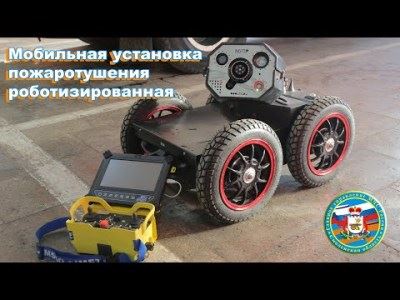 Пост в Одноклассники, ГУ МЧС России по Смоленской области, 3 944 подписчика, 24.04.2021 13:51СМ Индекс: 16, Лайки: 2, Репосты: 0, Комментарии: 0Тональность: негативная✅Профилактические мероприятия по пожарной безопасности продолжаются👤Продолжает проводиться профилактическая работа среди населения, в ходе которой Сотрудники МЧС России разъясняют гражданам правила пожарной безопасности. Особое внимание в данный период обращается на весенние палы, из-за которых страдают и леса, и населенные пункты.Накануне, профилактические рейды были совершены сотрудниками отдела надзорной деятельности и профилактической работы Вяземского, Тёмкинского и Угранского районов Главного управления МЧС России по Смоленской области Семёновой Юлией и Дмитриевым Сергеем.В ходе бесед, инспекторы напомнили основные правила пожарной безопасности, рассказали о том, как нужно действовать в случае пожара, и как не допустить возникновения возгорания, следя за исправностью электроприборов, отопительных печей и за детскими шалостями. В обязательном порядке специалисты МЧС России объясняют:«Нередко контролируемый пал травы переходит в неконтролируемый и, при сильном ветре, огонь может стремительно распространиться как на лесной фонд, так и «подойти» к населенным пунктам. Поэтому настоятельно просим не совершать таких ошибок и быть аккуратными при обращении с огнем».Всем проинструктированным вручаются красочные памятки с правилами пожарной безопасности и номерами экстренных служб.#МЧСРоссии #МЧС_Смоленск #Смоленск #ПожарнаяБезопасность #НашиБудни #БудниМЧС #ГосударственныйПожарныйНадзор #МЧСhttp://ok.ru/profile/561551231571/statuses/153467471385939Пост в Одноклассники, ГУ МЧС России по Смоленской области, 3 944 подписчика, 24.04.2021 13:47СМ Индекс: 16, Лайки: 1, Репосты: 0, Комментарии: 0📝"Расскажи-ка бабушка про войну..."✅В преддверии Дня пожарной охраны, который отмечается 30 апреля, мы продолжаем публиковать стихи, посвященные работе пожарных и спасателей, а также стихи, написанные сотрудниками чрезвычайного ведомства.👤В «творческой копилке» заместителя начальника 51 пожарно-спасательной части поселка Шумячи Валентины Васильевны Рудченковой много замечательных стихотворений.«Главным воспитателем в моей жизни была бабушка, скромная сельская труженица, она овдовела ещё до войны. Её рассказы легли в основу этого стихотворения "Расскажи-ка бабушка про войну"».🔥_____Ветер воет в трубе, будь-то кто- стучит…Мы лежим у бабули моей на печи.Как-то скучно. Бабуля молчит.Я прошу: «Про войну расскажи!».«Эй, ты детка, не дай Бог её видеть…Вспоминать не хочу никогда,Как нам немцев пришлось увидеть.Сколь народа с войны не вернулось тогда…Только бабы и дети, да старые деды,Вот и все кто в деревне остался,Вся гудела земля, обозы по тракту везли,И бежали мы в лес скрываться…А как немцы в деревню пришли, так они-День и ночь по деревне ходили,И наш дом заняли, врач он был,Вот так к нам его подселили.Был у нас полицай, но своим помогал,Знал он вдовую долю мою,«Немец» девочек собирал, да в Германию «гнал»,Так он мне передал, чтобы спрятала мамку твою.За деревней в амбаре три ночи и дня,Тетка пить да поесть ей носила,Так её от фашистов я сберегала,Потеряла б тогда … и тебя б она не родила».Мне запомнился этот простой разговор,От волнения у бабули дрожащие руки,Ее гордость в глазах, что семью уберегла,Что живут её дети, растут её внуки…Сколько горя и слез ей пришлось пережить,И нет злобы в глазах, и нет в сердце обиды,Я решила тогда, как она - сильной быть,В горе или беде не показывать вида…Продолжала неспешно бабуля рассказ:«…Ну а после войны в колхозе одна бабья сила,Не доспав, не доевши под час,За то мама твоя, медаль за доблестный труд получила!».И пример моей бабушки очень важен теперь-Не бояться ни бед, ни врагов, ни труда,Когда в мае у нас расцветает сирень-Вспоминаю я печь и бабулю всегда…#МЧС #МЧСРоссии #МЧС_Смоленск #БудниМЧС #НашиБудни #Смоленск #СтихиОбМЧС #ДеньПожарнойОхраны #пожарнаябезопасность #огнеборцыРоссииhttp://ok.ru/profile/561551231571/statuses/153467460048211Пост в Одноклассники, ГУ МЧС России по Смоленской области, 3 944 подписчика, 24.04.2021 13:41СМ Индекс: 16, Лайки: 1, Репосты: 0, Комментарии: 0Тональность: позитивнаяВ гостях у смелых пожарных юные «почемучки»👫📌Дети – желанные гости в пожарно-спасательных частях Смоленской области. Огнеборцы всегда рады поделиться своими знаниями с подрастающим поколением.Накануне мальчики и девочки из детского сада №3 города Вязьмы побывали на необычном мероприятии. Сотрудники Главного управления МЧС России по Смоленской области провели увлекательное обучающее занятие для малышей - экскурсию по 12 пожарно-спасательной части.По традиции, экскурсия началась с диспетчерской, куда поступают вызовы. Ребятам напомнили, что номер 01 или 101 не предназначен для игры. «Если вы заметили дым или огонь, нужно обязательно позвонить пожарным. Важно назвать объект возгорания, адрес места происшествия, свою фамилию и имя» - обратился к ребятам диспетчер. Огнеборцы рассказали мальчишкам и девчонкам об имеющейся пожарной технике, показали, чем оснащены пожарные автомобили и объяснили, для чего предназначен тот или иной предмет из многочисленного пожарно-технического вооружения. С восторгом отозвались дети на предложение пожарных посидеть в пожарной машине, рассмотреть снаряжение, располагающееся в ней.Но дети пришли в гости к огнеборцам не с пустыми руками. В преддверии Дня пожарной охраны ребята подготовили прекрасные рисунки, которые вручили на память пожарным.💡«Проведение мероприятий такого рода позволяет детям узнать много новой интересной и полезной информации и закрепить уже имеющиеся знания» - уверены представители чрезвычайного ведомства.#МЧСРоссии #МЧС_Смоленск #Смоленск #ПожарнаяБезопасность #НашиБудни #БудниМЧС #ГосударственныйПожарныйНадзор #МЧС #ПоговоримОБезопасности #ДетскаяБезопасноть #Вязьма #12ПСЧhttp://ok.ru/profile/561551231571/statuses/153467439011155Пост в Одноклассники, ГУ МЧС России по Смоленской области, 3 944 подписчика, 24.04.2021 13:38СМ Индекс: 16, Лайки: 1, Репосты: 0, Комментарии: 0Сотрудники ГИМС напомнят о безопасности у воды⚓Инспекторский состав Центра ГИМС Главного управления МЧС России по Смоленской области продолжает регулярно проводить профилактические мероприятия и напоминать отдыхающим у водоемов правила безопасности в весенний период. Сегодня старшим государственным инспектором по маломерным судам Игорем Самойленко будет проведен рейд по водным объектам города Смоленска и Смоленского района.👤В ходе беседы, специалист вручит гражданам памятки и листовки по правилам безопасного поведения у воды и напомнит, что особое внимание нужно уделить детям и их безопасности: не позволять им играть у водоемов и не оставлять без присмотра.Кроме привычных предостережений у воды, инспектор будет следить за соблюдением мер безопасности владельцами маломерных судов. Напомним, что с 17 апреля в нашем регионе открылась навигация водного транспорта.Подобные регулярные патрулирования, беседы с гражданами и раздача памяток, позволяют добиться главного – недопущения происшествий и гибели людей.☎Главное управление МЧС России по Смоленской области напоминает, что обратиться за помощью можно круглосуточно по телефонам «01», «101». Также в круглосуточном режиме работает единый «телефон доверия»: 8 (4812) 34-99-99.#МЧСРоссии #МЧС #МЧС_Смоленск #Смоленск #НашиБудни #БУДНИМЧС #ГИМС #безопасностьнаводеhttp://ok.ru/profile/561551231571/statuses/153467432523091Пост в Одноклассники, ГУ МЧС России по Смоленской области, 3 944 подписчика, 24.04.2021 12:43СМ Индекс: 16, Лайки: 2, Репосты: 0, Комментарии: 0Тональность: негативнаяМестная жительница Велижа лишилась ценной постройкиВчера утром в городе Велиже у бабушки, проживающей на улице Чапаева сгорела, протапливаемая лишь второй раз после зимы, баня. Небольшая постройка вспыхнула, вероятнее всего из-за перекала печи. Беспощадный огонь мгновенно охватил строение целиком. Прибывшие уже через пять минут после сообщения о случившемся подразделениям 20 пожарно-спасательной части уже не смогли спасти полыхающую баню.Главное управление МЧС России по Смоленской области напоминает о необходимости соблюдения правил пожарной безопасности. При обнаружении пожара незамедлительно сообщайте о случившемся по телефонам: с городских (стационарных) номеров телефонной связи – 01, с мобильных (независимо от того, какой оператор) – 101! Потеря времени, при пожаре, стоит слишком дорого!Также продолжает осуществляться круглосуточная работа единого «телефона доверия»: 8 (4812) 34-99-99.#МЧС #МЧСРоссии #МЧС_Смоленск #Пожар #БудниМЧС #НашиБудни#Баня #Велижhttp://ok.ru/profile/561551231571/statuses/153467234342227Пост в Одноклассники, ГУ МЧС России по Смоленской области, 3 944 подписчика, 24.04.2021 12:18СМ Индекс: 16, Лайки: 2, Репосты: 0, Комментарии: 0Тональность: негативнаяПожар тушили всем миромВчера в районе десяти часов вечера сразу несколько семей девятиэтажки улицы Куйбышева в Смоленске почувствовав специфический запах выбежали в подъезд, валил дым с его первого этажа. Источником сильного задымления оказалась горящая детская коляска. Жильцы вызвали пожарных и, не растерявшись, бросились тушить детский транспорт кто чем мог. Собственники имущества, семья с двумя детьми, вышли из квартиры услышав суету. С большего сбив пламя, коляску выбросили на улицу, где она и догорела дотла. На место происшествия мчались подразделения 72 пожарной части ППС, 3 пожарно-спасательной части и 2 специализированной пожарно-спасательной части. Первые прибывшие огнеборцы передали, что их помощь не требуется и остальные были возвращены в расположение. В итоге 10 кв. м. подъезда закопчено продуктами горения. Специалисты в данный момент устанавливают причину возгорания, возможно, что кому-то помешало аккуратно припаркованное чужое имущество.Главное управление МЧС России по Смоленской области напоминает о необходимости соблюдения правил пожарной безопасности. При обнаружении пожара незамедлительно сообщайте о случившемся по телефонам: с городских (стационарных) номеров телефонной связи – 01, с мобильных (независимо от того, какой оператор) – 101! Потеря времени, при пожаре, стоит слишком дорого!Также продолжает осуществляться круглосуточная работа единого «телефона доверия»: 8 (4812) 34-99-99.#МЧС #МЧСРоссии #МЧС_Смоленск #Пожар #БудниМЧС #НашиБудни #Смоленск #Коляскаhttp://ok.ru/profile/561551231571/statuses/153467128829267Пост в Одноклассники, ГУ МЧС России по Смоленской области, 3 944 подписчика, 24.04.2021 11:39СМ Индекс: 16, Лайки: 0, Репосты: 0, Комментарии: 0Тональность: негативнаяВ Понизовье вспыхнула передвижная торговая лавкаВчера утром, перед началом рабочего дня, когда люди готовились открыть для торговли передвижную торговую лавку, торгующую мясной продукцией в центре села Понизовье Руднянского района, загорелся электрогенератор фургона. Автономный генератор осуществлял электропитание холодильного оборудования. Уже через 3 минуты на место происшествия примчались вызванные огнеборцы отдельного пункта местной 38 пожарно-спасательной части. Огонь оперативно потушили. Продукция уцелела. Поврежден сам генератор и частично лакокрасочное покрытие фургона. Основная рассматриваемая причина возгорания – техническая неисправность.Главное управление МЧС России по Смоленской области напоминает о необходимости соблюдения правил пожарной безопасности. При обнаружении пожара незамедлительно сообщайте о случившемся по телефонам: с городских (стационарных) номеров телефонной связи – 01, с мобильных (независимо от того, какой оператор) – 101! Потеря времени, при пожаре, стоит слишком дорого!Также продолжает осуществляться круглосуточная работа единого «телефона доверия»: 8 (4812) 34-99-99.#МЧС #МЧСРоссии #МЧС_Смоленск #Пожар #БудниМЧС #НашиБудни #Понизовье #Рудняhttp://ok.ru/profile/561551231571/statuses/153466984912211Репост в Одноклассники, Василий Касилов, 0 подписчиков, в Смоленск. Королевка +, 7 241 подписчик, 24.04.2021 19:56СМ Индекс: 12, Лайки: 0, Репосты: 0, Комментарии: 0Впереди – длинные майские выходные🏕️Наверняка многие отправятся на пикник. Дымок от костра, песни под гитару, букетик подснежников…Чтобы отдых не омрачился бедой в виде потерявшихся родственников и друзей, «Сальвар» напоминает о нескольких простых правилах:👉 Собираясь в лес, обязательно предупредите близких, куда вы идёте и когда собираетесь вернуться.Если никого дома нет, позвоните, отправьте SMS-сообщение или оставьте записку.👉Всегда одевайтесь в яркую тёплую одежду и непромокаемую обувь, купите и надевайте яркий жилет поверх тёмной верхней одежды (они продаются в строительных и автомобильных магазинах), одевайте ярко детей.👉 Даже если вы собрались в лес на пару часов, обязательно берите с собой: воду, еду (шоколадку/бутерброды), свисток, полностью заряженный телефон, зажигалку/спички, яркий большой пакет, который можно использовать как укрытие, ваши регулярные таблетки, компас/карту, если вы умеете ими пользоваться.👉 Не рассчитывайте на то, что вы хорошо знаете этот лес – за год-два он может измениться до неузнаваемости.👉 Если потерялись – позвоните в 112 и родным, чтобы их предупредить.Скажите, что разговаривать долго не можете, попросите их не звонить без крайней необходимости — берегите заряд телефона!👉Если нет сети, всё равно звоните в 112 или нажмите на кнопку «Экстренный вызов» или «SOS», которая появится на вашем телефоне.👉Позвоните в ПСО «Сальвар»: 8 (4812) 63-63-33.Сохраните заранее наш телефон и попросите сделать то же самое своих близких.👉 Берегите заряд телефона: не играйте в игры, не слушайте музыку, не сидите в интернете, не разговаривайте со всеми подряд, по возможности отключите приложения, которые «сажают» батарею.Положите телефон в тёплое сухое место.👉 Потерялись – оставайтесь на месте! Обязательно научите этому правилу детей!👉Обеспечьте себе тёплое и сухое место, где вы будете ждать спасателей.Самая большая опасность в лесу – переохлаждение. Сидеть и лежать на голой земле нельзя. Спрячьтесь от дождя под деревом, сделайте укрытие или настил из лапника.👉Если вы приняли решение двигаться, идите на звук жилья или на хорошо слышный звук железной дороги или автотрассы.Прекратите движение за два часа до наступления темноты.👉 Перемещаясь по лесу, всегда помните, что сменить дорогу можно только на более качественную: грунтовую – на асфальтированную, узкую – на широкую, но не наоборот.👉Не ходите по лесу в темноте – это опасно!👉Не пытайтесь залезть на дерево, чтобы определить, где ваш дом – вам не удастся забраться так высоко, чтобы его увидеть, но вы можете травмироваться.👉Не доверяйте народным приметам, чтобы определить стороны света.Если вы представляете, где по компасу находится дом, двигайтесь только по компасу.👉На шум отвечайте шумом: стучите палкой по дереву, шуршите по кустам. Это отпугнёт диких животных.👉 Если вас зовут, отзывайтесь, свистите в свисток или стучите по дереву.Добровольцы делают всё возможное, чтобы спасённых жизней взрослых, детей, стариков было как можно больше. Но предосторожность родных, соблюдение рекомендаций и понимание того, что лес опасен, способны во много раз сократить количество поисков.#сальвар #мыищемпропавшихлюдей #мы_ищем_пропавших_людей #Смоленск #помочьможеткаждый #помочь_может_каждый #сальварэтояhttp://ok.ru/group/51772789227617/topic/152837461816161Пост в Одноклассники, Михаил Фельдман, 41 подписчик, в РОСЛАВЛЬ - МОЙ ГОРОД!, 6 841 подписчик, 24.04.2021 20:30СМ Индекс: 10, Лайки: 1, Репосты: 0, Комментарии: 0В Смоленске в воскресенье выпадет снегВ Смоленске в воскресенье выпадет снегПо Смоленской области ударят заморозкиhttps://smolensk-i.ru/society/v-smolenske-v-voskresene-vypadet-sneg-2_382839На 25 апреля смоленские синоптики спрогнозировали в регионе заморозки с выпадением снега, мокрого снега и снега с дождём - МЧС.Информагентство "О чем говорит Смоленск"http://ok.ru/group/49410092236931/topic/152800875308419Пост в Одноклассники, Михаил Фельдман, 41 подписчик, в ВЯЗЬМА...РУЛИТ!!!!!!!!!!!!!, 11 991 подписчик, 24.04.2021 16:21СМ Индекс: 10, Лайки: 1, Репосты: 0, Комментарии: 0В Смоленске в воскресенье выпадет снегВ Смоленске в воскресенье выпадет снегПо Смоленской области ударят заморозкиhttps://smolensk-i.ru/society/v-smolenske-v-voskresene-vypadet-sneg-2_382839На 25 апреля смоленские синоптики спрогнозировали в регионе заморозки с выпадением снега, мокрого снега и снега с дождём - МЧС.Информагентство "О чем говорит Смоленск"http://ok.ru/group/42867647447263/topic/152779759612895Комментарий в ВКонтакте, Константин Рудницкий, 256 подписчиков, в Атеист, 750 283 подписчика, 24.04.2021 06:25СМ Индекс: 10, Лайки: 3, Репосты: 0, Комментарии: 0Тональность: негативнаяКомерсы как работали так и будут работать, таксисты бухнут пару дней и то же будут работать, магниты, пятёрочки и т.п. не поверите и они будут работать и скорая и пожарные, зачем выкладывать посты разжигающие злобу и ненависть, особенно с комментариями от брызжущих желчью людей, которые даже налоги не платят ;)http://vk.com/wall-29369324_10994710?reply=10994949Пост в Одноклассники, Михаил Фельдман, 41 подписчик, в НАШ ДОРОГОБУЖ !!!, 7 808 подписчиков, 24.04.2021 16:53СМ Индекс: 8, Лайки: 1, Репосты: 0, Комментарии: 0В Смоленске в воскресенье выпадет снегВ Смоленске в воскресенье выпадет снегПо Смоленской области ударят заморозкиhttps://smolensk-i.ru/society/v-smolenske-v-voskresene-vypadet-sneg-2_382839На 25 апреля смоленские синоптики спрогнозировали в регионе заморозки с выпадением снега, мокрого снега и снега с дождём - МЧС.Информагентство "О чем говорит Смоленск"http://ok.ru/group/43008454885552/topic/153422996516272Комментарий в ВКонтакте, Анна Степанова, 2 139 подписчиков, в Подслушано Смоленск, 91 895 подписчиков, 24.04.2021 18:48СМ Индекс: 7, Лайки: 1, Репосты: 0, Комментарии: 0Тональность: позитивнаяОт данного происшествия аж жуть, как страшно, как подумаешь, чтобы могло произойти! Слава богу 🙏 что все обошлось и оба живы и здоровы! Геройский поступок! Просто приклоняюсь перед отважным спасателем! Не каждый взрослый сделал бы то, на что решился мальчишка! Честь и хвала юному герою!к посту:📌Инцидент произошел 6 марта в Рудне. Ученик 4 класса средней школы № 1 Сергей Булычев отправился на прогулку с приятелем Димой. С собой друзья взяли 5-летнего Илью.💬«Мы устали и сели на лавку у пруда, а самый маленький - Илья - захотел пройтись по льду водоема. Мы с Димой стали уговаривать остаться, пытались его остановить, говорили, что это опасно, но он все равно пошел», - рассказывает юный герой.Был уже вечер, смеркалось, аhttp://vk.com/wall-153855784_597247?reply=597445Комментарий в ВКонтакте, Светлана Смоленская, 2 подписчика, в Подслушано Смоленск, 91 895 подписчиков, 24.04.2021 17:29СМ Индекс: 7, Лайки: 5, Репосты: 0, Комментарии: 0Тональность: негативнаяОбычно мамы таких детёнышей приходят по следам и наказывают " спасателей"..к посту:👉🏻В Смоленском Поозерье оказался маленький медвежонокХотел во спасение, а получилось во вред. В «Смоленское Поозерье» привезли медвежонка. 20 апреля житель города Демидов отловил и привёз в администрацию национального парка трёхмесячного хищника. Мужчина увидел малыша в лесу и решил, что тот потерялся. Поэтому решил поймать его и, таким образом, спасти.⚠Однако специалисты биологи не устают повторять, что, если вы встретили детhttp://vk.com/wall-153855784_597386?reply=597409Комментарий в ВКонтакте, Даниил Гордеев, 27 подписчиков, в Это что, мультики?, 293 596 подписчиков, 24.04.2021 15:39СМ Индекс: 7, Лайки: 0, Репосты: 0, Комментарии: 0Тональность: негативнаядействительно,за мои деньги чей то пожар тушить,ох я обрадуюсьhttp://vk.com/wall-191478107_473915?reply=474014Комментарий в ВКонтакте, Екатерина Еремина, 44 подписчика, в Подслушано Смоленск, 91 895 подписчиков, 24.04.2021 12:36СМ Индекс: 7, Лайки: 33, Репосты: 0, Комментарии: 0Тональность: позитивнаяНаграда от МЧС -благодарственное письмо! Ребенок жизнью рисковал☝️-а они письмо... Куда он его , письмо то ???к посту:📌Инцидент произошел 6 марта в Рудне. Ученик 4 класса средней школы № 1 Сергей Булычев отправился на прогулку с приятелем Димой. С собой друзья взяли 5-летнего Илью.💬«Мы устали и сели на лавку у пруда, а самый маленький - Илья - захотел пройтись по льду водоема. Мы с Димой стали уговаривать остаться, пытались его остановить, говорили, что это опасно, но он все равно пошел», - рассказывает юный герой.Был уже вечер, смеркалось, аhttp://vk.com/wall-153855784_597247?reply=597259Репост в Одноклассники, ЗЕНИТ ЧЕМПИОН виктор палавский, 1 362 подписчика, 24.04.2021 11:33СМ Индекс: 7, Лайки: 0, Репосты: 0, Комментарии: 0В Смоленске неизвестные подожгли легковушку | В Смоленске ... | Газета «Рабочий путь»Новости Смоленска: Пожар случился вчера на ул. Смольянинова.https://www.rabochy-put.ru/incidents/157958--v-smolenske-neizvestnye-podozhgli-legkovushku.htmlwww.rabochy-put.ruhttp://ok.ru/profile/576136552580/statuses/152887009118340Комментарий в ВКонтакте, Александр Антонов, 598 подписчиков, в Черный список | Смоленск, 116 723 подписчика, 24.04.2021 03:45СМ Индекс: 7, Лайки: 1, Репосты: 0, Комментарии: 0[id556287803|Андрей], правда? А вот Федеральный закон говорит, что может.При введении режима повышенной готовности или чрезвычайной ситуации, а также при установлении уровня реагирования для соответствующих органов управления и сил единой государственной системы предупреждения и ликвидации чрезвычайных ситуаций Правительственная комиссия по предупреждению и ликвидации чрезвычайных ситуаций и обеспечению пожарной безопасности или должностное лицо, установленные пунктами 8 и 9 (8 - глава местной администрации/города федерального значения, 9 – Президент РФ – примечание автора) настоящей статьи, может определять руководителя ликвидации чрезвычайной ситуации, который несет ответственность за проведение этих работ в соответствии с законодательством Российской Федерации и законодательством субъектов Российской Федерации, и принимать дополнительные меры по защите населения и территорий от чрезвычайных ситуаций.N 68-ФЗ (ред. от 23.06.2020) «О защите населения и территорий от чрезвычайных ситуаций природного и техногенного характера»к посту:А вы носите маску?Захожу в магазин купить воды и мне продавец говорит:Оденьте маску, а то не продам.Я: да хорошо давайте маску я одену не вопрос.Продавец : вы можете ее купить у нас 23₽Я: чтобы купить воду за 56₽(примерно) я должен купить у вас маску.Продавец: да.Я: а где же бесплатные которые вы должны выдавать.Продавец: у нас нет.Дальше видео...В ЧС Магазин в Лубне так барыжит масками.К продhttp://vk.com/wall-89945018_1266712?reply=1266908&thread=1266716Пост в Одноклассники, Михаил Фельдман, 41 подписчик, в обьявления г.Рославля и смоленска, 7 093 подписчика, 24.04.2021 20:30СМ Индекс: 6, Лайки: 0, Репосты: 0, Комментарии: 0В Смоленске в воскресенье выпадет снегВ Смоленске в воскресенье выпадет снегПо Смоленской области ударят заморозкиhttps://smolensk-i.ru/society/v-smolenske-v-voskresene-vypadet-sneg-2_382839На 25 апреля смоленские синоптики спрогнозировали в регионе заморозки с выпадением снега, мокрого снега и снега с дождём - МЧС.Информагентство "О чем говорит Смоленск"http://ok.ru/group/51405759840471/topic/153339870248407Пост в Одноклассники, Серёга БезФормата, 1 подписчик, в Новости Смоленска, 6 804 подписчика, 24.04.2021 13:56СМ Индекс: 6, Лайки: 2, Репосты: 0, Комментарии: 0В Смоленске в подъезде загорелась детская коляскаВчера около десяти часов вечера огнеборцев вызвали на ул. Куйбышева. По описанию, видимо, ситуация выглядела настолько серьезной, что на место вызова отправили 18 пожарных. Смоленская область. Смоленск.https://smolensk.bezformata.com/listnews/podezde-zagorelas-detskaya-kolyaska/93242980smolensk.bezformata.comhttp://ok.ru/group/54241026048000/topic/155997580494848Комментарий в ВКонтакте, Сергей Орехов, 380 подписчиков, в Главное в Рославле, 29 005 подписчиков, 24.04.2021 20:57СМ Индекс: 5, Лайки: 0, Репосты: 0, Комментарии: 0[id524296887|Галина], да все выполнят как нужно. И к пожарным нет притензий и ко всем. А когда реально коснется первые взвоитек посту:Хитрый сельчанин Получал зарплату и пособие по безработице одновременноЖитель деревни из Рославльского района не уведомил районный центр занятости о том, что устроился на работу. Факт получения 41-летним смолянином незаконных выплат вскрыл участковый.Как сообщили 24 апреля в УМВД России по Смоленской области, гражданин состоял на учете и получал пособие по безработице. В июле 2020 года он устроился на работу, однако не сообщил оhttp://vk.com/wall-93497539_221074?reply=221190&thread=221077Репост в Одноклассники, Рудня и Руднянский район.(СМОЛЕНСКАЯ ОБЛАСТЬ), 6 207 подписчиков, 24.04.2021 19:55СМ Индекс: 5, Лайки: 0, Репосты: 0, Комментарии: 0Впереди – длинные майские выходные🏕️Наверняка многие отправятся на пикник. Дымок от костра, песни под гитару, букетик подснежников…Чтобы отдых не омрачился бедой в виде потерявшихся родственников и друзей, «Сальвар» напоминает о нескольких простых правилах:👉 Собираясь в лес, обязательно предупредите близких, куда вы идёте и когда собираетесь вернуться.Если никого дома нет, позвоните, отправьте SMS-сообщение или оставьте записку.👉Всегда одевайтесь в яркую тёплую одежду и непромокаемую обувь, купите и надевайте яркий жилет поверх тёмной верхней одежды (они продаются в строительных и автомобильных магазинах), одевайте ярко детей.👉 Даже если вы собрались в лес на пару часов, обязательно берите с собой: воду, еду (шоколадку/бутерброды), свисток, полностью заряженный телефон, зажигалку/спички, яркий большой пакет, который можно использовать как укрытие, ваши регулярные таблетки, компас/карту, если вы умеете ими пользоваться.👉 Не рассчитывайте на то, что вы хорошо знаете этот лес – за год-два он может измениться до неузнаваемости.👉 Если потерялись – позвоните в 112 и родным, чтобы их предупредить.Скажите, что разговаривать долго не можете, попросите их не звонить без крайней необходимости — берегите заряд телефона!👉Если нет сети, всё равно звоните в 112 или нажмите на кнопку «Экстренный вызов» или «SOS», которая появится на вашем телефоне.👉Позвоните в ПСО «Сальвар»: 8 (4812) 63-63-33.Сохраните заранее наш телефон и попросите сделать то же самое своих близких.👉 Берегите заряд телефона: не играйте в игры, не слушайте музыку, не сидите в интернете, не разговаривайте со всеми подряд, по возможности отключите приложения, которые «сажают» батарею.Положите телефон в тёплое сухое место.👉 Потерялись – оставайтесь на месте! Обязательно научите этому правилу детей!👉Обеспечьте себе тёплое и сухое место, где вы будете ждать спасателей.Самая большая опасность в лесу – переохлаждение. Сидеть и лежать на голой земле нельзя. Спрячьтесь от дождя под деревом, сделайте укрытие или настил из лапника.👉Если вы приняли решение двигаться, идите на звук жилья или на хорошо слышный звук железной дороги или автотрассы.Прекратите движение за два часа до наступления темноты.👉 Перемещаясь по лесу, всегда помните, что сменить дорогу можно только на более качественную: грунтовую – на асфальтированную, узкую – на широкую, но не наоборот.👉Не ходите по лесу в темноте – это опасно!👉Не пытайтесь залезть на дерево, чтобы определить, где ваш дом – вам не удастся забраться так высоко, чтобы его увидеть, но вы можете травмироваться.👉Не доверяйте народным приметам, чтобы определить стороны света.Если вы представляете, где по компасу находится дом, двигайтесь только по компасу.👉На шум отвечайте шумом: стучите палкой по дереву, шуршите по кустам. Это отпугнёт диких животных.👉 Если вас зовут, отзывайтесь, свистите в свисток или стучите по дереву.Добровольцы делают всё возможное, чтобы спасённых жизней взрослых, детей, стариков было как можно больше. Но предосторожность родных, соблюдение рекомендаций и понимание того, что лес опасен, способны во много раз сократить количество поисков.#сальвар #мыищемпропавшихлюдей #мы_ищем_пропавших_людей #Смоленск #помочьможеткаждый #помочь_может_каждый #сальварэтояhttp://ok.ru/group/51975925792837/topic/153341967681605Пост в Одноклассники, Михаил Фельдман, 41 подписчик, в САФОНОВО- любимый город, 5 199 подписчиков, 24.04.2021 16:21СМ Индекс: 5, Лайки: 0, Репосты: 0, Комментарии: 0В Смоленске в воскресенье выпадет снегВ Смоленске в воскресенье выпадет снегПо Смоленской области ударят заморозкиhttps://smolensk-i.ru/society/v-smolenske-v-voskresene-vypadet-sneg-2_382839На 25 апреля смоленские синоптики спрогнозировали в регионе заморозки с выпадением снега, мокрого снега и снега с дождём - МЧС.Информагентство "О чем говорит Смоленск"http://ok.ru/group/53516342591590/topic/152964236077158Репост в Одноклассники, Алла Викторовна Никитина, 1 931 подписчик, 24.04.2021 12:28СМ Индекс: 5, Лайки: 0, Репосты: 0, Комментарии: 0Зарядьем называется южная, низменная часть Китай-города, между улицей Разина и Москворецкой набережной. Название свое оно получило оттого, что с XVI в. находилось за рядами лавок, тянувшихся по Москворецкой улице от улицы Разина до Москворецкого моста. Переулок, шедший за этими рядами, и сейчас носит название Зарядьевского.В Зарядье находилось древнейшее поселение Москвы. Археологические раскопки 1948—1950 гг. обнаружили здесь дворы и мастерские кожевника, металлиста и др. XI—XII вв. Стены Китай-города, отделявшие Зарядье от реки Москвы, были построены лишь в 1534—1538 гг.; до этого оно выходило непосредственно на берег. Сюда привозили хлеб из Рязани и других окских городов.Шумная торговля велась по всему Зарядью и особенно на Большой, или Великой, улице (в бывшем Мокринском переулке), упоминаемой в летописях под этим названием в 1468 и 1547 гг. Посреди стояла церковь святителя Николая, по тогдашним воззрениям — покровителя торговли и мореплавания, прозванная из-за постоянной здесь сырости от наводнений и дождей «Николой Мокрым». В 1480 г. местность эту называли даже Болотом.Занято было Зарядье в это время деревянными тесными дворами, между которыми пролегали узенькие, кривые переулочки. Частые пожары истребляли их «без останку», о чем прямо так и говорится в летописи (под 1365 г.). То же было в 1390 и 1451 гг., когда посад подожгли татары, и в 1493 и 1547 гг. В 1468 г. «загорелся посад у Николы Мокрого и пошел кверху... да на Большую улицу и по самую реку». Большая улица оканчивалась в XV в. «вострым концом». Здесь с того времени стоит каменная церковь Зачатия Анны в Углу — одна из древнейших в Москве.Позднейшая планировка Зарядья относится к XVI в. Построенная стена Китай-города отделила его от реки Москвы. Выход к реке был только через Водяные ворота, против бывшего Москворецкого моста, и Козмодемьянские — в квадратной башне внизу Китайского проезда. В 1647 г. в южной стене Китай-города было двое небольших ворот, вероятно «водяные » или «портомойные», наскоро заложенные деревом в 1618 г., при наступлении на Москву польского королевича Владислава.В XVI и XVII вв. Зарядье было населено большей частью мелким приказным людом, торговцами и ремесленниками. Приказные имели связь с Кремлем, его приказами и различными царскими хозяйственными службами, а торговцы и ремесленники — с Гостиным двором и рядами, лежавшими к северу и западу от Зарядья. В соответствии с этим, главные переулки Зарядья потянулись от Мокринского переулка в гору, к Варварке. Их было три: Зарядьевский, Псковский и Кривой (Максимовский появился позже).http://ok.ru/profile/591066552378/statuses/153107928392506Комментарий в ВКонтакте, Ирина Моськина, 246 подписчиков, в ЖенСовет Смоленск, 24 127 подписчиков, 24.04.2021 19:37СМ Индекс: 4, Лайки: 0, Репосты: 0, Комментарии: 0Тональность: негативнаяМне было больно, но терпимо. Зато потом - сюрприз! Встала, походила, все хорошо, а через минут 15-20 обморок, падение давления оч сильное. Два раза так. Благо, первый раз не успела из консультации выйти еще, а второй раз на всякий пожарный с мужем поехала.к посту:Девочки, насколько больно было эрозию ш.м. прижигать? Врач говорит"надо", а я боюсь. Про пороги чувствительности в курсе)http://vk.com/wall-156317052_306877?reply=306946Комментарий в ВКонтакте, Сергей Голубович, 631 подписчик, в Подслушано Десногорск, 16 974 подписчика, 24.04.2021 15:20СМ Индекс: 3, Лайки: 0, Репосты: 0, Комментарии: 0[id551246112|Vitalik], там довольно сильный ветер обычно, который представляет определённую сложность в обеспечении пожарной безопасности.к посту:День добрый. Погодка вроде подкачала, но может кто всё же решился на шашлыки? Может есть к кому напроситься на бартерной основе (с меня шоу, с вас вкусняхи) в гости с огоньком? У фонтана выступать мне не дают, а реквизит я весь с собой привёз, не хочется, чтобы он просто так лежал, пока я в Десногорске.http://vk.com/wall-111909575_683645?reply=683656&thread=683654Комментарий в Одноклассники, Марченкова Ольга, 1 883 подписчика, 24.04.2021 22:04СМ Индекс: 1, Лайки: 0, Репосты: 0, Комментарии: 0Все желающие помочь в разгрузке, ждём в 02:00(время примерное) у здания бывшей пожарной части, по ул. Ленинградской дом 2.Будем очень благодарны за помощь!к посту:🚚Ночью мы встречаем фуру! 🚚К нам едет ценный груз от наших друзей из г. Зеленоград!Долгожданная прогулочная коляска для ребёнка инвалида, новенькая одежда и игрушки.А также помощь для многодетных и нуждающихся семей :Одежда, обувь, коляски, кроватки и др.💕Мы очень благодарны : Козловой Татьяне, Кабановой Екатерине иЦентру помощи детям и социально незащищенным семьям г. Зеленоград.🤝 Благодарим Споткай Дмитрия http://ok.ru/profile/524866125676/statuses/153295622664300#MTYxOTI5MTA1NzY5ODotMTA2NzU6MTYxOTI5MTA1NzY5ODoxNTMyOTU2MjI2NjQzMDA6Mw==Статья в smolnews.ru, Smolnews.ru, 2 125 подписчиков, 24.04.2021 23:59Лайки: 0, Репосты: 0, Комментарии: 0В Понизовье вспыхнула передвижная торговая лавкаВчера утром, перед началом рабочего дня, когда люди готовились открыть для торговли передвижную торговую лавку, торгующую мясной продукцией в центре села Понизовье Руднянского района, загорелся электрогенератор фургона. Автономный генератор осуществлял электропитание холодильного оборудования. Уже через 3 минуты на место происшествия примчались вызванные огнеборцы отдельного пункта местной 38 пожарно-спасательной части. Огонь оперативно потушили. Продукция уцелела. Поврежден сам генератор и частично лакокрасочное покрытие фургона. Основная рассматриваемая причина возгорания - техническая неисправность.https://www.smolnews.ru/news/577909Статья в smolnews.ru, Smolnews.ru, 2 125 подписчиков, 24.04.2021 23:59Лайки: 0, Репосты: 0, Комментарии: 0Возможно, подожгли. В Смоленске детская коляска сгорела в подъездеВ Смоленске в подъезде многоэтажки возникло возгорание. Это случилось 23 апреля вечером в доме на улице Куйбышева. Несколько семей почувствовали специфический запах и выбежали на площадку.Оказалось, что на первом этаже горела детская коляска. Жильцы вызвали пожарных и стали сами пытаться потушить огонь. Затем к ним присоединились и хозяева детского транспорта - семья с двумя детьми. Всем миром удалось сбить пламя, коляску выбросили на улицу, где она и догорела. Помощь огнеборцев не потребовалась. Однако подъезд дома оказался закопчен продуктами горения. Как сообщили в МЧС, причины пожара устанавливаются, но не исключено, что это поджог. Правда, непонятно, кому могла помешать детская коляска.Фото: МЧС по Смоленской областиhttps://www.smolnews.ru/news/577915Статья в smolnews.ru, Smolnews.ru, 2 125 подписчиков, 24.04.2021 23:59Лайки: 0, Репосты: 0, Комментарии: 0Смолянам напоминают о безопасности на водеПрофилактические рейды МЧС на водных объектах региона продолжаются. 24 апреля инспекторы ГИМС патрулируют водоемы Смоленска и Смоленского района.В ходе беседы, гражданам вручают памятки и листовки по правилам безопасного поведения у воды и напомнают, что особое внимание нужно уделить детям и их безопасности: не позволять им играть у водоемов и не оставлять без присмотра.Кроме того, инспекторы следят за соблюдением мер безопасности владельцами маломерных судов. Напомню, что с 17 апреля в регионе стартовал сезон навигации водного транспорта.Фото: МЧС по Смоленской областиhttps://www.smolnews.ru/news/577943Статья в smolnews.ru, Smolnews.ru, 2 125 подписчиков, 24.04.2021 23:59Лайки: 0, Репосты: 0, Комментарии: 0В подъезде многоэтажки сгорела детская коляскаВчера в районе десяти часов вечера сразу несколько семей девятиэтажки улицы Куйбышева в Смоленске почувствовав специфический запах выбежали в подъезд, валил дым с его первого этажа. Источником сильного задымления оказалась горящая детская коляска. Жильцы вызвали пожарных и, не растерявшись, бросились тушить детский транспорт кто чем мог. Собственники имущества, семья с двумя детьми, вышли из квартиры услышав суету. С большего сбив пламя, коляску выбросили на улицу, где она и догорела дотла. На место происшествия мчались подразделения 72 пожарной части ППС, 3 пожарно-спасательной части и 2 специализированной пожарно-спасательной части. Первые прибывшие огнеборцы передали, что их помощь не требуется и остальные были возвращены в расположение. В итоге 10 кв. м. подъезда закопчено продуктами горения. Специалисты в данный момент устанавливают причину возгорания, возможно, что кому-то помешало аккуратно припаркованное чужое имуществоhttps://www.smolnews.ru/news/577921Репост в Одноклассники, наталья Погребняк (Моисеева), 48 подписчиков, 24.04.2021 23:57Лайки: 2, Репосты: 0, Комментарии: 0http://ok.ru/profile/329189166467/statuses/152801454843267Пост в Одноклассники, Михаил Фельдман, 41 подписчик, в наш Велиж, 1 005 подписчиков, 24.04.2021 23:54Лайки: 0, Репосты: 0, Комментарии: 0В Смоленске в воскресенье выпадет снегВ Смоленской области в воскресенье выпадет снегПо региону ударят заморозкиhttps://smolensk-i.ru/society/v-smolenske-v-voskresene-vypadet-sneg-2_382839На 25 апреля смоленские синоптики спрогнозировали в регионе заморозки с выпадением снега, мокрого снега и снега с дождём - МЧС.Информагентство "О чем говорит Смоленск"http://ok.ru/group/53171957792936/topic/153362377388200Пост в Одноклассники, Михаил Фельдман, 41 подписчик, в Монастырщина, 2 696 подписчиков, 24.04.2021 23:54Лайки: 0, Репосты: 0, Комментарии: 0В Смоленске в воскресенье выпадет снегВ Смоленской области в воскресенье выпадет снегПо региону ударят заморозкиhttps://smolensk-i.ru/society/v-smolenske-v-voskresene-vypadet-sneg-2_382839На 25 апреля смоленские синоптики спрогнозировали в регионе заморозки с выпадением снега, мокрого снега и снега с дождём - МЧС.Информагентство "О чем говорит Смоленск"http://ok.ru/group/43052209209463/topic/153237166155127Пост в Одноклассники, Михаил Фельдман, 41 подписчик, в Хиславичи, 1 885 подписчиков, 24.04.2021 23:54Лайки: 0, Репосты: 0, Комментарии: 0В Смоленске в воскресенье выпадет снегВ Смоленской области в воскресенье выпадет снегПо региону ударят заморозкиhttps://smolensk-i.ru/society/v-smolenske-v-voskresene-vypadet-sneg-2_382839На 25 апреля смоленские синоптики спрогнозировали в регионе заморозки с выпадением снега, мокрого снега и снега с дождём - МЧС.Информагентство "О чем говорит Смоленск"http://ok.ru/group/48362324033605/topic/153342735632453Статья в smolensk-news.net, Новости Смоленска (smolensk-news.net), 55 подписчиков, 24.04.2021 23:14Лайки: 0, Репосты: 0, Комментарии: 0В Смоленске уничтожили найденные артиллерийские снарядыРаботы провело СОГБУ "Пожарно-спасательный центр".На основании поступившей от УМВД России по Смоленской области заявки специалисты ОСР ПАСС СОГБУ "Пожарно-спасательный центр" изъяли взрывоопасные предметы времен Великой Отечественной войны.Источник: http://smolnarod.ruhttp://smolensk-news.net/society/2021/04/24/100345.htmlСтатья в gorodskoyportal.ru, Gorodskoyportal.ru/moskva, 3 471 подписчик, 24.04.2021 23:12Лайки: 0, Репосты: 0, Комментарии: 0В Смоленске уничтожили найденные артиллерийские снарядыРаботы провело СОГБУ "Пожарно-спасательный центр".На основании поступившей от УМВД России по Смоленской области заявки специалисты ОСР ПАСС СОГБУ "Пожарно-спасательный центр" изъяли взрывоопасные предметы времен Великой Отечественной войны.21 артиллерийский снаряд калибра 45 мм обнаружили на улице Красноборской в Смоленске. 24 апреля их уничтожили в установленном порядке, сообщило ГУ МЧС России по Смоленской области.Накануне стало известно об уничтожении найденных взрывоопасных предметов в трех районах на территории региона.Свои новости, фото и видео вы можете прислать на WhatsApp редакции по номеру +79107850457http://gorodskoyportal.ru/smolensk/news/news/69564654/Статья в smolnarod.ru, Смоленская Народная газета (smolnarod.ru), 24 343 подписчика, 24.04.2021 23:12Лайки: 0, Репосты: 0, Комментарии: 0В Смоленске уничтожили найденные артиллерийские снарядыРаботы провело СОГБУ "Пожарно-спасательный центр".На основании поступившей от УМВД России по Смоленской области заявки специалисты ОСР ПАСС СОГБУ "Пожарно-спасательный центр" изъяли взрывоопасные предметы времен Великой Отечественной войны.21 артиллерийский снаряд калибра 45 мм обнаружили на улице Красноборской в Смоленске. 24 апреля их уничтожили в установленном порядке, сообщило ГУ МЧС России по Смоленской области.Накануне стало известно об уничтожении найденных взрывоопасных предметов в трех районах на территории региона.Антон Шестериковhttps://smolnarod.ru/sn/society/v-smolenske-unichtozhili-najdennye-artillerijskie-snaryady/Репост в ВКонтакте, Наталья Захарова, 237 подписчиков, 24.04.2021 23:11Лайки: 0, Репосты: 0, Комментарии: 0Впереди – длинные майские выходные🏕️Наверняка многие отправятся на пикник. Дымок от костра, песни под гитару, букетик подснежников…Чтобы отдых не омрачился бедой в виде потерявшихся родственников и друзей, «Сальвар» напоминает о нескольких простых правилах:👉 Собираясь в лес, обязательно предупредите близких, куда вы идёте и когда собираетесь вернуться.Если никого дома нет, позвоните, отправьте SMS-сообщение или оставьте записку.👉Всегда одевайтесь в яркую тёплую одежду и непромокаемую обувь, купите и надевайте яркий жилет поверх тёмной верхней одежды (они продаются в строительных и автомобильных магазинах), одевайте ярко детей.👉 Даже если вы собрались в лес на пару часов, обязательно берите с собой: воду, еду (шоколадку/бутерброды), свисток, полностью заряженный телефон, зажигалку/спички, яркий большой пакет, который можно использовать как укрытие, ваши регулярные таблетки, компас/карту, если вы умеете ими пользоваться.👉 Не рассчитывайте на то, что вы хорошо знаете этот лес – за год-два он может измениться до неузнаваемости.👉 Если потерялись – позвоните в 112 и родным, чтобы их предупредить.Скажите, что разговаривать долго не можете, попросите их не звонить без крайней необходимости — берегите заряд телефона!👉Если нет сети, всё равно звоните в 112 или нажмите на кнопку «Экстренный вызов» или «SOS», которая появится на вашем телефоне.👉Позвоните в ПСО «Сальвар»: 8 (4812) 63-63-33.Сохраните заранее наш телефон и попросите сделать то же самое своих близких.👉 Берегите заряд телефона: не играйте в игры, не слушайте музыку, не сидите в интернете, не разговаривайте со всеми подряд, по возможности отключите приложения, которые «сажают» батарею.Положите телефон в тёплое сухое место.👉 Потерялись – оставайтесь на месте! Обязательно научите этому правилу детей!👉Обеспечьте себе тёплое и сухое место, где вы будете ждать спасателей.Самая большая опасность в лесу – переохлаждение. Сидеть и лежать на голой земле нельзя. Спрячьтесь от дождя под деревом, сделайте укрытие или настил из лапника.👉Если вы приняли решение двигаться, идите на звук жилья или на хорошо слышный звук железной дороги или автотрассы.Прекратите движение за два часа до наступления темноты.👉 Перемещаясь по лесу, всегда помните, что сменить дорогу можно только на более качественную: грунтовую – на асфальтированную, узкую – на широкую, но не наоборот.👉Не ходите по лесу в темноте – это опасно!👉Не пытайтесь залезть на дерево, чтобы определить, где ваш дом – вам не удастся забраться так высоко, чтобы его увидеть, но вы можете травмироваться.👉Не доверяйте народным приметам, чтобы определить стороны света.Если вы представляете, где по компасу находится дом, двигайтесь только по компасу.👉На шум отвечайте шумом: стучите палкой по дереву, шуршите по кустам. Это отпугнёт диких животных.👉 Если вас зовут, отзывайтесь, свистите в свисток или стучите по дереву.Добровольцы делают всё возможное, чтобы спасённых жизней взрослых, детей, стариков было как можно больше. Но предосторожность родных, соблюдение рекомендаций и понимание того, что лес опасен, способны во много раз сократить количество поисков.#сальвар #мыищемпропавшихлюдей #мы_ищем_пропавших_людей #Смоленск #помочьможеткаждый #помочь_может_каждый #сальварэтояhttp://vk.com/wall207438575_851Пост в Одноклассники, Иван Гудков, 0 подписчиков, в ВИРТУАЛЬНЫЙ СЕТЕВОЙ НАВИГАТОР и СКИДОНОМАНИЯ, 2 570 подписчиков, 24.04.2021 23:08Лайки: 0, Репосты: 0, Комментарии: 0Под Смоленском мужчина оставил в горящей квартире свою возлюбленную умиратьПод Смоленском мужчина оставил в горящей квартире свою возлюбленную умиратьУходя, разозлённый мужчина поджёг тряпку на входной двери. Выбраться из огненного плена смолянка не смогла.Тело 64-летней женщины спасатели обнаружили в одной из...https://www.smolensk2.ru/story.php?id=108644&utm_source=social&utm_medium=okСмоленск 2.0http://ok.ru/group/43915583619137/topic/153227589997889Репост в ВКонтакте, Людмила Дьякова, 247 подписчиков, 24.04.2021 23:03Лайки: 0, Репосты: 0, Комментарии: 0Чтоб не ссориться с огнем, нужно больше знать о нем... - конспект ОД - старшая.docxРазвлечение - Мои приятели на дороге (старшая группа).pdfПроект - Чтобы не случилось беды.docПроект - Пожару - нет - старшая.docxПожарная безопасность в природе (старшая группа).pdfКартотека игр по ОБЖ.docxЗнай и соблюдай - старшая.pdfДидактический материал - Азбука пожарной безопасности - старшая, подг. груп.pdfБезопасный дом - старшая.pdfАзбуки! Все серии - обучающие мультфильмы: https://goo.gl/Jv5fPpСмешарики. Пин-код - Все серии подряд!: https://goo.gl/6CwKSYНаука для детей | Смешарики: https://goo.gl/Wz1PeVПодпишись на канал Riki STUDYi: https://www.youtube.com/c/RikiSTUDY и ЖМИ НА КОЛОКОЛЬЧИК 🔔Что делать в случае пожара? Как правильно тушить огонь? Как обращаться с огнеопасными предметами и материалами? Смешарики ответят на все вопросы!В сборник вошли серии:1. Тушение электроприборов, часть 12. Тушение электроприборов, часть 23. Игры с огнём4. Опасные игрушки5. Невесёлые петардыМир полон неизвестных, непонятных и, оттого, очень притягательных вещей, с которыми дети сталкиваются ежедневно. Чтобы дать возможность им самим познавать мир, но в то же время делать это без риска для здоровья, и была создана «Азбука безопасности». В коротких увлекательных историях маленькие зрители вместе со Смешариками познакомятся с основами безопасности и научатся разным премудростямАзбука безопасности - Пожарная безопасность - Все серии | Смешарики 2D. Обучающие мультфильмы#безопасность@club_sunduk_ru#старшая_группа@club_sunduk_ru📌Безопасность (ОБЖ)/Старшая группа/http://vk.com/wall293362895_2181Репост в ВКонтакте, Надежда Кириенкова, 1 004 подписчика, 24.04.2021 23:01Лайки: 0, Репосты: 0, Комментарии: 0Отличное офисное помещение в центре города на улице Твардовского,6184 м², возможность арендовать площадь от 40-60 кв.м по цене 450 руб/кв.м. Хороший подъезд круглый год, закрытая территория, собственная парковка. 8 кабинетов с окнами, 2 кабинета с кондиционерами, 2 туалета, отличный ремонт, индивидуальное отопление, установлена охранная сигнализация, пожарная сигнализация. видеонаблюдение, интернет. Отдельный вход в помещение . Коммунальные услуги оплачиваются по счетчикам.Наиболее свежая информация находится у владельца объявления.https:// smolensk.cian.ru/rent/commercial/251205814/http://vk.com/wall165238598_14618Пост в ВКонтакте, ВИЗИТ, 70 подписчиков, 24.04.2021 23:00Лайки: 4, Репосты: 5, Комментарии: 0Отличное офисное помещение в центре города на улице Твардовского,6184 м², возможность арендовать площадь от 40-60 кв.м по цене 450 руб/кв.м. Хороший подъезд круглый год, закрытая территория, собственная парковка. 8 кабинетов с окнами, 2 кабинета с кондиционерами, 2 туалета, отличный ремонт, индивидуальное отопление, установлена охранная сигнализация, пожарная сигнализация. видеонаблюдение, интернет. Отдельный вход в помещение . Коммунальные услуги оплачиваются по счетчикам.Наиболее свежая информация находится у владельца объявления.https://smolensk.cian.ru/rent/commercial/251205814/ул. Твардовского, 6А, Смоленск, Смоленская область, р-н ПромышленныйСдаётся офис за 82 800 руб./мес., 184 м.кв., этаж 1/1http://vk.com/wall-152763101_430Пост в Facebook, Олег Копыл, 245 подписчиков, 24.04.2021 22:47Лайки: 2, Репосты: 1, Комментарии: 0Олег Копыл.НА СМОЛЕНЩИНЕ СЖИГАЮТ... ЛЁН!На днях ко мне обратились жители деревни Шиловичи Духовщинского района Смоленской области с целью помочь привлечь внимание властей к незаконным, по их мнению, действиям главы крестьянского (фермерского) хозяйства Шманькова Олега Ивановича.Дело в том, что Шманьков О.И. на территории деревни и в ее окрестностях занимается предпринимательской деятельностью в области лесоводства, разведения молочного крупного рогатого скота, прочих пород крупного рогатого скота и буйволов, производства сырого молока и выращивания льна.Казалось бы, такие люди, которые сложа руки не сидят, занимаются реальным производством в сельскохозяйственной сфере и обеспечивают продовольственную безопасность страны, должны быть уважаемыми на селе, иметь огромный авторитет, почет и уважение среди односельчан.Но в данном случае это совсем не так, потому что предпринимательская деятельность Шманькова О.И. вызывает у людей множество вопросов, создает массу проблем жителям деревни Шиловичи и другим предпринимателям, причиняет ущерб окружающей среде.Суть вопроса в следующем. Засеяв в 2020 г. 100 га пашни культурой льна, Шманьков О.И. не собрал выращенный лен и не сдал его на переработку, а просто сжег полученный урожай прямо на поле в апреле 2021 г. Этот факт зафиксировали неравнодушные жители деревни Шиловичи и пригласили меня, как депутата Смоленской областной Думы, а также Виталия Сидоренкова, общественного активиста из Духовщины, увидеть все своими глазами.Получив тревожный сигнал, мы с Виталием выехали к месту события и обнаружили, что огромные площади не убранных с полей посевов льна охвачены огнем. Пожар был явно не стихийным, его контролировал человек, стоящий рядом с полем. Естественно, мы подошли к нему (это оказалась женщина) и задали «смотрящему за огнем» ряд вопросов по поводу происходящего, на что получили короткий ответ: «Ну вы же уже все знаете, вам же люди уже рассказали…»Это верно, деревенские жители ранее пояснили нам, что лен горит уже не один день, его умышленно подожгли пойманные ими люди, которые во всем сознались.Также они рассказали, что предприниматель Шманьков О.И. и в прошлые годы лен с полей не вывозил, а бросал тут же на обочине в рулонах, семена льна ссыпал тоже прямо в поле.Мы с Виталием Сидоренковым лично убедились в том, что факты, изложенные шиловичанами, подтверждаются. Подгнивающие рулоны льна, сваленные в кучу, испорченные семена прошлогодних урожаев валялись рядом с полевой дорогой. Вопиющая бесхозяйственность! А ведь лен – стратегическая культура.В Смоленской области существовала областная государственная программа «Развитие сельского хозяйства и регулирование рынков сельскохозяйственной продукции, сырья и продовольствия» на 2014-2020 годы, в рамках которой предоставлялись субсидии сельскохозяйственным производителям (кроме граждан, ведущих личное подсобное хозяйство), занимающимся выращиванием льна-долгунца, на возмещение части затрат на приобретение сельскохозяйственной техники и оборудования для производства и первичной переработки льна-долгунца.Возникает вопрос: не получал ли Шманьков О.И. данные субсидии, а если получал, то как за них отчитывался, кто контролировал этот процесс со стороны Департамента Смоленской области по сельскому хозяйству и продовольствию?Оказалось, что получал. Информация об этом есть в открытом доступе на сайте того же департамента. Значит, получая субсидии от государства, предприниматель, возможно, использовал их не по назначению, не отчитывался за них? С этим вопросом ещё предстоит разобраться, видимо, уже правоохранительным органам.Боюсь, что после тщательной проверки у них появятся вопросы не только к Шманькову О.И. Тут может подняться целый пласт проблем, связанных с выделением, распределением и использованием по назначению государственных финансовых средств в виде субсидий сельскохозяйственным производителям Смоленской области.Но и это еще не все. Шманьков О.И. содержит большое стадо крупного рогатого скота, есть свиньи и другая живность. Загоны для скота расположены рядом с деревенским водоемом, образованным р. Зеновкой, протекающей через него. Все отходы и нечистоты от жизнедеятельности животных из хозяйства Шманькова стекают прямо туда без какой-либо очистки. Люди также возмущены этим фактом.Отличился предприниматель и в области лесозаготовки. Во многих местах на арендуемых территориях он складирует вырубленные деревья прямо у края проезжей части дорог, не вывозит их годами. Многие деревья уже сильно подгнили и потеряли товарную ценность.Спрашивается: а почему все эти «чудеса» не видят местные органы власти в лице главы Духовщинского района и его заместителей? Почему не принимают никаких мер к недобросовестному предпринимателю?На все вышеперечисленные проблемы обратили наше внимание неравнодушные жители д. Шиловичи и попросили оказать содействие в наведении порядка.Депутат Смоленской областной Думы Олег Копыл+2https://www.facebook.com/801222154165545Репост в Facebook, Олег Копыл, 245 подписчиков, 24.04.2021 22:47Лайки: 2, Репосты: 0, Комментарии: 0НА СМОЛЕНЩИНЕ СЖИГАЮТ... ЛЁН!На днях ко мне обратились жители деревни Шиловичи Духовщинского района Смоленской области с целью помочь привлечь внимание властей к незаконным, по их мнению, действиям главы крестьянского (фермерского) хозяйства Шманькова Олега Ивановича.Дело в том, что Шманьков О.И. на территории деревни и в ее окрестностях занимается предпринимательской деятельностью в области лесоводства, разведения молочного крупного рогатого скота, прочих пород крупного рогатого скота и буйволов, производства сырого молока и выращивания льна.Казалось бы, такие люди, которые сложа руки не сидят, занимаются реальным производством в сельскохозяйственной сфере и обеспечивают продовольственную безопасность страны, должны быть уважаемыми на селе, иметь огромный авторитет, почет и уважение среди односельчан.Но в данном случае это совсем не так, потому что предпринимательская деятельность Шманькова О.И. вызывает у людей множество вопросов, создает массу проблем жителям деревни Шиловичи и другим предпринимателям, причиняет ущерб окружающей среде.Суть вопроса в следующем. Засеяв в 2020 г. 100 га пашни культурой льна, Шманьков О.И. не собрал выращенный лен и не сдал его на переработку, а просто сжег полученный урожай прямо на поле в апреле 2021 г. Этот факт зафиксировали неравнодушные жители деревни Шиловичи и пригласили меня, как депутата Смоленской областной Думы, а также Виталия Сидоренкова, общественного активиста из Духовщины, увидеть все своими глазами.Получив тревожный сигнал, мы с Виталием выехали к месту события и обнаружили, что огромные площади не убранных с полей посевов льна охвачены огнем. Пожар был явно не стихийным, его контролировал человек, стоящий рядом с полем. Естественно, мы подошли к нему (это оказалась женщина) и задали «смотрящему за огнем» ряд вопросов по поводу происходящего, на что получили короткий ответ: «Ну вы же уже все знаете, вам же люди уже рассказали…»Это верно, деревенские жители ранее пояснили нам, что лен горит уже не один день, его умышленно подожгли пойманные ими люди, которые во всем сознались.Также они рассказали, что предприниматель Шманьков О.И. и в прошлые годы лен с полей не вывозил, а бросал тут же на обочине в рулонах, семена льна ссыпал тоже прямо в поле.Мы с Виталием Сидоренковым лично убедились в том, что факты, изложенные шиловичанами, подтверждаются. Подгнивающие рулоны льна, сваленные в кучу, испорченные семена прошлогодних урожаев валялись рядом с полевой дорогой. Вопиющая бесхозяйственность! А ведь лен – стратегическая культура.В Смоленской области существовала областная государственная программа «Развитие сельского хозяйства и регулирование рынков сельскохозяйственной продукции, сырья и продовольствия» на 2014-2020 годы, в рамках которой предоставлялись субсидии сельскохозяйственным производителям (кроме граждан, ведущих личное подсобное хозяйство), занимающимся выращиванием льна-долгунца, на возмещение части затрат на приобретение сельскохозяйственной техники и оборудования для производства и первичной переработки льна-долгунца.Возникает вопрос: не получал ли Шманьков О.И. данные субсидии, а если получал, то как за них отчитывался, кто контролировал этот процесс со стороны Департамента Смоленской области по сельскому хозяйству и продовольствию?Оказалось, что получал. Информация об этом есть в открытом доступе на сайте того же департамента. Значит, получая субсидии от государства, предприниматель, возможно, использовал их не по назначению, не отчитывался за них? С этим вопросом ещё предстоит разобраться, видимо, уже правоохранительным органам.Боюсь, что после тщательной проверки у них появятся вопросы не только к Шманькову О.И. Тут может подняться целый пласт проблем, связанных с выделением, распределением и использованием по назначению государственных финансовых средств в виде субсидий сельскохозяйственным производителям Смоленской области.Но и это еще не все. Шманьков О.И. содержит большое стадо крупного рогатого скота, есть свиньи и другая живность. Загоны для скота расположены рядом с деревенским водоемом, образованным р. Зеновкой, протекающей через него. Все отходы и нечистоты от жизнедеятельности животных из хозяйства Шманькова стекают прямо туда без какой-либо очистки. Люди также возмущены этим фактом.Отличился предприниматель и в области лесозаготовки. Во многих местах на арендуемых территориях он складирует вырубленные деревья прямо у края проезжей части дорог, не вывозит их годами. Многие деревья уже сильно подгнили и потеряли товарную ценность.Спрашивается: а почему все эти «чудеса» не видят местные органы власти в лице главы Духовщинского района и его заместителей? Почему не принимают никаких мер к недобросовестному предпринимателю?На все вышеперечисленные проблемы обратили наше внимание неравнодушные жители д. Шиловичи и попросили оказать содействие в наведении порядка.Депутат Смоленской областной Думы Олег Копылhttps://www.facebook.com/801223077498786Пост в Twitter, Смоленская газета, 1 561 подписчик, 24.04.2021 22:40Лайки: 0, Репосты: 0, Комментарии: 0Смолянам напомнили о правилах пожарной безопасностиsmolgazeta.ru/security/87258… https://smolgazeta.ru/security/87258-smolyanam-napomnili-o-pravilah-pojarnoy.html#смоленск #мчс #пожар #безопасность #профилактика https://t.co/qL3M8bIz1Shttp://twitter.com/smolgazeta/status/1386042268734402566Пост в Одноклассники, Алла Исаченкова, 141 подписчик, 24.04.2021 22:37Лайки: 0, Репосты: 0, Комментарии: 0http://ok.ru/profile/568685697763/statuses/152985514147299Репост в Одноклассники, Любовь Андреева (Калинина), 210 подписчиков, 24.04.2021 22:36Лайки: 5, Репосты: 0, Комментарии: 0🌿 Как и в другие религиозные праздники, Вербное воскресение сопровождается рядом запретов и рекомендаций.🌿 Вербное воскресение и по сей день считается одним из самых значимых праздников в христианской традиции. Его принято отмечать за неделю до Пасхи. Освящение веток вербы является неотъемлемым обрядом для отечественных православных.🌿 История Вербного воскресенья уходит корнями в глубокую древность. Согласно преданию, в 30 году нашей эры Иисус Христос приехал на осле в Иерусалим. Там его встретил простой народ, возложив на его пути пальмовые ветви и приветствуя словами: «слава Сыну Давидову!». В Иерусалиме Христос совершает ряд чудес, которые вошли в библейскую хронику: исцеляет больных, слепых и хромых.🌿 Православная церковь уделяет празднику особое внимание неспроста. В этот день Христа встречали, аплодируя. До этого он три года ходил по городам с проповедями, и зачастую ему негде было переночевать. Люди сторонились Спасителя. Не понимали, что перед ними сам Сын Божий. В Пальмовое воскресенье все изменилось.🌿 Почему выбрана верба в качестве символа?В народе верба всегда олицетворяла весну и новую жизнь. Поэтому она и стала религиозным символом. Кроме того, вербовые ветки называют «ветвями добродетели»: они метафорично тянутся к небу.🌿 Кроме того, в Ветхом Завете говорится о том, что в храм люди должны были приносить молодые веточки вербы. Ее освящают в субботу на Всенощном бдении. После этого, вербу несут домой и ставят в воду: если она пустит корни – можно высадить в землю, а если засохнет – ни в коем случае не выкидывайте их, можно только сжечь.🌿 Освященным веточкам вербы придавали особое значение – люди верили в их очистительную силу, и в то, что они помогут спасти домашний скот от болезней. Кроме того, вербе приписывалась и целебная сила. Ее почки съедали и верили, что она помогает от лихорадки и бесплодия. В народе также верили, что освященная верба может остановить летнюю грозу, а брошенная в пламя — помочь при пожаре.🌿 Также существует еще легенда, согласно которой, когда-то верба была женщиной, у которой было столько детей, что она поспорила с Матерью-Землей о том, что она плодовитее. Мать-Земля, рассердившись, превратила женщину в вербу.🌿 Что следует делать в Вербное воскресенье?За день до всенощной службы положено ходить в лес за веточками ивы, которые затем можно поставить в церкви или дома возле иконы. Считается, что освященная верба защищает семью от бед и опасностей и обладает целебными качествами. Не стоит забывать, что вербные ветки положено хранить ровно двенадцать месяцев, после чего их нужно сжечь или выбросить в реку.🌿 Другая традиция заключается в том, что близкие люди слегка бьют друг друга ветвями вербы, чтобы изгнать болезнь и порчу.Православные верят, что вода, в которой стояли ветки освященной вербы, приобретает целебные свойства. Ее можно пить и в ней можно купать детей.Веточки вербы можно принимать внутрь или носить на груди как талисман. Мужчинам они придадут сил, а девушкам помогут в зачатии ребенка.Кроме того, рекомендуется в вербное воскресенье заниматься пересадкой растений. Считается, что посаженное в этот день растение будет здоровым и привлечет в дом счастье.🌿Чего нельзя делать в Вербное воскресение?В этот день нельзя работать: убирать, готовить, шить;Откажитесь от активных развлечений, а также употребления алкоголя (можно позволить себе немного вина);Как и в остальные дни Великого поста, нельзя есть продукты животного происхождения (можно есть рыбу);Нужно постараться отойти от суеты, очиститься духовно, помолиться и подготовиться к Страстной седмице.🌿 Приметы и поверьяОтсутствие заморозков на Вербное воскресенье предвещает богатый урожай фруктов.Солнечная и безветренная погода в этот особый день обещает теплое лето.Человек, который съест почку освященной вербы, обязательно будет иметь успех в важном деле.Мысленный призыв любимого человека в такой светлый праздник ускорит его приход в гости.Вербу сажали возле колодцев: считалось, что она очищает воду, «вытягивая» ил и грязь.Освященные вербовые прутики сажают возле дома, где есть девушка на выданье: если веточка примется – девушка выйдет замуж вскоре.Вербой на день Святого Юра выгоняют впервые после зимы скот в поле — чтобы скотина здоровая была и в силе.Вербой в древности отводили грозовые тучи — махали свяченой вербой в сторону облаков и отводили громы и град. Вербу бросали в пожар – чтобы усмирить огонь.Вербовые котики давали детям от боли в горле. С освященной вербой после возвращения из церкви хозяева обходили загоны для скота, конюшни и пчельники – чтобы хозяйство было в порядке, пчелы хорошо роились, а коровы давали много молока.Сухой прошлогодней святой вербой разжигали печь под пасхальные куличи; Во многих местностях клали покойнику в гроб веточку освященной вербы.Выбрасывать веточки вербы после праздника нельзя. В церкви советуют оставлять их дома возле икон и ровно через один год сжигать — избавляться от негативной энергии, накопленной за 12 месяцев. Также разрешается относить растение обратно в церковь и даже спускать по реке. А в Польше, Сербии и Беларуси вербу относили на могилы к умершим предкам. Главное, нельзя выбрасывать. Это предвещало бедность и болезни.🌿 С праздником!Материалы с сайта:© https://www.livemaster.ru/topic/2811481-verbnoe-voskresene-istoriya-prazdnika#Хлепень#Хлепенскаябиблиотека#вербноевоскресеньеhttp://ok.ru/profile/517692503203/statuses/152875929359267Пост в Одноклассники, Хлепенская поселенческая библиотека. Хлепень, 442 подписчика, 24.04.2021 22:36Лайки: 5, Репосты: 1, Комментарии: 0🌿 Как и в другие религиозные праздники, Вербное воскресение сопровождается рядом запретов и рекомендаций.🌿 Вербное воскресение и по сей день считается одним из самых значимых праздников в христианской традиции. Его принято отмечать за неделю до Пасхи. Освящение веток вербы является неотъемлемым обрядом для отечественных православных.🌿 История Вербного воскресенья уходит корнями в глубокую древность. Согласно преданию, в 30 году нашей эры Иисус Христос приехал на осле в Иерусалим. Там его встретил простой народ, возложив на его пути пальмовые ветви и приветствуя словами: «слава Сыну Давидову!». В Иерусалиме Христос совершает ряд чудес, которые вошли в библейскую хронику: исцеляет больных, слепых и хромых.🌿 Православная церковь уделяет празднику особое внимание неспроста. В этот день Христа встречали, аплодируя. До этого он три года ходил по городам с проповедями, и зачастую ему негде было переночевать. Люди сторонились Спасителя. Не понимали, что перед ними сам Сын Божий. В Пальмовое воскресенье все изменилось.🌿 Почему выбрана верба в качестве символа?В народе верба всегда олицетворяла весну и новую жизнь. Поэтому она и стала религиозным символом. Кроме того, вербовые ветки называют «ветвями добродетели»: они метафорично тянутся к небу.🌿 Кроме того, в Ветхом Завете говорится о том, что в храм люди должны были приносить молодые веточки вербы. Ее освящают в субботу на Всенощном бдении. После этого, вербу несут домой и ставят в воду: если она пустит корни – можно высадить в землю, а если засохнет – ни в коем случае не выкидывайте их, можно только сжечь.🌿 Освященным веточкам вербы придавали особое значение – люди верили в их очистительную силу, и в то, что они помогут спасти домашний скот от болезней. Кроме того, вербе приписывалась и целебная сила. Ее почки съедали и верили, что она помогает от лихорадки и бесплодия. В народе также верили, что освященная верба может остановить летнюю грозу, а брошенная в пламя — помочь при пожаре.🌿 Также существует еще легенда, согласно которой, когда-то верба была женщиной, у которой было столько детей, что она поспорила с Матерью-Землей о том, что она плодовитее. Мать-Земля, рассердившись, превратила женщину в вербу.🌿 Что следует делать в Вербное воскресенье?За день до всенощной службы положено ходить в лес за веточками ивы, которые затем можно поставить в церкви или дома возле иконы. Считается, что освященная верба защищает семью от бед и опасностей и обладает целебными качествами. Не стоит забывать, что вербные ветки положено хранить ровно двенадцать месяцев, после чего их нужно сжечь или выбросить в реку.🌿 Другая традиция заключается в том, что близкие люди слегка бьют друг друга ветвями вербы, чтобы изгнать болезнь и порчу.Православные верят, что вода, в которой стояли ветки освященной вербы, приобретает целебные свойства. Ее можно пить и в ней можно купать детей.Веточки вербы можно принимать внутрь или носить на груди как талисман. Мужчинам они придадут сил, а девушкам помогут в зачатии ребенка.Кроме того, рекомендуется в вербное воскресенье заниматься пересадкой растений. Считается, что посаженное в этот день растение будет здоровым и привлечет в дом счастье.🌿Чего нельзя делать в Вербное воскресение?В этот день нельзя работать: убирать, готовить, шить;Откажитесь от активных развлечений, а также употребления алкоголя (можно позволить себе немного вина);Как и в остальные дни Великого поста, нельзя есть продукты животного происхождения (можно есть рыбу);Нужно постараться отойти от суеты, очиститься духовно, помолиться и подготовиться к Страстной седмице.🌿 Приметы и поверьяОтсутствие заморозков на Вербное воскресенье предвещает богатый урожай фруктов.Солнечная и безветренная погода в этот особый день обещает теплое лето.Человек, который съест почку освященной вербы, обязательно будет иметь успех в важном деле.Мысленный призыв любимого человека в такой светлый праздник ускорит его приход в гости.Вербу сажали возле колодцев: считалось, что она очищает воду, «вытягивая» ил и грязь.Освященные вербовые прутики сажают возле дома, где есть девушка на выданье: если веточка примется – девушка выйдет замуж вскоре.Вербой на день Святого Юра выгоняют впервые после зимы скот в поле — чтобы скотина здоровая была и в силе.Вербой в древности отводили грозовые тучи — махали свяченой вербой в сторону облаков и отводили громы и град. Вербу бросали в пожар – чтобы усмирить огонь.Вербовые котики давали детям от боли в горле. С освященной вербой после возвращения из церкви хозяева обходили загоны для скота, конюшни и пчельники – чтобы хозяйство было в порядке, пчелы хорошо роились, а коровы давали много молока.Сухой прошлогодней святой вербой разжигали печь под пасхальные куличи; Во многих местностях клали покойнику в гроб веточку освященной вербы.Выбрасывать веточки вербы после праздника нельзя. В церкви советуют оставлять их дома возле икон и ровно через один год сжигать — избавляться от негативной энергии, накопленной за 12 месяцев. Также разрешается относить растение обратно в церковь и даже спускать по реке. А в Польше, Сербии и Беларуси вербу относили на могилы к умершим предкам. Главное, нельзя выбрасывать. Это предвещало бедность и болезни.🌿 С праздником!Материалы с сайта:© https://www.livemaster.ru/topic/2811481-verbnoe-voskresene-istoriya-prazdnika#Хлепень#Хлепенскаябиблиотека#вербноевоскресеньеhttp://ok.ru/group/53969370218659/topic/152875928834979Репост в Одноклассники, Виктор Нестеров, 236 подписчиков, 24.04.2021 22:35Лайки: 0, Репосты: 0, Комментарии: 0http://ok.ru/profile/559393545299/statuses/153469732836691Статья в gorodskoyportal.ru, Gorodskoyportal.ru/moskva, 3 471 подписчик, 24.04.2021 22:35Лайки: 0, Репосты: 0, Комментарии: 0Смолянам напомнили о правилах пожарной безопасностиОсобое внимание в данный период специалисты обращают на весенние палы...Сотрудники ГУ МЧС России по Смоленской области регулярно проводят профилактическую работу среди населения, чтобы лично разъяснить гражданам правила пожарной безопасности, напомнить о необходимости их соблюдения. Особое внимание в данный период специалисты обращают на весенние палы, из-за которых страдают и леса, и населенные пункты. Так, сотрудники отдела надзорной деятельности и профилактической работы Вяземского, Темкинского и Угранского районов Главного управления МЧС России по Смоленской области Юлия Семенова и Сергей Дмитриев провели профилактические рейды. Инспекторы напомнили смолянам основные правила пожарной безопасности, рассказали о том, как нужно действовать в случае пожара, как не допустить возникновения возгорания, следя за исправностью электроприборов, отопительных печей и за детскими шалостями. "Нередко контролируемый пал травы переходит в неконтролируемый и, при сильном ветре, огонь может стремительно распространиться как на лесной фонд, так и "подойти" к населенным пунктам, - отметили специалисты МЧС России. - Поэтому настоятельно просим не совершать таких ошибок и быть аккуратными при обращении с огнем". Всем проинструктированным вручили красочные памятки с правилами пожарной безопасности и номерами экстренных служб.Фото: 67.mchs.gov.ruhttp://gorodskoyportal.ru/smolensk/news/news/69564215/Статья в smolgazeta.ru, Смоленская газета (smolgazeta.ru), 4 197 подписчиков, 24.04.2021 22:35Лайки: 16, Репосты: 1, Комментарии: 0Смолянам напомнили о правилах пожарной безопасностиФото: 67.mchs.gov.ruМария Образцоваhttps://smolgazeta.ru/security/87258-smolyanam-napomnili-o-pravilah-pojarnoy.htmlПост в ВКонтакте, Олег Копыл, 244 подписчика, 24.04.2021 22:33Лайки: 0, Репосты: 0, Комментарии: 0НА СМОЛЕНЩИНЕ СЖИГАЮТ... ЛЁН!На днях ко мне обратились жители деревни Шиловичи Духовщинского района Смоленской области с целью помочь привлечь внимание властей к незаконным, по их мнению, действиям главы крестьянского (фермерского) хозяйства Шманькова Олега Ивановича.Дело в том, что Шманьков О.И. на территории деревни и в ее окрестностях занимается предпринимательской деятельностью в области лесоводства, разведения молочного крупного рогатого скота, прочих пород крупного рогатого скота и буйволов, производства сырого молока и выращивания льна.Казалось бы, такие люди, которые сложа руки не сидят, занимаются реальным производством в сельскохозяйственной сфере и обеспечивают продовольственную безопасность страны, должны быть уважаемыми на селе, иметь огромный авторитет, почет и уважение среди односельчан.Но в данном случае это совсем не так, потому что предпринимательская деятельность Шманькова О.И. вызывает у людей множество вопросов, создает массу проблем жителям деревни Шиловичи и другим предпринимателям, причиняет ущерб окружающей среде.Суть вопроса в следующем. Засеяв в 2020 г. 100 га пашни культурой льна, Шманьков О.И. не собрал выращенный лен и не сдал его на переработку, а просто сжег полученный урожай прямо на поле в апреле 2021 г. Этот факт зафиксировали неравнодушные жители деревни Шиловичи и пригласили меня, как депутата Смоленской областной Думы, а также Виталия Сидоренкова, общественного активиста из Духовщины, увидеть все своими глазами.Получив тревожный сигнал, мы с Виталием выехали к месту события и обнаружили, что огромные площади не убранных с полей посевов льна охвачены огнем. Пожар был явно не стихийным, его контролировал человек, стоящий рядом с полем. Естественно, мы подошли к нему (это оказалась женщина) и задали «смотрящему за огнем» ряд вопросов по поводу происходящего, на что получили короткий ответ: «Ну вы же уже все знаете, вам же люди уже рассказали…»Это верно, деревенские жители ранее пояснили нам, что лен горит уже не один день, его умышленно подожгли пойманные ими люди, которые во всем сознались.Также они рассказали, что предприниматель Шманьков О.И. и в прошлые годы лен с полей не вывозил, а бросал тут же на обочине в рулонах, семена льна ссыпал тоже прямо в поле.Мы с Виталием Сидоренковым лично убедились в том, что факты, изложенные шиловичанами, подтверждаются. Подгнивающие рулоны льна, сваленные в кучу, испорченные семена прошлогодних урожаев валялись рядом с полевой дорогой. Вопиющая бесхозяйственность! А ведь лен – стратегическая культура.В Смоленской области существовала областная государственная программа «Развитие сельского хозяйства и регулирование рынков сельскохозяйственной продукции, сырья и продовольствия» на 2014-2020 годы, в рамках которой предоставлялись субсидии сельскохозяйственным производителям (кроме граждан, ведущих личное подсобное хозяйство), занимающимся выращиванием льна-долгунца, на возмещение части затрат на приобретение сельскохозяйственной техники и оборудования для производства и первичной переработки льна-долгунца.Возникает вопрос: не получал ли Шманьков О.И. данные субсидии, а если получал, то как за них отчитывался, кто контролировал этот процесс со стороны Департамента Смоленской области по сельскому хозяйству и продовольствию?Оказалось, что получал. Информация об этом есть в открытом доступе на сайте того же департамента. Значит, получая субсидии от государства, предприниматель, возможно, использовал их не по назначению, не отчитывался за них? С этим вопросом ещё предстоит разобраться, видимо, уже правоохранительным органам.Боюсь, что после тщательной проверки у них появятся вопросы не только к Шманькову О.И. Тут может подняться целый пласт проблем, связанных с выделением, распределением и использованием по назначению государственных финансовых средств в виде субсидий сельскохозяйственным производителям Смоленской области.Но и это еще не все. Шманьков О.И. содержит большое стадо крупного рогатого скота, есть свиньи и другая живность. Загоны для скота расположены рядом с деревенским водоемом, образованным р. Зеновкой, протекающей через него. Все отходы и нечистоты от жизнедеятельности животных из хозяйства Шманькова стекают прямо туда без какой-либо очистки. Люди также возмущены этим фактом.Отличился предприниматель и в области лесозаготовки. Во многих местах на арендуемых территориях он складирует вырубленные деревья прямо у края проезжей части дорог, не вывозит их годами. Многие деревья уже сильно подгнили и потеряли товарную ценность.Спрашивается: а почему все эти «чудеса» не видят местные органы власти в лице главы Духовщинского района и его заместителей? Почему не принимают никаких мер к недобросовестному предпринимателю?На все вышеперечисленные проблемы обратили наше внимание неравнодушные жители д. Шиловичи и попросили оказать содействие в наведении порядка.Депутат Смоленской областной Думы Олег Копылhttp://vk.com/@10405926-na-smolenschine-szhigaut-lenПост в Одноклассники, Мария Фомина, 542 подписчика, 24.04.2021 22:33Лайки: 0, Репосты: 0, Комментарии: 0http://ok.ru/profile/596544455212/album/914479260460/915134387244Статья в smolensk.bezformata.com, БезФормата.Ru Смоленск (smolensk.bezformata.ru), 913 подписчиков, 24.04.2021 22:32Лайки: 0, Репосты: 0, Комментарии: 0Под Смоленском госпитализировали пострадавшего в жесткой аварииПод Смоленском госпитализировали пострадавшего в жесткой аварииНа месте происшествия потребовалась помощь пожарныхСмоленск, 24 апреля . ДТП, в котором один из участников получил значительные травмы, случилось сегодня вечером в деревне Нагать Смоленского района Смоленской области."На место вызова выехала автоцистерна и аварийно-спасательная машины двух пожарных частей, шесть человек личного состава. По прибытии к месту вызова информация о ДТП подтвердилась - столкновение легковых автомобилей ВАЗ и Пежо. Имеется пострадавший, которому оказана медицинская помощь, с последующей транспортировкой в лечебное учреждение" , - пояснили smolensk-i.ru в пресс-службе управления МЧС по Смоленской области, поделившись фото последствий аварии.текст: Анатолий ГапеенкоИсточник: О чем Говорит Смоленскhttps://smolensk.bezformata.com/listnews/smolenskom-gospitalizirovali/93251133/Репост в ВКонтакте, Надежда Волкова, 27 подписчиков, 24.04.2021 22:26Лайки: 0, Репосты: 0, Комментарии: 0‼🔥 Не жгите сухую траву 🔥‼Ещё спят первые зайчата.⚠ Если увидели, что кто-то поджигает траву, незамедлительно вызывайте милицию, при возможности пресекайте правонарушение, задокументируйте нарушителей на фото или видео.📞 Заметил огонь - звони:112 - Единая служба спасения101 - Пожарная охранаЭкоэтикаhttp://vk.com/wall388655453_2229Репост в Одноклассники, Иван Гречкин, 65 подписчиков, в СМОЛЕНСК, 18 368 подписчиков, 24.04.2021 22:15Лайки: 0, Репосты: 0, Комментарии: 0«Имеется пострадавший». В Смоленском районе столкнулись две легковушкиСегодня, 24 апреля, около 2030 в пожарную часть сообщили о ДТП в деревне Нагать. На место происшествия отправились 6 человек...https://smoldaily.ru/imeetsya-postradavshij-v-smolenskom-rajone-stolknulis-dve-legkovushkiSmolDaily.ruhttp://ok.ru/group/42572925042838/topic/153187378239638Репост в Одноклассники, Иван Гречкин, 65 подписчиков, в СМОЛЕНСК, 18 368 подписчиков, 24.04.2021 22:15Лайки: 0, Репосты: 0, Комментарии: 0«Имеется пострадавший». В Смоленском районе столкнулись две легковушкиСегодня, 24 апреля, около 2030 в пожарную часть сообщили о ДТП в деревне Нагать. На место происшествия отправились 6 человек...https://smoldaily.ru/imeetsya-postradavshij-v-smolenskom-rajone-stolknulis-dve-legkovushkiSmolDaily.ruhttp://ok.ru/group/42572925042838/topic/153187378043030Пост в Одноклассники, Быстрые Новости Смоленска "SmolDaily", 13 030 подписчиков, 24.04.2021 22:15Лайки: 1, Репосты: 3, Комментарии: 0Сегодня, 24 апреля, около 2030 в пожарную часть сообщили о ДТП в деревне Нагать. На место происшествия отправились 6 человек...«Имеется пострадавший». В Смоленском районе столкнулись две легковушкиhttps://smoldaily.ru/imeetsya-postradavshij-v-smolenskom-rajone-stolknulis-dve-legkovushkihttp://ok.ru/group/53363151077479/topic/153064715041639Статья в smolensk-news.net, Новости Смоленска (smolensk-news.net), 55 подписчиков, 24.04.2021 22:14Лайки: 0, Репосты: 0, Комментарии: 0Под Смоленском госпитализировали пострадавшего в жесткой аварииСмоленск, 24 апреля. ДТП, в котором один из участников получил значительные травмы, случилось сегодня вечером в деревне Нагать Смоленского района Смоленской области."На место вызова выехала автоцистерна и аварийно-спасательная машины двух пожарных частей, шесть человек личного состава. По прибытии к месту вызова информация о ДТП подтвердилась - столкновение легковых автомобилей ВАЗ и Пежо. Имеется пострадавший, которому оказана медицинская помощь, с последующей транспортировкой в лечебное учреждение" , - пояснили smolensk-i.ru в пресс-службе управления МЧС по Смоленской области, поделившись фото последствий аварии.текст: Анатолий ГапеенкоИсточник: https://smolensk-i.ruhttp://smolensk-news.net/incident/2021/04/24/100341.htmlПост в Одноклассники, Николай Максунов, 198 подписчиков, 24.04.2021 22:10Лайки: 0, Репосты: 0, Комментарии: 0Первая гуманитарная партия российской вакцины "Спутник V" прибыла в МолдавиюСамолет МЧС России Ил-76 из Москвы в аэропорту встретили председатель парламента Зинаида Гречаный и посол РФ в Молдавии Олег Васнецовhttps://tass.ru/obschestvo/11236247tass.ruhttp://ok.ru/profile/128165605662/statuses/152828631392286Пост в ВКонтакте, информагентство "О чем говорит Смоленск", 4 191 подписчик, 24.04.2021 22:09Лайки: 0, Репосты: 0, Комментарии: 0Под Смоленском госпитализировали пострадавшего в жёсткой аварииНа месте происшествия потребовалась помощь пожарныхhttps://smolensk-i.ru/accidents/pod-smolenskom-gospitalizirovali-postradavshego-v-zhyostkoj-avarii_382866#госпитализация #ДТП #Нагать #Смоленск #Смоленскаяhttp://vk.com/wall-36053190_65192Репост в ВКонтакте, Главное управление МЧС России по Смоленской обл, 1 919 подписчиков, 24.04.2021 22:07Лайки: 7, Репосты: 0, Комментарии: 0Тональность: позитивнаяСмоленская газета - В Вяземском районе стартовала «Вахта памяти-2021»Сегодня, 24 апреля, в Вяземском районе стартовала «Вахта памяти-2021». Она продлится до 5 мая. Ежегодно данная операция объединяет сотни людей. На открытии присутствовал представитель управления гражданской защиты Главного управления МЧС России по Смоленской области Евгений Сауткин. Со всеми участниками провели инструктаж по пожарной безопасности, вручили памятки с номерами экстренных служб. «БезуВ Вяземском районе стартовала «Вахта памяти-2021». Цель всероссийской акции - почтить память погибших в Великой Отечественной войне.#смоленск #мчс #вахтапамяти #поисковик #вов #останки #перезахоронениеsmolgazeta.ruhttp://vk.com/wall-70160326_20848Пост в Одноклассники, О чём говорит Смоленск прямо сейчас, 16 845 подписчиков, 24.04.2021 22:05Лайки: 2, Репосты: 0, Комментарии: 0Под Смоленском госпитализировали пострадавшего в жёсткой аварииПод Смоленском госпитализировали пострадавшего в жёсткой аварииНа месте происшествия потребовалась помощь пожарных#Новости, #Госпитализация, #ДТП, #Нагать, #Смоленск, #Смоленскаяhttps://smolensk-i.ru/accidents/pod-smolenskom-gospitalizirovali-postradavshego-v-zhyostkoj-avarii_382866Информагентство "О чем говорит Смоленск"http://ok.ru/group/55899698430001/topic/153611524807473Статья в gorodskoyportal.ru, Gorodskoyportal.ru/moskva, 3 471 подписчик, 24.04.2021 22:05Лайки: 0, Репосты: 0, Комментарии: 0Под Смоленском госпитализировали пострадавшего в жесткой аварииНа месте происшествия потребовалась помощь пожарныхСмоленск, 24 апреля. ДТП, в котором один из участников получил значительные травмы, случилось сегодня вечером в деревне Нагать Смоленского района Смоленской области."На место вызова выехала автоцистерна и аварийно-спасательная машины двух пожарных частей, шесть человек личного состава. По прибытии к месту вызова информация о ДТП подтвердилась - столкновение легковых автомобилей ВАЗ и Пежо. Имеется пострадавший, которому оказана медицинская помощь, с последующей транспортировкой в лечебное учреждение", - пояснили smolensk-i.ru в пресс-службе управления МЧС по Смоленской области, поделившись фото последствий аварии.текст: Анатолий ГапеенкоНашли опечатку? Выделите текст и нажмите CTRL+ENTERМы будем Вам благодарны!http://gorodskoyportal.ru/smolensk/news/news/69564014/Статья в smolensk-i.ru, О чём говорит Смоленск (smolensk-i.ru), 15 415 подписчиков, 24.04.2021 22:05Лайки: 2, Репосты: 3, Комментарии: 0Тональность: негативнаяПод Смоленском госпитализировали пострадавшего в жесткой аварииНа месте происшествия потребовалась помощь пожарныхСмоленск, 24 апреля. ДТП, в котором один из участников получил значительные травмы, случилось сегодня вечером в деревне Нагать Смоленского района Смоленской области."На место вызова выехала автоцистерна и аварийно-спасательная машины двух пожарных частей, шесть человек личного состава. По прибытии к месту вызова информация о ДТП подтвердилась - столкновение легковых автомобилей ВАЗ и Пежо. Имеется пострадавший, которому оказана медицинская помощь, с последующей транспортировкой в лечебное учреждение", - пояснили smolensk-i.ru в пресс-службе управления МЧС по Смоленской области, поделившись фото последствий аварии.текст: Анатолий Гапеенкоhttps://smolensk-i.ru/accidents/pod-smolenskom-gospitalizirovali-postradavshego-v-zhyostkoj-avarii_382866Статья в rabochy-put.ru, Рабочий путь (rabochy-put.ru), 7 748 подписчиков, 24.04.2021 21:55Лайки: 17, Репосты: 1, Комментарии: 0В Смоленске нашли 21 артснарядВзрывоопасные предметы уничтожены в установленном порядке.Как сообщает ГУ МЧС, сегодня согласно поступившей заявке от УМВД специалистами "Пожарно-спасательного центра" были изъяты и уничтожены установленным порядком 21 артиллерийский снаряд калибра 45 мм.Взрывоопасные предметы времен Великой отечественной были обнаружены на ул. Красноборской в Смоленске.Фото из архива ГУ МЧС.https://www.rabochy-put.ru/incidents/157979-v-smolenske-nashli-21-artsnaryad.html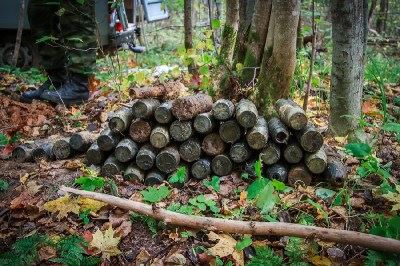 Репост в ВКонтакте, Елена Усатенко, 183 подписчика, 24.04.2021 21:42Лайки: 0, Репосты: 0, Комментарии: 0🇬🇧 АНГЛИЙСКИЙ ЯЗЫК. САМОУЧИТЕЛЬ ДЛЯ ТЕХ,КТО НЕ ЗНАЕТ НИЧЕГОhttp://vk.com/wall231930617_4362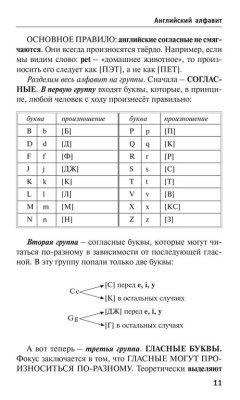 Пост в Twitter, Смоленская газета, 1 561 подписчик, 24.04.2021 21:40Лайки: 0, Репосты: 0, Комментарии: 0Тональность: позитивнаяВ Вяземском районе стартовала «Вахта памяти-2021»smolgazeta.ru/daylynews/8725… https://smolgazeta.ru/daylynews/87250-v-vyazemskom-rayone-startovala-vahta.html#смоленск #мчс #вахтапамяти #поисковик #вов #останки #перезахоронение https://t.co/rDOuxu9xPthttp://twitter.com/smolgazeta/status/1386027168975687680Статья в smoldaily.ru, SmolDaily (smoldaily.ru), 19 698 подписчиков, 24.04.2021 21:38Лайки: 14, Репосты: 1, Комментарии: 0В воскресенье смолян ждет мокрый снег с дождемФото: m.1777На 25 апреля в регионе ожидается облачная погода с прояснениями. Ночью местами, днем на большей части территории небольшие осадки в виде снега, мокрого снега, днем с дождем.По информации пресс-службы ГУ МЧС России по Смоленской области, ветер западной четверти, 6-11 м/с, порывы до 14 м/с.Температура воздуха по области: ночью -4°C...+1°C, днем +3°C...+8°C.В Смоленске: ночью 0°C...-2°C, днем +4°C...+6°C.Атмосферное давление 736 мм рт. столба, будет слабо расти.https://smoldaily.ru/v-voskresene-smolyan-zhdyot-mokryj-sneg-s-dozhdyomСтатья в smoldaily.ru, SmolDaily (smoldaily.ru), 19 698 подписчиков, 24.04.2021 21:38Лайки: 1, Репосты: 0, Комментарии: 0&quot;Имеется пострадавший&quot;. В Смоленском районе столкнулись две легковушкиСегодня, 24 апреля, около 2030 в пожарную часть сообщили о ДТП в деревне Нагать.На место происшествия отправились 6 человек личного состава.По информации пресс-службы ГУ МЧС России по Смоленской области, столкнулись автомобили "ВАЗ" и "Peugeot". В результате ДТП пострадал человек. Ему оказали медицинскую помощь и госпитализировали в лечебное учреждение.https://smoldaily.ru/imeetsya-postradavshij-v-smolenskom-rajone-stolknulis-dve-legkovushkiСтатья в gorodskoyportal.ru, Gorodskoyportal.ru/moskva, 3 471 подписчик, 24.04.2021 21:35Лайки: 0, Репосты: 0, Комментарии: 0Тональность: позитивнаяВ Вяземском районе стартовала &quot;Вахта памяти-2021&quot;Цель всероссийской акции - почтить память погибших в Великой Отечественной войне...Сегодня, 24 апреля, в Вяземском районе стартовала "Вахта памяти-2021". Она продлится до 5 мая. Ежегодно данная операция объединяет сотни людей. На открытии присутствовал представитель управления гражданской защиты Главного управления МЧС России по Смоленской области Евгений Сауткин. Со всеми участниками провели инструктаж по пожарной безопасности, вручили памятки с номерами экстренных служб. "Безусловно, на этом работа не заканчивается. В течении всей экспедиции сотрудники МЧС России будут осуществлять текущие проверки по соблюдению правил пожарной безопасности осуществляемых работ", - сообщили в пресс-службе регионального МЧС. Напомним, "Вахта памяти" - всероссийская акция, цель которой - почтить память погибших в Великой Отечественной войне. Участники поисковых групп выезжают на те места, где проходили битвы времен Второй мировой войны, чтобы разыскать останки солдат, которые погибли на поле боя. К концу "Вахты памяти" все найденные останки воинов торжественно перезахоранивают.67.mchs.gov.ruСмоленская газетаhttp://gorodskoyportal.ru/smolensk/news/news/69563655/Статья в smolensk-news.net, Новости Смоленска (smolensk-news.net), 55 подписчиков, 24.04.2021 21:28Лайки: 0, Репосты: 0, Комментарии: 0В воскресенье смолян ждет мокрый снег с дождемФото: m.1777На 25 апреля в регионе ожидается облачная погода с прояснениями. Ночью местами, днем на большей части территории небольшие осадки в виде снега, мокрого снега, днем с дождем.По информации пресс-службы ГУ МЧС России по Смоленской области, ветер западной четверти, 6-11 м/с, порывы до 14 м/с.Температура воздуха по области: ночью -4°C...+1°C, днем +3°C...+8°C.В Смоленске: ночью 0°C...-2°C, днем +4°C...+6°C.Атмосферное давление 736 мм рт. столба, будет слабо расти.Источник: https://smoldaily.ruhttp://smolensk-news.net/society/2021/04/24/100338.htmlСтатья в smolensk-news.net, Новости Смоленска (smolensk-news.net), 55 подписчиков, 24.04.2021 21:28Лайки: 0, Репосты: 0, Комментарии: 0&quot;Имеется пострадавший&quot;. В Смоленском районе столкнулись две легковушкиСегодня, 24 апреля, около 2030 в пожарную часть сообщили о ДТП в деревне Нагать.На место происшествия отправились 6 человек личного состава.По информации пресс-службы ГУ МЧС России по Смоленской области, столкнулись автомобили "ВАЗ" и "Peugeot". В результате ДТП пострадал человек. Ему оказали медицинскую помощь и госпитализировали в лечебное учреждение.Источник: https://smoldaily.ruhttp://smolensk-news.net/society/2021/04/24/100337.htmlСтатья в smolmotor.ru, Smolmotor.ru, 752 подписчика, 24.04.2021 21:24Лайки: 1, Репосты: 1, Комментарии: 0Неизвестные сожгли отечественную легковушку | Региональные новости SMOLMOTORЛегковой автомобиль загорелся вчера, 23 апреля, в третьем часу дня на улице Смольянинова в Смоленске.Яркое пламя и столб дыма заметили работники одного из расположенных рядом предприятий.Они вызвали пожарных спасателей.Как выяснилось позже, горел припаркованный автомобиль марки Lada Priora 2009 года выпуска.Спасателям понадобилось всего 10 минут, чтобы потушить полыхающий автомобиль.Как выяснили эксперты, сгоревшая дотла легковушка была не на ходу и вероятной причиной возгорания называют злой умысел неустановленных лиц.Проводится расследование.Фото: Readovka.ruВы можете делиться с нами информацией о событиях, происшествиях, которые связаны с авто, о некомпетентности поведения дорожных служб и всем тем, что считаете интересным, используя личные сообщения в группе SmolMotor.ruhttps://smolmotor.ru/news/region-news/neizvestnye-sozhgli-otechestvennuyu-legkovushku.htmlПост в ВКонтакте, МК в Смоленске, 1 088 подписчиков, 24.04.2021 21:22Лайки: 0, Репосты: 0, Комментарии: 024 апреля вечером, в 20:55 появилась оперативная информация от МЧС о ДТП в Нагати Смоленского районаВ 20:26 на центральный пункт пожарной связи поступило сообщение о дорожно-транспортном происшествии#Смоленскhttp://vk.com/wall-28899163_20722Пост в Одноклассники, МК в Смоленске, 2 226 подписчиков, 24.04.2021 21:22Лайки: 0, Репосты: 0, Комментарии: 0Два легковых авто столкнулись вечером в субботу в Смоленском районе, есть пострадавший24 апреля вечером, в 20:55 появилась оперативная информация от МЧС о ДТП в Нагати Смоленского районаВ 20:26 на центральный пункт пожарной связи поступило сообщение о дорожно-транспортном происшествии24 апреля вечером, в 20:55 появилась оперативная информация от МЧС о ДТП в Нагати Смоленского района В 20:26 на центральный пункт пожарной связи поступило сообщение ...https://www.mk-smolensk.ru/incident/2021/04/24/dva-legkovykh-avto-stolknulis-vecherom-v-subbotu-v-smolenskom-rayone-est-postradavshiy.htmlwww.mk-smolensk.ruhttp://ok.ru/group/52713827205276/topic/152896133898396Пост в Facebook, МК в Смоленске, 602 подписчика, 24.04.2021 21:22Лайки: 0, Репосты: 0, Комментарии: 024 апреля вечером, в 20:55 появилась оперативная информация от МЧС о ДТП в Нагати Смоленского районаВ 20:26 на центральный пункт пожарной связи поступило сообщение о дорожно-транспортном происшествииДва легковых авто столкнулись вечером в субботу в Смоленском районе, есть пострадавший24 апреля вечером, в 20:55 появилась оперативная информация от МЧС о ДТП в Нагати Смоленского района В 20:26 на центральный пункт пожарной связи поступило сообщение о до....https://www.facebook.com/8393829024036942Статья в mk-smolensk.ru, Московский Комсомолец # Смоленск (mk-smolensk.ru), 317 978 подписчиков, 24.04.2021 21:07Лайки: 0, Репосты: 0, Комментарии: 0Два легковых авто столкнулись вечером в субботу в Смоленском районе, есть пострадавший24 апреля вечером, в 20:55 появилась оперативная информация от МЧС о ДТП в Нагати Смоленского районаВ 20:26 на центральный пункт пожарной связи поступило сообщение о дорожно-транспортном происшествии. На место выехала автоцистерна пожарной части №71, Специальной ПСЧ №2, шесть человек личного состава. В населенном пункте Нагать столкнулись легковых машины "ВАЗ" и "Пежо". Как сообщили в региональном ГУ МЧС, имеется пострадавший. Ему оказана первая помощь и он отправлен в больницу.https://www.mk-smolensk.ru/incident/2021/04/24/dva-legkovykh-avto-stolknulis-vecherom-v-subbotu-v-smolenskom-rayone-est-postradavshiy.htmlПост в Одноклассники, Сычёвская центральная межпоселенческая библиотека, 432 подписчика, 24.04.2021 21:02Лайки: 2, Репосты: 0, Комментарии: 0#ВербноевоскресеньеРоссииобычаитрадицииВербное воскресенье в России: обычаи и традицииВ России и других православных странах, где нет пальмовых листьев, их заменила неприхотливая верба. По-видимому, это растение играло важную роль еще в языческих обрядах, и с приходом христианства приобрело новое значение. В Вербное воскресенье веточки освящают в храме.Согласно народным поверьям, вербе и ее сережки обладают целебной силой. Почки могли добавлять в «вербную кашу» для родных или есть просто так - «чтобы не болели зубы и горло». Вербу клали в воду, где купали заболевших детей.Вербные почки скармливали и скоту. В Костромской области зафиксирован обычай к Вербному воскресенью печь баранки, освящать в церкви, а затем скармливать скоту для защиты от болезней. Также вербу обмакивали в святую воду и окропляли домашний скот. С веткой вербы в первый раз провожали скот на пастбище.Кое-где верили, что верба может спасти от грозы и пожара, а робкого человека излечить от трусости (для этого нужно в Вербное воскресенье вбить в стену своего дома колышек освященной вербы).До Революции в праздничное воскресенье устраивали вербные торги, народные гуляния, развлекались катанием на лошадях. В Москве гуляли на Красной площади, а катания в этот день называли «вывозом невест».Еще один обычая - битье веткой вербы. Утром, после освящения вербы, у церкви или дома веточкой бьют близких, приговаривая: «Верба красна, бей до слез, будь здоров!»; «Верба хлёст, бей до слез! Будь здоров, как верба!». Часто таким образом хлестали детей, иногда - скот и даже землю, чтобы была плодороднее, а также могилы родных.Церковный устав на Вербной неделе Великого поста допускает определенные послабления: в субботу разрешает есть икру, а в воскресенье - рыбу.С вербой связаны приметы и поговорки: «На вербной мороз - яровые хлеба хороши будут»; «Верба распутицу ведет, гонит с реки последний лед»; «Святой Лазарь за вербой лазил»http://ok.ru/group/55043921543168/topic/156000835733504Пост в ВКонтакте, Смоленск и область, 3 998 подписчиков, 24.04.2021 20:15Лайки: 0, Репосты: 0, Комментарии: 0В Ярцеве пожарные потушили автомобильhttps://smolnarod.ru/sn/incidents/v-yarceve-pozharnye-potushili-avtomobil/#Смоленск #новости #smolnarodhttp://vk.com/wall-125048284_40245Статья в gorodskoyportal.ru, Gorodskoyportal.ru/moskva, 3 471 подписчик, 24.04.2021 20:12Лайки: 0, Репосты: 0, Комментарии: 0В Ярцеве пожарные потушили автомобильАвтор фотографии: ГУ МЧС России по Смоленской областиВозгорание произошло днем 24 апреля на улице Энтузиастов. О пострадавших в результате происшествия не сообщается.Сообщение о возгорании поступило сегодня в 13:05 на пункт связи ПСЧ № 19. На улице Энтузиастов в Ярцеве загорелся автомобиль ВАЗ 2104. На место вызова выехали автоцистерна ПСЧ № 19 и 4 человека личного состава.Прибыв к месту вызова, пожарные ликвидировали возгорание. В результате пожара салон отечественного автомобиля выгорел по всей площади. Причина произошедшего и причиненный ущерб уточняются. О пострадавших в результате происшествия ГУ МЧС России по Смоленской области не сообщает.Ранее в Смоленске на улице Смольянинова огонь уничтожил Ладу Приору.Свои новости, фото и видео вы можете прислать на WhatsApp редакции по номеру +79107850457http://gorodskoyportal.ru/smolensk/news/news/69563094/Статья в smolnarod.ru, Смоленская Народная газета (smolnarod.ru), 24 343 подписчика, 24.04.2021 20:12Лайки: 0, Репосты: 0, Комментарии: 0В Ярцеве пожарные потушили автомобильВозгорание произошло днем 24 апреля на улице Энтузиастов. О пострадавших в результате происшествия не сообщается.Сообщение о возгорании поступило сегодня в 13:05 на пункт связи ПСЧ № 19. На улице Энтузиастов в Ярцеве загорелся автомобиль ВАЗ 2104. На место вызова выехали автоцистерна ПСЧ № 19 и 4 человека личного состава.Прибыв к месту вызова, пожарные ликвидировали возгорание. В результате пожара салон отечественного автомобиля выгорел по всей площади. Причина произошедшего и причиненный ущерб уточняются. О пострадавших в результате происшествия ГУ МЧС России по Смоленской области не сообщает.Ранее в Смоленске на улице Смольянинова огонь уничтожил Ладу Приору.Антон Шестериковhttps://smolnarod.ru/sn/incidents/v-yarceve-pozharnye-potushili-avtomobil/Статья в smolensk.bezformata.com, БезФормата.Ru Смоленск (smolensk.bezformata.ru), 913 подписчиков, 24.04.2021 20:10Лайки: 0, Репосты: 0, Комментарии: 0Заморозки и снег. Конец апреля в Смоленской области не перестает удивлять погодойЗаморозки и снег. Конец апреля в Смоленской области не перестает удивлять погодойВместо солнца - теплые куртки. Весна забыла прийти в Смоленскую область. На 25 апреля синоптики обещают в регионе снег. В ближайшие сутки ожидается облачная с прояснениями погода.Ночью местами, днем на большей части территории небольшие осадки в виде снега, мокрого снега, правда, днем он превратится в дождь. Ветер западной четверти может достигать порывов до 14 м/с. В региональном МЧС также предупреждают смолян о ночных заморозках.Температура воздуха по области: ночью -4°C…+1°C, днем +3°C…+8°C.В Смоленске: ночью 0°C…- 2°C, днем +4°C…+6°C.Источник: ГТРК Смоленскhttps://smolensk.bezformata.com/listnews/sneg-konetc-aprelya-v-smolenskoy/93250256/Репост в Одноклассники, Василий Касилов, 0 подписчиков, в ДОРОГОБУЖ, 492 подписчика, 24.04.2021 19:57Лайки: 0, Репосты: 0, Комментарии: 0Впереди – длинные майские выходные🏕️Наверняка многие отправятся на пикник. Дымок от костра, песни под гитару, букетик подснежников…Чтобы отдых не омрачился бедой в виде потерявшихся родственников и друзей, «Сальвар» напоминает о нескольких простых правилах:👉 Собираясь в лес, обязательно предупредите близких, куда вы идёте и когда собираетесь вернуться.Если никого дома нет, позвоните, отправьте SMS-сообщение или оставьте записку.👉Всегда одевайтесь в яркую тёплую одежду и непромокаемую обувь, купите и надевайте яркий жилет поверх тёмной верхней одежды (они продаются в строительных и автомобильных магазинах), одевайте ярко детей.👉 Даже если вы собрались в лес на пару часов, обязательно берите с собой: воду, еду (шоколадку/бутерброды), свисток, полностью заряженный телефон, зажигалку/спички, яркий большой пакет, который можно использовать как укрытие, ваши регулярные таблетки, компас/карту, если вы умеете ими пользоваться.👉 Не рассчитывайте на то, что вы хорошо знаете этот лес – за год-два он может измениться до неузнаваемости.👉 Если потерялись – позвоните в 112 и родным, чтобы их предупредить.Скажите, что разговаривать долго не можете, попросите их не звонить без крайней необходимости — берегите заряд телефона!👉Если нет сети, всё равно звоните в 112 или нажмите на кнопку «Экстренный вызов» или «SOS», которая появится на вашем телефоне.👉Позвоните в ПСО «Сальвар»: 8 (4812) 63-63-33.Сохраните заранее наш телефон и попросите сделать то же самое своих близких.👉 Берегите заряд телефона: не играйте в игры, не слушайте музыку, не сидите в интернете, не разговаривайте со всеми подряд, по возможности отключите приложения, которые «сажают» батарею.Положите телефон в тёплое сухое место.👉 Потерялись – оставайтесь на месте! Обязательно научите этому правилу детей!👉Обеспечьте себе тёплое и сухое место, где вы будете ждать спасателей.Самая большая опасность в лесу – переохлаждение. Сидеть и лежать на голой земле нельзя. Спрячьтесь от дождя под деревом, сделайте укрытие или настил из лапника.👉Если вы приняли решение двигаться, идите на звук жилья или на хорошо слышный звук железной дороги или автотрассы.Прекратите движение за два часа до наступления темноты.👉 Перемещаясь по лесу, всегда помните, что сменить дорогу можно только на более качественную: грунтовую – на асфальтированную, узкую – на широкую, но не наоборот.👉Не ходите по лесу в темноте – это опасно!👉Не пытайтесь залезть на дерево, чтобы определить, где ваш дом – вам не удастся забраться так высоко, чтобы его увидеть, но вы можете травмироваться.👉Не доверяйте народным приметам, чтобы определить стороны света.Если вы представляете, где по компасу находится дом, двигайтесь только по компасу.👉На шум отвечайте шумом: стучите палкой по дереву, шуршите по кустам. Это отпугнёт диких животных.👉 Если вас зовут, отзывайтесь, свистите в свисток или стучите по дереву.Добровольцы делают всё возможное, чтобы спасённых жизней взрослых, детей, стариков было как можно больше. Но предосторожность родных, соблюдение рекомендаций и понимание того, что лес опасен, способны во много раз сократить количество поисков.#сальвар #мыищемпропавшихлюдей #мы_ищем_пропавших_людей #Смоленск #помочьможеткаждый #помочь_может_каждый #сальварэтояhttp://ok.ru/group/56779166646312/topic/153126053616424Репост в Одноклассники, Василий Касилов, 0 подписчиков, 24.04.2021 19:54Лайки: 0, Репосты: 0, Комментарии: 0Впереди – длинные майские выходные🏕️Наверняка многие отправятся на пикник. Дымок от костра, песни под гитару, букетик подснежников…Чтобы отдых не омрачился бедой в виде потерявшихся родственников и друзей, «Сальвар» напоминает о нескольких простых правилах:👉 Собираясь в лес, обязательно предупредите близких, куда вы идёте и когда собираетесь вернуться.Если никого дома нет, позвоните, отправьте SMS-сообщение или оставьте записку.👉Всегда одевайтесь в яркую тёплую одежду и непромокаемую обувь, купите и надевайте яркий жилет поверх тёмной верхней одежды (они продаются в строительных и автомобильных магазинах), одевайте ярко детей.👉 Даже если вы собрались в лес на пару часов, обязательно берите с собой: воду, еду (шоколадку/бутерброды), свисток, полностью заряженный телефон, зажигалку/спички, яркий большой пакет, который можно использовать как укрытие, ваши регулярные таблетки, компас/карту, если вы умеете ими пользоваться.👉 Не рассчитывайте на то, что вы хорошо знаете этот лес – за год-два он может измениться до неузнаваемости.👉 Если потерялись – позвоните в 112 и родным, чтобы их предупредить.Скажите, что разговаривать долго не можете, попросите их не звонить без крайней необходимости — берегите заряд телефона!👉Если нет сети, всё равно звоните в 112 или нажмите на кнопку «Экстренный вызов» или «SOS», которая появится на вашем телефоне.👉Позвоните в ПСО «Сальвар»: 8 (4812) 63-63-33.Сохраните заранее наш телефон и попросите сделать то же самое своих близких.👉 Берегите заряд телефона: не играйте в игры, не слушайте музыку, не сидите в интернете, не разговаривайте со всеми подряд, по возможности отключите приложения, которые «сажают» батарею.Положите телефон в тёплое сухое место.👉 Потерялись – оставайтесь на месте! Обязательно научите этому правилу детей!👉Обеспечьте себе тёплое и сухое место, где вы будете ждать спасателей.Самая большая опасность в лесу – переохлаждение. Сидеть и лежать на голой земле нельзя. Спрячьтесь от дождя под деревом, сделайте укрытие или настил из лапника.👉Если вы приняли решение двигаться, идите на звук жилья или на хорошо слышный звук железной дороги или автотрассы.Прекратите движение за два часа до наступления темноты.👉 Перемещаясь по лесу, всегда помните, что сменить дорогу можно только на более качественную: грунтовую – на асфальтированную, узкую – на широкую, но не наоборот.👉Не ходите по лесу в темноте – это опасно!👉Не пытайтесь залезть на дерево, чтобы определить, где ваш дом – вам не удастся забраться так высоко, чтобы его увидеть, но вы можете травмироваться.👉Не доверяйте народным приметам, чтобы определить стороны света.Если вы представляете, где по компасу находится дом, двигайтесь только по компасу.👉На шум отвечайте шумом: стучите палкой по дереву, шуршите по кустам. Это отпугнёт диких животных.👉 Если вас зовут, отзывайтесь, свистите в свисток или стучите по дереву.Добровольцы делают всё возможное, чтобы спасённых жизней взрослых, детей, стариков было как можно больше. Но предосторожность родных, соблюдение рекомендаций и понимание того, что лес опасен, способны во много раз сократить количество поисков.#сальвар #мыищемпропавшихлюдей #мы_ищем_пропавших_людей #Смоленск #помочьможеткаждый #помочь_может_каждый #сальварэтояhttp://ok.ru/profile/230547944909/statuses/153374628768717Пост в Одноклассники, Будь в курсе Вязьма, 1 996 подписчиков, 24.04.2021 19:54Лайки: 59, Репосты: 1, Комментарии: 1Ночью местами, днем на большей части территории пройдут небольшие осадки в виде снега разной степени «мокрости».Ветер западной четверти, 6-11 м/с, возможны порывы до 14 м/с.Главное управление МЧС России по Смоленской области обращает внимание население на то, что ночью ожидаются заморозки.Температура воздуха по области: ночью -4°C…+1°C, днем +3°C…+8°C. В Смоленске: ночью 0°C…-2°C, днем +4°C…+6°C.Атмосферное давление 736 мм рт. столба, будет слабо расти.http://ok.ru/profile/584753429251/statuses/152718352517123Пост в ВКонтакте, Народный Контроль Смоленщины, 616 подписчиков, 24.04.2021 19:31Лайки: 0, Репосты: 0, Комментарии: 1На официальном сайте МЧС Смоленской области сообщается, что уже составлено 59 протоколов об административных правонарушениях в отношении лиц, допустивших нарушения порядка выжигания сухой травяной растительности, сжигания мусора, а также разведения костров (50 протоколов составлено в отношении граждан, 8 в отношении должностных лиц и 1 на должностное лицо местного самоуправления муниципального образования).На данный момент уже вынесено 40 постановлений о привлечении к административной ответственности в виде штрафа на общую сумму 105 тысяч рублей.http://vk.com/wall-20129326_3862Пост в Одноклассники, Народный Контроль Смоленщины, 3 428 подписчиков, 24.04.2021 19:29Лайки: 4, Репосты: 4, Комментарии: 0На официальном сайте МЧС Смоленской области сообщается, что уже составлено 59 протоколов об административных правонарушениях в отношении лиц, допустивших нарушения порядка выжигания сухой травяной растительности, сжигания мусора, а также разведения костров (50 протоколов составлено в отношении граждан, 8 в отношении должностных лиц и 1 на должностное лицо местного самоуправления муниципального образования).На данный момент уже вынесено 40 постановлений о привлечении к административной ответственности в виде штрафа на общую сумму 105 тысяч рублей.https://67.mchs.gov.ru/01 или 101 Единый телефон пожарных и спасателейГлавное управление МЧС России по Смоленской областиhttps://67.mchs.gov.ru/http://ok.ru/group/52990149984321/topic/153226741896513Пост в ВКонтакте, Вестник конфликтов, 4 423 подписчика, 24.04.2021 19:25Лайки: 8, Репосты: 0, Комментарии: 1Практически сразу после визита высокой делегации в округ Абара в мухафазе Дияла, террористы обстреляли эту местность семью минометными снарядами.В результате минометного обстрела вспыхнул пожар в садах, принадлежащих клану Бану Тамим, того самого что вчера объявил «месть террористам».Предыдущий постhttps://vk.com/wall-165034379_198978#ИракГорящий сад племяни Тамим.MP4http://vk.com/wall-165034379_198994Комментарий в ВКонтакте, Сергей Пантелеев, 601 подписчик, в МК в Смоленске, 1 088 подписчиков, 24.04.2021 19:21Лайки: 0, Репосты: 0, Комментарии: 0Просто управляшке/пожарной инспекции надоело напоминать о правилах пользования многоквартирными домами, а конкретнее пункт про запрет захламления лестничных площадокк посту:Возможно, кому-то помешала припаркованная в подъезде одного из домов Смоленска детская коляска#Смоленскhttp://vk.com/wall-28899163_20718?reply=20719Пост в Одноклассники, Елена Кузнецова (Павлова), 324 подписчика, 24.04.2021 19:10Лайки: 7, Репосты: 0, Комментарии: 1http://ok.ru/profile/443022480207/pphotos/916896967247Пост в Facebook, Главное управление МЧС России по Смоленской области, 51 подписчик, 24.04.2021 19:00Лайки: 0, Репосты: 0, Комментарии: 0История в фотографиях 📸Узнали кого-нибудь? Пишите в комментариях 👇Фото предоставил для использования Андрей Новожилов#МЧСРоссии #МЧС #МЧС_Смоленск #Смоленск #НашиБудни #БУДНИМЧС #Архив #Фотографии #деньпожарнойохраны #огнеборцыРоссии #ДеньПожарнойОхраны #огнеборцыРоссииhttps://www.facebook.com/1551795958350130Пост в Facebook, Мчс Смоленская Область, 4 975 подписчиков, 24.04.2021 19:00Лайки: 0, Репосты: 0, Комментарии: 0Мчс Смоленская Область.История в фотографиях 📸Узнали кого-нибудь? Пишите в комментариях 👇Фото предоставил для использования Андрей Новожилов#МЧСРоссии #МЧС #МЧС_Смоленск #Смоленск #НашиБудни #БУДНИМЧС #Архив #Фотографии #деньпожарнойохраны #огнеборцыРоссии #ДеньПожарнойОхраны #огнеборцыРоссииhttps://www.facebook.com/1359028044464395Пост в Facebook, Главное управление МЧС России по Смоленской области, 51 подписчик, 24.04.2021 18:53Лайки: 0, Репосты: 0, Комментарии: 0📷#ВФОКУСЕ #МЧСРоссии #МЧС_Смоленск #МЧС #Смоленскаяобласть #НашиБудни #пожарнаябезопасность #ОгнеборцыРоссииhttps://www.facebook.com/1551792221683837Пост в Facebook, Мчс Смоленская Область, 4 975 подписчиков, 24.04.2021 18:52Лайки: 0, Репосты: 0, Комментарии: 0Мчс Смоленская Область.📷#ВФОКУСЕ #МЧСРоссии #МЧС_Смоленск #МЧС #Смоленскаяобласть #НашиБудни #пожарнаябезопасность #ОгнеборцыРоссииhttps://www.facebook.com/1359024174464782Репост в ВКонтакте, Екатерина Калачук, 583 подписчика, 24.04.2021 18:50Лайки: 0, Репосты: 0, Комментарии: 0Чек-лист для проверки проекта по СП 484 и СП 486Организаторы форума "PROпроект-2021" разослали участникам форума полезные материалы, в том числе чек-лист для проверки проекта на соответствие новым сводам правил по СПС и АУП.Также сообщается, что активный интерес зрителей PROПРОЕКТ-2021 вызвало выступление разработчика из ВНИИПО Андрея Варламкина о новой редакции СП 6.13130.2021 и новых требованиях к ОКЛ https://youtu.be/W6973X_8RRAПоказать полностью...Организаторы решили рассмотреть данный вопрос более детально и пригласили Андрея Варламкина выступить 19 мая в 11.00 по МСК в качестве эксперта на онлайн-встрече. Зарегистрироваться для участия можно по ссылке: https://vk.cc/c16Jy5Учитывая, что новый СП 6.13130 уже утверждён и проходит регистрацию в Росстандарте, полагаем, что мероприятие будет полезно ВСЕМ!#нормативы@dwgformat #пожарная_безопасность@dwgformathttp://vk.com/wall119459696_8030Пост в ВКонтакте, Главное управление МЧС России по Смоленской обл, 1 919 подписчиков, 24.04.2021 18:49Лайки: 10, Репосты: 0, Комментарии: 0📸👨‍🚒#ВФОКУСЕ #МЧСРоссии #МЧС_Смоленск #МЧС #Смоленскаяобласть #НашиБудни #пожарнаябезопасность #ОгнеборцыРоссииhttp://vk.com/wall-70160326_20845Репост в Одноклассники, ТВ САФОНОВО, 2 249 подписчиков, 24.04.2021 18:45Лайки: 0, Репосты: 0, Комментарии: 0"МЧС информирует" от 24.04.2021http://ok.ru/group/52788455866442/topic/153171052369226Репост в Одноклассники, Галина Бузыкина, 159 подписчиков, 24.04.2021 18:43Лайки: 1, Репосты: 0, Комментарии: 0http://ok.ru/profile/538252909946/statuses/152996339492218Репост в ВКонтакте, Василий Касилов, 240 подписчиков, 24.04.2021 18:41Лайки: 0, Репосты: 0, Комментарии: 0Впереди – длинные майские выходныеНаверняка многие отправятся на пикник. Дымок от костра, песни под гитару, букетик подснежников…Чтобы отдых не омрачился бедой в виде потерявшихся родственников и друзей, «Сальвар» напоминает о нескольких простых правилах:Показать полностью...Собираясь в лес, обязательно предупредите близких, куда вы идёте и когда собираетесь вернуться.Если никого дома нет, позвоните, отправьте SMS-сообщение или оставьте записку.Всегда одевайтесь в яркую тёплую одежду и непромокаемую обувь, купите и надевайте яркий жилет поверх тёмной верхней одежды (они продаются в строительных и автомобильных магазинах), одевайте ярко детей.Даже если вы собрались в лес на пару часов, обязательно берите с собой: воду, еду (шоколадку/бутерброды), свисток, полностью заряженный телефон, зажигалку/спички, яркий большой пакет, который можно использовать как укрытие, ваши регулярные таблетки, компас/карту, если вы умеете ими пользоваться.Не рассчитывайте на то, что вы хорошо знаете этот лес – за год-два он может измениться до неузнаваемости.Если потерялись – позвоните в 112 и родным, чтобы их предупредить.Скажите, что разговаривать долго не можете, попросите их не звонить без крайней необходимости — берегите заряд телефона!Если нет сети, всё равно звоните в 112 или нажмите на кнопку «Экстренный вызов» или «SOS», которая появится на вашем телефоне.Позвоните в ПСО «Сальвар»: 8 (4812) 63-63-33.Сохраните заранее наш телефон и попросите сделать то же самое своих близких.Берегите заряд телефона: не играйте в игры, не слушайте музыку, не сидите в интернете, не разговаривайте со всеми подряд, по возможности отключите приложения, которые «сажают» батарею.Положите телефон в тёплое сухое место.Потерялись – оставайтесь на месте! Обязательно научите этому правилу детей!Обеспечьте себе тёплое и сухое место, где вы будете ждать спасателей.Самая большая опасность в лесу – переохлаждение. Сидеть и лежать на голой земле нельзя. Спрячьтесь от дождя под деревом, сделайте укрытие или настил из лапника.Если вы приняли решение двигаться, идите на звук жилья или на хорошо слышный звук железной дороги или автотрассы.Прекратите движение за два часа до наступления темноты.Перемещаясь по лесу, всегда помните, что сменить дорогу можно только на более качественную: грунтовую – на асфальтированную, узкую – на широкую, но не наоборот.Не ходите по лесу в темноте – это опасно!Не пытайтесь залезть на дерево, чтобы определить, где ваш дом – вам не удастся забраться так высоко, чтобы его увидеть, но вы можете травмироваться.Не доверяйте народным приметам, чтобы определить стороны света.Если вы представляете, где по компасу находится дом, двигайтесь только по компасу.На шум отвечайте шумом: стучите палкой по дереву, шуршите по кустам. Это отпугнёт диких животных.Если вас зовут, отзывайтесь, свистите в свисток или стучите по дереву.Добровольцы делают всё возможное, чтобы спасённых жизней взрослых, детей, стариков было как можно больше. Но предосторожность родных, соблюдение рекомендаций и понимание того, что лес опасен, способны во много раз сократить количество поисков.#сальвар #мыищемпропавшихлюдей #мы_ищем_пропавших_людей #Смоленск #помочьможеткаждый #помочь_может_каждый #сальварэтояhttp://vk.com/wall40505425_4205Статья в mk-smolensk.ru, Московский Комсомолец # Смоленск (mk-smolensk.ru), 317 978 подписчиков, 24.04.2021 18:36Лайки: 0, Репосты: 0, Комментарии: 0В Смоленске на Куйбышева в подъезде дома дотла сгорела детская коляскаВозможно, кому-то помешала припаркованная в подъезде одного из домов Смоленска детская коляска. Пока версия о поджоге не сбрасывается со счетов.Вечером в пятницу в 9-этажном доме на улице Куйбышева жильцы почувствовали запах дыма в подъезде. На первом этаже горела коляска, принадлежащая семье с двумя детьми. Смоляне из нескольких квартир бросились тушить возгорание, вызвали пожарных.До приезда подразделений пожарных частей, жители подъезда сбили пламя и выбросили коляску на улицу, где она догорела. В итоге в подъезде закопчены стены и потолок на 10 квадратных метрах. Специалисты выясняют причину возгорания.https://www.mk-smolensk.ru/incident/2021/04/24/v-smolenske-na-kuybysheva-v-podezde-doma-dotla-sgorela-detskaya-kolyaska.htmlСтатья в smolensk-news.net, Новости Смоленска (smolensk-news.net), 55 подписчиков, 24.04.2021 18:28Лайки: 0, Репосты: 0, Комментарии: 0Заморозки и снег. Конец апреля в Смоленской области не перестает удивлять погодойВместо солнца - теплые куртки. Весна забыла прийти в Смоленскую область. На 25 апреля синоптики обещают в регионе снег. В ближайшие сутки ожидается облачная с прояснениями погода.Ночью местами, днем на большей части территории небольшие осадки в виде снега, мокрого снега, правда, днем он превратится в дождь. Ветер западной четверти может достигать порывов до 14 м/с. В региональном МЧС также предупреждают смолян о ночных заморозках.Температура воздуха по области: ночью -4°C…+1°C, днем +3°C…+8°C.В Смоленске: ночью 0°C…- 2°C, днем +4°C…+6°C.Источник: http://gtrksmolensk.ruhttp://smolensk-news.net/society/2021/04/24/100325.htmlПост в Одноклассники, Леченкова Юлия, 0 подписчиков, в Реабилитационный центр "Теремок", 203 подписчика, 24.04.2021 18:26Лайки: 20, Репосты: 0, Комментарии: 024 апреля в нашем центре проходила конкурсно- игровая программа "Юный пожарный". Ребята в игровой форме узнали как вести себя при пожаре, какие действия важны при возникновении пожара. Дети отвечали на вопросы, описывали внешний вид пожарных и какие инструменты они используют при тушении пожара.В ходе всего мероприятия ребята получили знания и навыки пожарной безопасности.http://ok.ru/group/56868466327681/topic/152746541484161Пост в Facebook, Тимофей Сосновский, 0 подписчиков, 24.04.2021 18:23Лайки: 0, Репосты: 0, Комментарии: 0https://youtu.be/DQsFEyKaMJM Спасибо спасателям! Чтобы помнили!"Призраки Чернобыля". 1 серияСо дня чернобыльской трагедии прошло 35 лет. О том, что случилось 26 апреля 1986 года, помнит каждый, рожденный в СССР. Сняты десятки фильмов, написаны сотни...https://www.facebook.com/4186029828127975Репост в Одноклассники, Лидия Порвина, 113 подписчиков, 24.04.2021 18:22Лайки: 0, Репосты: 0, Комментарии: 025 апреля....приметы...👇http://ok.ru/profile/576587861131/statuses/153465262754699Репост в Одноклассники, Иришка Иванова, 516 подписчиков, 24.04.2021 18:21Лайки: 0, Репосты: 0, Комментарии: 0В Смоленске в воскресенье выпадет снегВ Смоленске в воскресенье выпадет снегПо Смоленской области ударят заморозкиhttps://smolensk-i.ru/society/v-smolenske-v-voskresene-vypadet-sneg-2_382839На 25 апреля смоленские синоптики спрогнозировали в регионе заморозки с выпадением снега, мокрого снега и снега с дождём - МЧС.Информагентство "О чем говорит Смоленск"http://ok.ru/profile/570755058491/statuses/152930864649531Репост в Одноклассники, Валентина Щиенко, 77 подписчиков, 24.04.2021 18:18Лайки: 0, Репосты: 0, Комментарии: 0http://ok.ru/profile/495841762633/statuses/153294862199625Статья в gtrksmolensk.ru, ГТРК Смоленск, 1 500 подписчиков, 24.04.2021 18:17Лайки: 16, Репосты: 1, Комментарии: 0Заморозки и снег. Конец апреля в Смоленской области не перестает удивлять погодойВместо солнца - теплые куртки. Весна забыла прийти в Смоленскую область. На 25 апреля синоптики обещают в регионе снег. В ближайшие сутки ожидается облачная с прояснениями погода.Ночью местами, днем на большей части территории небольшие осадки в виде снега, мокрого снега, правда, днем он превратится в дождь. Ветер западной четверти может достигать порывов до 14 м/с. В региональном МЧС также предупреждают смолян о ночных заморозках.Температура воздуха по области: ночью -4°C…+1°C, днем +3°C…+8°C.В Смоленске: ночью 0°C…- 2°C, днем +4°C…+6°C.https://gtrksmolensk.ru/news/zamorozki-i-sneg-konets-aprelya-v-smolenskoj-oblas/Пост в Одноклассники, Михаил Фельдман, 41 подписчик, в ЕЛЬНИНСКИЕ НОВОСТИ, 1 104 подписчика, 24.04.2021 18:09Лайки: 0, Репосты: 0, Комментарии: 0В Смоленске в воскресенье выпадет снегВ Смоленске в воскресенье выпадет снегПо Смоленской области ударят заморозкиhttps://smolensk-i.ru/society/v-smolenske-v-voskresene-vypadet-sneg-2_382839На 25 апреля смоленские синоптики спрогнозировали в регионе заморозки с выпадением снега, мокрого снега и снега с дождём - МЧС.Информагентство "О чем говорит Смоленск"http://ok.ru/group/51794954158281/topic/153101554208969Пост в Одноклассники, Михаил Фельдман, 41 подписчик, в Подслушано в ЕЛЬНЕ..., 1 799 подписчиков, 24.04.2021 18:09Лайки: 0, Репосты: 0, Комментарии: 0В Смоленске в воскресенье выпадет снегВ Смоленске в воскресенье выпадет снегПо Смоленской области ударят заморозкиhttps://smolensk-i.ru/society/v-smolenske-v-voskresene-vypadet-sneg-2_382839На 25 апреля смоленские синоптики спрогнозировали в регионе заморозки с выпадением снега, мокрого снега и снега с дождём - МЧС.Информагентство "О чем говорит Смоленск"http://ok.ru/group/55062532259846/topic/152884405667846Пост в Одноклассники, Михаил Фельдман, 41 подписчик, в Починок Sity, 1 667 подписчиков, 24.04.2021 18:09Лайки: 0, Репосты: 0, Комментарии: 0В Смоленске в воскресенье выпадет снегВ Смоленске в воскресенье выпадет снегПо Смоленской области ударят заморозкиhttps://smolensk-i.ru/society/v-smolenske-v-voskresene-vypadet-sneg-2_382839На 25 апреля смоленские синоптики спрогнозировали в регионе заморозки с выпадением снега, мокрого снега и снега с дождём - МЧС.Информагентство "О чем говорит Смоленск"http://ok.ru/group/55565785956407/topic/153249989567287Статья в privetsmolensk.ru, PrivetSmolensk, 50 подписчиков, 24.04.2021 18:05Лайки: 0, Репосты: 0, Комментарии: 0В Индии 25 человек с COVID умерли из-за нехватки кислорода в больницеСейчас в больнице находятся более 215 пациентов в критическом состоянии, а запасы кислорода снова заканчиваются.В индийской столице Дели по меньшей мере 25 пациентов с коронавирусом COVID-19 скончались в больнице Jaipur Golden Hospital из-за нехватки медицинского кислорода. Об этом сообщает местный телеканал NDTV в субботу, 24 апреля."Правительство выделило нам 3,5 метрических тонны кислорода. Поставка должна была прибыть к нам к 17.00, но доставлен он был около полуночи. К тому времени скончались 25 пациентов", - сказал главный врач больницы Д.К. Балуджа.Сейчас в больнице находятся более 215 пациентов в критическом состоянии, а запасы кислорода снова заканчиваются.На этой неделе в COVID-больницах Индии произошла целая серия трагических инцидентов. Так в штате Махараштра 24 человека погибли из-за утечки кислорода из цистерны.А накануне в том же штате в частной больнице произошел пожар, унесший жизни по меньшей мере 13 человек.Трагедии происходят на фоне всплеска заражений коронавирусом в Индии. В стране уже три дня подряд фиксируются мировые рекорды по приросту инфицированных.Новости от Корреспондент.net в Telegram. Подписывайтесь на наш канал https://t.me/korrespondentnetЧитайте Korrespondent.net в Google NewsКоронавирусВ Киеве подтвердили больше тысячи случаев коронавирусаВ Украине замедлились темпы COVID-вакцинацииИндия обновила мировой рекорд по COVID-больнымВ Украине почти 13 тысяч новых случаев COVID-19Власти Израиля советуют гражданам не летать в УкраинуИсточникКорреспондентhttp://privetsmolensk.ru/v-indii-25-chelovek-s-covid-ymerli-iz-za-nehvatki-kisloroda-v-bolnice/Пост в ВКонтакте, Ирина Марозова, 204 подписчика, 24.04.2021 17:52Лайки: 10, Репосты: 0, Комментарии: 023 апреля в МБОУ "Руссковская СШ" учитель ОБЖ Ткачев Е. Г. провёл с учащимися 8-11 классов беседу- инструктаж "Действия обучающих при обнаружении взрывоопасных предметов".Цель: формировать умения и навыки давать определения понятиям " безопасность ","опасная ситуация", "экстремальная ситуация", " чрезвычайная ситуация "; ознакомить с памяткой и выработать алгоритм действий при вызове экстренных служб, при обнаружении взрывоопасных предметов; учить обучающихся видеть опасности и защищать себя в любых жизненных ситуациях.Учащимися раздали памятки" Правила поведения при обнаружении взрывоопасных предметов и неизвестных пакетов"http://vk.com/wall433139190_117Статья в smolensk-news.net, Новости Смоленска (smolensk-news.net), 55 подписчиков, 24.04.2021 17:42Лайки: 0, Репосты: 0, Комментарии: 0Смолянам напоминают о безопасности на водеПрофилактические рейды МЧС на водных объектах региона продолжаются. 24 апреля инспекторы ГИМС патрулируют водоемы Смоленска и Смоленского района.В ходе беседы, гражданам вручают памятки и листовки по правилам безопасного поведения у воды и напомнают, что особое внимание нужно уделить детям и их безопасности: не позволять им играть у водоемов и не оставлять без присмотра.Кроме того, инспекторы следят за соблюдением мер безопасности владельцами маломерных судов. Напомню, что с 17 апреля в регионе стартовал сезон навигации водного транспорта.Фото: МЧС по Смоленской областиИсточник: http://gtrksmolensk.ruhttp://smolensk-news.net/society/2021/04/24/100317.htmlСтатья в smolensk.bezformata.com, БезФормата.Ru Смоленск (smolensk.bezformata.ru), 913 подписчиков, 24.04.2021 17:40Лайки: 0, Репосты: 0, Комментарии: 0В Смоленской области могут начать обучение специальностям, связанным с авиациейВ Смоленской области могут начать обучение специальностям, связанным с авиациейГагаринский многопрофильный колледж станет площадкой для подготовки студентов по "авиационным специальностям". Вопрос возможности такого мероприятия обсудили на базе учебного заведения.Речь идет об "Эксплуатации беспилотных авиационных систем" и "Обслуживании авиационной техники". Их планируют включить в учебную программу колледжа.Подготовка к обучению новым профессиям в стенах учебного заведения уже согласована в профильном департаменте.Руководство колледжа отмечает, что в его программе открылись хорошие перспективы для нового направления в обучении востребованным специальностям.Обучение новым специальностям предполагает трудоустройство молодых людей в соответствии с заявкой государственных структур и работодателей. Сейчас операторы беспилотных летательных аппаратов востребованы и в сельском хозяйстве, и по линии МЧС. Нужны техники, которые смогут обслуживать легкую авиацию. В России уже открыты компании, которые специализируются в данном направлении деятельности.Руководитель колледжа Владислав Мельников и директор аэроклуба "Гагарин" Владимир Окулов сообщили, что материально-технической базой для обучения новым специальностям выступит подготовленная летная площадка, расположенная неподалеку отсела Баскаково Гагаринского района. А на днях, по договоренности с губернатором Смоленской области Алексеем Островским, аэроклуб получил преференции в виде одного из корпусов колледжа. В следующем году после капитального ремонта здесь будет открыт многофункциональный комплекс, оснащенный моторами легкого авиационного транспорта, специальными тренажерами и другим оборудованием для проведения практических занятий, - сообщает "Гжатский вестник".Фото: Гжатский вестникИсточник: ГТРК Смоленскhttps://smolensk.bezformata.com/listnews/obuchenie-spetcialnostyam-svyazannim-s/93248790/Репост в ВКонтакте, Главное управление МЧС России по Смоленской обл, 1 919 подписчиков, 24.04.2021 17:35Лайки: 6, Репосты: 0, Комментарии: 0Смолянам напоминают о безопасности на водеПрофилактические рейды МЧС на водных объектах региона продолжаются. 24 апреля инспекторы ГИМС патрулируют водоемы Смоленска и Смоленского района.Источник - https://gtrksmolensk.ru/news/smolyanam-napominayut-o-bezopasnosti-na-vode/http://vk.com/wall-70160326_20844Пост в Facebook, Главное управление МЧС России по Смоленской области, 51 подписчик, 24.04.2021 17:28Лайки: 0, Репосты: 0, Комментарии: 0📍В преддверии 35-летней годовщины аварии на Чернобыльской АЭС...🖌Дети рисуют. Чернобыль: до и после.#МЧСРоссии #МЧС_Смоленск #Смоленск #НашиБудни #БУДНИМЧС #МЧС #Безопасность #ЧАЭС #35летсодняаварииhttps://www.facebook.com/1551725875023805Статья в smolensk-news.net, Новости Смоленска (smolensk-news.net), 55 подписчиков, 24.04.2021 17:28Лайки: 0, Репосты: 0, Комментарии: 0Тональность: позитивнаяВ Смоленской области могут начать обучение специальностям, связанным с авиациейГагаринский многопрофильный колледж станет площадкой для подготовки студентов по "авиационным специальностям". Вопрос возможности такого мероприятия обсудили на базе учебного заведения.Речь идет об "Эксплуатации беспилотных авиационных систем" и "Обслуживании авиационной техники". Их планируют включить в учебную программу колледжа.Подготовка к обучению новым профессиям в стенах учебного заведения уже согласована в профильном департаменте.Руководство колледжа отмечает, что в его программе открылись хорошие перспективы для нового направления в обучении востребованным специальностям.Обучение новым специальностям предполагает трудоустройство молодых людей в соответствии с заявкой государственных структур и работодателей. Сейчас операторы беспилотных летательных аппаратов востребованы и в сельском хозяйстве, и по линии МЧС. Нужны техники, которые смогут обслуживать легкую авиацию. В России уже открыты компании, которые специализируются в данном направлении деятельности.Руководитель колледжа Владислав Мельников и директор аэроклуба "Гагарин" Владимир Окулов сообщили, что материально-технической базой для обучения новым специальностям выступит подготовленная летная площадка, расположенная неподалеку отсела Баскаково Гагаринского района. А на днях, по договоренности с губернатором Смоленской области Алексеем Островским, аэроклуб получил преференции в виде одного из корпусов колледжа. В следующем году после капитального ремонта здесь будет открыт многофункциональный комплекс, оснащенный моторами легкого авиационного транспорта, специальными тренажерами и другим оборудованием для проведения практических занятий, - сообщает "Гжатский вестник".Фото: Гжатский вестникИсточник: http://gtrksmolensk.ruhttp://smolensk-news.net/society/2021/04/24/100315.htmlПост в Одноклассники, ГУ МЧС России по Смоленской области, 3 944 подписчика, 24.04.2021 17:27Лайки: 7, Репосты: 0, Комментарии: 0📍В преддверии 35-летней годовщины аварии на Чернобыльской АЭС...🖌Дети рисуют. Чернобыль: до и после.#МЧСРоссии #МЧС_Смоленск #Смоленск #НашиБудни #БУДНИМЧС #МЧС #Безопасность #ЧАЭС #35летсодняаварииhttp://ok.ru/profile/561551231571/statuses/153468254541139Статья в gtrksmolensk.ru, ГТРК Смоленск, 1 500 подписчиков, 24.04.2021 17:27Лайки: 12, Репосты: 1, Комментарии: 0Смолянам напоминают о безопасности на водеПрофилактические рейды МЧС на водных объектах региона продолжаются. 24 апреля инспекторы ГИМС патрулируют водоемы Смоленска и Смоленского района.В ходе беседы, гражданам вручают памятки и листовки по правилам безопасного поведения у воды и напомнают, что особое внимание нужно уделить детям и их безопасности: не позволять им играть у водоемов и не оставлять без присмотра.Кроме того, инспекторы следят за соблюдением мер безопасности владельцами маломерных судов. Напомню, что с 17 апреля в регионе стартовал сезон навигации водного транспорта.Фото: МЧС по Смоленской областиhttps://gtrksmolensk.ru/news/smolyanam-napominayut-o-bezopasnosti-na-vode/Репост в ВКонтакте, Ярцево.Ру (Всё о Ярцево), 2 386 подписчиков, 24.04.2021 17:22Лайки: 1, Репосты: 1, Комментарии: 0Тональность: негативнаяВозвращение заморозков 🌨💨📌А завтра на территории Смоленской области ожидается… Чтобы вы думали? Снег. Ночью местами, днем на большей части территории небольшие осадки в виде снега, мокрого снега, днем с дождем. Будет облачно, но с прояснениями. Ветер западной четверти, 6-11 м/с, возможны порывы до 14 м/с. Главное управление МЧС России по Смоленской области обращает внимание население на то, что ночью ожидаются заморозки. 🌡 Температура воздуха по области: ночью -4°C…+1°C, днем +3°C…+8°C. В Смоленске: ночью 0°C…-2°C, днем +4°C…+6°C. Атмосферное давление 736 мм рт. столба, будет слабо расти.💡Заморозки в апреле — обычное дело, да и снег еще не раз может выпасть. Потому в народе говорили: "Не ломай печи — еще апрель на дворе".⚠Главное управление МЧС России по Смоленской области напоминает о необходимости соблюдения правил пожарной безопасности. При обнаружении пожара незамедлительно сообщайте о случившемся по телефонам: с городских (стационарных) номеров телефонной связи – 01, с мобильных (независимо от того, какой оператор) – 101! Потеря времени, при пожаре, стоит слишком дорого!Также продолжает осуществляться круглосуточная работа единого «телефона доверия»: 8 (4812) 34-99-99.#МЧСРоссии #МЧС_Смоленск #Смоленск #ПожарнаяБезопасность #НашиБудни #БудниМЧС #Погода #Прогнозпогодыhttp://vk.com/wall-105564484_6067Репост в Одноклассники, Татьяна Васильева (Лычко), 139 подписчиков, 24.04.2021 17:21Лайки: 0, Репосты: 0, Комментарии: 0Весенние палы.Ёжик, переживший пожар.http://ok.ru/profile/515372309682/statuses/153537961089970Пост в Одноклассники, Михаил Фельдман, 41 подписчик, в Дорогобуж, 3 217 подписчиков, 24.04.2021 16:53Лайки: 0, Репосты: 0, Комментарии: 0В Смоленске в воскресенье выпадет снегВ Смоленске в воскресенье выпадет снегПо Смоленской области ударят заморозкиhttps://smolensk-i.ru/society/v-smolenske-v-voskresene-vypadet-sneg-2_382839На 25 апреля смоленские синоптики спрогнозировали в регионе заморозки с выпадением снега, мокрого снега и снега с дождём - МЧС.Информагентство "О чем говорит Смоленск"http://ok.ru/group/45888390627519/topic/153021195285951Статья в smolensk.bezformata.com, БезФормата.Ru Смоленск (smolensk.bezformata.ru), 913 подписчиков, 24.04.2021 16:52Лайки: 0, Репосты: 0, Комментарии: 0Завтра в Смоленской области станет еще холоднееЗавтра в Смоленской области станет еще холоднееНочью температура опустится до -4, днем ожидается снег. Прогноз синоптиков на воскресенье, 25 апреля.Будет облачно, но с прояснениями.Ночью местами, днем на большей части территории пройдут небольшие осадки в виде снега разной степени "мокрости".Ветер западной четверти, 6-11 м/с, возможны порывы до 14 м/с.Главное управление МЧС России по Смоленской области обращает внимание население на то, что ночью ожидаются заморозки.Температура воздуха по области: ночью -4°C...+1°C, днем +3°C...+8°C. В Смоленске: ночью 0°C...-2°C, днем +4°C...+6°C.Атмосферное давление 736 мм рт. столба, будет слабо расти.Фото ЯндексИсточник: Газета Рабочий Путьhttps://smolensk.bezformata.com/listnews/smolenskoy-oblasti-stanet-eshe/93248488/Репост в ВКонтакте, Сергей Цыганков, 39 подписчиков, 24.04.2021 16:41Лайки: 0, Репосты: 0, Комментарии: 0Так и было!http://vk.com/wall255577308_23Репост в Одноклассники, Марина Николаевна, 0 подписчиков, 24.04.2021 16:41Лайки: 0, Репосты: 0, Комментарии: 0Возвращение заморозков 💨📌А завтра на территории Смоленской области ожидается… Чтобы вы думали? Снег. Ночью местами, днем на большей части территории небольшие осадки в виде снега, мокрого снега, днем с дождем. Будет облачно, но с прояснениями. Ветер западной четверти, 6-11 м/с, возможны порывы до 14 м/с. Главное управление МЧС России по Смоленской области обращает внимание население на то, что ночью ожидаются заморозки.http://ok.ru/profile/565075907283/statuses/153431859588051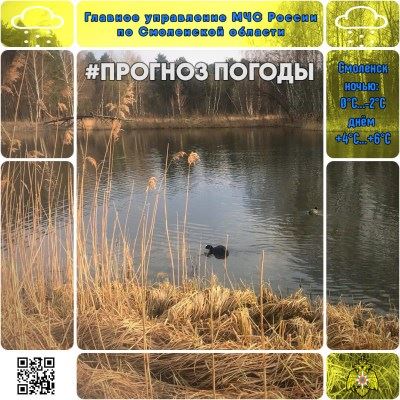 Статья в smoldaily.ru, SmolDaily (smoldaily.ru), 19 698 подписчиков, 24.04.2021 16:36Лайки: 0, Репосты: 0, Комментарии: 0&quot;Догорела дотла&quot;. Появились подробности вечернего пожара в СмоленскеНапомним, ранее SmolDaily.ru сообщал, что на улице Куйбышева в подъезде вспыхнула детская коляска.Жильцы вызвали пожарных и бросились тушить транспорт. Хозяева, услышав суету, вышли на шум.На место прибыли пожарные и ликвидировали возгорание.По информации ГУ МЧС России по Смоленской области, специалисты устанавливают причину возгорания, возможно, что кому-то помешало чужое имущество.https://smoldaily.ru/poyavilis-podrobnosti-vechernego-pozhara-v-smolenske-2Пост в ВКонтакте, Народный Контроль Смоленщины, 616 подписчиков, 24.04.2021 16:35Лайки: 7, Репосты: 3, Комментарии: 0В Смоленской области загорелась передвижная лавкаПодвел электрогенератор для холодильника.Утром 23 апреля центре села Понизовье Руднянского района передвижную торговую лавку с мясной продукцией, как обычно, готовили к открытию. Но вдруг загорелся автономный электрогенератор фургона, от которого получало питание холодильное оборудование.- Уже через 3 минуты на место происшествия примчались вызванные огнеборцы отдельного пункта местной 38 пожарно-спасательной части. Огонь оперативно потушили. Продукция уцелела. Поврежден сам генератор и частично лакокрасочное покрытие фургона. Основная рассматриваемая причина возгорания – техническая неисправность, - сообщили в пресс-службе ГУ МЧС.http://vk.com/wall-20129326_3859Пост в Одноклассники, Народный Контроль Смоленщины, 3 428 подписчиков, 24.04.2021 16:34Лайки: 9, Репосты: 1, Комментарии: 0В Смоленской области загорелась передвижная лавкаПодвел электрогенератор для холодильника.Утром 23 апреля центре села Понизовье Руднянского района передвижную торговую лавку с мясной продукцией, как обычно, готовили к открытию. Но вдруг загорелся автономный электрогенератор фургона, от которого получало питание холодильное оборудование.- Уже через 3 минуты на место происшествия примчались вызванные огнеборцы отдельного пункта местной 38 пожарно-спасательной части. Огонь оперативно потушили. Продукция уцелела. Поврежден сам генератор и частично лакокрасочное покрытие фургона. Основная рассматриваемая причина возгорания – техническая неисправность, - сообщили в пресс-службе ГУ МЧС.http://ok.ru/group/52990149984321/topic/153225955267905Статья в smolensk-news.net, Новости Смоленска (smolensk-news.net), 55 подписчиков, 24.04.2021 16:28Лайки: 0, Репосты: 0, Комментарии: 0Появились подробности вечернего пожара в СмоленскеНапомним, ранее SmolDaily.ru сообщал, что на улице Куйбышева в подъезде вспыхнула детская коляска.Жильцы вызвали пожарных и бросились тушить транспорт. Хозяева, услышав суету, вышли на шум.На место прибыли пожарные и ликвидировали возгорание.По информации ГУ МЧС России по Смоленской области, специалисты устанавливают причину возгорания, возможно, что кому-то помешало чужое имущество.Источник: https://smoldaily.ruhttp://smolensk-news.net/society/2021/04/24/100308.htmlПост в Twitter, SmolDaily Смоленск, 1 167 подписчиков, 24.04.2021 16:27Лайки: 0, Репосты: 0, Комментарии: 0Появились подробности вечернего пожара в Смоленске #Смоленск smoldaily.ru/poyavilis-podr… https://smoldaily.ru/poyavilis-podrobnosti-vechernego-pozhara-v-smolenske-2?utm_source=TWhttp://twitter.com/smoldaily/status/1385948606759424007Пост в Одноклассники, Михаил Фельдман, 41 подписчик, в Угра моя родина, 1 343 подписчика, 24.04.2021 16:21Лайки: 0, Репосты: 0, Комментарии: 0В Смоленске в воскресенье выпадет снегВ Смоленске в воскресенье выпадет снегПо Смоленской области ударят заморозкиhttps://smolensk-i.ru/society/v-smolenske-v-voskresene-vypadet-sneg-2_382839На 25 апреля смоленские синоптики спрогнозировали в регионе заморозки с выпадением снега, мокрого снега и снега с дождём - МЧС.Информагентство "О чем говорит Смоленск"http://ok.ru/group/51823625437272/topic/153239058854744Пост в Одноклассники, Михаил Фельдман, 41 подписчик, в Новодугино, 2 061 подписчик, 24.04.2021 16:07Лайки: 0, Репосты: 1, Комментарии: 0В Смоленске в воскресенье выпадет снегВ Смоленске в воскресенье выпадет снегПо Смоленской области ударят заморозкиhttps://smolensk-i.ru/society/v-smolenske-v-voskresene-vypadet-sneg-2_382839На 25 апреля смоленские синоптики спрогнозировали в регионе заморозки с выпадением снега, мокрого снега и снега с дождём - МЧС.Информагентство "О чем говорит Смоленск"http://ok.ru/group/44069719113965/topic/153892707823853Пост в Одноклассники, Михаил Фельдман, 41 подписчик, в Духовщина!, 3 025 подписчиков, 24.04.2021 16:07Лайки: 0, Репосты: 0, Комментарии: 0В Смоленске в воскресенье выпадет снегВ Смоленске в воскресенье выпадет снегПо Смоленской области ударят заморозкиhttps://smolensk-i.ru/society/v-smolenske-v-voskresene-vypadet-sneg-2_382839На 25 апреля смоленские синоптики спрогнозировали в регионе заморозки с выпадением снега, мокрого снега и снега с дождём - МЧС.Информагентство "О чем говорит Смоленск"http://ok.ru/group/43136200081637/topic/153092198233061Репост в Одноклассники, Олег Земелькин, 25 подписчиков, 24.04.2021 16:05Лайки: 1, Репосты: 0, Комментарии: 0http://ok.ru/profile/582910801462/statuses/153232614570038Пост в ВКонтакте, Недвижимость —  Смоленская область квартиры дома, 10 подписчиков, 24.04.2021 16:03Лайки: 0, Репосты: 0, Комментарии: 0Ветер западной четверти, 6-11 м / с, возможны порывы до 14 м / с. Главное управление МЧС России по Смоленской области обращает внимание население на то, что ночью ожидаются заморозки.СтатьяЗавтра в Смоленской области станет еще холоднееm.vk.comhttp://vk.com/wall-172086743_24064Пост в ВКонтакте, Недвижимость —  Смоленская область квартиры дома, 10 подписчиков, 24.04.2021 16:03Лайки: 0, Репосты: 1, Комментарии: 0Завтра в Смоленской области станет еще холоднееВетер западной четверти, 6-11 м / с, возможны порывы до 14 м / с. Главное управление МЧС России по Смоленской области обращает внимание население на то, что ночью ожидаются заморозки.Источникhttp://vk.com/@-172086743-rss-2084551896-1866882411Статья в smolensk-news.net, Новости Смоленска (smolensk-news.net), 55 подписчиков, 24.04.2021 15:56Лайки: 0, Репосты: 0, Комментарии: 0В Смоленске в воскресенье выпадет снегСмоленск, 24 апреля. Завтра в Смоленской области ожидается снегопад: ночью местами, днем на большей части небольшие осадки в виде снега, мокрого снега, днем с дождем.В выходной день будет облачно, но с прояснениями, ночью ожидаются заморозки, уточнили smolensk-i.ru в пресс-службе регионального управления МЧС.Ветер подует с запада со скоростью 6-11 метров в секунду, возможны порывы до 14 м/с. Температура воздуха по Смоленской области ночью составит -4...+1, днем +3...+8°C.В Смоленске ночью будет 0...-2, днем +4...+6°C. Атмосферное давление установится на отметке в 736 миллиметров ртутного столба, в течение суток будет слабо расти.текст: Анатолий Гапеенко фото: пресс-служба ГУ МЧС РФ по Смоленской областиИсточник: https://smolensk-i.ruhttp://smolensk-news.net/society/2021/04/24/100306.htmlПост в Одноклассники, Михаил Фельдман, 41 подписчик, в КИСЕЛЁВОЧКА!!!!, 3 659 подписчиков, 24.04.2021 15:55Лайки: 0, Репосты: 0, Комментарии: 0В Смоленске в воскресенье выпадет снегВ Смоленске в воскресенье выпадет снегПо Смоленской области ударят заморозкиhttps://smolensk-i.ru/society/v-smolenske-v-voskresene-vypadet-sneg-2_382839На 25 апреля смоленские синоптики спрогнозировали в регионе заморозки с выпадением снега, мокрого снега и снега с дождём - МЧС.Информагентство "О чем говорит Смоленск"http://ok.ru/group/50031338520759/topic/153270521673911Пост в Одноклассники, Михаил Фельдман, 41 подписчик, в Любимый город. Смоленск, 2 274 подписчика, 24.04.2021 15:55Лайки: 0, Репосты: 0, Комментарии: 0В Смоленске в воскресенье выпадет снегВ Смоленске в воскресенье выпадет снегПо Смоленской области ударят заморозкиhttps://smolensk-i.ru/society/v-smolenske-v-voskresene-vypadet-sneg-2_382839На 25 апреля смоленские синоптики спрогнозировали в регионе заморозки с выпадением снега, мокрого снега и снега с дождём - МЧС.Информагентство "О чем говорит Смоленск"http://ok.ru/group/55689233367083/topic/153533549419307Пост в Одноклассники, Михаил Фельдман, 41 подписчик, в Смоленская область ● Новости 67 ● Объявления, 3 803 подписчика, 24.04.2021 15:55Лайки: 0, Репосты: 0, Комментарии: 0В Смоленске в воскресенье выпадет снегВ Смоленске в воскресенье выпадет снегПо Смоленской области ударят заморозкиhttps://smolensk-i.ru/society/v-smolenske-v-voskresene-vypadet-sneg-2_382839На 25 апреля смоленские синоптики спрогнозировали в регионе заморозки с выпадением снега, мокрого снега и снега с дождём - МЧС.Информагентство "О чем говорит Смоленск"http://ok.ru/group/54609282072809/topic/153451495128553Статья в smolensk.bezformata.com, БезФормата.Ru Смоленск (smolensk.bezformata.ru), 913 подписчиков, 24.04.2021 15:50Лайки: 0, Репосты: 0, Комментарии: 0В Смоленске в воскресенье выпадет снегВ Смоленске в воскресенье выпадет снегПо Смоленской области ударят заморозкиСмоленск, 24 апреля . Завтра в Смоленской области ожидается снегопад: ночью местами, днем на большей части небольшие осадки в виде снега, мокрого снега, днем с дождем.В выходной день будет облачно, но с прояснениями, ночью ожидаются заморозки, уточнили smolensk-i.ru в пресс-службе регионального управления МЧС.Ветер подует с запада со скоростью 6-11 метров в секунду, возможны порывы до 14 м/с. Температура воздуха по Смоленской области ночью составит -4...+1, днем +3...+8°C.В Смоленске ночью будет 0...-2, днем +4...+6°C. Атмосферное давление установится на отметке в 736 миллиметров ртутного столба, в течение суток будет слабо расти.текст: Анатолий Гапеенкофото: пресс-служба ГУ МЧС РФ по Смоленской областиИсточник: О чем Говорит Смоленскhttps://smolensk.bezformata.com/listnews/smolenske-v-voskresene-vipadet-sneg/93247626/Статья в smolensk-i.ru, О чём говорит Смоленск (smolensk-i.ru), 15 415 подписчиков, 24.04.2021 15:50Лайки: 6, Репосты: 8, Комментарии: 0В Смоленске в воскресенье выпадет снегПо Смоленской области ударят заморозкиСмоленск, 24 апреля. Завтра в Смоленской области ожидается снегопад: ночью местами, днем на большей части небольшие осадки в виде снега, мокрого снега, днем с дождем.В выходной день будет облачно, но с прояснениями, ночью ожидаются заморозки, уточнили smolensk-i.ru в пресс-службе регионального управления МЧС.Ветер подует с запада со скоростью 6-11 метров в секунду, возможны порывы до 14 м/с. Температура воздуха по Смоленской области ночью составит -4...+1, днем +3...+8°C.В Смоленске ночью будет 0...-2, днем +4...+6°C. Атмосферное давление установится на отметке в 736 миллиметров ртутного столба, в течение суток будет слабо расти.текст: Анатолий Гапеенкофото: пресс-служба ГУ МЧС РФ по Смоленской областиhttps://smolensk-i.ru/society/v-smolenske-v-voskresene-vypadet-sneg-2_382839Статья в gorodskoyportal.ru, Gorodskoyportal.ru/moskva, 3 471 подписчик, 24.04.2021 15:50Лайки: 0, Репосты: 0, Комментарии: 0В Смоленске в воскресенье выпадет снегПо Смоленской области ударят заморозкиСмоленск, 24 апреля. Завтра в Смоленской области ожидается снегопад: ночью местами, днем на большей части небольшие осадки в виде снега, мокрого снега, днем с дождем.В выходной день будет облачно, но с прояснениями, ночью ожидаются заморозки, уточнили smolensk-i.ru в пресс-службе регионального управления МЧС.Ветер подует с запада со скоростью 6-11 метров в секунду, возможны порывы до 14 м/с. Температура воздуха по Смоленской области ночью составит -4...+1, днем +3...+8°C.В Смоленске ночью будет 0...-2, днем +4...+6°C. Атмосферное давление установится на отметке в 736 миллиметров ртутного столба, в течение суток будет слабо расти.текст: Анатолий Гапеенкофото: пресс-служба ГУ МЧС РФ по Смоленской областиНашли опечатку? Выделите текст и нажмите CTRL+ENTERМы будем Вам благодарны!http://gorodskoyportal.ru/smolensk/news/news/69559534/Репост в ВКонтакте, Мария Азаренко, 560 подписчиков, 24.04.2021 15:45Лайки: 0, Репосты: 0, Комментарии: 0Фантомас пишет диктант (1968)Третье место в стиле баттерфляйСражение у Чистой речкиПожар во флигеле, или подвиг во льдахНе хуже вас, цирковыхКуриный бульон (читает Олег Мартьянов)Если бы ...Денискины рассказыГлавные реки АмерикиВиктор ДрагунскийВ. Драгунский«ДЕНИСКИНЫ РАССКАЗЫ». В. ДРАГУНСКИЙЗнаменитые "Денискины рассказы" Виктора Драгунского открывают читателю неповторимый мир Дениски Кораблева и его друзей, где их детская непосредственность и готовность к веселым приключениям всегда одерживают верх над серой повседневностью и не дают скучать ни им, ни их родителям."Денискины рассказы" любимое произведение уже многих поколений российских читателей.1. Художник: Канивец Владимирhttps://www.labirint.ru/books/130219/?p=32440https://my-shop.ru/shop/product/52477.html?partner=11..2. Художник: Вениамин Лосинhttps://www.labirint.ru/books/629326/?p=32440https://my-shop.ru/shop/product/3038377.html?partner=..3. Художник: Лосин Вениамин Николаевичhttps://www.labirint.ru/books/453371/?p=32440https://my-shop.ru/shop/product/1967101.html?partner=..ФАНТОМАСhttps://my-shop.ru/shop/product/2332174.html?partner=..#Книги@gemckue_cmuxu #Аудио@gemckue_cmuxuhttp://vk.com/wall22574981_2244Статья в rabochy-put.ru, Рабочий путь (rabochy-put.ru), 7 748 подписчиков, 24.04.2021 15:38Лайки: 34, Репосты: 3, Комментарии: 0Завтра в Смоленской области станет еще холоднееНочью температура опустится до -4, днем ожидается снег. Прогноз синоптиков на воскресенье, 25 апреля.Будет облачно, но с прояснениями.Ночью местами, днем на большей части территории пройдут небольшие осадки в виде снега разной степени "мокрости".Ветер западной четверти, 6-11 м/с, возможны порывы до 14 м/с.Главное управление МЧС России по Смоленской области обращает внимание население на то, что ночью ожидаются заморозки.Температура воздуха по области: ночью -4°C...+1°C, днем +3°C...+8°C. В Смоленске: ночью 0°C...-2°C, днем +4°C...+6°C.Атмосферное давление 736 мм рт. столба, будет слабо расти.Фото Яндексhttps://www.rabochy-put.ru/news/157969-zavtra-v-smolenskoy-oblasti-stanet-eshche-kholodnee.htmlРепост в ВКонтакте, Главное управление МЧС России по Смоленской обл, 1 919 подписчиков, 24.04.2021 15:28Лайки: 6, Репосты: 0, Комментарии: 0Новости Смоленска: Жильцы справились с пожаром до приезда огнеборцев.Кому-то мешала? В МЧС рассказали подробности тушения коляски в Смоленске | Кому-то мешала? В ...http://vk.com/wall-70160326_20841Пост в Одноклассники, ГУ МЧС России по Смоленской области, 3 944 подписчика, 24.04.2021 15:25Лайки: 4, Репосты: 0, Комментарии: 0А вы подписаны на наш инстаграм? ☺Найти нас очень просто 📱Сканируй QR код и подписывайся 😉 Ждем новых друзей 👨‍🚒#МЧСРоссии #МЧС_Смоленск #Смоленск #ПожарнаяБезопасность #НашиБудни #БудниМЧС #СоциальныеСетиhttp://ok.ru/profile/561551231571/statuses/153467786679635Пост в Facebook, Главное управление МЧС России по Смоленской области, 51 подписчик, 24.04.2021 15:25Лайки: 1, Репосты: 0, Комментарии: 0А вы подписаны на наш инстаграм? ☺Найти нас очень просто 📱Сканируй QR код и подписывайся 😉 Ждем новых друзей 👨‍🚒#МЧСРоссии #МЧС_Смоленск #Смоленск #ПожарнаяБезопасность #НашиБудни #БудниМЧС #СоциальныеСетиhttps://www.facebook.com/1551615408368185Пост в Facebook, Мчс Смоленская Область, 4 975 подписчиков, 24.04.2021 15:25Лайки: 1, Репосты: 0, Комментарии: 0Мчс Смоленская Область.А вы подписаны на наш инстаграм? ☺Найти нас очень просто 📱Сканируй QR код и подписывайся 😉 Ждем новых друзей 👨‍🚒#МЧСРоссии #МЧС_Смоленск #Смоленск #ПожарнаяБезопасность #НашиБудни #БудниМЧС #СоциальныеСетиhttps://www.facebook.com/1358899137810619Пост в ВКонтакте, Главное управление МЧС России по Смоленской обл, 1 919 подписчиков, 24.04.2021 15:24Лайки: 6, Репосты: 0, Комментарии: 0А вы подписаны на наш инстаграм? ☺Найти нас очень просто 📱Сканируй QR код и подписывайся 😉 Ждем новых друзей 👨‍🚒#МЧСРоссии #МЧС_Смоленск #Смоленск #ПожарнаяБезопасность #НашиБудни #БудниМЧС #СоциальныеСетиhttp://vk.com/wall-70160326_20840Пост в Одноклассники, ООО "ТРВК "Десна-ТВ", 650 подписчиков, 24.04.2021 15:23Лайки: 0, Репосты: 0, Комментарии: 0Десна-ТВ: Воспитанникам Спортивной школы продемонстрировали работу пожарной техники — ТРВК «Десна-ТВ»В рамках проведения месячника по пожарной безопасности на территории городской Спортивной школы прошел смотр аварийно-спасательной техники. Мероприятие...https://desna-tv.ru/archives/2093desna-tv.ruhttp://ok.ru/group/54403285123087/topic/153396881854479Пост в ВКонтакте, Десна-ТВ, 1 151 подписчик, 24.04.2021 15:23Лайки: 4, Репосты: 0, Комментарии: 0В рамках проведения месячника по пожарной безопасности на территории городской Спортивной школы прошел смотр аварийно-спасательной техники. Мероприятие проводилось совместно с 15 пожарной частью Десногорска. Спасатели рассказали детям об устройстве необычной техники.Десна-ТВ: Воспитанникам Спортивной школы продемонстрировали работу пожарной техники — ТРВК «Десна-ТВ»desna-tv.ruhttp://vk.com/wall-34504484_3375Статья в smolensk.bezformata.com, БезФормата.Ru Смоленск (smolensk.bezformata.ru), 913 подписчиков, 24.04.2021 15:23Лайки: 0, Репосты: 0, Комментарии: 0Возвращение заморозковВозвращение заморозковСкачать оригиналА завтра на территории Смоленской области ожидается... Чтобы вы думали? Снег. Ночью местами, днем на большей части территории небольшие осадки в виде снега, мокрого снега, днем с дождем. Будет облачно, но с прояснениями. Ветер западной четверти, 6-11 м/с, возможны порывы до 14 м/с. Главное управление МЧС России по Смоленской области обращает внимание население на то, что ночью ожидаются заморозки. Температура воздуха по области: ночью -4°C...+1°C, днем +3°C...+8°C. В Смоленске: ночью 0°C...-2°C, днем +4°C...+6°C. Атмосферное давление 736 мм рт. столба, будет слабо расти.Заморозки в апреле - обычное дело, да и снег еще не раз может выпасть. Потому в народе говорили: "Не ломай печи - еще апрель на дворе".Главное управление МЧС России по Смоленской области напоминает о необходимости соблюдения правил пожарной безопасности. При обнаружении пожара незамедлительно сообщайте о случившемся по телефонам: с городских (стационарных) номеров телефонной связи - 01, с мобильных (независимо от того, какой оператор) - 101! Потеря времени, при пожаре, стоит слишком дорого!Также продолжает осуществляться круглосуточная работа единого "телефона доверия": 8 (4812) 34-99-99.Источник: МЧСhttps://smolensk.bezformata.com/listnews/vozvrashenie-zamorozkov/93247139/Пост в Facebook, Главное управление МЧС России по Смоленской области, 51 подписчик, 24.04.2021 15:20Лайки: 0, Репосты: 0, Комментарии: 0Возвращение заморозков 💨📌А завтра на территории Смоленской области ожидается… Чтобы вы думали? Снег. Ночью местами, днем на большей части территории небольшие осадки в виде снега, мокрого снега, днем с дождем. Будет облачно, но с прояснениями. Ветер западной четверти, 6-11 м/с, возможны порывы до 14 м/с. Главное управление МЧС России по Смоленской области обращает внимание население на то, что ночью ожидаются заморозки. Температура воздуха по области: ночью -4°C…+1°C, днем +3°C…+8°C. В Смоленске: ночью 0°C…-2°C, днем +4°C…+6°C. Атмосферное давление 736 мм рт. столба, будет слабо расти.💡Заморозки в апреле — обычное дело, да и снег еще не раз может выпасть. Потому в народе говорили: "Не ломай печи — еще апрель на дворе".⚠Главное управление МЧС России по Смоленской области напоминает о необходимости соблюдения правил пожарной безопасности. При обнаружении пожара незамедлительно сообщайте о случившемся по телефонам: с городских (стационарных) номеров телефонной связи – 01, с мобильных (независимо от того, какой оператор) – 101! Потеря времени, при пожаре, стоит слишком дорого!Также продолжает осуществляться круглосуточная работа единого «телефона доверия»: 8 (4812) 34-99-99.#МЧСРоссии #МЧС_Смоленск #Смоленск #ПожарнаяБезопасность #НашиБудни #БудниМЧС #Погода #Прогнозпогодыhttps://www.facebook.com/1551612058368520Пост в Facebook, Мчс Смоленская Область, 4 975 подписчиков, 24.04.2021 15:20Лайки: 1, Репосты: 0, Комментарии: 0Тональность: негативнаяМчс Смоленская Область.Возвращение заморозков 💨📌А завтра на территории Смоленской области ожидается… Чтобы вы думали? Снег. Ночью местами, днем на большей части территории небольшие осадки в виде снега, мокрого снега, днем с дождем. Будет облачно, но с прояснениями. Ветер западной четверти, 6-11 м/с, возможны порывы до 14 м/с. Главное управление МЧС России по Смоленской области обращает внимание население на то, что ночью ожидаются заморозки. Температура воздуха по области: ночью -4°C…+1°C, днем +3°C…+8°C. В Смоленске: ночью 0°C…-2°C, днем +4°C…+6°C. Атмосферное давление 736 мм рт. столба, будет слабо расти.💡Заморозки в апреле — обычное дело, да и снег еще не раз может выпасть. Потому в народе говорили: "Не ломай печи — еще апрель на дворе".⚠Главное управление МЧС России по Смоленской области напоминает о необходимости соблюдения правил пожарной безопасности. При обнаружении пожара незамедлительно сообщайте о случившемся по телефонам: с городских (стационарных) номеров телефонной связи – 01, с мобильных (независимо от того, какой оператор) – 101! Потеря времени, при пожаре, стоит слишком дорого!Также продолжает осуществляться круглосуточная работа единого «телефона доверия»: 8 (4812) 34-99-99.#МЧСРоссии #МЧС_Смоленск #Смоленск #ПожарнаяБезопасность #НашиБудни #БудниМЧС #Погода #Прогнозпогодыhttps://www.facebook.com/1358896307810902Пост в ВКонтакте, Главное управление МЧС России по Смоленской обл, 1 919 подписчиков, 24.04.2021 15:18Лайки: 7, Репосты: 2, Комментарии: 0Тональность: негативнаяВозвращение заморозков 🌨💨📌А завтра на территории Смоленской области ожидается… Чтобы вы думали? Снег. Ночью местами, днем на большей части территории небольшие осадки в виде снега, мокрого снега, днем с дождем. Будет облачно, но с прояснениями. Ветер западной четверти, 6-11 м/с, возможны порывы до 14 м/с. Главное управление МЧС России по Смоленской области обращает внимание население на то, что ночью ожидаются заморозки. 🌡 Температура воздуха по области: ночью -4°C…+1°C, днем +3°C…+8°C. В Смоленске: ночью 0°C…-2°C, днем +4°C…+6°C. Атмосферное давление 736 мм рт. столба, будет слабо расти.💡Заморозки в апреле — обычное дело, да и снег еще не раз может выпасть. Потому в народе говорили: "Не ломай печи — еще апрель на дворе".⚠Главное управление МЧС России по Смоленской области напоминает о необходимости соблюдения правил пожарной безопасности. При обнаружении пожара незамедлительно сообщайте о случившемся по телефонам: с городских (стационарных) номеров телефонной связи – 01, с мобильных (независимо от того, какой оператор) – 101! Потеря времени, при пожаре, стоит слишком дорого!Также продолжает осуществляться круглосуточная работа единого «телефона доверия»: 8 (4812) 34-99-99.#МЧСРоссии #МЧС_Смоленск #Смоленск #ПожарнаяБезопасность #НашиБудни #БудниМЧС #Погода #Прогнозпогодыhttp://vk.com/wall-70160326_20839Пост в Facebook, Ирина Гаврюсева, 110 подписчиков, 24.04.2021 15:13Лайки: 4, Репосты: 0, Комментарии: 0Участвую в конкурсе. Проголосуйте пожалуйста в инстаграмм! Переходим в инстаграмм, ставим лайки! Спасибо.https://www.facebook.com/4074726969252464Статья в smol-news.ru, Смоленские новости (smol-news.ru), 100 подписчиков, 24.04.2021 15:11Лайки: 0, Репосты: 0, Комментарии: 0В Смоленск придет снег с дождемА завтра на территории Смоленской области ожидается... Чтобы вы думали? Снег. Ночью местами, днем на большей части территории небольшие осадки в виде снега, мокрого снега, днем с дождем. Будет облачно, но с прояснениями. Ветер западной четверти, 6-11 м/с, возможны порывы до 14 м/с. Главное управление МЧС России по Смоленской области обращает внимание население на то, что ночью ожидаются заморозки. Температура воздуха по области: ночью -4°C...+1°C, днем +3°C...+8°C. В Смоленске: ночью 0°C...-2°C, днем +4°C...+6°C. Атмосферное давление 736 мм рт. столба, будет слабо расти.adminhttp://smol-news.ru/v-smolensk-pridjot-sneg-s-dozhdem/Статья в smolensk-news.net, Новости Смоленска (smolensk-news.net), 55 подписчиков, 24.04.2021 15:00Лайки: 0, Репосты: 0, Комментарии: 0Возвращение заморозковА завтра на территории Смоленской области ожидается... Чтобы вы думали? Снег. Ночью местами, днем на большей части территории небольшие осадки в виде снега, мокрого снега, днем с дождем. Будет облачно, но с прояснениями. Ветер западной четверти, 6-11 м/с, возможны порывы до 14 м/с. Главное управление МЧС России по Смоленской области обращает внимание население на то, что ночью ожидаются заморозки. Температура воздуха по области: ночью -4°C...+1°C, днем +3°C...+8°C. В Смоленске: ночью 0°C...-2°C, днем +4°C...+6°C. Атмосферное давление 736 мм рт. столба, будет слабо расти.Заморозки в апреле - обычное дело, да и снег еще не раз может выпасть. Потому в народе говорили: "Не ломай печи - еще апрель на дворе".Главное управление МЧС России по Смоленской области напоминает о необходимости соблюдения правил пожарной безопасности. При обнаружении пожара незамедлительно сообщайте о случившемся по телефонам: с городских (стационарных) номеров телефонной связи - 01, с мобильных (независимо от того, какой оператор) - 101! Потеря времени, при пожаре, стоит слишком дорого!Также продолжает осуществляться круглосуточная работа единого "телефона доверия": 8 (4812) 34-99-99.Источник: https://67.mchs.gov.ruhttp://smolensk-news.net/incident/2021/04/24/100304.htmlСтатья в smolensk-news.net, Новости Смоленска (smolensk-news.net), 55 подписчиков, 24.04.2021 14:42Лайки: 0, Репосты: 0, Комментарии: 0В Смоленской области стартовала &quot;Вахта памяти-2021&quot;"Вахта памяти" проходит в Вяземском районе с сегодняшнего дня по 5 мая. Ежегодно данная операция объединяет сотни людей. На открытии присутствовал представитель управления гражданской защиты Главного управления МЧС России по Смоленской области Евгений Викторович Сауткин. Со всеми участниками был проведен инструктаж по пожарной безопасности, вручались памятки с номерами экстренных служб. Безусловно, на этом работа не заканчивается. В течении всей экспедиции сотрудники МЧС России будут осуществлять текущие проверки по соблюдению правил пожарной безопасности осуществляемых работ."Вахта памяти" - всероссийская акция, цель которой - почтить память погибших в Великой Отечественной войне. участники поисковых групп выезжают на те места, где проходили битвы времен Второй мировой войны, чтобы разыскать останки солдат, которые погибли на поле боя. К концу "Вахты памяти" все найденные останки воинов торжественно перезахоранивают.Источник: https://67.mchs.gov.ruhttp://smolensk-news.net/incident/2021/04/24/100301.htmlПост в Facebook, Главное управление МЧС России по Смоленской области, 51 подписчик, 24.04.2021 14:40Лайки: 1, Репосты: 0, Комментарии: 0Тональность: позитивнаяВ Смоленской области стартовала «Вахта памяти-2021»✅«Вахта памяти» проходит в Вяземском районе с сегодняшнего дня по 5 мая. Ежегодно данная операция объединяет сотни людей. На открытии присутствовал представитель управления гражданской защиты Главного управления МЧС России по Смоленской области Евгений Викторович Сауткин. Со всеми участниками был проведен инструктаж по пожарной безопасности, вручались памятки с номерами экстренных служб. Безусловно, на этом работа не заканчивается. В течении всей экспедиции сотрудники МЧС России будут осуществлять текущие проверки по соблюдению правил пожарной безопасности осуществляемых работ.💡«Вахта памяти» — всероссийская акция, цель которой — почтить память погибших в Великой Отечественной войне. участники поисковых групп выезжают на те места, где проходили битвы времён Второй мировой войны, чтобы разыскать останки солдат, которые погибли на поле боя. К концу «Вахты памяти» все найденные останки воинов торжественно перезахоранивают.#МЧСРоссии #МЧС_Смоленск #Смоленск #ПожарнаяБезопасность #НашиБудни #БудниМЧС #пожарнаябезопасность #ВахтаПамяти #Вязьмаhttps://www.facebook.com/1551592085037184Комментарий в ВКонтакте, Расул Хангереев, 65 подписчиков, в Спортивный Смоленск, 2 519 подписчиков, 24.04.2021 14:39Лайки: 0, Репосты: 0, Комментарии: 0А зачем пожарные если есть ливень?))к посту:☹Начало матча в Обнинске задерживается. Собственно, задерживается местная пожарная служба. При продолжающемся ливне это очень актуальноhttp://vk.com/wall-51537862_9871?reply=9877Пост в ВКонтакте, Главное управление МЧС России по Смоленской обл, 1 919 подписчиков, 24.04.2021 14:36Лайки: 10, Репосты: 0, Комментарии: 0Тональность: позитивнаяВ Смоленской области стартовала «Вахта памяти-2021»✅«Вахта памяти» проходит в Вяземском районе с сегодняшнего дня по 5 мая. Ежегодно данная операция объединяет сотни людей. На открытии присутствовал представитель управления гражданской защиты Главного управления МЧС России по Смоленской области Евгений Викторович Сауткин. Со всеми участниками был проведен инструктаж по пожарной безопасности, вручались памятки с номерами экстренных служб. Безусловно, на этом работа не заканчивается. В течении всей экспедиции сотрудники МЧС России будут осуществлять текущие проверки по соблюдению правил пожарной безопасности осуществляемых работ.💡«Вахта памяти» — всероссийская акция, цель которой — почтить память погибших в Великой Отечественной войне. участники поисковых групп выезжают на те места, где проходили битвы времён Второй мировой войны, чтобы разыскать останки солдат, которые погибли на поле боя. К концу «Вахты памяти» все найденные останки воинов торжественно перезахоранивают.#МЧСРоссии #МЧС_Смоленск #Смоленск #ПожарнаяБезопасность #НашиБудни #БудниМЧС #пожарнаябезопасность #ВахтаПамяти #Вязьмаhttp://vk.com/wall-70160326_20838Пост в Одноклассники, СмолАПО (СПЭК), 422 подписчика, 24.04.2021 14:31Лайки: 1, Репосты: 0, Комментарии: 0Студенты Смоленской академии профессионального образования стали участниками торжественного мероприятия в честь 20-летия со дня образования Всероссийского студенческого корпуса спасателей❗22 апреля в Главном управлении МЧС России по Смоленской области состоялось торжественное мероприятие в честь 20-летия со дня образования Всероссийского студенческого корпуса спасателей – одной из крупнейших студенческих добровольческих организаций в России.👤С этой замечательной датой всех присутствующих в актовом зале Главного управления поздравил член Смоленского регионального отделения Всероссийского студенческого корпуса спасателей, ветеран МЧС России Александр Иванович Муровицкий. Он имеет непосредственное отношение к этой организации: именно тогда Александр Иванович стоял у истоков ее создания и развития.🏅Заместитель начальника Главного управления (по Государственной противопожарной службе) - начальник управления организации пожаротушения и проведения аварийно-спасательных работ полковник внутренней службы Геннадий Валерьевич Кабашуров вручил медали МЧС России и почетные грамоты членам Смоленского регионального отделения ВСКС, особо отличившимся при выполнении задач, связанных с реализацией основных направлений деятельности.#СмолАПО#МЧСРоссии #МЧС #Всероссийскийкорпусспасателей #безопасность #Нашибудни #Смоленск #ВСКС #СмоленскоерегиональноеотделениеВСКСhttp://ok.ru/profile/563827441095/statuses/153312837692359Пост в Facebook, Ирина Аверкина, 80 подписчиков, 24.04.2021 14:30Лайки: 0, Репосты: 0, Комментарии: 0Тональность: позитивнаяИрина Аверкина, СМОЛЕНСКАЯ АКАДЕМИЯ ПРОФЕССИОНАЛЬНОГО ОБРАЗОВАНИЯ.Студенты Смоленской академии профессионального образования стали участниками торжественного мероприятия в честь 20-летия со дня образования Всероссийского студенческого корпуса спасателей❗22 апреля в Главном управлении МЧС России по Смоленской области состоялось торжественное мероприятие в честь 20-летия со дня образования Всероссийского студенческого корпуса спасателей – одной из крупнейших студенческих добровольческих организаций в России.👤С этой замечательной датой всех присутствующих в актовом зале Главного управления поздравил член Смоленского регионального отделения Всероссийского студенческого корпуса спасателей, ветеран МЧС России Александр Иванович Муровицкий. Он имеет непосредственное отношение к этой организации: именно тогда Александр Иванович стоял у истоков ее создания и развития.🏅Заместитель начальника Главного управления (по Государственной противопожарной службе) - начальник управления организации пожаротушения и проведения аварийно-спасательных работ полковник внутренней службы Геннадий Валерьевич Кабашуров вручил медали МЧС России и почетные грамоты членам Смоленского регионального отделения ВСКС, особо отличившимся при выполнении задач, связанных с реализацией основных направлений деятельности.#СмолАПО #МЧСРоссии #МЧС #Всероссийскийкорпусспасателей #безопасность #Нашибудни #Смоленск #ВСКС #СмоленскоерегиональноеотделениеВСКСhttps://www.facebook.com/1014071515791882Пост в Facebook, Главное управление МЧС России по Смоленской области, 51 подписчик, 24.04.2021 14:30Лайки: 0, Репосты: 0, Комментарии: 0📅В преддверии дня пожарной охраны предлагаем Вам ознакомиться с некоторыми образцами техники и вооружения, стоящими на вооружении Смоленских огнеборцев.🚒Сегодня Вашему внимаю представляем – мобильную установку пожаротушения роботизированную (МУПР)🔥Этот робот-пожарный 🤖предназначен для проведения разведки и тушения пожара в зонах ЧС в населенных пунктах и на промышленных объектах.☝🏻Огнеборцы могут управлять роботом дистанционно до 200 метров. А еще, он способен подавать струю воды, дальностью 45 метров✅Робот-пожарный находится на вооружении 2 специализированной пожарно-спасательной части по тушению крупных пожаров Главного управления МЧС России по Смоленской области.#МЧС #МЧСРоссии #МЧС_Смоленск #БудниМЧС #НашиБудни #Смоленск #КоДнюПожарнойОхраны #ВФОКУСЕ #ТехникаСпасателейМЧСТехникаМЧС: Мобильная установка пожаротушения роботизированная📅В преддверии дня пожарной охраны предлагаем Вам ознакомиться с некоторыми образцами техники и вооружения, стоящими на вооружении Смоленских огнеборцев.🚒Се...https://www.facebook.com/1551587285037664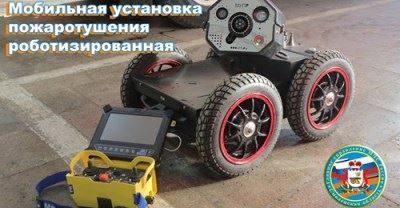 Пост в Facebook, Мчс Смоленская Область, 4 975 подписчиков, 24.04.2021 14:30Лайки: 0, Репосты: 0, Комментарии: 0Мчс Смоленская Область.📅В преддверии дня пожарной охраны предлагаем Вам ознакомиться с некоторыми образцами техники и вооружения, стоящими на вооружении Смоленских огнеборцев.🚒Сегодня Вашему внимаю представляем – мобильную установку пожаротушения роботизированную (МУПР)🔥Этот робот-пожарный 🤖предназначен для проведения разведки и тушения пожара в зонах ЧС в населенных пунктах и на промышленных объектах.☝🏻Огнеборцы могут управлять роботом дистанционно до 200 метров. А еще, он способен подавать струю воды, дальностью 45 метров✅Робот-пожарный находится на вооружении 2 специализированной пожарно-спасательной части по тушению крупных пожаров Главного управления МЧС России по Смоленской области.#МЧС #МЧСРоссии #МЧС_Смоленск #БудниМЧС #НашиБудни #Смоленск #КоДнюПожарнойОхраны #ВФОКУСЕ #ТехникаСпасателейМЧС📅В преддверии дня пожарной охраны предлагаем Вам ознакомиться с некоторыми образцами техники и вооружения, стоящими на вооружении Смоленских огнеборцев.🚒Се...youtube.comТехникаМЧС: Мобильная установка пожаротушения роботизированная📅В преддверии дня пожарной охраны предлагаем Вам ознакомиться с некоторыми образцами техники и вооружения, стоящими на вооружении Смоленских огнеборцев.🚒Се...📅В преддверии дня пожарной охраны предлагаем Вам ознакомиться с некоторыми образцами техники и вооружения, стоящими на вооружении Смоленских огнеборцев.🚒Се...https://www.facebook.com/1358869277813605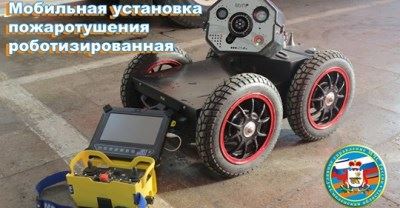 Статья в rabochy-put.ru, Рабочий путь (rabochy-put.ru), 7 748 подписчиков, 24.04.2021 14:30Лайки: 31, Репосты: 5, Комментарии: 0В Смоленской области загорелась передвижная лавкаПодвел электрогенератор для холодильника.Утром 23 апреля центре села Понизовье Руднянского района передвижную торговую лавку с мясной продукцией, как обычно, готовили к открытию. Но вдруг загорелся автономный электрогенератор фургона, от которого получало питание холодильное оборудование.- Уже через 3 минуты на место происшествия примчались вызванные огнеборцы отдельного пункта местной 38 пожарно-спасательной части. Огонь оперативно потушили. Продукция уцелела. Поврежден сам генератор и частично лакокрасочное покрытие фургона. Основная рассматриваемая причина возгорания - техническая неисправность, - сообщили в пресс-службе ГУ МЧС.https://www.rabochy-put.ru/incidents/157967-v-smolenskoy-oblasti-zagorelas-peredvizhnaya-lavka.htmlПост в ВКонтакте, Главное управление МЧС России по Смоленской обл, 1 919 подписчиков, 24.04.2021 14:29Лайки: 9, Репосты: 2, Комментарии: 0📅В преддверии дня пожарной охраны предлагаем Вам ознакомиться с некоторыми образцами техники и вооружения, стоящими на вооружении Смоленских огнеборцев.🚒Сегодня Вашему внимаю представляем – мобильную установку пожаротушения роботизированную (МУПР)🔥Этот робот-пожарный 🤖предназначен для проведения разведки и тушения пожара в зонах ЧС в населенных пунктах и на промышленных объектах.☝🏻Огнеборцы могут управлять роботом дистанционно до 200 метров. А еще, он способен подавать струю воды, дальностью 45 метров✅Робот-пожарный находится на вооружении 2 специализированной пожарно-спасательной части по тушению крупных пожаров Главного управления МЧС России по Смоленской области.#МЧС #МЧСРоссии #МЧС_Смоленск #БудниМЧС #НашиБудни #Смоленск #КоДнюПожарнойОхраны #ВФОКУСЕ #ТехникаСпасателейМЧСТехникаМЧС: Мобильная установка пожаротушения роботизированнаяhttp://vk.com/wall-70160326_20837Пост в ВКонтакте, Главное управление МЧС России по Смоленской обл, 1 919 подписчиков, 24.04.2021 14:29Лайки: 9, Репосты: 0, Комментарии: 0📅В преддверии дня пожарной охраны предлагаем Вам ознакомиться с некоторыми образцами техники и вооружения, стоящими на вооружении Смоленских огнеборцев.🚒Сегодня Вашему внимаю представляем – мобильную установку пожаротушения роботизированную (МУПР)🔥Этот робот-пожарный 🤖предназначен для проведения разведки и тушения пожара в зонах ЧС в населенных пунктах и на промышленных объектах.☝🏻Огнеборцы могут управлять роботом дистанционно до 200 метров. А еще, он способен подавать струю воды, дальностью 45 метров✅Робот-пожарный находится на вооружении 2 специализированной пожарно-спасательной части по тушению крупных пожаров Главного управления МЧС России по Смоленской области.#МЧС #МЧСРоссии #МЧС_Смоленск #БудниМЧС #НашиБудни #Смоленск #КоДнюПожарнойОхраны #ВФОКУСЕ #ТехникаСпасателейМЧСhttp://vk.com/video-70160326_456241168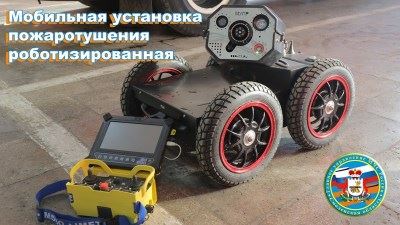 Репост в ВКонтакте, Анжела Лысенкова, 272 подписчика, 24.04.2021 14:27Лайки: 0, Репосты: 0, Комментарии: 0Впереди – длинные майские выходные🏕️Наверняка многие отправятся на пикник. Дымок от костра, песни под гитару, букетик подснежников…Чтобы отдых не омрачился бедой в виде потерявшихся родственников и друзей, «Сальвар» напоминает о нескольких простых правилах:👉 Собираясь в лес, обязательно предупредите близких, куда вы идёте и когда собираетесь вернуться.Если никого дома нет, позвоните, отправьте SMS-сообщение или оставьте записку.👉Всегда одевайтесь в яркую тёплую одежду и непромокаемую обувь, купите и надевайте яркий жилет поверх тёмной верхней одежды (они продаются в строительных и автомобильных магазинах), одевайте ярко детей.👉 Даже если вы собрались в лес на пару часов, обязательно берите с собой: воду, еду (шоколадку/бутерброды), свисток, полностью заряженный телефон, зажигалку/спички, яркий большой пакет, который можно использовать как укрытие, ваши регулярные таблетки, компас/карту, если вы умеете ими пользоваться.👉 Не рассчитывайте на то, что вы хорошо знаете этот лес – за год-два он может измениться до неузнаваемости.👉 Если потерялись – позвоните в 112 и родным, чтобы их предупредить.Скажите, что разговаривать долго не можете, попросите их не звонить без крайней необходимости — берегите заряд телефона!👉Если нет сети, всё равно звоните в 112 или нажмите на кнопку «Экстренный вызов» или «SOS», которая появится на вашем телефоне.👉Позвоните в ПСО «Сальвар»: 8 (4812) 63-63-33.Сохраните заранее наш телефон и попросите сделать то же самое своих близких.👉 Берегите заряд телефона: не играйте в игры, не слушайте музыку, не сидите в интернете, не разговаривайте со всеми подряд, по возможности отключите приложения, которые «сажают» батарею.Положите телефон в тёплое сухое место.👉 Потерялись – оставайтесь на месте! Обязательно научите этому правилу детей!👉Обеспечьте себе тёплое и сухое место, где вы будете ждать спасателей.Самая большая опасность в лесу – переохлаждение. Сидеть и лежать на голой земле нельзя. Спрячьтесь от дождя под деревом, сделайте укрытие или настил из лапника.👉Если вы приняли решение двигаться, идите на звук жилья или на хорошо слышный звук железной дороги или автотрассы.Прекратите движение за два часа до наступления темноты.👉 Перемещаясь по лесу, всегда помните, что сменить дорогу можно только на более качественную: грунтовую – на асфальтированную, узкую – на широкую, но не наоборот.👉Не ходите по лесу в темноте – это опасно!👉Не пытайтесь залезть на дерево, чтобы определить, где ваш дом – вам не удастся забраться так высоко, чтобы его увидеть, но вы можете травмироваться.👉Не доверяйте народным приметам, чтобы определить стороны света.Если вы представляете, где по компасу находится дом, двигайтесь только по компасу.👉На шум отвечайте шумом: стучите палкой по дереву, шуршите по кустам. Это отпугнёт диких животных.👉 Если вас зовут, отзывайтесь, свистите в свисток или стучите по дереву.Добровольцы делают всё возможное, чтобы спасённых жизней взрослых, детей, стариков было как можно больше. Но предосторожность родных, соблюдение рекомендаций и понимание того, что лес опасен, способны во много раз сократить количество поисков.#сальвар #мыищемпропавшихлюдей #мы_ищем_пропавших_людей #Смоленск #помочьможеткаждый #помочь_может_каждый #сальварэтояhttp://vk.com/wall97264204_8430Пост в Одноклассники, Будь в курсе Вязьма, 1 996 подписчиков, 24.04.2021 14:25Лайки: 3, Репосты: 0, Комментарии: 0🔴❗️ Впереди – длинные майские выходные🏕️Наверняка многие отправятся на пикник. Дымок от костра, песни под гитару, букетик подснежников…Чтобы отдых не омрачился бедой в виде потерявшихся родственников и друзей, «Сальвар» напоминает о нескольких простых правилах:👉 Собираясь в лес, обязательно предупредите близких, куда вы идёте и когда собираетесь вернуться.Если никого дома нет, позвоните, отправьте SMS-сообщение или оставьте записку.👉Всегда одевайтесь в яркую тёплую одежду и непромокаемую обувь, купите и надевайте яркий жилет поверх тёмной верхней одежды (они продаются в строительных и автомобильных магазинах), одевайте ярко детей.👉 Даже если вы собрались в лес на пару часов, обязательно берите с собой: воду, еду (шоколадку/бутерброды), свисток, полностью заряженный телефон, зажигалку/спички, яркий большой пакет, который можно использовать как укрытие, ваши регулярные таблетки, компас/карту, если вы умеете ими пользоваться.👉 Не рассчитывайте на то, что вы хорошо знаете этот лес – за год-два он может измениться до неузнаваемости.👉 Если потерялись – позвоните в 112 и родным, чтобы их предупредить.Скажите, что разговаривать долго не можете, попросите их не звонить без крайней необходимости — берегите заряд телефона!👉Если нет сети, всё равно звоните в 112 или нажмите на кнопку «Экстренный вызов» или «SOS», которая появится на вашем телефоне.👉Позвоните в ПСО «Сальвар»: 8 (4812) 63-63-33.Сохраните заранее наш телефон и попросите сделать то же самое своих близких.👉 Берегите заряд телефона: не играйте в игры, не слушайте музыку, не сидите в интернете, не разговаривайте со всеми подряд, по возможности отключите приложения, которые «сажают» батарею.Положите телефон в тёплое сухое место.👉 Потерялись – оставайтесь на месте! Обязательно научите этому правилу детей!👉Обеспечьте себе тёплое и сухое место, где вы будете ждать спасателей.Самая большая опасность в лесу – переохлаждение. Сидеть и лежать на голой земле нельзя. Спрячьтесь от дождя под деревом, сделайте укрытие или настил из лапника.👉Если вы приняли решение двигаться, идите на звук жилья или на хорошо слышный звук железной дороги или автотрассы.Прекратите движение за два часа до наступления темноты.👉 Перемещаясь по лесу, всегда помните, что сменить дорогу можно только на более качественную: грунтовую – на асфальтированную, узкую – на широкую, но не наоборот.👉Не ходите по лесу в темноте – это опасно!👉Не пытайтесь залезть на дерево, чтобы определить, где ваш дом – вам не удастся забраться так высоко, чтобы его увидеть, но вы можете травмироваться.👉Не доверяйте народным приметам, чтобы определить стороны света.Если вы представляете, где по компасу находится дом, двигайтесь только по компасу.👉На шум отвечайте шумом: стучите палкой по дереву, шуршите по кустам. Это отпугнёт диких животных.👉 Если вас зовут, отзывайтесь, свистите в свисток или стучите по дереву.Добровольцы делают всё возможное, чтобы спасённых жизней взрослых, детей, стариков было как можно больше. Но предосторожность родных, соблюдение рекомендаций и понимание того, что лес опасен, способны во много раз сократить количество поисков.http://ok.ru/profile/584753429251/statuses/152717282117635Статья в smolensk.bezformata.com, БезФормата.Ru Смоленск (smolensk.bezformata.ru), 913 подписчиков, 24.04.2021 14:25Лайки: 0, Репосты: 0, Комментарии: 0Тональность: негативнаяВозможно, подожгли. В Смоленске детская коляска сгорела в подъездеВозможно, подожгли. В Смоленске детская коляска сгорела в подъездеВ Смоленске в подъезде многоэтажки возникло возгорание. Это случилось 23 апреля вечером в доме на улице Куйбышева. Несколько семей почувствовали специфический запах и выбежали на площадку.Оказалось, что на первом этаже горела детская коляска. Жильцы вызвали пожарных и стали сами пытаться потушить огонь. Затем к ним присоединились и хозяева детского транспорта - семья с двумя детьми. Всем миром удалось сбить пламя, коляску выбросили на улицу, где она и догорела. Помощь огнеборцев не потребовалась. Однако подъезд дома оказался закопчен продуктами горения. Как сообщили в МЧС, причины пожара устанавливаются, но не исключено, что это поджог. Правда, непонятно, кому могла помешать детская коляска.Фото: МЧС по Смоленской областиИсточник: ГТРК Смоленскhttps://smolensk.bezformata.com/listnews/detskaya-kolyaska-sgorela-v-podezde/93246492/Репост в ВКонтакте, Главное управление МЧС России по Смоленской обл, 1 919 подписчиков, 24.04.2021 14:23Лайки: 8, Репосты: 0, Комментарии: 0Смоленский пожарный отдал свою каску ребенку, зажатому в машине30 апреля в России отмечается День пожарной охраны#Смоленск30 апреля в России отмечается День пожарной охраны. Перед праздником сотрудники пресс-службы Главного управления МЧС России по Смоленской области рассказывают о земляках, чья профессия – спасать людей из огня, дарить многим из них второй день рождения. Один из тех, кто спасает смолян в пожарах - начальник дежурной смены службы пожаротушения в Смоленске Виталий Зуев.http://vk.com/wall-70160326_20836Пост в Twitter, МК в Смоленске, 977 подписчиков, 24.04.2021 14:22Лайки: 0, Репосты: 0, Комментарии: 0Смоленский пожарный отдал свою каску ребенку, зажатому в машине mk-smolensk.ru/social/2021/04… https://www.mk-smolensk.ru/social/2021/04/24/smolenskiy-pozharnyy-otdal-svoyu-kasku-rebenku-zazhatomu-v-mashine.html30 апреля в России отмечается День пожарной охраны https://t.co/0qo289VhV9http://twitter.com/mksmolensk/status/1385917015802662915Пост в ВКонтакте, МК в Смоленске, 1 088 подписчиков, 24.04.2021 14:22Лайки: 12, Репосты: 4, Комментарии: 030 апреля в России отмечается День пожарной охраны#Смоленскhttp://vk.com/wall-28899163_20713Пост в Одноклассники, МК в Смоленске, 2 226 подписчиков, 24.04.2021 14:22Лайки: 0, Репосты: 0, Комментарии: 0Тональность: негативнаяСмоленский пожарный отдал свою каску ребенку, зажатому в машине30 апреля в России отмечается День пожарной охраны30 апреля в России отмечается День пожарной охраны. Перед праздником сотрудники пресс-службы Главного управления МЧС России по Смоленской области рассказывают о земляках, чья профессия – сп...https://www.mk-smolensk.ru/social/2021/04/24/smolenskiy-pozharnyy-otdal-svoyu-kasku-rebenku-zazhatomu-v-mashine.htmlwww.mk-smolensk.ruhttp://ok.ru/group/52713827205276/topic/152894775074972Пост в Facebook, МК в Смоленске, 602 подписчика, 24.04.2021 14:22Лайки: 0, Репосты: 0, Комментарии: 030 апреля в России отмечается День пожарной охраныСмоленский пожарный отдал свою каску ребенку, зажатому в машине30 апреля в России отмечается День пожарной охраны. Перед праздником сотрудники пресс-службы Главного управления МЧС России по Смоленской области рассказывают о з....https://www.facebook.com/8392889870797524Статья в smoldaily.ru, SmolDaily (smoldaily.ru), 19 698 подписчиков, 24.04.2021 14:21Лайки: 14, Репосты: 2, Комментарии: 0В Руднянском районе выгорела мясная лавкаВ селе Понизовье местные жители готовились открыть передвижную торговую лавку. В ней продают мясную продукцию в центре села.В пятницу, 23 апреля, произошел пожар. Загорелся электрогенератор фургона, который осуществлял питание холодильника.Через 3 минуты на место прибыли спасатели. Огонь потушили. Продукция уцелела.По информации пресс-службы ГУ МЧС России по Смоленской области, основная рассматриваемая причина возгорания - техническая неисправность.https://smoldaily.ru/v-rudnyanskom-rajone-vygorela-myasnaya-lavkaПост в Одноклассники, Руднянские Ведомости, 3 834 подписчика, 24.04.2021 14:20Лайки: 2, Репосты: 1, Комментарии: 0Инцидент произошел 6 марта в Рудне. Ученик 4 класса средней школы № 1 Сергей Булычев отправился на прогулку с приятелем Димой. С собой друзья взяли 5-летнего Илью.💬«Мы устали и сели на лавку у пруда, а самый маленький - Илья - захотел пройтись по льду водоема. Мы с Димой стали уговаривать остаться, пытались его остановить, говорили, что это опасно, но он все равно пошел», - рассказывает юный герой.Был уже вечер, смеркалось, а весенний лед, и так не очень-то прочный, за солнечный день успел еще и подтаять, что сделало его очень рыхлым и опасным. Илья не стал слушать старших, завредничал и отправился в свое опасное путешествие. Добрался он до середины пруда, вдруг раздался громкий хруст ломающегося льда и всплеск воды. Стало понятно, что мальчик провалился.💬«Илюшка громко закричал, и это стало сигналом, что медлить нельзя ни минуты. Я не успел ни о чем подумать, порассуждать об опасности, да и на помощь звать было некогда, надо было действовать. Просто кинулся на помощь. Лед трещал подо мной, но мне удалось добежать до Ильи, который уже с трудом держался за хрупкую кромку льда. Я подал ему руку и вытащил его из воды», - описывает события того вечера Сергей.Илья смог ползком добраться по льду до берега, а вот его спасителю пришлось плыть обратно в ледяной воде, поскольку тонкая корка не могла выдержать вес школьника. Дима помог товарищу выбраться из воды. Илью за руку отвели домой.💬«Когда я вернулся, родители очень ругались, они разозлились, что пришел весь грязный и мокрый. Я умылся, переоделся, сел и только тогда рассказал, как все было и что произошло. «Ведь я же должен был его спасти!» - сказал я им. Родители смягчились, а после похвалили меня за мой отважный поступок. Считаю, что на моем месте так поступил бы каждый. Когда ситуация критическая, ты уже не думаешь ни о себе, ни о последствиях. Главное - сделать все, что в твоих силах, чтобы спасти человека, тем более малыша», - продолжает Сергей.🗣На месте происшествия оказалась очевидица - Марина Валерьевна, которая позже и подтвердила, что все было именно так, как поведали ребята. «Я проходила мимо и увидела, что мальчик тонет. Побежала на помощь, но меня опередил Сергей. Я видела, как он вытаскивал ребенка из воды. Это было страшно», - вспоминает женщина.После происшествия родители Ильи отблагодарили Сережу за спасение ребенка. Сам Сережа не считает себя героем, он говорит, что сделал то, что должен был.🗣Классный руководитель Галина Викторовна Авсеенкова сказала, что Сережа не только не стал хвастаться своим поступком, а и вовсе никому о нем не рассказывал. Педагог отметила: «Этот ребенок, может, и допустит ошибку в диктанте, но он точно растет настоящим человеком. Гордость переполняет за таких детей».✅26 апреля, в понедельник, сотрудники ГУ МЧС России по Смоленской области планируют наградить юного героя благодарственным письмом.http://ok.ru/group/54991428059261/topic/152893613499773Пост в ВКонтакте, Недвижимость —  Смоленская область квартиры дома, 10 подписчиков, 24.04.2021 14:17Лайки: 0, Репосты: 0, Комментарии: 0В Смоленске в подъезде загорелась детская коляскаПо описанию, видимо, ситуация выглядела настолько серьезной, что на место вызова отправили 18 пожарных. Оказалось, что в подъезде горит детская коляска.Источникhttp://vk.com/@-172086743-rss-2084551896-1775221675Пост в ВКонтакте, Недвижимость —  Смоленская область квартиры дома, 10 подписчиков, 24.04.2021 14:17Лайки: 0, Репосты: 0, Комментарии: 0По описанию, видимо, ситуация выглядела настолько серьезной, что на место вызова отправили 18 пожарных. Оказалось, что в подъезде горит детская коляска.СтатьяВ Смоленске в подъезде загорелась детская коляскаm.vk.comhttp://vk.com/wall-172086743_24058Репост в ВКонтакте, Главное управление МЧС России по Смоленской обл, 1 919 подписчиков, 24.04.2021 14:17Лайки: 6, Репосты: 0, Комментарии: 0Смотрите нас каждую субботу на телеканале Россия «Культура» в 18.00 (среда в то же время - повтор). Будьте в курсе событий города и района!"МЧС информирует" от 24.04.2021http://vk.com/wall-70160326_20835Репост в ВКонтакте, ОГБУ "Леcопожарная служба Смоленской области", 342 подписчика, 24.04.2021 14:14Лайки: 1, Репосты: 1, Комментарии: 0Впереди – длинные майские выходные🏕️Наверняка многие отправятся на пикник. Дымок от костра, песни под гитару, букетик подснежников…Чтобы отдых не омрачился бедой в виде потерявшихся родственников и друзей, «Сальвар» напоминает о нескольких простых правилах:👉 Собираясь в лес, обязательно предупредите близких, куда вы идёте и когда собираетесь вернуться.Если никого дома нет, позвоните, отправьте SMS-сообщение или оставьте записку.👉Всегда одевайтесь в яркую тёплую одежду и непромокаемую обувь, купите и надевайте яркий жилет поверх тёмной верхней одежды (они продаются в строительных и автомобильных магазинах), одевайте ярко детей.👉 Даже если вы собрались в лес на пару часов, обязательно берите с собой: воду, еду (шоколадку/бутерброды), свисток, полностью заряженный телефон, зажигалку/спички, яркий большой пакет, который можно использовать как укрытие, ваши регулярные таблетки, компас/карту, если вы умеете ими пользоваться.👉 Не рассчитывайте на то, что вы хорошо знаете этот лес – за год-два он может измениться до неузнаваемости.👉 Если потерялись – позвоните в 112 и родным, чтобы их предупредить.Скажите, что разговаривать долго не можете, попросите их не звонить без крайней необходимости — берегите заряд телефона!👉Если нет сети, всё равно звоните в 112 или нажмите на кнопку «Экстренный вызов» или «SOS», которая появится на вашем телефоне.👉Позвоните в ПСО «Сальвар»: 8 (4812) 63-63-33.Сохраните заранее наш телефон и попросите сделать то же самое своих близких.👉 Берегите заряд телефона: не играйте в игры, не слушайте музыку, не сидите в интернете, не разговаривайте со всеми подряд, по возможности отключите приложения, которые «сажают» батарею.Положите телефон в тёплое сухое место.👉 Потерялись – оставайтесь на месте! Обязательно научите этому правилу детей!👉Обеспечьте себе тёплое и сухое место, где вы будете ждать спасателей.Самая большая опасность в лесу – переохлаждение. Сидеть и лежать на голой земле нельзя. Спрячьтесь от дождя под деревом, сделайте укрытие или настил из лапника.👉Если вы приняли решение двигаться, идите на звук жилья или на хорошо слышный звук железной дороги или автотрассы.Прекратите движение за два часа до наступления темноты.👉 Перемещаясь по лесу, всегда помните, что сменить дорогу можно только на более качественную: грунтовую – на асфальтированную, узкую – на широкую, но не наоборот.👉Не ходите по лесу в темноте – это опасно!👉Не пытайтесь залезть на дерево, чтобы определить, где ваш дом – вам не удастся забраться так высоко, чтобы его увидеть, но вы можете травмироваться.👉Не доверяйте народным приметам, чтобы определить стороны света.Если вы представляете, где по компасу находится дом, двигайтесь только по компасу.👉На шум отвечайте шумом: стучите палкой по дереву, шуршите по кустам. Это отпугнёт диких животных.👉 Если вас зовут, отзывайтесь, свистите в свисток или стучите по дереву.Добровольцы делают всё возможное, чтобы спасённых жизней взрослых, детей, стариков было как можно больше. Но предосторожность родных, соблюдение рекомендаций и понимание того, что лес опасен, способны во много раз сократить количество поисков.#сальвар #мыищемпропавшихлюдей #мы_ищем_пропавших_людей #Смоленск #помочьможеткаждый #помочь_может_каждый #сальварэтояhttp://vk.com/wall-41333488_2551Репост в ВКонтакте, ОГБУ "Леcопожарная служба Смоленской области", 342 подписчика, 24.04.2021 14:13Лайки: 3, Репосты: 1, Комментарии: 0Тональность: позитивнаяЛесные пожары: как за ними следят из космосаПожары наносят огромный ущерб лесному фонду, экономике, создают опасность для людей, животных и промышленных объектов. Как же бороться с этой проблемой?С приходом весны в Россию возвращается и проблема лесных пожаров. Палы травы, поджоги для получения контрактов на вырубки, неаккуратное обращение с огнем, возгорания в засушливых регионах в силу естественных причин — все это становится причиной гибели десятков тысяч гектаров леса ежегодно.Горим!По данным Федерального агентства лесного хозяйства (далее — Рослесхоз), за время пожароопасного сезона в прошлом году общая площадь, пройденная огнем в лесах, составила 9,1 млн га. Да, ежегодно площадь лесных пожаров снижается, сокращается средняя площадь одного пожара, число возгораний, ликвидированных в первые сутки, растет. Но это все еще значительная цифра.Как будем тушить?Каждый год Рослесхоз составляет долгосрочный прогноз пожароопасности по каждому из регионов страны, а региональные лесные ведомства составляет сводные планы тушения возгораний, которые еще даже не возникли. Эти планы предусматривают различные меры, одна из которых — это переброска лесных пожарных на возгорания из других субъектов Российской Федерации.Так, в 2020 году в девяти регионах (Ярославская, Астраханская, Белгородская, Липецкая, Тульская области, республики Северная Осетия-Алания, Чечня, Калмыкия и Ставропольский край) не было допущено вообще ни одного лесного пожара, а в 23 регионах страны все лесные пожары были ликвидированы в первые сутки. В 2021 году Рослесхоз уже потребовал обеспечить оперативный мониторинг пожарной обстановки в Еврейской автономной области, Приморском и Хабаровском краях, а также ряде других традиционно горящих регионах, где уже сейчас в лесах складывается сложная пожароопасная обстановка.При чем тут космос?Огромную роль в мониторинге, оценке площади и ущерба от лесных пожаров, оперативном реагировании на возгорания, составлении подробной статистики и разработке противопожарных мер играет Информационная система дистанционного мониторинга (далее — ИСДМ-Рослесхоз), которую агентство развивает с 1995 года. В настоящий момент система мониторинга состоит из трех взаимосвязанных компонентов: наземного, авиационного и космического.Космический мониторинг применяется в первую очередь там, где другие виды наблюдения за пожарами либо малоэффективны, либо небезопасны. Например, в глухой тайге даже регулярные полеты над зоной лесных пожаров представляют собой определенную опасность, что уж говорить о наземном мониторинге?Система ИСДМ-Рослесхоз позволяет оценить площадь пожара, скорость его распространения и реальный ущерб для экономики, даже если ни один человек не видел этого пожара ни с земли, ни с воздуха.Как это работает?В систему поступают данные из различных источников, в том числе — от спутников разного типа. Приборы разных типов несколько раз в сутки передают данные для определения подозрительных зон, в которых лесной пожар, возможно, бушует прямо сейчас. Одни используются для оценки облачности и задымленности, вторые — для определения площади, пройденной пожаром, и фактического состояния растительности после пожара.Часть спутников передает данные в систему реже — раз в десять дней. Они также нужны для оценки площадей, пройденных огнем, и повреждений лесов на этих площадях. Их также используют для верификации автоматических алгоритмов и уточнения картографических основ.Ряд данных с других спутников используется тогда, когда есть необходимость уточнить показания других приборов, дополнительно проанализировать информацию по конкретному региону.В отдельных случаях из космоса можно «засечь» даже большой костер и с минимальной погрешностью определить его местоположение.В результате спутниковая «сеть» покрывает практически всю страну, даже с двойным, а часто и тройным перекрытием спутниковых сигналов. Это позволяет получать наиболее точную информацию.Я простой автолюбитель. Чем эта система поможет лично мне?Данные ИСДМ-Рослесхоз используются в интересном проекте — открытой карте возгораний (ее можно найти здесь: https://public.aviales.ru/main_pages/public.shtml?utm_source=MRG_Mediaprojects&utm_medium=%D0%A1%D0%A0U&utm_content=All&utm_campaign=ekologiya и здесь: https://public.aviales.ru/mapviewer/cgi/public_tiles.pl?1617667202000). К сожалению, пока что в открытом режиме она позволяет увидеть лишь ограниченный объем данных о возгораниях, но даже этого порой достаточно, чтобы спланировать маршрут. Периодически имеет смысл мониторить карту на предмет новых «огненных» препятствий на пути следования. А если эта информация для вас полезна, но недостаточна, можно пройти верификацию через портал Госуслуг и получить доступ к более подробным данным.Как борются с последствиями?Несмотря на усиление мониторинга и применение передовых систем, лесные массивы продолжают гореть, хоть и в значительно меньших объемах. А что происходит с местами, пострадавшими от огня? Леса восстанавливают в рамках нацпроекта «Экология» (https://xn--80aapampemcchfmo7a3c9ehj.xn--p1ai/projects/ekologiya?utm_source=MRG_Mediaprojects&utm_medium=%D0%A1%D0%A0U&utm_content=All&utm_campaign=ekologiya). С каждым годом площадь растет. Например, площадь восстановленных лесов в 2020 году составила почти 1,2 млн га. Это на 20% больше, чем на момент старта федерального проекта «Сохранение лесов» национального проекта «Экология» в 2019 году, инициированного президентом РФ Владимиром Путиным. Всего за два года в России восстановили более 2 млн гектаров леса.Источник: auto.mail.ruhttp://vk.com/wall-41333488_2550Пост в ВКонтакте, Музыка / Vibe St., 797 подписчиков, 24.04.2021 14:12Лайки: 0, Репосты: 0, Комментарии: 0Зметался пожар голубой.. 🖤💙🖤ЕсенинBAKALDINhttp://vk.com/wall-199032256_950Статья в smolnarod.ru, Смоленская Народная газета (smolnarod.ru), 24 343 подписчика, 24.04.2021 14:06Лайки: 0, Репосты: 0, Комментарии: 0&quot;Продукция уцелела&quot;. Появились подробности возгорания передвижной торговой лавки в Руднянском районеУтром 23 апреля в деревне Понизовье загорелся электрогенератор фургона. В качестве основной рассматриваемой причины произошедшего называется техническая неисправность.Вчера утром перед началом рабочего передвижной торговой лавки с мясной продукцией в центре села Понизовье Руднянского района загорелся электрогенератор фургона. Автономный генератор осуществлял электропитание холодильного оборудования.Буквально через 3 минуты на место происшествия прибыли вызванные пожарные отдельного пункта местной ПСЧ № 38. Возгорание удалось оперативно ликвидировать. Продукция уцелела.Огонь повредил генератор и частично лакокрасочное покрытие фургона. В качестве основной рассматриваемой причины произошедшего называется техническая неисправность.Фото: ГУ МЧС России по Смоленской областиАнтон Шестериковhttps://smolnarod.ru/sn/incidents/produkciya-ucelela-poyavilis-podrobnosti-vozgoraniya-peredvizhnoj-torgovoj-lavki-v-rudnyanskom-rajone/Статья в gorodskoyportal.ru, Gorodskoyportal.ru/moskva, 3 471 подписчик, 24.04.2021 14:06Лайки: 0, Репосты: 0, Комментарии: 0&quot;Продукция уцелела&quot;. Появились подробности возгорания передвижной торговой лавки в Руднянском районеУтром 23 апреля в деревне Понизовье загорелся электрогенератор фургона. В качестве основной рассматриваемой причины произошедшего называется техническая неисправность.Вчера утром перед началом рабочего передвижной торговой лавки с мясной продукцией в центре села Понизовье Руднянского района загорелся электрогенератор фургона. Автономный генератор осуществлял электропитание холодильного оборудования.Буквально через 3 минуты на место происшествия прибыли вызванные пожарные отдельного пункта местной ПСЧ № 38. Возгорание удалось оперативно потушить. Продукция уцелела.Огонь повредил генератор и частично лакокрасочное покрытие фургона. В качестве основной рассматриваемой причины произошедшего называется техническая неисправность.Фото: ГУ МЧС России по Смоленской областиСвои новости, фото и видео вы можете прислать на WhatsApp редакции по номеру +79107850457Смоленская народная газетаhttp://gorodskoyportal.ru/smolensk/news/news/69557634/Пост в ВКонтакте, Недвижимость —  Смоленская область квартиры дома, 10 подписчиков, 24.04.2021 14:04Лайки: 0, Репосты: 0, Комментарии: 0По описанию, видимо, ситуация выглядела настолько серьезной, что на место вызова отправили 18 пожарных. Оказалось, что в подъезде горит детская коляска.СтатьяВ Смоленске в подъезде загорелась детская коляскаm.vk.comhttp://vk.com/wall-172086743_24056Пост в ВКонтакте, Недвижимость —  Смоленская область квартиры дома, 10 подписчиков, 24.04.2021 14:04Лайки: 0, Репосты: 0, Комментарии: 0В Смоленске в подъезде загорелась детская коляскаПо описанию, видимо, ситуация выглядела настолько серьезной, что на место вызова отправили 18 пожарных. Оказалось, что в подъезде горит детская коляска.Источникhttp://vk.com/@-172086743-rss-2084551896-51293753Статья в smolensk-news.net, Новости Смоленска (smolensk-news.net), 55 подписчиков, 24.04.2021 14:00Лайки: 0, Репосты: 0, Комментарии: 0В Руднянском районе выгорела мясная лавкаВ селе Понизовье местные жители готовились открыть передвижную торговую лавку. В ней продают мясную продукцию в центре села.В пятницу, 23 апреля, произошел пожар. Загорелся электрогенератор фургона, который осуществлял питание холодильника.Через 3 минуты на место прибыли спасатели. Огонь потушили. Продукция уцелела.По информации пресс-службы ГУ МЧС России по Смоленской области, основная рассматриваемая причина возгорания - техническая неисправность.Источник: https://smoldaily.ruhttp://smolensk-news.net/incident/2021/04/24/100296.htmlСтатья в mk-smolensk.ru, Московский Комсомолец # Смоленск (mk-smolensk.ru), 317 978 подписчиков, 24.04.2021 13:59Лайки: 20, Репосты: 4, Комментарии: 0Смоленский пожарный отдал свою каску ребенку, зажатому в машинеСмолянин Виталий Зуев каждый день на работе считает прожитым не зря30 апреля в России отмечается День пожарной охраны. Перед праздником сотрудники пресс-службы Главного управления МЧС России по Смоленской области рассказывают о земляках, чья профессия - спасать людей из огня, дарить многим из них второй день рождения. Один из тех, кто спасает смолян в пожарах - начальник дежурной смены службы пожаротушения в Смоленске Виталий Зуев.С Виталием Зуевым встретилась для беседы специалист пресс-службы ГУ МЧС России по Смоленской области Мария Халеева. Путь, который привел Виталия в пожарную охрану, начался еще со школьных лет, когда он занимался пожарно-прикладным спортом. Виталий Зуев окончил Ивановский филиал Академии ГПС МВД России, вернулся в Смоленск на должность старшего преподавателя учебного пункта 5-й пожарно-спасательной части. Но он хотел тушить пожары, спасать жизни, и наконец получил должность начальника караула в ПСЧ №5.Виталий Зуев говорит, что все случаи спасения людей запоминаются, но дети особенно остаются в памяти:"Однажды поступила заявка с места ДТП: в машине был зажат ребенок. Мы тут же выехали. Как оказалось, там был мальчик, лет семи. У него была зажата нога, ребенок плакал, очень боялся и особенно запаниковал, когда начали срезать дверь машины. Чтобы хоть немного отвлечь мальчишку, я надел на него свою боевую форму, каску и сказал: "Держи, тебе в каске ничего не страшно, ты все сможешь выдержать". Я залезаю рукой под сиденье, где зажата нога, нащупываю ступню, снимаю кроссовок и спокойно освобождаю ногу. Получилась действительно чудесная ситуация: между порогом и сиденьем ступня зафиксировалась так, что зажало только кроссовок, нога не повредилась. Ребенок счастлив, отец счастлив. Люди аплодировали. Этот случай действительно запомнился".Кстати, в первые дежурные сутки Виталия в новой должности произошел выезд на пожар на первом этаже пятиэтажки, где он вынес человека на руках из горящей квартиры.Виталий Зуев рассказал: "Прибыв на место, мы увидели дым из открытой форточки. Так как я был самый худой в карауле, я без труда залез в форточку и открыл дверь изнутри. Как оказалось, хозяин квартиры уснул с сигаретой, она упала на диван и постель начала тлеть. Я взял мужчину и спокойно вынес из квартиры. Это первый человек, спасенный мной. Самое приятное в моей работе - усталость после суток, после потушенного пожара и осознание того, что ты спас человека или его имущество. Возможно, для кого-то этот день - второй день рождения. Идешь домой уставший, улыбаешься и понимаешь, что прожил день не зря".Мария ХАЛЕЕВА.Мария ХАЛЕЕВАhttps://www.mk-smolensk.ru/social/2021/04/24/smolenskiy-pozharnyy-otdal-svoyu-kasku-rebenku-zazhatomu-v-mashine.htmlПост в Facebook, Главное управление МЧС России по Смоленской области, 51 подписчик, 24.04.2021 13:57Лайки: 0, Репосты: 0, Комментарии: 0В гостях у программы Утро России Смоленск начальник отдела надзорной деятельности и профилактической работы города Смоленска Андрей Носов, рассказал о складывающей обстановке с ландшафтными пожарами#МЧСРоссии #МЧС_Смоленск #Смоленск #НашиБудни #БУДНИМЧС #МЧС #Безопасность #ПалыТравыУтро России. Смоленск. Гость программы Андрей Носовhttps://www.facebook.com/1551572375039155Пост в ВКонтакте, Главное управление МЧС России по Смоленской обл, 1 919 подписчиков, 24.04.2021 13:57Лайки: 9, Репосты: 2, Комментарии: 0В гостях у программы Утро России Смоленск ([club101497323|ГТРК Смоленск] ) начальник отдела надзорной деятельности и профилактической работы города Смоленска Андрей Носов, рассказал о складывающей обстановке с ландшафтными пожарами#МЧСРоссии #МЧС_Смоленск #Смоленск #НашиБудни #БУДНИМЧС #МЧС #Безопасность #ПалыТравыУтро России. Смоленск. Гость программы Андрей Носовhttp://vk.com/wall-70160326_20834Статья в smolensk-news.net, Новости Смоленска (smolensk-news.net), 55 подписчиков, 24.04.2021 13:56Лайки: 0, Репосты: 0, Комментарии: 0Возможно, подожгли. В Смоленске детская коляска сгорела в подъездеВ Смоленске в подъезде многоэтажки возникло возгорание. Это случилось 23 апреля вечером в доме на улице Куйбышева. Несколько семей почувствовали специфический запах и выбежали на площадку.Оказалось, что на первом этаже горела детская коляска. Жильцы вызвали пожарных и стали сами пытаться потушить огонь. Затем к ним присоединились и хозяева детского транспорта - семья с двумя детьми. Всем миром удалось сбить пламя, коляску выбросили на улицу, где она и догорела. Помощь огнеборцев не потребовалась. Однако подъезд дома оказался закопчен продуктами горения. Как сообщили в МЧС, причины пожара устанавливаются, но не исключено, что это поджог. Правда, непонятно, кому могла помешать детская коляска.Фото: МЧС по Смоленской областиИсточник: http://gtrksmolensk.ruhttp://smolensk-news.net/society/2021/04/24/100295.htmlПост в ВКонтакте, Главное управление МЧС России по Смоленской обл, 1 919 подписчиков, 24.04.2021 13:54Лайки: 9, Репосты: 0, Комментарии: 0Утро России. Смоленск. Гость программы Андрей Носовhttp://vk.com/video-70160326_456241167Пост в Facebook, Главное управление МЧС России по Смоленской области, 51 подписчик, 24.04.2021 13:50Лайки: 0, Репосты: 0, Комментарии: 0Тональность: негативная✅Профилактические мероприятия по пожарной безопасности продолжаются👤Продолжает проводиться профилактическая работа среди населения, в ходе которой Сотрудники МЧС России разъясняют гражданам правила пожарной безопасности. Особое внимание в данный период обращается на весенние палы, из-за которых страдают и леса, и населенные пункты.Накануне, профилактические рейды были совершены сотрудниками отдела надзорной деятельности и профилактической работы Вяземского, Тёмкинского и Угранского районов Главного управления МЧС России по Смоленской области Семёновой Юлией и Дмитриевым Сергеем.В ходе бесед, инспекторы напомнили основные правила пожарной безопасности, рассказали о том, как нужно действовать в случае пожара, и как не допустить возникновения возгорания, следя за исправностью электроприборов, отопительных печей и за детскими шалостями. В обязательном порядке специалисты МЧС России объясняют:«Нередко контролируемый пал травы переходит в неконтролируемый и, при сильном ветре, огонь может стремительно распространиться как на лесной фонд, так и «подойти» к населенным пунктам. Поэтому настоятельно просим не совершать таких ошибок и быть аккуратными при обращении с огнем».Всем проинструктированным вручаются красочные памятки с правилами пожарной безопасности и номерами экстренных служб.#МЧСРоссии #МЧС_Смоленск #Смоленск #ПожарнаяБезопасность #НашиБудни #БудниМЧС #ГосударственныйПожарныйНадзор #МЧСhttps://www.facebook.com/1551568398372886Статья в vyazmanews.net, News Vyazma (vyazmanews.net), 130 подписчиков, 24.04.2021 13:50Лайки: 0, Репосты: 0, Комментарии: 0В деревне Каменная Гора сгорел домВ четверг днем, около четырех часов, начался пожар в населенном пункте Каменная Гора. В ведомстве рассказали все обстоятельства данного происшествия.Владелица жилого дома услышала доносящиеся с мансарды подозрительные звуки. Когда же она туда поднялась, то увидела охваченный пламенем потолок в районе дымохода. Не медля не секунды, женщина позвонила пожарным. При этом она также попыталась сама устранить огонь. Правда, он распространялся с невероятно большой скоростью и практически молниеносно охватил немалую площадь.Женщина осознала, что ликвидировать огонь своими силами у нее явно не получится и выбежала из пылающего здания вместе с отцом. При этом пламя быстро перешло на первый этаж. Прибывшим на место пожара огнеборцам даже пришлось вызывать дополнительную автоцистерну. На борьбу с разгулявшимся пламенем потребовалось несколько часов. За этот период мансарда оказалась уничтожена полностью. Весь же дом изнутри выгорел. Эксперты предполагают, что причиной пожара является неисправный дымоход.Все городские события в нашем телеграм канале!Лилия Алексеевнаhttps://www.vyazmanews.net/crime/6530-v-derevne-kamennaya-gora-sgorel-dom.htmlПост в Facebook, Мчс Смоленская Область, 4 975 подписчиков, 24.04.2021 13:47Лайки: 1, Репосты: 0, Комментарии: 0Тональность: позитивнаяМчс Смоленская Область.В гостях у смелых пожарных юные «почемучки»👫📌Дети – желанные гости в пожарно-спасательных частях Смоленской области. Огнеборцы всегда рады поделиться своими знаниями с подрастающим поколением.Накануне мальчики и девочки из детского сада №3 города Вязьмы побывали на необычном мероприятии. Сотрудники Главного управления МЧС России по Смоленской области провели увлекательное обучающее занятие для малышей - экскурсию по 12 пожарно-спасательной части.По традиции, экскурсия началась с диспетчерской, куда поступают вызовы. Ребятам напомнили, что номер 01 или 101 не предназначен для игры. «Если вы заметили дым или огонь, нужно обязательно позвонить пожарным. Важно назвать объект возгорания, адрес места происшествия, свою фамилию и имя» - обратился к ребятам диспетчер. Огнеборцы рассказали мальчишкам и девчонкам об имеющейся пожарной технике, показали, чем оснащены пожарные автомобили и объяснили, для чего предназначен тот или иной предмет из многочисленного пожарно-технического вооружения. С восторгом отозвались дети на предложение пожарных посидеть в пожарной машине, рассмотреть снаряжение, располагающееся в ней.Но дети пришли в гости к огнеборцам не с пустыми руками. В преддверии Дня пожарной охраны ребята подготовили прекрасные рисунки, которые вручили на память пожарным.💡«Проведение мероприятий такого рода позволяет детям узнать много новой интересной и полезной информации и закрепить уже имеющиеся знания» - уверены представители чрезвычайного ведомства.#МЧСРоссии #МЧС_Смоленск #Смоленск #ПожарнаяБезопасность #НашиБудни #БудниМЧС #ГосударственныйПожарныйНадзор #МЧС #ПоговоримОБезопасности #ДетскаяБезопасноть #Вязьма #12ПСЧhttps://www.facebook.com/1358847304482469Статья в gtrksmolensk.ru, ГТРК Смоленск, 1 500 подписчиков, 24.04.2021 13:47Лайки: 0, Репосты: 0, Комментарии: 0Возможно, подожгли. В Смоленске детская коляска сгорела в подъездеВ Смоленске в подъезде многоэтажки возникло возгорание. Это случилось 23 апреля вечером в доме на улице Куйбышева. Несколько семей почувствовали специфический запах и выбежали на площадку.Оказалось, что на первом этаже горела детская коляска. Жильцы вызвали пожарных и стали сами пытаться потушить огонь. Затем к ним присоединились и хозяева детского транспорта - семья с двумя детьми. Всем миром удалось сбить пламя, коляску выбросили на улицу, где она и догорела. Помощь огнеборцев не потребовалась. Однако подъезд дома оказался закопчен продуктами горения. Как сообщили в МЧС, причины пожара устанавливаются, но не исключено, что это поджог. Правда, непонятно, кому могла помешать детская коляска.Фото: МЧС по Смоленской областиhttps://gtrksmolensk.ru/news/vozmozhno-podozhgli-v-smolenske-detskaya-kolyaska-/Пост в Facebook, Мчс Смоленская Область, 4 975 подписчиков, 24.04.2021 13:46Лайки: 1, Репосты: 0, Комментарии: 0Мчс Смоленская Область.Сотрудники ГИМС напомнят о безопасности у воды⚓🛥Инспекторский состав Центра ГИМС Главного управления МЧС России по Смоленской области продолжает регулярно проводить профилактические мероприятия и напоминать отдыхающим у водоемов правила безопасности в весенний период. Сегодня старшим государственным инспектором по маломерным судам Игорем Самойленко будет проведен рейд по водным объектам города Смоленска и Смоленского района.👤В ходе беседы, специалист вручит гражданам памятки и листовки по правилам безопасного поведения у воды и напомнит, что особое внимание нужно уделить детям и их безопасности: не позволять им играть у водоемов и не оставлять без присмотра.Кроме привычных предостережений у воды, инспектор будет следить за соблюдением мер безопасности владельцами маломерных судов. Напомним, что с 17 апреля в нашем регионе открылась навигация водного транспорта.Подобные регулярные патрулирования, беседы с гражданами и раздача памяток, позволяют добиться главного – недопущения происшествий и гибели людей.☎Главное управление МЧС России по Смоленской области напоминает, что обратиться за помощью можно круглосуточно по телефонам «01», «101». Также в круглосуточном режиме работает единый «телефон доверия»: 8 (4812) 34-99-99.#МЧСРоссии #МЧС #МЧС_Смоленск #Смоленск #НашиБудни #БУДНИМЧС #ГИМС #безопасностьнаводеhttps://www.facebook.com/1358846871149179Статья в smol-news.ru, Смоленские новости (smol-news.ru), 100 подписчиков, 24.04.2021 13:45Лайки: 0, Репосты: 0, Комментарии: 0В подъезде многоэтажки сгорела детская коляскаВчера в районе десяти часов вечера сразу несколько семей девятиэтажки улицы Куйбышева в Смоленске почувствовав специфический запах выбежали в подъезд, валил дым с его первого этажа. Источником сильного задымления оказалась горящая детская коляска. Жильцы вызвали пожарных и, не растерявшись, бросились тушить детский транспорт кто чем мог. Собственники имущества, семья с двумя детьми, вышли из квартиры услышав суету. С большего сбив пламя, коляску выбросили на улицу, где она и догорела дотла. На место происшествия мчались подразделения 72 пожарной части ППС, 3 пожарно-спасательной части и 2 специализированной пожарно-спасательной части. Первые прибывшие огнеборцы передали, что их помощь не требуется и остальные были возвращены в расположение. В итоге 10 кв. м. подъезда закопчено продуктами горения. Специалисты в данный момент устанавливают причину возгорания, возможно, что кому-то помешало аккуратно припаркованное чужое имуществоadminhttp://smol-news.ru/v-podezde-mnogoetazhki-sgorela-detskaya-kolyaska/Пост в Facebook, Главное управление МЧС России по Смоленской области, 51 подписчик, 24.04.2021 13:44Лайки: 0, Репосты: 0, Комментарии: 0📝"Расскажи-ка бабушка про войну..."✅В преддверии Дня пожарной охраны, который отмечается 30 апреля, мы продолжаем публиковать стихи, посвященные работе пожарных и спасателей, а также стихи, написанные сотрудниками чрезвычайного ведомства.👤В «творческой копилке» заместителя начальника 51 пожарно-спасательной части поселка Шумячи Валентины Васильевны Рудченковой много замечательных стихотворений.«Главным воспитателем в моей жизни была бабушка, скромная сельская труженица, она овдовела ещё до войны. Её рассказы легли в основу этого стихотворения "Расскажи-ка бабушка про войну"».🔥_____Ветер воет в трубе, будь-то кто- стучит…Мы лежим у бабули моей на печи.Как-то скучно. Бабуля молчит.Я прошу: «Про войну расскажи!».«Эй, ты детка, не дай Бог её видеть…Вспоминать не хочу никогда,Как нам немцев пришлось увидеть.Сколь народа с войны не вернулось тогда…Только бабы и дети, да старые деды,Вот и все кто в деревне остался,Вся гудела земля, обозы по тракту везли,И бежали мы в лес скрываться…А как немцы в деревню пришли, так они-День и ночь по деревне ходили,И наш дом заняли, врач он был,Вот так к нам его подселили.Был у нас полицай, но своим помогал,Знал он вдовую долю мою,«Немец» девочек собирал, да в Германию «гнал»,Так он мне передал, чтобы спрятала мамку твою.За деревней в амбаре три ночи и дня,Тетка пить да поесть ей носила,Так её от фашистов я сберегала,Потеряла б тогда … и тебя б она не родила».Мне запомнился этот простой разговор,От волнения у бабули дрожащие руки,Ее гордость в глазах, что семью уберегла,Что живут её дети, растут её внуки…Сколько горя и слез ей пришлось пережить,И нет злобы в глазах, и нет в сердце обиды,Я решила тогда, как она - сильной быть,В горе или беде не показывать вида…Продолжала неспешно бабуля рассказ:«…Ну а после войны в колхозе одна бабья сила,Не доспав, не доевши под час,За то мама твоя, медаль за доблестный труд получила!».И пример моей бабушки очень важен теперь-Не бояться ни бед, ни врагов, ни труда,Когда в мае у нас расцветает сирень-Вспоминаю я печь и бабулю всегда…#МЧС #МЧСРоссии #МЧС_Смоленск #БудниМЧС #НашиБудни #Смоленск #СтихиОбМЧС #ДеньПожарнойОхраны #пожарнаябезопасность #огнеборцыРоссииhttps://www.facebook.com/1551565288373197Пост в Facebook, Главное управление МЧС России по Смоленской области, 51 подписчик, 24.04.2021 13:40Лайки: 1, Репосты: 0, Комментарии: 0Тональность: позитивнаяВ гостях у смелых пожарных юные «почемучки»👫📌Дети – желанные гости в пожарно-спасательных частях Смоленской области. Огнеборцы всегда рады поделиться своими знаниями с подрастающим поколением.Накануне мальчики и девочки из детского сада №3 города Вязьмы побывали на необычном мероприятии. Сотрудники Главного управления МЧС России по Смоленской области провели увлекательное обучающее занятие для малышей - экскурсию по 12 пожарно-спасательной части.По традиции, экскурсия началась с диспетчерской, куда поступают вызовы. Ребятам напомнили, что номер 01 или 101 не предназначен для игры. «Если вы заметили дым или огонь, нужно обязательно позвонить пожарным. Важно назвать объект возгорания, адрес места происшествия, свою фамилию и имя» - обратился к ребятам диспетчер. Огнеборцы рассказали мальчишкам и девчонкам об имеющейся пожарной технике, показали, чем оснащены пожарные автомобили и объяснили, для чего предназначен тот или иной предмет из многочисленного пожарно-технического вооружения. С восторгом отозвались дети на предложение пожарных посидеть в пожарной машине, рассмотреть снаряжение, располагающееся в ней.Но дети пришли в гости к огнеборцам не с пустыми руками. В преддверии Дня пожарной охраны ребята подготовили прекрасные рисунки, которые вручили на память пожарным.💡«Проведение мероприятий такого рода позволяет детям узнать много новой интересной и полезной информации и закрепить уже имеющиеся знания» - уверены представители чрезвычайного ведомства.#МЧСРоссии #МЧС_Смоленск #Смоленск #ПожарнаяБезопасность #НашиБудни #БудниМЧС #ГосударственныйПожарныйНадзор #МЧС #ПоговоримОБезопасности #ДетскаяБезопасноть #Вязьма #12ПСЧhttps://www.facebook.com/1551563241706735Пост в Facebook, Главное управление МЧС России по Смоленской области, 51 подписчик, 24.04.2021 13:38Лайки: 1, Репосты: 0, Комментарии: 0Сотрудники ГИМС напомнят о безопасности у воды⚓🛥Инспекторский состав Центра ГИМС Главного управления МЧС России по Смоленской области продолжает регулярно проводить профилактические мероприятия и напоминать отдыхающим у водоемов правила безопасности в весенний период. Сегодня старшим государственным инспектором по маломерным судам Игорем Самойленко будет проведен рейд по водным объектам города Смоленска и Смоленского района.👤В ходе беседы, специалист вручит гражданам памятки и листовки по правилам безопасного поведения у воды и напомнит, что особое внимание нужно уделить детям и их безопасности: не позволять им играть у водоемов и не оставлять без присмотра.Кроме привычных предостережений у воды, инспектор будет следить за соблюдением мер безопасности владельцами маломерных судов. Напомним, что с 17 апреля в нашем регионе открылась навигация водного транспорта.Подобные регулярные патрулирования, беседы с гражданами и раздача памяток, позволяют добиться главного – недопущения происшествий и гибели людей.☎Главное управление МЧС России по Смоленской области напоминает, что обратиться за помощью можно круглосуточно по телефонам «01», «101». Также в круглосуточном режиме работает единый «телефон доверия»: 8 (4812) 34-99-99.#МЧСРоссии #МЧС #МЧС_Смоленск #Смоленск #НашиБудни #БУДНИМЧС #ГИМС #безопасностьнаводеhttps://www.facebook.com/1551562321706827Пост в Facebook, Мчс Смоленская Область, 4 975 подписчиков, 24.04.2021 13:38Лайки: 0, Репосты: 0, Комментарии: 0Мчс Смоленская Область.Сотрудники ГИМС напомнят о безопасности у воды⚓Инспекторский состав Центра ГИМС Главного управления МЧС России по Смоленской области продолжает регулярно проводить профилактические мероприятия и напоминать отдыхающим у водоемов правила безопасности в весенний период. Сегодня старшим государственным инспектором по маломерным судам Игорем Самойленко будет проведен рейд по водным объектам города Смоленска и Смоленского района.👤В ходе беседы, специалист вручит гражданам памятки и листовки по правилам безопасного поведения у воды и напомнит, что особое внимание нужно уделить детям и их безопасности: не позволять им играть у водоемов и не оставлять без присмотра.Кроме привычных предостережений у воды, инспектор будет следить за соблюдением мер безопасности владельцами маломерных судов. Напомним, что с 17 апреля в нашем регионе открылась навигация водного транспорта.Подобные регулярные патрулирования, беседы с гражданами и раздача памяток, позволяют добиться главного – недопущения происшествий и гибели людей.☎Главное управление МЧС России по Смоленской области напоминает, что обратиться за помощью можно круглосуточно по телефонам «01», «101». Также в круглосуточном режиме работает единый «телефон доверия»: 8 (4812) 34-99-99.#МЧСРоссии #МЧС #МЧС_Смоленск #Смоленск #НашиБудни #БУДНИМЧС #ГИМС #безопасностьнаводеhttps://www.facebook.com/1358842221149644Пост в ВКонтакте, Главное управление МЧС России по Смоленской обл, 1 919 подписчиков, 24.04.2021 13:37Лайки: 8, Репосты: 0, Комментарии: 0Тональность: негативная✅Профилактические мероприятия по пожарной безопасности продолжаются👤Продолжает проводиться профилактическая работа среди населения, в ходе которой Сотрудники МЧС России разъясняют гражданам правила пожарной безопасности. Особое внимание в данный период обращается на весенние палы, из-за которых страдают и леса, и населенные пункты.Накануне, профилактические рейды были совершены сотрудниками отдела надзорной деятельности и профилактической работы Вяземского, Тёмкинского и Угранского районов Главного управления МЧС России по Смоленской области Семёновой Юлией и Дмитриевым Сергеем.В ходе бесед, инспекторы напомнили основные правила пожарной безопасности, рассказали о том, как нужно действовать в случае пожара, и как не допустить возникновения возгорания, следя за исправностью электроприборов, отопительных печей и за детскими шалостями. В обязательном порядке специалисты МЧС России объясняют:«Нередко контролируемый пал травы переходит в неконтролируемый и, при сильном ветре, огонь может стремительно распространиться как на лесной фонд, так и «подойти» к населенным пунктам. Поэтому настоятельно просим не совершать таких ошибок и быть аккуратными при обращении с огнем».Всем проинструктированным вручаются красочные памятки с правилами пожарной безопасности и номерами экстренных служб.#МЧСРоссии #МЧС_Смоленск #Смоленск #ПожарнаяБезопасность #НашиБудни #БудниМЧС #ГосударственныйПожарныйНадзор #МЧСhttp://vk.com/wall-70160326_20832Пост в ВКонтакте, Главное управление МЧС России по Смоленской обл, 1 919 подписчиков, 24.04.2021 13:33Лайки: 7, Репосты: 0, Комментарии: 0📝"Расскажи-ка бабушка про войну..."✅В преддверии Дня пожарной охраны, который отмечается 30 апреля, мы продолжаем публиковать стихи, посвященные работе пожарных и спасателей, а также стихи, написанные сотрудниками чрезвычайного ведомства.👤В «творческой копилке» заместителя начальника 51 пожарно-спасательной части поселка Шумячи Валентины Васильевны Рудченковой много замечательных стихотворений.«Главным воспитателем в моей жизни была бабушка, скромная сельская труженица, она овдовела ещё до войны. Её рассказы легли в основу этого стихотворения "Расскажи-ка бабушка про войну"».🔥_____Ветер воет в трубе, будь-то кто- стучит…Мы лежим у бабули моей на печи.Как-то скучно. Бабуля молчит.Я прошу: «Про войну расскажи!».«Эй, ты детка, не дай Бог её видеть…Вспоминать не хочу никогда,Как нам немцев пришлось увидеть.Сколь народа с войны не вернулось тогда…Только бабы и дети, да старые деды,Вот и все кто в деревне остался,Вся гудела земля, обозы по тракту везли,И бежали мы в лес скрываться…А как немцы в деревню пришли, так они-День и ночь по деревне ходили,И наш дом заняли, врач он был,Вот так к нам его подселили.Был у нас полицай, но своим помогал,Знал он вдовую долю мою,«Немец» девочек собирал, да в Германию «гнал»,Так он мне передал, чтобы спрятала мамку твою.За деревней в амбаре три ночи и дня,Тетка пить да поесть ей носила,Так её от фашистов я сберегала,Потеряла б тогда … и тебя б она не родила».Мне запомнился этот простой разговор,От волнения у бабули дрожащие руки,Ее гордость в глазах, что семью уберегла,Что живут её дети, растут её внуки…Сколько горя и слез ей пришлось пережить,И нет злобы в глазах, и нет в сердце обиды,Я решила тогда, как она - сильной быть,В горе или беде не показывать вида…Продолжала неспешно бабуля рассказ:«…Ну а после войны в колхозе одна бабья сила,Не доспав, не доевши под час,За то мама твоя, медаль за доблестный труд получила!».И пример моей бабушки очень важен теперь-Не бояться ни бед, ни врагов, ни труда,Когда в мае у нас расцветает сирень-Вспоминаю я печь и бабулю всегда…#МЧС #МЧСРоссии #МЧС_Смоленск #БудниМЧС #НашиБудни #Смоленск #СтихиОбМЧС #ДеньПожарнойОхраны #пожарнаябезопасность #огнеборцыРоссииhttp://vk.com/wall-70160326_20831Пост в ВКонтакте, СОГБУ «Пожарно-спасательный центр», 296 подписчиков, 24.04.2021 13:29Лайки: 0, Репосты: 0, Комментарии: 0Вернувшись с работы жительница Гагарина обнаружила, что потеряла ключи от второй(внутренней) входной двери и вызвала спасателей.Поисково-спасательный отряд, пожарно-спасательного центра с помощью специальных инструментов произвёл демонтаж замка.http://vk.com/wall-164285763_558Пост в Одноклассники, Детская Библиотека Починок, 36 подписчиков, 24.04.2021 13:25Лайки: 5, Репосты: 0, Комментарии: 0Чернобыль: 35 лет спустя.Чернобыль… Во всём мире название этого небольшого украинского города вот уже больше трёх десятилетий ассоциируется с крупнейшей за всю историю человечества техногенной катастрофой. 26 апреля 1986 года взрыв реактора на Чернобыльской АЭС, по выбросу радионуклидов равноценный 50 сброшенным на Хиросиму атомным бомбам, нанёс жестокий удар по судьбам миллионов людей.Строительство первой очереди Чернобыльской АЭС началось в 1970 году, для обслуживающего персонала рядом был возведен город Припять.27 сентября 1977 года первый энергоблок станции с реактором РБМК-1000 мощностью в 1 тыс. МВт был подключен к энергосистеме Советского Союза. Позднее вступили в строй еще три энергоблока, ежегодная выработка энергии станции составляла 29 млрд. киловатт-часов.В ночь на 26 апреля 1986 года на 4-м энергоблоке ЧАЭС проводились испытания турбогенератора.Планировалось остановить реактор (при этом планово была отключена система аварийного охлаждения) и замерить генераторные показатели.Безопасно заглушить реактор не удалось. В 1 час 23 минуты на энергоблоке произошел взрыв и пожар.ЧП стало крупнейшей катастрофой в истории атомной энергетики: была полностью разрушена активная зона реактора, здание энергоблока частично обрушилось, произошел значительный выброс радиоактивных материалов в окружающую среду.После катастрофы на Чернобыльской АЭС.Одними из первых, кто принял участие в ликвидации аварии, были 28 сотрудников подразделений пожарной охраны, которые боролись с огнем в первые часы после взрыва.Шестеро из них скончались от острой лучевой болезни. Ценой своей жизни герои отвели беду и спасли тысячи человеческих жизней.Всего в ликвидации пожара на Чернобыльской АЭС участвовало 69 сотрудников пожарной охраны и 19 единиц техники.27 апреля был эвакуирован город Припять (47 тыс. 500 человек), а в последующие дни – население 10-километровой зоны вокруг ЧАЭС. Всего в течение мая 1986 года из 188 населенных пунктов в 30-километровой зоне отчуждения вокруг станции, которая была установлена после катастрофы, были отселены около 116 тыс. человек.Чернобыль, Припять и многие окрестности теперь известны как Зона отчужденияКонечно, авария не могла пройти без последствий.Выбросы после взрыва на ЧАЭС разнесло от севера Украины до Тульской области. Загрязнение было отмечено даже в Норвегии, Финляндии и Швеции.Непосредственно в ликвидации последствий чернобыльской аварии принимали участие более 600 тысяч человек, из них 60 тысяч погибли, 165 тысяч получили инвалидность.В течение первых 20 лет после аварии в России, Украине и Белоруссии было зарегистрировано около 5000 случаев рака щитовидной железы среди людей до 18 лет.Помимо радиоактивных веществ, в результате взрыва на ЧАЭС, в окружающую среду попало 250 тысяч тонн токсичного для живых организмов тяжёлого металла – свинца.Что касается природы, выброс радиации сразу же повлиял на сосновый лес рядом с ЧАЭС – через десять минут он стал рыжим. Все из-за того, что сосны быстро впитывают в свои иголки загрязняющие вещества.Аэрофотосъёмка «Рыжего леса» в 1986 году. Источник: chaes.com.ua.Во время работ по дезактивации территории лес был снесён бульдозерами и захоронен.Растения, выросшие на загрязнённых территориях, подвергаются серьёзным генеративным мутациям.Так выглядит 20-летняя сосна обыкновенная, выросшая на месте «Рыжего леса». Фото: chernobyl.in.ua.После эвакуации людей, на зараженных землях осталась живность: волки, лошади, бобры, кабаны и другие дикие и домашние животные. Сейчас животные продолжают обитать в Чернобыле.Последний блок ЧАЭС окончательно прекратил свою работу 15 декабря 2000 года в 13 часов 17 минут.В 2016 году поверх саркофага над четвёртым энергоблоком, защищающего окружающую среду от радиоактивных частиц, построили ещё один – «Укрытие-2». Старый, построенный в 1986 году, рассчитан на 20-40 лет, но из-за высокой степени риска разрушения над ним решили построить новый.Строительство объекта «Укрытие», 16 апреля 2015. Источник: официальный сайт ЧАЭС (chnpp.gov.ua)Последствия взрыва проявляются и через 35 лет.Так, в 2020 году был крупный лесной пожар – его площадь составила 11 500 га. Кроме дыма в атмосферу поднялись и радиационные частицы, которые еще не успели распасться за это время.В память о всех гражданах страны, погибших в радиационных авариях и катастрофах, в 1993 году постановлением Президиума Верховного Совета Российской Федерации был установлен День памяти погибших в радиационных авариях и катастрофах, который отмечается 26 апреля.http://ok.ru/profile/581857276877/statuses/153373172034509Пост в ВКонтакте, Главное управление МЧС России по Смоленской обл, 1 919 подписчиков, 24.04.2021 13:25Лайки: 12, Репосты: 0, Комментарии: 0Тональность: позитивнаяВ гостях у смелых пожарных юные «почемучки»👫📌Дети – желанные гости в пожарно-спасательных частях Смоленской области. Огнеборцы всегда рады поделиться своими знаниями с подрастающим поколением.Накануне мальчики и девочки из детского сада №3 города Вязьмы побывали на необычном мероприятии. Сотрудники Главного управления МЧС России по Смоленской области провели увлекательное обучающее занятие для малышей - экскурсию по 12 пожарно-спасательной части.По традиции, экскурсия началась с диспетчерской, куда поступают вызовы. Ребятам напомнили, что номер 01 или 101 не предназначен для игры. «Если вы заметили дым или огонь, нужно обязательно позвонить пожарным. Важно назвать объект возгорания, адрес места происшествия, свою фамилию и имя» - обратился к ребятам диспетчер. Огнеборцы рассказали мальчишкам и девчонкам об имеющейся пожарной технике, показали, чем оснащены пожарные автомобили и объяснили, для чего предназначен тот или иной предмет из многочисленного пожарно-технического вооружения. С восторгом отозвались дети на предложение пожарных посидеть в пожарной машине, рассмотреть снаряжение, располагающееся в ней.Но дети пришли в гости к огнеборцам не с пустыми руками. В преддверии Дня пожарной охраны ребята подготовили прекрасные рисунки, которые вручили на память пожарным.💡«Проведение мероприятий такого рода позволяет детям узнать много новой интересной и полезной информации и закрепить уже имеющиеся знания» - уверены представители чрезвычайного ведомства.#МЧСРоссии #МЧС_Смоленск #Смоленск #ПожарнаяБезопасность #НашиБудни #БудниМЧС #ГосударственныйПожарныйНадзор #МЧС #ПоговоримОБезопасности #ДетскаяБезопасноть #Вязьма #12ПСЧhttp://vk.com/wall-70160326_20830Пост в ВКонтакте, Работа Смоленск, 1 545 подписчиков, 24.04.2021 13:25Лайки: 0, Репосты: 0, Комментарии: 0Повар производства — 24 000 р.Обязанности: - осуществляет процесс производства в соответствии с принятой технологией, а также соблюдает инструкции по технике безопасности, пожарной безо...Подробности и контакты по ссылке 👉 http://smolensk.rabota.fm/povar-proizvodstva_i9873http://vk.com/wall-192320636_12930Статья в smolensk.bezformata.com, БезФормата.Ru Смоленск (smolensk.bezformata.ru), 913 подписчиков, 24.04.2021 13:24Лайки: 0, Репосты: 0, Комментарии: 0Кому-то мешала? В МЧС рассказали подробности тушения коляски в СмоленскеКому-то мешала? В МЧС рассказали подробности тушения коляски в СмоленскеЖильцы справились с пожаром до приезда огнеборцев.Вчера около десяти часов вечера сразу несколько семей девятиэтажки на ул. Куйбышева почувствовали запах дыма. Обнаружили его источник в подъезде на первом этаже - горела детская коляска. Жильцы вызвали пожарных и, но бросились тушить детский транспорт сами. Сбили пламя и выбросили коляску на улицу, где она и догорела дотла.- Первые прибывшие огнеборцы передали, что их помощь не требуется и остальные были возвращены в расположение. В итоге 10 кв. м. подъезда закопчено продуктами горения. Специалисты в данный момент устанавливают причину возгорания, возможно, что кому-то помешало чужое имущество, - сообщает пресс-служба ГУ МЧС.Фото яндексИсточник: Газета Рабочий Путьhttps://smolensk.bezformata.com/listnews/rasskazali-podrobnosti-tusheniya-kolyaski/93245533/Пост в ВКонтакте, Главное управление МЧС России по Смоленской обл, 1 919 подписчиков, 24.04.2021 13:22Лайки: 9, Репосты: 0, Комментарии: 0Сотрудники ГИМС напомнят о безопасности у воды⚓🛥Инспекторский состав Центра ГИМС Главного управления МЧС России по Смоленской области продолжает регулярно проводить профилактические мероприятия и напоминать отдыхающим у водоемов правила безопасности в весенний период. Сегодня старшим государственным инспектором по маломерным судам Игорем Самойленко будет проведен рейд по водным объектам города Смоленска и Смоленского района.👤В ходе беседы, специалист вручит гражданам памятки и листовки по правилам безопасного поведения у воды и напомнит, что особое внимание нужно уделить детям и их безопасности: не позволять им играть у водоемов и не оставлять без присмотра.Кроме привычных предостережений у воды, инспектор будет следить за соблюдением мер безопасности владельцами маломерных судов. Напомним, что с 17 апреля в нашем регионе открылась навигация водного транспорта.Подобные регулярные патрулирования, беседы с гражданами и раздача памяток, позволяют добиться главного – недопущения происшествий и гибели людей.☎Главное управление МЧС России по Смоленской области напоминает, что обратиться за помощью можно круглосуточно по телефонам «01», «101». Также в круглосуточном режиме работает единый «телефон доверия»: 8 (4812) 34-99-99.#МЧСРоссии #МЧС #МЧС_Смоленск #Смоленск #НашиБудни #БУДНИМЧС #ГИМС #безопасностьнаводеhttp://vk.com/wall-70160326_20829Пост в ВКонтакте, СТАРОСЕЛЬЕ, 1 063 подписчика, 24.04.2021 13:19Лайки: 7, Репосты: 0, Комментарии: 0На территории Вологодской области с 21 апреля до 11 мая 2021 года установлен ОСОБЫЙ ПРОТИВОПОЖАРНЫЙ РЕЖИМ!ЗАПРЕЩЕНО:-выжигание сухой травы на землях любой категории-использование открытого огня и разведение костров на территориях торфников- посещение гражданами территорий торфяников и въезд транспортных средств на территории торфяниковДействует повышенная административная ответственность-штраф для граждан от 2 до 4 тыс.руб-штраф для должностных лиц от 15 до 30 тыс.руб-штраф для юридических лиц от 200 до 400 тыс.рубПостановление Правительства области от 19.04.2021 года №453 "Об установлении особого противопожарного режима на территории области"http://vk.com/wall-136090846_8568Репост в Одноклассники, ольга соколова, 12 подписчиков, в КИСЕЛЁВОЧКА!!!!, 3 659 подписчиков, 24.04.2021 13:19Лайки: 0, Репосты: 0, Комментарии: 0Кому-то мешала? В МЧС рассказали подробности тушения коляски в Смоленске | Кому-то мешала? В ... | Газета «Рабочий путь»Новости Смоленска: Жильцы справились с пожаром до приезда огнеборцев.https://www.rabochy-put.ru/incidents/157964-komu-to-meshala-v-mchs-rasskazali-podrobnosti-tusheniya-kolyaski-v-smolenske.htmlwww.rabochy-put.ruhttp://ok.ru/group/50031338520759/topic/153270036838583Пост в ВКонтакте, Недвижимость —  Смоленская область квартиры дома, 10 подписчиков, 24.04.2021 13:14Лайки: 0, Репосты: 0, Комментарии: 0Четвероклассник из Смоленской области совершил героический поступок, вытащив провалившегося под лед ребенка. Об этом сообщили в региональном отделении МЧС. Ученик четвертого класса одной из школ Рудни вместе с приятелями гулял у берега пруда.Школьник из Смоленской области спас ребенка из ледяной водыСтатьяm.vk.comhttp://vk.com/wall-172086743_24047Пост в ВКонтакте, Недвижимость —  Смоленская область квартиры дома, 10 подписчиков, 24.04.2021 13:14Лайки: 0, Репосты: 1, Комментарии: 0Школьник из Смоленской области спас ребенка из ледяной водыЧетвероклассник из Смоленской области совершил героический поступок, вытащив провалившегося под лед ребенка. Об этом сообщили в региональном отделении МЧС. Ученик четвертого класса одной из школ Рудни вместе с приятелями гулял у берега пруда.Источникhttp://vk.com/@-172086743-rss-2084551896-784633222Пост в ВКонтакте, Недвижимость —  Смоленская область квартиры дома, 10 подписчиков, 24.04.2021 13:08Лайки: 0, Репосты: 1, Комментарии: 0В Смоленске в подъезде загорелась детская коляскаПо описанию, видимо, ситуация выглядела настолько серьезной, что на место вызова отправили 18 пожарных. Оказалось, что в подъезде горит детская коляска.Источникhttp://vk.com/@-172086743-rss-2084551896-64306020Пост в ВКонтакте, Недвижимость —  Смоленская область квартиры дома, 10 подписчиков, 24.04.2021 13:08Лайки: 0, Репосты: 0, Комментарии: 0По описанию, видимо, ситуация выглядела настолько серьезной, что на место вызова отправили 18 пожарных. Оказалось, что в подъезде горит детская коляска.СтатьяВ Смоленске в подъезде загорелась детская коляскаm.vk.comhttp://vk.com/wall-172086743_24046Статья в smolensk.bezformata.com, БезФормата.Ru Смоленск (smolensk.bezformata.ru), 913 подписчиков, 24.04.2021 13:04Лайки: 0, Репосты: 0, Комментарии: 0Пожар тушили всем миромПожар тушили всем миромСкачать оригиналВчера в районе десяти часов вечера сразу несколько семей девятиэтажки улицы Куйбышева в Смоленске почувствовав специфический запах выбежали в подъезд, валил дым с его первого этажа. Источником сильного задымления оказалась горящая детская коляска. Жильцы вызвали пожарных и, не растерявшись, бросились тушить детский транспорт кто чем мог. Собственники имущества, семья с двумя детьми, вышли из квартиры услышав суету. С большего сбив пламя, коляску выбросили на улицу, где она и догорела дотла. На место происшествия мчались подразделения 72 пожарной части ППС, 3 пожарно-спасательной части и 2 специализированной пожарно-спасательной части. Первые прибывшие огнеборцы передали, что их помощь не требуется и остальные были возвращены в расположение. В итоге 10 кв. м. подъезда закопчено продуктами горения. Специалисты в данный момент устанавливают причину возгорания, возможно, что кому-то помешало аккуратно припаркованное чужое имущество.Главное управление МЧС России по Смоленской области напоминает о необходимости соблюдения правил пожарной безопасности. При обнаружении пожара незамедлительно сообщайте о случившемся по телефонам: с городских (стационарных) номеров телефонной связи - 01, с мобильных (независимо от того, какой оператор) - 101! Потеря времени, при пожаре, стоит слишком дорого!Также продолжает осуществляться круглосуточная работа единого "телефона доверия": 8 (4812) 34-99-99.Источник: МЧСhttps://smolensk.bezformata.com/listnews/pozhar-tushili-vsem-mirom/93244901/Статья в smolensk.bezformata.com, БезФормата.Ru Смоленск (smolensk.bezformata.ru), 913 подписчиков, 24.04.2021 13:04Лайки: 0, Репосты: 0, Комментарии: 0&quot;Расскажи-ка бабушка про войну...&quot;"Расскажи-ка бабушка про войну..."Скачать оригиналВ преддверии Дня пожарной охраны, который отмечается 30 апреля, мы продолжаем публиковать стихи, посвященные работе пожарных и спасателей, а также стихи, написанные сотрудниками чрезвычайного ведомства.В "творческой копилке" заместителя начальника 51 пожарно-спасательной части поселка Шумячи Валентины Васильевны Рудченковой много замечательных стихотворений."Главным воспитателем в моей жизни была бабушка, скромная сельская труженица, она овдовела еще до войны. Ее рассказы легли в основу этого стихотворения "Расскажи-ка бабушка про войну"".Ветер воет в трубе, будь-то кто- стучит...Мы лежим у бабули моей на печи.Как-то скучно. Бабуля молчит.Я прошу: "Про войну расскажи!"."Эй, ты детка, не дай Бог ее видеть...Вспоминать не хочу никогда,Как нам немцев пришлось увидеть.Сколь народа с войны не вернулось тогда...Только бабы и дети, да старые деды,Вот и все кто в деревне остался,Вся гудела земля, обозы по тракту везли,И бежали мы в лес скрываться...А как немцы в деревню пришли, так они-День и ночь по деревне ходили,И наш дом заняли, врач он был,Вот так к нам его подселили.Был у нас полицай, но своим помогал,Знал он вдовую долю мою,"Немец" девочек собирал, да в Германию "гнал",Так он мне передал, чтобы спрятала мамку твою.За деревней в амбаре три ночи и дня,Тетка пить да поесть ей носила,Так ее от фашистов я сберегала,Потеряла б тогда ... и тебя б она не родила".Мне запомнился этот простой разговор,От волнения у бабули дрожащие руки,Ее гордость в глазах, что семью уберегла,Что живут ее дети, растут ее внуки...Сколько горя и слез ей пришлось пережить,И нет злобы в глазах, и нет в сердце обиды,Я решила тогда, как она - сильной быть,В горе или беде не показывать вида...Продолжала неспешно бабуля рассказ:"...Ну а после войны в колхозе одна бабья сила,Не доспав, не доевши под час,За то мама твоя, медаль за доблестный труд получила!".И пример моей бабушки очень важен теперь-Не бояться ни бед, ни врагов, ни труда,Когда в мае у нас расцветает сирень-Вспоминаю я печь и бабулю всегда...Источник: МЧСhttps://smolensk.bezformata.com/listnews/rasskazhi-ka-babushka-pro-voynu/93244918/Статья в smolensk.bezformata.com, БезФормата.Ru Смоленск (smolensk.bezformata.ru), 913 подписчиков, 24.04.2021 13:03Лайки: 0, Репосты: 0, Комментарии: 0Местная жительница Велижа лишилась ценной постройкиМестная жительница Велижа лишилась ценной постройкиСкачать оригиналВчера утром в городе Велиже у бабушки, проживающей на улице Чапаева сгорела, протапливаемая лишь второй раз после зимы, баня. Небольшая постройка вспыхнула, вероятнее всего из-за перекала печи. Беспощадный огонь мгновенно охватил строение целиком. Прибывшие уже через пять минут после сообщения о случившемся подразделениям 20 пожарно-спасательной части уже не смогли спасти полыхающую баню.Главное управление МЧС России по Смоленской области напоминает о необходимости соблюдения правил пожарной безопасности. При обнаружении пожара незамедлительно сообщайте о случившемся по телефонам: с городских (стационарных) номеров телефонной связи - 01, с мобильных (независимо от того, какой оператор) - 101! Потеря времени, при пожаре, стоит слишком дорого!Также продолжает осуществляться круглосуточная работа единого "телефона доверия": 8 (4812) 34-99-99.Источник: МЧСhttps://smolensk.bezformata.com/listnews/velizha-lishilas-tcennoy-postroyki/93244899/Пост в Facebook, Мчс Смоленская Область, 4 975 подписчиков, 24.04.2021 13:02Лайки: 0, Репосты: 0, Комментарии: 0Мчс Смоленская Область.Телеканал «Арго-Инфо»📺 Безопасность у воды - это важно!ГИМС Главного управления МЧС России по Смоленской области ⚓#МЧСРоссии #МЧС_Смоленск #Смоленск #ПожарнаяБезопасность #НашиБудни #БудниМЧС #ГИМСhttps://www.facebook.com/1358823061151560Статья в smolensk.bezformata.com, БезФормата.Ru Смоленск (smolensk.bezformata.ru), 913 подписчиков, 24.04.2021 13:02Лайки: 0, Репосты: 0, Комментарии: 0Профилактические мероприятия по пожарной безопасности продолжаютсяПрофилактические мероприятия по пожарной безопасности продолжаютсяСкачать оригиналПродолжает проводиться профилактическая работа среди населения, в ходе которой Сотрудники МЧС России разъясняют гражданам правила пожарной безопасности. Особое внимание в данный период обращается на весенние палы, из-за которых страдают и леса, и населенные пункты.Накануне, профилактические рейды были совершены сотрудниками отдела надзорной деятельности и профилактической работы Вяземского, Темкинского и Угранского районов Главного управления МЧС России по Смоленской области Семеновой Юлией и Дмитриевым Сергеем.В ходе бесед, инспекторы напомнили основные правила пожарной безопасности, рассказали о том, как нужно действовать в случае пожара, и как не допустить возникновения возгорания, следя за исправностью электроприборов, отопительных печей и за детскими шалостями. В обязательном порядке специалисты МЧС России объясняют:"Нередко контролируемый пал травы переходит в неконтролируемый и, при сильном ветре, огонь может стремительно распространиться как на лесной фонд, так и "подойти" к населенным пунктам. Поэтому настоятельно просим не совершать таких ошибок и быть аккуратными при обращении с огнем".Всем проинструктированным вручаются красочные памятки с правилами пожарной безопасности и номерами экстренных служб.Источник: МЧСhttps://smolensk.bezformata.com/listnews/profilakticheskie-meropriyatiya-po-pozharnoy/93244858/Пост в ВКонтакте, Главное управление МЧС России по Смоленской обл, 1 919 подписчиков, 24.04.2021 13:01Лайки: 7, Репосты: 0, Комментарии: 0Телеканал «Арго-Инфо»📺 Безопасность у воды - это важно!ГИМС Главного управления МЧС России по Смоленской области ⚓#МЧСРоссии #МЧС_Смоленск #Смоленск #ПожарнаяБезопасность #НашиБудни #БудниМЧС #ГИМСБез названияhttp://vk.com/wall-70160326_20827Статья в smolensk.bezformata.com, БезФормата.Ru Смоленск (smolensk.bezformata.ru), 913 подписчиков, 24.04.2021 13:00Лайки: 0, Репосты: 0, Комментарии: 0Утро началось не с торговли. В Смоленской области чуть не сгорел передвижной фургонУтро началось не с торговли. В Смоленской области чуть не сгорел передвижной фургонВместо торговли пришлось тушить пожар. В Руднянском районе 23 апреля внезапно вспыхнула передвижная лавка. ЧП произошло в селе Понизовье.В фургоне, торгующем мясом, загорелся электрогенератор. Автономный генератор осуществлял электропитание холодильного оборудования. Огнеборцы отдельного пункта местной 38-й пожарно-спасательной части прибыли через пару минут и оперативно потушили огонь. Продукция уцелела. Поврежден сам генератор и частично лакокрасочное покрытие фургона. Вероятнее всего, лавка загорелась из-за технической неисправности.Фото: МЧС по Смоленской областиИсточник: ГТРК Смоленскhttps://smolensk.bezformata.com/listnews/chut-ne-sgorel-peredvizhnoy-furgon/93244711/Статья в smolensk-news.net, Новости Смоленска (smolensk-news.net), 55 подписчиков, 24.04.2021 12:56Лайки: 0, Репосты: 0, Комментарии: 0Утро началось не с торговли. В Смоленской области чуть не сгорел передвижной фургонВместо торговли пришлось тушить пожар. В Руднянском районе 23 апреля внезапно вспыхнула передвижная лавка. ЧП произошло в селе Понизовье.В фургоне, торгующем мясом, загорелся электрогенератор. Автономный генератор осуществлял электропитание холодильного оборудования. Огнеборцы отдельного пункта местной 38-й пожарно-спасательной части прибыли через пару минут и оперативно потушили огонь. Продукция уцелела. Поврежден сам генератор и частично лакокрасочное покрытие фургона. Вероятнее всего, лавка загорелась из-за технической неисправности.Фото: МЧС по Смоленской областиИсточник: http://gtrksmolensk.ruhttp://smolensk-news.net/society/2021/04/24/100288.htmlРепост в ВКонтакте, Анна Корягина, 88 подписчиков, 24.04.2021 12:53Лайки: 0, Репосты: 0, Комментарии: 0Экологическая поделка «Берегите Землю от пожара» 🔥🌍http://vk.com/wall437833694_6285Репост в ВКонтакте, Людмила Дьякова, 247 подписчиков, 24.04.2021 12:50Лайки: 0, Репосты: 0, Комментарии: 0Презентация Пожарная безопасность.ppsxЛыкова Пожарная безопасность.pdfДля оформления. Пожарная безопасностьhttp://vk.com/wall293362895_2173Репост в ВКонтакте, Главное управление МЧС России по Смоленской обл, 1 919 подписчиков, 24.04.2021 12:48Лайки: 7, Репосты: 0, Комментарии: 0Утро началось не с торговли. В Смоленской области чуть не сгорел передвижной фургонВместо торговли пришлось тушить пожар. В Руднянском районе 23 апреля внезапно вспыхнула передвижная лавка. ЧП произошло в селе Понизовье.Источник - https://gtrksmolensk.ru/news/utro-nachalos-ne-s-torgovli-v-smolenskoj-oblasti-c/http://vk.com/wall-70160326_20824Статья в rabochy-put.ru, Рабочий путь (rabochy-put.ru), 7 748 подписчиков, 24.04.2021 12:45Лайки: 18, Репосты: 2, Комментарии: 0Кому-то мешала? В МЧС рассказали подробности тушения коляски в СмоленскеЖильцы справились с пожаром до приезда огнеборцев.Вчера около десяти часов вечера сразу несколько семей девятиэтажки на ул. Куйбышева почувствовали запах дыма. Обнаружили его источник в подъезде на первом этаже - горела детская коляска. Жильцы вызвали пожарных и, но бросились тушить детский транспорт сами. Сбили пламя и выбросили коляску на улицу, где она и догорела дотла.- Первые прибывшие огнеборцы передали, что их помощь не требуется и остальные были возвращены в расположение. В итоге 10 кв. м. подъезда закопчено продуктами горения. Специалисты в данный момент устанавливают причину возгорания, возможно, что кому-то помешало чужое имущество, - сообщает пресс-служба ГУ МЧС.Фото яндексhttps://www.rabochy-put.ru/incidents/157964-komu-to-meshala-v-mchs-rasskazali-podrobnosti-tusheniya-kolyaski-v-smolenske.htmlПост в Facebook, Главное управление МЧС России по Смоленской области, 51 подписчик, 24.04.2021 12:43Лайки: 1, Репосты: 0, Комментарии: 0Тональность: негативнаяМестная жительница Велижа лишилась ценной постройкиВчера утром в городе Велиже у бабушки, проживающей на улице Чапаева сгорела, протапливаемая лишь второй раз после зимы, баня. Небольшая постройка вспыхнула, вероятнее всего из-за перекала печи. Беспощадный огонь мгновенно охватил строение целиком. Прибывшие уже через пять минут после сообщения о случившемся подразделениям 20 пожарно-спасательной части уже не смогли спасти полыхающую баню.Главное управление МЧС России по Смоленской области напоминает о необходимости соблюдения правил пожарной безопасности. При обнаружении пожара незамедлительно сообщайте о случившемся по телефонам: с городских (стационарных) номеров телефонной связи – 01, с мобильных (независимо от того, какой оператор) – 101! Потеря времени, при пожаре, стоит слишком дорого!Также продолжает осуществляться круглосуточная работа единого «телефона доверия»: 8 (4812) 34-99-99.#МЧС #МЧСРоссии #МЧС_Смоленск #Пожар #БудниМЧС #НашиБудни#Баня #Велижhttps://www.facebook.com/1551536758376050Пост в Facebook, Мчс Смоленская Область, 4 975 подписчиков, 24.04.2021 12:43Лайки: 1, Репосты: 0, Комментарии: 0Тональность: негативнаяМчс Смоленская Область.Местная жительница Велижа лишилась ценной постройкиВчера утром в городе Велиже у бабушки, проживающей на улице Чапаева сгорела, протапливаемая лишь второй раз после зимы, баня. Небольшая постройка вспыхнула, вероятнее всего из-за перекала печи. Беспощадный огонь мгновенно охватил строение целиком. Прибывшие уже через пять минут после сообщения о случившемся подразделениям 20 пожарно-спасательной части уже не смогли спасти полыхающую баню.Главное управление МЧС России по Смоленской области напоминает о необходимости соблюдения правил пожарной безопасности. При обнаружении пожара незамедлительно сообщайте о случившемся по телефонам: с городских (стационарных) номеров телефонной связи – 01, с мобильных (независимо от того, какой оператор) – 101! Потеря времени, при пожаре, стоит слишком дорого!Также продолжает осуществляться круглосуточная работа единого «телефона доверия»: 8 (4812) 34-99-99.#МЧС #МЧСРоссии #МЧС_Смоленск #Пожар #БудниМЧС #НашиБудни#Баня #Велижhttps://www.facebook.com/1358813984485801Статья в smolensk-news.net, Новости Смоленска (smolensk-news.net), 55 подписчиков, 24.04.2021 12:42Лайки: 0, Репосты: 0, Комментарии: 0Тональность: негативнаяПрофилактические мероприятия по пожарной безопасности продолжаютсяПродолжает проводиться профилактическая работа среди населения, в ходе которой Сотрудники МЧС России разъясняют гражданам правила пожарной безопасности. Особое внимание в данный период обращается на весенние палы, из-за которых страдают и леса, и населенные пункты.Накануне, профилактические рейды были совершены сотрудниками отдела надзорной деятельности и профилактической работы Вяземского, Темкинского и Угранского районов Главного управления МЧС России по Смоленской области Семеновой Юлией и Дмитриевым Сергеем.В ходе бесед, инспекторы напомнили основные правила пожарной безопасности, рассказали о том, как нужно действовать в случае пожара, и как не допустить возникновения возгорания, следя за исправностью электроприборов, отопительных печей и за детскими шалостями. В обязательном порядке специалисты МЧС России объясняют:"Нередко контролируемый пал травы переходит в неконтролируемый и, при сильном ветре, огонь может стремительно распространиться как на лесной фонд, так и "подойти" к населенным пунктам. Поэтому настоятельно просим не совершать таких ошибок и быть аккуратными при обращении с огнем".Всем проинструктированным вручаются красочные памятки с правилами пожарной безопасности и номерами экстренных служб.Источник: https://67.mchs.gov.ruhttp://smolensk-news.net/incident/2021/04/24/100282.htmlСтатья в gtrksmolensk.ru, ГТРК Смоленск, 1 500 подписчиков, 24.04.2021 12:42Лайки: 14, Репосты: 1, Комментарии: 0Утро началось не с торговли. В Смоленской области чуть не сгорел передвижной фургонВместо торговли пришлось тушить пожар. В Руднянском районе 23 апреля внезапно вспыхнула передвижная лавка. ЧП произошло в селе Понизовье.В фургоне, торгующем мясом, загорелся электрогенератор. Автономный генератор осуществлял электропитание холодильного оборудования. Огнеборцы отдельного пункта местной 38-й пожарно-спасательной части прибыли через пару минут и оперативно потушили огонь. Продукция уцелела. Поврежден сам генератор и частично лакокрасочное покрытие фургона. Вероятнее всего, лавка загорелась из-за технической неисправности.Фото: МЧС по Смоленской областиhttps://gtrksmolensk.ru/news/utro-nachalos-ne-s-torgovli-v-smolenskoj-oblasti-c/Статья в smolensk-news.net, Новости Смоленска (smolensk-news.net), 55 подписчиков, 24.04.2021 12:42Лайки: 0, Репосты: 0, Комментарии: 0Местная жительница Велижа лишилась ценной постройкиВчера утром в городе Велиже у бабушки, проживающей на улице Чапаева сгорела, протапливаемая лишь второй раз после зимы, баня. Небольшая постройка вспыхнула, вероятнее всего из-за перекала печи. Беспощадный огонь мгновенно охватил строение целиком. Прибывшие уже через пять минут после сообщения о случившемся подразделениям 20 пожарно-спасательной части уже не смогли спасти полыхающую баню.Главное управление МЧС России по Смоленской области напоминает о необходимости соблюдения правил пожарной безопасности. При обнаружении пожара незамедлительно сообщайте о случившемся по телефонам: с городских (стационарных) номеров телефонной связи - 01, с мобильных (независимо от того, какой оператор) - 101! Потеря времени, при пожаре, стоит слишком дорого!Также продолжает осуществляться круглосуточная работа единого "телефона доверия": 8 (4812) 34-99-99.Источник: https://67.mchs.gov.ruhttp://smolensk-news.net/incident/2021/04/24/100283.htmlПост в ВКонтакте, Главное управление МЧС России по Смоленской обл, 1 919 подписчиков, 24.04.2021 12:41Лайки: 7, Репосты: 0, Комментарии: 0Тональность: негативнаяМестная жительница Велижа лишилась ценной постройкиВчера утром в городе Велиже у бабушки, проживающей на улице Чапаева сгорела, протапливаемая лишь второй раз после зимы, баня. Небольшая постройка вспыхнула, вероятнее всего из-за перекала печи. Беспощадный огонь мгновенно охватил строение целиком. Прибывшие уже через пять минут после сообщения о случившемся подразделениям 20 пожарно-спасательной части уже не смогли спасти полыхающую баню.Главное управление МЧС России по Смоленской области напоминает о необходимости соблюдения правил пожарной безопасности. При обнаружении пожара незамедлительно сообщайте о случившемся по телефонам: с городских (стационарных) номеров телефонной связи – 01, с мобильных (независимо от того, какой оператор) – 101! Потеря времени, при пожаре, стоит слишком дорого!Также продолжает осуществляться круглосуточная работа единого «телефона доверия»: 8 (4812) 34-99-99.#МЧС #МЧСРоссии #МЧС_Смоленск #Пожар #БудниМЧС #НашиБудни#Баня #Велижhttp://vk.com/wall-70160326_20823Пост в Одноклассники, Стригинская сельская библиотека, 63 подписчика, 24.04.2021 12:30Лайки: 2, Репосты: 0, Комментарии: 1"Чернобыль. Память и боль."Авария на Чернобыльской АЭС 26 апреля 1986 года стала символом крупнейшей в истории человечества техногенной катастрофы. На четвёртом энергоблоке станции произошёл мощный взрыв, эквивалентный пятистам хиросимским бомбам. В результате аварии произошло радиоактивное заражение в радиусе тридцати километров. Общая площадь радиоактивного загрязнения Украины составила пятьдесят тысяч квадратных километров в двенадцати областях. Радиоактивному загрязнению подверглись девятнадцать российских регионов с территорией почти шестьдесят тысяч квадратных километров с населением около трёх миллионов человек.В результате катастрофы оказались загрязнены радиоактивным цезием около двадцати трёх процентов Белоруссии и большие территории Европы.Огромное количество радиоактивных веществ, выброшенных из реактора, было разнесено ветрами за многие сотни и тысячи километров от Чернобыля. Там, где радиоактивные вещества выпадали на поверхность земли, образовывались зоны радиоактивного заражения.Люди получали большие дозы радиации, болели и умирали. Первыми умерли от острой лучевой болезни герои - пожарные.Страдали и умирали вертолётчики. Жители окрестных сёл и даже удалённых районов, куда ветер принёс радиацию, вынуждены были покинуть родные места и стать беженцами. Огромные территории стали непригодны для проживания и для ведения сельского хозяйства. Лес, река,поле - всё стало радиоактивным, всё таило невидимую опасность.Чернобыльская трагедия - это печальный урок для человечества. Слепая вера в безопасность "мирного атома" привела к катастрофе. Если бы не герои, отдавшие свои жизни за укрощение атомного монстра, последствия были бы намного страшнее.Всех жертв и испытаний нам не счесть,Но целы арсеналы, полигоны,Чернобыля убийственная весть -Предупрежденье поколеньям новым...http://ok.ru/profile/581333159376/statuses/153424751848400Пост в ВКонтакте, Недвижимость —  Смоленская область квартиры дома, 10 подписчиков, 24.04.2021 12:23Лайки: 0, Репосты: 0, Комментарии: 0В Смоленской области ученик четвертого класса спас провалившегося под лед ребенка, о героическом поступке школьника сообщили в ГУ МЧС по Смоленской области. Ученик Руднянской средней школы № 1 гулял с друзьями возле местного пруда.СтатьяПод Смоленском школьник спас провалившегося в пруд ребенкаm.vk.comhttp://vk.com/wall-172086743_24034Пост в ВКонтакте, Недвижимость —  Смоленская область квартиры дома, 10 подписчиков, 24.04.2021 12:23Лайки: 0, Репосты: 1, Комментарии: 0Под Смоленском школьник спас провалившегося в пруд ребенкаВ Смоленской области ученик четвертого класса спас провалившегося под лед ребенка, о героическом поступке школьника сообщили в ГУ МЧС по Смоленской области. Ученик Руднянской средней школы № 1 гулял с друзьями возле местного пруда.Источникhttp://vk.com/@-172086743-rss-2084551896-1992945914Пост в Facebook, Главное управление МЧС России по Смоленской области, 51 подписчик, 24.04.2021 12:18Лайки: 1, Репосты: 0, Комментарии: 0Тональность: негативнаяПожар тушили всем миромВчера в районе десяти часов вечера сразу несколько семей девятиэтажки улицы Куйбышева в Смоленске почувствовав специфический запах выбежали в подъезд, валил дым с его первого этажа. Источником сильного задымления оказалась горящая детская коляска. Жильцы вызвали пожарных и, не растерявшись, бросились тушить детский транспорт кто чем мог. Собственники имущества, семья с двумя детьми, вышли из квартиры услышав суету. С большего сбив пламя, коляску выбросили на улицу, где она и догорела дотла. На место происшествия мчались подразделения 72 пожарной части ППС, 3 пожарно-спасательной части и 2 специализированной пожарно-спасательной части. Первые прибывшие огнеборцы передали, что их помощь не требуется и остальные были возвращены в расположение. В итоге 10 кв. м. подъезда закопчено продуктами горения. Специалисты в данный момент устанавливают причину возгорания, возможно, что кому-то помешало аккуратно припаркованное чужое имущество.Главное управление МЧС России по Смоленской области напоминает о необходимости соблюдения правил пожарной безопасности. При обнаружении пожара незамедлительно сообщайте о случившемся по телефонам: с городских (стационарных) номеров телефонной связи – 01, с мобильных (независимо от того, какой оператор) – 101! Потеря времени, при пожаре, стоит слишком дорого!Также продолжает осуществляться круглосуточная работа единого «телефона доверия»: 8 (4812) 34-99-99.#МЧС #МЧСРоссии #МЧС_Смоленск #Пожар #БудниМЧС #НашиБудни #Смоленск #Коляскаhttps://www.facebook.com/1551523005044092Пост в Facebook, Мчс Смоленская Область, 4 975 подписчиков, 24.04.2021 12:17Лайки: 1, Репосты: 0, Комментарии: 0Тональность: негативнаяМчс Смоленская Область.Пожар тушили всем миромВчера в районе десяти часов вечера сразу несколько семей девятиэтажки улицы Куйбышева в Смоленске почувствовав специфический запах выбежали в подъезд, валил дым с его первого этажа. Источником сильного задымления оказалась горящая детская коляска. Жильцы вызвали пожарных и, не растерявшись, бросились тушить детский транспорт кто чем мог. Собственники имущества, семья с двумя детьми, вышли из квартиры услышав суету. С большего сбив пламя, коляску выбросили на улицу, где она и догорела дотла. На место происшествия мчались подразделения 72 пожарной части ППС, 3 пожарно-спасательной части и 2 специализированной пожарно-спасательной части. Первые прибывшие огнеборцы передали, что их помощь не требуется и остальные были возвращены в расположение. В итоге 10 кв. м. подъезда закопчено продуктами горения. Специалисты в данный момент устанавливают причину возгорания, возможно, что кому-то помешало аккуратно припаркованное чужое имущество.Главное управление МЧС России по Смоленской области напоминает о необходимости соблюдения правил пожарной безопасности. При обнаружении пожара незамедлительно сообщайте о случившемся по телефонам: с городских (стационарных) номеров телефонной связи – 01, с мобильных (независимо от того, какой оператор) – 101! Потеря времени, при пожаре, стоит слишком дорого!Также продолжает осуществляться круглосуточная работа единого «телефона доверия»: 8 (4812) 34-99-99.#МЧС #МЧСРоссии #МЧС_Смоленск #Пожар #БудниМЧС #НашиБудни #Смоленск #Коляскаhttps://www.facebook.com/1358801334487066Пост в ВКонтакте, Главное управление МЧС России по Смоленской обл, 1 919 подписчиков, 24.04.2021 12:15Лайки: 7, Репосты: 2, Комментарии: 0Тональность: негативнаяПожар тушили всем миромВчера в районе десяти часов вечера сразу несколько семей девятиэтажки улицы Куйбышева в Смоленске почувствовав специфический запах выбежали в подъезд, валил дым с его первого этажа. Источником сильного задымления оказалась горящая детская коляска. Жильцы вызвали пожарных и, не растерявшись, бросились тушить детский транспорт кто чем мог. Собственники имущества, семья с двумя детьми, вышли из квартиры услышав суету. С большего сбив пламя, коляску выбросили на улицу, где она и догорела дотла. На место происшествия мчались подразделения 72 пожарной части ППС, 3 пожарно-спасательной части и 2 специализированной пожарно-спасательной части. Первые прибывшие огнеборцы передали, что их помощь не требуется и остальные были возвращены в расположение. В итоге 10 кв. м. подъезда закопчено продуктами горения. Специалисты в данный момент устанавливают причину возгорания, возможно, что кому-то помешало аккуратно припаркованное чужое имущество.Главное управление МЧС России по Смоленской области напоминает о необходимости соблюдения правил пожарной безопасности. При обнаружении пожара незамедлительно сообщайте о случившемся по телефонам: с городских (стационарных) номеров телефонной связи – 01, с мобильных (независимо от того, какой оператор) – 101! Потеря времени, при пожаре, стоит слишком дорого!Также продолжает осуществляться круглосуточная работа единого «телефона доверия»: 8 (4812) 34-99-99.#МЧС #МЧСРоссии #МЧС_Смоленск #Пожар #БудниМЧС #НашиБудни #Смоленск #Коляскаhttp://vk.com/wall-70160326_20822Статья в smolensk.bezformata.com, БезФормата.Ru Смоленск (smolensk.bezformata.ru), 913 подписчиков, 24.04.2021 12:15Лайки: 0, Репосты: 0, Комментарии: 0В Смоленской области будут учить &quot;авиационным&quot; специальностямВ Смоленской области будут учить "авиационным" специальностямВозможности включения их в образовательную программу рассматривают в Гагаринском многопрофильном колледже, пишет "Гжатский вестник". Речь идет о двух специальностях: "Эксплуатация беспилотных авиационных систем" и "Обслуживание авиационной техники".Подготовка к обучению новым профессиям в стенах Гагаринского колледжа согласована в департаменте Смоленской области по образованию и науке, но в 2021 году набор на эти специальности, скорее всего, еще не будет.Как сообщил руководитель колледжа Владислав Мельников, сейчас разрабатывается учебный план, готовится документация и преподавательский состав.Обучение новым специальностям предполагает трудоустройство молодых людей в соответствии с заявкой государственных структур и работодателей."Мы видим востребованность операторов беспилотных летательных аппаратов в сельском хозяйстве, по линии МЧС. Нужны техники, которые смогут обслуживать легкую авиацию. В России уже открыты компании, которые специализируются в данном направлении деятельности. В Смоленской области в этой сфере мы немного отстаем", - пояснил директор аэроклуба "Гагарин" Владимир Окулов.Материально-технической базой выступает летная площадка, расположенная возле села Баскаково Гагаринского района. А на днях, по договоренности с губернатором Смоленской области Алексеем Островским, аэроклуб получил преференции в виде одного из корпусов колледжа, пишет "Гжатский вестник". В бывшей столовой откроют многофункциональный комплекс, "оснащенный моторами легкого авиационного транспорта, специальными тренажерами и другим оборудованием для проведения практических занятий".Фото ЯндексИсточник: Газета Рабочий Путьhttps://smolensk.bezformata.com/listnews/oblasti-budut-uchit-aviatcionnim/93244258/Статья в smolensk-news.net, Новости Смоленска (smolensk-news.net), 55 подписчиков, 24.04.2021 12:14Лайки: 0, Репосты: 0, Комментарии: 0Пожар тушили всем миромВчера в районе десяти часов вечера сразу несколько семей девятиэтажки улицы Куйбышева в Смоленске почувствовав специфический запах выбежали в подъезд, валил дым с его первого этажа. Источником сильного задымления оказалась горящая детская коляска. Жильцы вызвали пожарных и, не растерявшись, бросились тушить детский транспорт кто чем мог. Собственники имущества, семья с двумя детьми, вышли из квартиры услышав суету. С большего сбив пламя, коляску выбросили на улицу, где она и догорела дотла. На место происшествия мчались подразделения 72 пожарной части ППС, 3 пожарно-спасательной части и 2 специализированной пожарно-спасательной части. Первые прибывшие огнеборцы передали, что их помощь не требуется и остальные были возвращены в расположение. В итоге 10 кв. м. подъезда закопчено продуктами горения. Специалисты в данный момент устанавливают причину возгорания, возможно, что кому-то помешало аккуратно припаркованное чужое имущество.Главное управление МЧС России по Смоленской области напоминает о необходимости соблюдения правил пожарной безопасности. При обнаружении пожара незамедлительно сообщайте о случившемся по телефонам: с городских (стационарных) номеров телефонной связи - 01, с мобильных (независимо от того, какой оператор) - 101! Потеря времени, при пожаре, стоит слишком дорого!Также продолжает осуществляться круглосуточная работа единого "телефона доверия": 8 (4812) 34-99-99.Источник: https://67.mchs.gov.ruhttp://smolensk-news.net/incident/2021/04/24/100274.htmlРепост в ВКонтакте, Анна Корягина, 88 подписчиков, 24.04.2021 12:13Лайки: 0, Репосты: 0, Комментарии: 0Формирование у воспитанников навыков пожарной безопасности..pdfРаскраска. Пожарная безопасность.rarПожарная безопасность. Лэпбук..pdfПапка - передвижка. СПИЧКИ ДЕТЯМ НЕ ИГРУШКА..rarОбьемные модели. Пожарная часть..pdf.pdfМатериал для стенда по пожарной безопасности..rarЛэпбук - пожарная безопасность..rarКартинки для оформления. Пожарные..rarИГРЫ ДОМА И В ДС ПО ПОЖАРНОЙ БЕЗОПАСНОСТИ..rar30 АПРЕЛЯ ДЕНЬ ПОЖАРНОЙ ОХРАНЫ-----—#Лепбук_игры_на_липучках@vk_club_neposed#Здоровье_безопасность@vk_club_neposedЗАГЛЯНИ [club117463599| Клуб Веселых Непосед] - У НАС ЕЩЕ МНОГО ИНТЕРЕСНОГО!!!http://vk.com/wall437833694_6278Статья в smol-news.ru, Смоленские новости (smol-news.ru), 100 подписчиков, 24.04.2021 12:06Лайки: 0, Репосты: 0, Комментарии: 0В Понизовье вспыхнула передвижная торговая лавкаВчера утром, перед началом рабочего дня, когда люди готовились открыть для торговли передвижную торговую лавку, торгующую мясной продукцией в центре села Понизовье Руднянского района, загорелся электрогенератор фургона. Автономный генератор осуществлял электропитание холодильного оборудования. Уже через 3 минуты на место происшествия примчались вызванные огнеборцы отдельного пункта местной 38 пожарно-спасательной части. Огонь оперативно потушили. Продукция уцелела. Поврежден сам генератор и частично лакокрасочное покрытие фургона. Основная рассматриваемая причина возгорания - техническая неисправность.adminhttp://smol-news.ru/v-ponizove-vspyhnula-peredvizhnaya-torgovaya-lavka/Репост в ВКонтакте, Главное управление МЧС России по Смоленской обл, 1 919 подписчиков, 24.04.2021 12:05Лайки: 8, Репосты: 0, Комментарии: 0📌Инцидент произошел 6 марта в Рудне. Ученик 4 класса средней школы № 1 Сергей Булычев отправился на прогулку с приятелем Димой. С собой друзья взяли 5-летнего Илью.💬«Мы устали и сели на лавку у пруда, а самый маленький - Илья - захотел пройтись по льду водоема. Мы с Димой стали уговаривать остаться, пытались его остановить, говорили, что это опасно, но он все равно пошел», - рассказывает юный герой.Был уже вечер, смеркалось, а весенний лед, и так не очень-то прочный, за солнечный день успел еще и подтаять, что сделало его очень рыхлым и опасным. Илья не стал слушать старших, завредничал и отправился в свое опасное путешествие. Добрался он до середины пруда, вдруг раздался громкий хруст ломающегося льда и всплеск воды. Стало понятно, что мальчик провалился.💬«Илюшка громко закричал, и это стало сигналом, что медлить нельзя ни минуты. Я не успел ни о чем подумать, порассуждать об опасности, да и на помощь звать было некогда, надо было действовать. Просто кинулся на помощь. Лед трещал подо мной, но мне удалось добежать до Ильи, который уже с трудом держался за хрупкую кромку льда. Я подал ему руку и вытащил его из воды», - описывает события того вечера Сергей.Илья смог ползком добраться по льду до берега, а вот его спасителю пришлось плыть обратно в ледяной воде, поскольку тонкая корка не могла выдержать вес школьника. Дима помог товарищу выбраться из воды. Илью за руку отвели домой.💬«Когда я вернулся, родители очень ругались, они разозлились, что пришел весь грязный и мокрый. Я умылся, переоделся, сел и только тогда рассказал, как все было и что произошло. «Ведь я же должен был его спасти!» - сказал я им. Родители смягчились, а после похвалили меня за мой отважный поступок. Считаю, что на моем месте так поступил бы каждый. Когда ситуация критическая, ты уже не думаешь ни о себе, ни о последствиях. Главное - сделать все, что в твоих силах, чтобы спасти человека, тем более малыша», - продолжает Сергей.🗣На месте происшествия оказалась очевидица - Марина Валерьевна, которая позже и подтвердила, что все было именно так, как поведали ребята. «Я проходила мимо и увидела, что мальчик тонет. Побежала на помощь, но меня опередил Сергей. Я видела, как он вытаскивал ребенка из воды. Это было страшно», - вспоминает женщина.После происшествия родители Ильи отблагодарили Сережу за спасение ребенка. Сам Сережа не считает себя героем, он говорит, что сделал то, что должен был.🗣Классный руководитель Галина Викторовна Авсеенкова сказала, что Сережа не только не стал хвастаться своим поступком, а и вовсе никому о нем не рассказывал. Педагог отметила: «Этот ребенок, может, и допустит ошибку в диктанте, но он точно растет настоящим человеком. Гордость переполняет за таких детей».✅26 апреля, в понедельник, сотрудники ГУ МЧС России по Смоленской области планируют наградить юного героя благодарственным письмом.https://vk.cc/c1gHOuhttp://vk.com/wall-70160326_20821Пост в Facebook, Анна Пузырева, 28 подписчиков, 24.04.2021 12:05Лайки: 6, Репосты: 4, Комментарии: 0Анна Пузырева, ПСО "Сальвар | Смоленск | Мы ищем пропавших людей.Впереди – длинные майские выходные🏕️Наверняка многие отправятся на пикник. Дымок от костра, песни под гитару, букетик подснежников…Чтобы отдых не омрачился бедой в виде потерявшихся родственников и друзей, «Сальвар» напоминает о нескольких простых правилах:👉 Собираясь в лес, обязательно предупредите близких, куда вы идёте и когда собираетесь вернуться.Если никого дома нет, позвоните, отправьте SMS-сообщение или оставьте записку.👉Всегда одевайтесь в яркую тёплую одежду и непромокаемую обувь, купите и надевайте яркий жилет поверх тёмной верхней одежды (они продаются в строительных и автомобильных магазинах), одевайте ярко детей.👉 Даже если вы собрались в лес на пару часов, обязательно берите с собой: воду, еду (шоколадку/бутерброды), свисток, полностью заряженный телефон, зажигалку/спички, яркий большой пакет, который можно использовать как укрытие, ваши регулярные таблетки, компас/карту, если вы умеете ими пользоваться.👉 Не рассчитывайте на то, что вы хорошо знаете этот лес – за год-два он может измениться до неузнаваемости.👉 Если потерялись – позвоните в 112 и родным, чтобы их предупредить.Скажите, что разговаривать долго не можете, попросите их не звонить без крайней необходимости — берегите заряд телефона!👉Если нет сети, всё равно звоните в 112 или нажмите на кнопку «Экстренный вызов» или «SOS», которая появится на вашем телефоне.👉Позвоните в ПСО «Сальвар»: 8 (4812) 63-63-33.Сохраните заранее наш телефон и попросите сделать то же самое своих близких.👉 Берегите заряд телефона: не играйте в игры, не слушайте музыку, не сидите в интернете, не разговаривайте со всеми подряд, по возможности отключите приложения, которые «сажают» батарею.Положите телефон в тёплое сухое место.👉 Потерялись – оставайтесь на месте! Обязательно научите этому правилу детей!👉Обеспечьте себе тёплое и сухое место, где вы будете ждать спасателей.Самая большая опасность в лесу – переохлаждение. Сидеть и лежать на голой земле нельзя. Спрячьтесь от дождя под деревом, сделайте укрытие или настил из лапника.👉Если вы приняли решение двигаться, идите на звук жилья или на хорошо слышный звук железной дороги или автотрассы.Прекратите движение за два часа до наступления темноты.👉 Перемещаясь по лесу, всегда помните, что сменить дорогу можно только на более качественную: грунтовую – на асфальтированную, узкую – на широкую, но не наоборот.👉Не ходите по лесу в темноте – это опасно!👉Не пытайтесь залезть на дерево, чтобы определить, где ваш дом – вам не удастся забраться так высоко, чтобы его увидеть, но вы можете травмироваться.👉Не доверяйте народным приметам, чтобы определить стороны света.Если вы представляете, где по компасу находится дом, двигайтесь только по компасу.👉На шум отвечайте шумом: стучите палкой по дереву, шуршите по кустам. Это отпугнёт диких животных.👉 Если вас зовут, отзывайтесь, свистите в свисток или стучите по дереву.Добровольцы делают всё возможное, чтобы спасённых жизней взрослых, детей, стариков было как можно больше. Но предосторожность родных, соблюдение рекомендаций и понимание того, что лес опасен, способны во много раз сократить количество поисков.#сальвар #мыищемпропавшихлюдей #мы_ищем_пропавших_людей #Смоленск #помочьможеткаждый #помочь_может_каждый #сальварэтояhttps://www.facebook.com/1788528211325097Статья в privetsmolensk.ru, PrivetSmolensk, 50 подписчиков, 24.04.2021 12:05Лайки: 0, Репосты: 0, Комментарии: 0В России расследуют гибель четырех детей при пожареЧетверо маленьких детей находились без присмотра взрослых в частном жилом доме. В это время произошел пожар.В России при пожаре в селе Утес Чусовского района Пермского края погибли четверо детей. ОБ этом сообщает региональное управление Следственного комитета РФ в субботу, 24 апреля.По данным следствия, 23 апреля в поселке Утес четверо маленьких детей находились без присмотра взрослых в частном жилом доме. В это время в доме произошел пожар, во время которого детям спастись не удалось.В огне сгорел частный жилой дом и надворные постройки на общей площади 72 кв. м. Пожар был ликвидирован в 19:40 по местному времени.Возбуждено уголовное дело по статье о причинении смерти по неосторожности двум и более лицам (ч.3 ст.109 УК РФ). В настоящее время устанавливаются все обстоятельства произошедшего.Напомним, на прошлой неделе в России на Урале при пожаре погибли пять детей. Самому старшему ребенку было 8 лет. Деревянный одноэтажный дом, 1957 года постройки, к моменту прибытия пожарных горел полностью.Новости от Корреспондент.net в Telegram. Подписывайтесь на наш канал https://t.me/korrespondentnetЧитайте Korrespondent.net в Google NewsИсточникКорреспондентhttp://privetsmolensk.ru/v-rossii-rassledyut-gibel-chetyreh-detei-pri-pojare/Статья в privetsmolensk.ru, PrivetSmolensk, 50 подписчиков, 24.04.2021 12:05Лайки: 0, Репосты: 0, Комментарии: 0На пропавшей в Индонезии подлодке закончился кислородСпасатели зафиксировали электромагнитное излучение на глубине 50-100 метров. Его источником может быть пропавшая подлодка.На подлодке ВМС Индонезии KRI Nanggala-402 мог закончиться запас кислорода, который был рассчитан на три дня. Об этом сообщает Channel News Asia со ссылкой на данные властей.Указано, что теперь основное внимание сосредоточено на извлечении пострадавшего судна из вод у берегов Бали.Спасатели также зафиксировали электромагнитное излучение на глубине 50-100 метров, его источником может быть пропавшая подлодка.Напомним, 21 апреля стало известно о пропавшей подлодке в Индонезии. Экипаж перестал выходить на связь. На борту субмарины было 53 человека. Позже во время поисковой операции были выявлены следы разлива нефти, заметные с воздуха. Во время поисков гидролокатор на короткое время зафиксировал объект, который двигался под водой со скоростью 2,5 узла в час. Однако говорить о том, что это была подлодка, преждевременно.Новости от Корреспондент.net в Telegram. Подписывайтесь на наш канал https://t.me/korrespondentnetЧитайте Korrespondent.net в Google NewsИсточникКорреспондентhttp://privetsmolensk.ru/na-propavshei-v-indonezii-podlodke-zakonchilsia-kislorod/Пост в ВКонтакте, Подслушано Смоленск, 91 895 подписчиков, 24.04.2021 12:03Лайки: 467, Репосты: 27, Комментарии: 21📌Инцидент произошел 6 марта в Рудне. Ученик 4 класса средней школы № 1 Сергей Булычев отправился на прогулку с приятелем Димой. С собой друзья взяли 5-летнего Илью.💬«Мы устали и сели на лавку у пруда, а самый маленький - Илья - захотел пройтись по льду водоема. Мы с Димой стали уговаривать остаться, пытались его остановить, говорили, что это опасно, но он все равно пошел», - рассказывает юный герой.Был уже вечер, смеркалось, а весенний лед, и так не очень-то прочный, за солнечный день успел еще и подтаять, что сделало его очень рыхлым и опасным. Илья не стал слушать старших, завредничал и отправился в свое опасное путешествие. Добрался он до середины пруда, вдруг раздался громкий хруст ломающегося льда и всплеск воды. Стало понятно, что мальчик провалился.💬«Илюшка громко закричал, и это стало сигналом, что медлить нельзя ни минуты. Я не успел ни о чем подумать, порассуждать об опасности, да и на помощь звать было некогда, надо было действовать. Просто кинулся на помощь. Лед трещал подо мной, но мне удалось добежать до Ильи, который уже с трудом держался за хрупкую кромку льда. Я подал ему руку и вытащил его из воды», - описывает события того вечера Сергей.Илья смог ползком добраться по льду до берега, а вот его спасителю пришлось плыть обратно в ледяной воде, поскольку тонкая корка не могла выдержать вес школьника. Дима помог товарищу выбраться из воды. Илью за руку отвели домой.💬«Когда я вернулся, родители очень ругались, они разозлились, что пришел весь грязный и мокрый. Я умылся, переоделся, сел и только тогда рассказал, как все было и что произошло. «Ведь я же должен был его спасти!» - сказал я им. Родители смягчились, а после похвалили меня за мой отважный поступок. Считаю, что на моем месте так поступил бы каждый. Когда ситуация критическая, ты уже не думаешь ни о себе, ни о последствиях. Главное - сделать все, что в твоих силах, чтобы спасти человека, тем более малыша», - продолжает Сергей.🗣На месте происшествия оказалась очевидица - Марина Валерьевна, которая позже и подтвердила, что все было именно так, как поведали ребята. «Я проходила мимо и увидела, что мальчик тонет. Побежала на помощь, но меня опередил Сергей. Я видела, как он вытаскивал ребенка из воды. Это было страшно», - вспоминает женщина.После происшествия родители Ильи отблагодарили Сережу за спасение ребенка. Сам Сережа не считает себя героем, он говорит, что сделал то, что должен был.🗣Классный руководитель Галина Викторовна Авсеенкова сказала, что Сережа не только не стал хвастаться своим поступком, а и вовсе никому о нем не рассказывал. Педагог отметила: «Этот ребенок, может, и допустит ошибку в диктанте, но он точно растет настоящим человеком. Гордость переполняет за таких детей».✅26 апреля, в понедельник, сотрудники ГУ МЧС России по Смоленской области планируют наградить юного героя благодарственным письмом.https://vk.cc/c1gHOuhttp://vk.com/wall-153855784_597247Статья в smolensk-news.net, Новости Смоленска (smolensk-news.net), 55 подписчиков, 24.04.2021 11:56Лайки: 0, Репосты: 0, Комментарии: 0&quot;Расскажи-ка бабушка про войну...&quot;В преддверии Дня пожарной охраны, который отмечается 30 апреля, мы продолжаем публиковать стихи, посвященные работе пожарных и спасателей, а также стихи, написанные сотрудниками чрезвычайного ведомства.В "творческой копилке" заместителя начальника 51 пожарно-спасательной части поселка Шумячи Валентины Васильевны Рудченковой много замечательных стихотворений."Главным воспитателем в моей жизни была бабушка, скромная сельская труженица, она овдовела еще до войны. Ее рассказы легли в основу этого стихотворения "Расскажи-ка бабушка про войну"".Ветер воет в трубе, будь-то кто- стучит...Мы лежим у бабули моей на печи.Как-то скучно. Бабуля молчит.Я прошу: "Про войну расскажи!"."Эй, ты детка, не дай Бог ее видеть...Вспоминать не хочу никогда,Как нам немцев пришлось увидеть.Сколь народа с войны не вернулось тогда...Только бабы и дети, да старые деды,Вот и все кто в деревне остался,Вся гудела земля, обозы по тракту везли,И бежали мы в лес скрываться...А как немцы в деревню пришли, так они-День и ночь по деревне ходили,И наш дом заняли, врач он был,Вот так к нам его подселили.Был у нас полицай, но своим помогал,Знал он вдовую долю мою,"Немец" девочек собирал, да в Германию "гнал",Так он мне передал, чтобы спрятала мамку твою.За деревней в амбаре три ночи и дня,Тетка пить да поесть ей носила,Так ее от фашистов я сберегала,Потеряла б тогда ... и тебя б она не родила".Мне запомнился этот простой разговор,От волнения у бабули дрожащие руки,Ее гордость в глазах, что семью уберегла,Что живут ее дети, растут ее внуки...Сколько горя и слез ей пришлось пережить,И нет злобы в глазах, и нет в сердце обиды,Я решила тогда, как она - сильной быть,В горе или беде не показывать вида...Продолжала неспешно бабуля рассказ:"...Ну а после войны в колхозе одна бабья сила,Не доспав, не доевши под час,За то мама твоя, медаль за доблестный труд получила!".И пример моей бабушки очень важен теперь-Не бояться ни бед, ни врагов, ни труда,Когда в мае у нас расцветает сирень-Вспоминаю я печь и бабулю всегда...Источник: https://67.mchs.gov.ruhttp://smolensk-news.net/incident/2021/04/24/100272.htmlРепост в ВКонтакте, Ольга Прудникова, 176 подписчиков, 24.04.2021 11:55Лайки: 0, Репосты: 0, Комментарии: 0Секреты идеальной шаурмы 🌯Если вы ещё не готовили, то обязательно это исправьте 🙌http://vk.com/wall30674352_3791Статья в smolensk.bezformata.com, БезФормата.Ru Смоленск (smolensk.bezformata.ru), 913 подписчиков, 24.04.2021 11:54Лайки: 0, Репосты: 0, Комментарии: 0В Понизовье вспыхнула передвижная торговая лавкаВ Понизовье вспыхнула передвижная торговая лавкаСкачать оригиналВчера утром, перед началом рабочего дня, когда люди готовились открыть для торговли передвижную торговую лавку, торгующую мясной продукцией в центре села Понизовье Руднянского района, загорелся электрогенератор фургона. Автономный генератор осуществлял электропитание холодильного оборудования. Уже через 3 минуты на место происшествия примчались вызванные огнеборцы отдельного пункта местной 38 пожарно-спасательной части. Огонь оперативно потушили. Продукция уцелела. Поврежден сам генератор и частично лакокрасочное покрытие фургона. Основная рассматриваемая причина возгорания - техническая неисправность.Главное управление МЧС России по Смоленской области напоминает о необходимости соблюдения правил пожарной безопасности. При обнаружении пожара незамедлительно сообщайте о случившемся по телефонам: с городских (стационарных) номеров телефонной связи - 01, с мобильных (независимо от того, какой оператор) - 101! Потеря времени, при пожаре, стоит слишком дорого!Также продолжает осуществляться круглосуточная работа единого "телефона доверия": 8 (4812) 34-99-99.Источник: МЧСhttps://smolensk.bezformata.com/listnews/ponizove-vspihnula-peredvizhnaya-torgovaya/93243706/Статья в smolensk.bezformata.com, БезФормата.Ru Смоленск (smolensk.bezformata.ru), 913 подписчиков, 24.04.2021 11:54Лайки: 0, Репосты: 0, Комментарии: 0Сотрудники ГИМС напомнят о безопасности у водыСотрудники ГИМС напомнят о безопасности у водыСкачать оригиналИнспекторский состав Центра ГИМС Главного управления МЧС России по Смоленской области продолжает регулярно проводить профилактические мероприятия и напоминать отдыхающим у водоемов правила безопасности в весенний период. Сегодня старшим государственным инспектором по маломерным судам Игорем Самойленко будет проведен рейд по водным объектам города Смоленска и Смоленского района.В ходе беседы, специалист вручит гражданам памятки и листовки по правилам безопасного поведения у воды и напомнит, что особое внимание нужно уделить детям и их безопасности: не позволять им играть у водоемов и не оставлять без присмотра.Кроме привычных предостережений у воды, инспектор будет следить за соблюдением мер безопасности владельцами маломерных судов. Напомним, что с 17 апреля в нашем регионе открылась навигация водного транспорта.Подобные регулярные патрулирования, беседы с гражданами и раздача памяток, позволяют добиться главного - недопущения происшествий и гибели людей.Главное управление МЧС России по Смоленской области напоминает, что обратиться за помощью можно круглосуточно по телефонам "01", "101". Также в круглосуточном режиме работает единый "телефон доверия": 8 (4812) 34-99-99.Источник: МЧСhttps://smolensk.bezformata.com/listnews/gims-napomnyat-o-bezopasnosti-u-vodi/93243698/Статья в smolensk.bezformata.com, БезФормата.Ru Смоленск (smolensk.bezformata.ru), 913 подписчиков, 24.04.2021 11:53Лайки: 0, Репосты: 0, Комментарии: 0В гостях у смелых пожарных юные &quot;почемучки&quot;В гостях у смелых пожарных юные "почемучки"Скачать оригиналДети - желанные гости в пожарно-спасательных частях Смоленской области. Огнеборцы всегда рады поделиться своими знаниями с подрастающим поколением.Накануне мальчики и девочки из детского сада №3 города Вязьмы побывали на необычном мероприятии. Сотрудники Главного управления МЧС России по Смоленской области провели увлекательное обучающее занятие для малышей - экскурсию по 12 пожарно-спасательной части.По традиции, экскурсия началась с диспетчерской, куда поступают вызовы. Ребятам напомнили, что номер 01 или 101 не предназначен для игры. "Если вы заметили дым или огонь, нужно обязательно позвонить пожарным. Важно назвать объект возгорания, адрес места происшествия, свою фамилию и имя" - обратился к ребятам диспетчер. Огнеборцы рассказали мальчишкам и девчонкам об имеющейся пожарной технике, показали, чем оснащены пожарные автомобили и объяснили, для чего предназначен тот или иной предмет из многочисленного пожарно-технического вооружения. С восторгом отозвались дети на предложение пожарных посидеть в пожарной машине, рассмотреть снаряжение, располагающееся в ней.Но дети пришли в гости к огнеборцам не с пустыми руками. В преддверии Дня пожарной охраны ребята подготовили прекрасные рисунки, которые вручили на память пожарным."Проведение мероприятий такого рода позволяет детям узнать много новой интересной и полезной информации и закрепить уже имеющиеся знания" - уверены представители чрезвычайного ведомства.Источник: МЧСhttps://smolensk.bezformata.com/listnews/gostyah-u-smelih-pozharnih-yunie/93243653/Статья в smolensk.bezformata.com, БезФормата.Ru Смоленск (smolensk.bezformata.ru), 913 подписчиков, 24.04.2021 11:52Лайки: 0, Репосты: 0, Комментарии: 0Тональность: негативнаяВ Смоленске неизвестные подожгли автомобильВ Смоленске неизвестные подожгли автомобильОтечественная "легковушка" уничтожена огнемВ Смоленске загорелся автомобиль Lada Priora, пострадавших нет. Об этом smolensk-i.ru сообщили в ГУ МЧС по Смоленской области.Инцидент произошел накануне днем на улице Смольянинова."Менее 10 минут потребовалось огнеборцам, чтобы справиться с пожаром, не допустив его распространения на расположенное рядом строение. В результате происшествия отечественная легковушка, которая была уже не на ходу, уничтожена огнем" , - рассказали спасатели.Одна из основных рабочих версий причины возгорания - поджог.текст: Григорий Орловфото: ГУ МЧС по Смоленской областиИсточник: О чем Говорит Смоленскhttps://smolensk.bezformata.com/listnews/smolenske-neizvestnie-podozhgli-avtomobil/93243565/Репост в ВКонтакте, Алексей Жариков, 105 подписчиков, 24.04.2021 11:51Лайки: 0, Репосты: 0, Комментарии: 0Это Доминик и он – пожарная свинья. Его забрала из приюта местная бригада и теперь отрабатывает на хрюшке приёмы по ловле сбежавших животных.Такой брутальный свин сам всех на шашлык пустит.Смешарики в реальной жизни выглядят не так мило...Ремейк 101 доматинцаКУН-КУНОтгадай, кто это: волосатый, круглый, целыми днями валяется на диване, периодически похрюкивая? Нет, это не админ Книги животных. Это свин кун-кун из Новой Зеландии, он настолько хорош, что даже может заменить тебе собаку!Вы спросите, откуда в Новой Зеландии появились хрюшки? Оттуда же, откуда в Австралии появились кролики, лисы и кошки — от приезжих. В 15 веке европейские путешественники подложили аборигенам свиней — закинули их на остров и свалили, забыв о них напрочь.Местные жители — маори — подарочку обрадовались. Слушать песенки райских птичек, коих на островах навалом, — это, конечно, здорово, но есть шашлык под эти трели ещё здоровее.Через четыре столетия сапиенсы из Европы вернулись на острова с намерением остаться на постоянку. Но обнаружили, что местные, проявив таланты селекции, вывели свою собственную породу поросей, которую они обозвали Кун-кунами. С маорийского это буквально обозначает «круглый», «пухлый».Новозеландцев смело можно называть самыми прямолинейными наименователями, ведь свинки действительно вышли пухлыми. При размере до метра свинки отъедаются до 70-100 кило. Курносая мордаха и короткие ножки прибавляют +100500 к шарообразности. Да и густая пестрая шерсть самых разных оттенков, от черного до рыжего, придает животине объема.Посмотрели на этих свинок европейцы и увезли несколько штук, чтобы развести у себя. Покладистость, сообразительность, всеядность и неприхотливость сделали из кун-кунов не только прекрасных хозяйственных животин, но и замечательных питомцев!Они, конечно, далеки от стандартов мини-пига, зато по уровню интеллекта не хуже большой собаки в доме!Автор: [id457279675|Егор Чураков]Редактор: [id87432899|Елизавета Исаева]#Статья_КЖКонкурс на лучший комментарийКонец рабочей неделиКогда ты пухлый, но тебя это устраиваетhttp://vk.com/wall256084901_5893Статья в smolensk-news.net, Новости Смоленска (smolensk-news.net), 55 подписчиков, 24.04.2021 11:42Лайки: 0, Репосты: 0, Комментарии: 0В Понизовье вспыхнула передвижная торговая лавкаВчера утром, перед началом рабочего дня, когда люди готовились открыть для торговли передвижную торговую лавку, торгующую мясной продукцией в центре села Понизовье Руднянского района, загорелся электрогенератор фургона. Автономный генератор осуществлял электропитание холодильного оборудования. Уже через 3 минуты на место происшествия примчались вызванные огнеборцы отдельного пункта местной 38 пожарно-спасательной части. Огонь оперативно потушили. Продукция уцелела. Поврежден сам генератор и частично лакокрасочное покрытие фургона. Основная рассматриваемая причина возгорания - техническая неисправность.Главное управление МЧС России по Смоленской области напоминает о необходимости соблюдения правил пожарной безопасности. При обнаружении пожара незамедлительно сообщайте о случившемся по телефонам: с городских (стационарных) номеров телефонной связи - 01, с мобильных (независимо от того, какой оператор) - 101! Потеря времени, при пожаре, стоит слишком дорого!Также продолжает осуществляться круглосуточная работа единого "телефона доверия": 8 (4812) 34-99-99.Источник: https://67.mchs.gov.ruhttp://smolensk-news.net/incident/2021/04/24/100270.htmlСтатья в smolensk-news.net, Новости Смоленска (smolensk-news.net), 55 подписчиков, 24.04.2021 11:42Лайки: 0, Репосты: 0, Комментарии: 0В гостях у смелых пожарных юные &quot;почемучки&quot;Дети - желанные гости в пожарно-спасательных частях Смоленской области. Огнеборцы всегда рады поделиться своими знаниями с подрастающим поколением.Накануне мальчики и девочки из детского сада №3 города Вязьмы побывали на необычном мероприятии. Сотрудники Главного управления МЧС России по Смоленской области провели увлекательное обучающее занятие для малышей - экскурсию по 12 пожарно-спасательной части.По традиции, экскурсия началась с диспетчерской, куда поступают вызовы. Ребятам напомнили, что номер 01 или 101 не предназначен для игры. "Если вы заметили дым или огонь, нужно обязательно позвонить пожарным. Важно назвать объект возгорания, адрес места происшествия, свою фамилию и имя" - обратился к ребятам диспетчер. Огнеборцы рассказали мальчишкам и девчонкам об имеющейся пожарной технике, показали, чем оснащены пожарные автомобили и объяснили, для чего предназначен тот или иной предмет из многочисленного пожарно-технического вооружения. С восторгом отозвались дети на предложение пожарных посидеть в пожарной машине, рассмотреть снаряжение, располагающееся в ней.Но дети пришли в гости к огнеборцам не с пустыми руками. В преддверии Дня пожарной охраны ребята подготовили прекрасные рисунки, которые вручили на память пожарным."Проведение мероприятий такого рода позволяет детям узнать много новой интересной и полезной информации и закрепить уже имеющиеся знания" - уверены представители чрезвычайного ведомства.Источник: https://67.mchs.gov.ruhttp://smolensk-news.net/incident/2021/04/24/100269.htmlСтатья в rabochy-put.ru, Рабочий путь (rabochy-put.ru), 7 748 подписчиков, 24.04.2021 11:41Лайки: 34, Репосты: 10, Комментарии: 0В Смоленской области будут учить &quot;авиационным&quot; специальностямВозможности включения их в образовательную программу рассматривают в Гагаринском многопрофильном колледже, пишет "Гжатский вестник". Речь идет о двух специальностях: "Эксплуатация беспилотных авиационных систем" и "Обслуживание авиационной техники".Подготовка к обучению новым профессиям в стенах Гагаринского колледжа согласована в департаменте Смоленской области по образованию и науке, но в 2021 году набор на эти специальности, скорее всего, еще не будет.Как сообщил руководитель колледжа Владислав Мельников, сейчас разрабатывается учебный план, готовится документация и преподавательский состав.Обучение новым специальностям предполагает трудоустройство молодых людей в соответствии с заявкой государственных структур и работодателей."Мы видим востребованность операторов беспилотных летательных аппаратов в сельском хозяйстве, по линии МЧС. Нужны техники, которые смогут обслуживать легкую авиацию. В России уже открыты компании, которые специализируются в данном направлении деятельности. В Смоленской области в этой сфере мы немного отстаем", - пояснил директор аэроклуба "Гагарин" Владимир Окулов.Материально-технической базой выступает летная площадка, расположенная возле села Баскаково Гагаринского района. А на днях, по договоренности с губернатором Смоленской области Алексеем Островским, аэроклуб получил преференции в виде одного из корпусов колледжа, пишет "Гжатский вестник". В бывшей столовой откроют многофункциональный комплекс, "оснащенный моторами легкого авиационного транспорта, специальными тренажерами и другим оборудованием для проведения практических занятий".Фото Яндексhttps://www.rabochy-put.ru/news/157962-v-smolenskoy-oblasti-budut-uchit-aviatsionnym-spetsialnostyam.htmlПост в Facebook, Главное управление МЧС России по Смоленской области, 51 подписчик, 24.04.2021 11:40Лайки: 0, Репосты: 0, Комментарии: 0Тональность: негативнаяВ Понизовье вспыхнула передвижная торговая лавкаВчера утром, перед началом рабочего дня, когда люди готовились открыть для торговли передвижную торговую лавку, торгующую мясной продукцией в центре села Понизовье Руднянского района, загорелся электрогенератор фургона. Автономный генератор осуществлял электропитание холодильного оборудования. Уже через 3 минуты на место происшествия примчались вызванные огнеборцы отдельного пункта местной 38 пожарно-спасательной части. Огонь оперативно потушили. Продукция уцелела. Поврежден сам генератор и частично лакокрасочное покрытие фургона. Основная рассматриваемая причина возгорания – техническая неисправность.Главное управление МЧС России по Смоленской области напоминает о необходимости соблюдения правил пожарной безопасности. При обнаружении пожара незамедлительно сообщайте о случившемся по телефонам: с городских (стационарных) номеров телефонной связи – 01, с мобильных (независимо от того, какой оператор) – 101! Потеря времени, при пожаре, стоит слишком дорого!Также продолжает осуществляться круглосуточная работа единого «телефона доверия»: 8 (4812) 34-99-99.#МЧС #МЧСРоссии #МЧС_Смоленск #Пожар #БудниМЧС #НашиБудни #Понизовье #Рудняhttps://www.facebook.com/1551507051712354Пост в Facebook, Мчс Смоленская Область, 4 975 подписчиков, 24.04.2021 11:40Лайки: 0, Репосты: 0, Комментарии: 0Тональность: негативнаяМчс Смоленская Область.В Понизовье вспыхнула передвижная торговая лавкаВчера утром, перед началом рабочего дня, когда люди готовились открыть для торговли передвижную торговую лавку, торгующую мясной продукцией в центре села Понизовье Руднянского района, загорелся электрогенератор фургона. Автономный генератор осуществлял электропитание холодильного оборудования. Уже через 3 минуты на место происшествия примчались вызванные огнеборцы отдельного пункта местной 38 пожарно-спасательной части. Огонь оперативно потушили. Продукция уцелела. Поврежден сам генератор и частично лакокрасочное покрытие фургона. Основная рассматриваемая причина возгорания – техническая неисправность.Главное управление МЧС России по Смоленской области напоминает о необходимости соблюдения правил пожарной безопасности. При обнаружении пожара незамедлительно сообщайте о случившемся по телефонам: с городских (стационарных) номеров телефонной связи – 01, с мобильных (независимо от того, какой оператор) – 101! Потеря времени, при пожаре, стоит слишком дорого!Также продолжает осуществляться круглосуточная работа единого «телефона доверия»: 8 (4812) 34-99-99.#МЧС #МЧСРоссии #МЧС_Смоленск #Пожар #БудниМЧС #НашиБудни #Понизовье #Рудняhttps://www.facebook.com/1358779817822551Пост в ВКонтакте, Главное управление МЧС России по Смоленской обл, 1 919 подписчиков, 24.04.2021 11:36Лайки: 8, Репосты: 2, Комментарии: 0Тональность: негативнаяВ Понизовье вспыхнула передвижная торговая лавкаВчера утром, перед началом рабочего дня, когда люди готовились открыть для торговли передвижную торговую лавку, торгующую мясной продукцией в центре села Понизовье Руднянского района, загорелся электрогенератор фургона. Автономный генератор осуществлял электропитание холодильного оборудования. Уже через 3 минуты на место происшествия примчались вызванные огнеборцы отдельного пункта местной 38 пожарно-спасательной части. Огонь оперативно потушили. Продукция уцелела. Поврежден сам генератор и частично лакокрасочное покрытие фургона. Основная рассматриваемая причина возгорания – техническая неисправность.Главное управление МЧС России по Смоленской области напоминает о необходимости соблюдения правил пожарной безопасности. При обнаружении пожара незамедлительно сообщайте о случившемся по телефонам: с городских (стационарных) номеров телефонной связи – 01, с мобильных (независимо от того, какой оператор) – 101! Потеря времени, при пожаре, стоит слишком дорого!Также продолжает осуществляться круглосуточная работа единого «телефона доверия»: 8 (4812) 34-99-99.#МЧС #МЧСРоссии #МЧС_Смоленск #Пожар #БудниМЧС #НашиБудни #Понизовье #Рудняhttp://vk.com/wall-70160326_20819Пост в ВКонтакте, ГАЗЕТА АВОСЬ-КА Десногорск, 583 подписчика, 24.04.2021 11:30Лайки: 0, Репосты: 0, Комментарии: 0КОНКУРС РИСУНКОВ «СБЕРЕЖЁМ ВЯЗЕМСКИЕ ЛЕСА ОТ ПОЖАРОВ».Вяземское лесничество вместе с бобрёнком Пешиком объявляет конкурс рисунков «Сбережём вяземские леса от пожаров» с 13.04.2021г. по 13.06.2021г. Участником конкурса может стать любой житель Вяземского района от 5 лет без ограничений.Целью конкурса является формирование бережного отношения к лесным ресурсам жителей Вяземского района в рамках федеральной противопожарной информационной кампании «Останови огонь!».Важные условия:- нарисовать оригинальный (без плагиата - ВАЖНО) плакат, направленный на профилактику лесных пожаров и поджогов полей;- придумать...23.04.2021 13:26 Автор: Мария Ласковец. Подробнее: https://avoska-gazeta.ru/news/23-04-2021-13-26-57-konkurs-risunkov-sberezhem-vyazemskie-lesa-ot-pozharov.htmlБез комментариевhttp://vk.com/wall-187370324_1525Пост в ВКонтакте, ГАЗЕТА АВОСЬ-КА Десногорск, 583 подписчика, 24.04.2021 11:25Лайки: 0, Репосты: 0, Комментарии: 0Неисправность дымохода печи может стать причиной пожара.Вчера, в четвертом часу дня, хозяйка дома в деревне Каменная Гора Вяземского района услышала странный шум с мансарды и поднялась туда, чтобы проверить в чем дело. Она увидела, что около дымохода горит потолок. Женщина не растерялась, сразу же вызвала пожарную охрану и попыталась потушить огонь самостоятельно. Однако пламя с большой скоростью распространялось по дощатым конструкциям, охватывая всё большие площади. Понимая, что справиться с огнём самой ей не удастся, она, вместе с отцом, спешно покинула дом. В считанные минуты пламя охватило и помещения первого этажа. Прибывшие огнеборцы 12...23.04.2021 11:14 Автор: пресс-служба ГУ МЧС России по Смоленской области . Подробнее: https://avoska-gazeta.ru/news/23-04-2021-11-14-11-neispravnost-dymohoda-pechi-mozhet-stat-prichinoy-pozhara.htmlБез комментариевhttp://vk.com/wall-187370324_1524Статья в smolensk-news.net, Новости Смоленска (smolensk-news.net), 55 подписчиков, 24.04.2021 11:14Лайки: 0, Репосты: 0, Комментарии: 0В Смоленске неизвестные подожгли автомобильСмоленск, 24 апреля. В Смоленске загорелся автомобиль Lada Priora, пострадавших нет. Об этом smolensk-i.ru сообщили в ГУ МЧС по Смоленской области.Инцидент произошел накануне днем на улице Смольянинова."Менее 10 минут потребовалось огнеборцам, чтобы справиться с пожаром, не допустив его распространения на расположенное рядом строение. В результате происшествия отечественная легковушка, которая была уже не на ходу, уничтожена огнем" , - рассказали спасатели.Одна из основных рабочих версий причины возгорания - поджог.текст: Григорий Орлов фото: ГУ МЧС по Смоленской областиИсточник: https://smolensk-i.ruhttp://smolensk-news.net/other/2021/04/24/100266.htmlСтатья в smolensk-i.ru, О чём говорит Смоленск (smolensk-i.ru), 15 415 подписчиков, 24.04.2021 11:11Лайки: 1, Репосты: 0, Комментарии: 0В Смоленске неизвестные подожгли автомобильОтечественная "легковушка" уничтожена огнемСмоленск, 24 апреля. В Смоленске загорелся автомобиль Lada Priora, пострадавших нет. Об этом smolensk-i.ru сообщили в ГУ МЧС по Смоленской области.Инцидент произошел накануне днем на улице Смольянинова."Менее 10 минут потребовалось огнеборцам, чтобы справиться с пожаром, не допустив его распространения на расположенное рядом строение. В результате происшествия отечественная легковушка, которая была уже не на ходу, уничтожена огнем", - рассказали спасатели.Одна из основных рабочих версий причины возгорания - поджог.текст: Григорий Орловфото: ГУ МЧС по Смоленской областиhttps://smolensk-i.ru/auto/v-smolenske-neizvestnye-podozhgli-avtomobil_382808Пост в ВКонтакте, информагентство "О чем говорит Смоленск", 4 191 подписчик, 24.04.2021 11:10Лайки: 1, Репосты: 0, Комментарии: 0В Смоленске неизвестные подожгли автомобильОтечественная «легковушка» уничтожена огнемhttps://smolensk-i.ru/auto/v-smolenske-neizvestnye-podozhgli-avtomobil_382808#авто #пожар #Смоленскhttp://vk.com/wall-36053190_65178Статья в gorodskoyportal.ru, Gorodskoyportal.ru/moskva, 3 471 подписчик, 24.04.2021 11:10Лайки: 0, Репосты: 0, Комментарии: 0Тональность: негативнаяВ Смоленске неизвестные подожгли автомобильОтечественная "легковушка" уничтожена огнемСмоленск, 24 апреля. В Смоленске загорелся автомобиль Lada Priora, пострадавших нет. Об этом smolensk-i.ru сообщили в ГУ МЧС по Смоленской области.Инцидент произошел накануне днем на улице Смольянинова."Менее 10 минут потребовалось огнеборцам, чтобы справиться с пожаром, не допустив его распространения на расположенное рядом строение. В результате происшествия отечественная легковушка, которая была уже не на ходу, уничтожена огнем", - рассказали спасатели.Одна из основных рабочих версий причины возгорания - поджог.текст: Григорий Орловфото: ГУ МЧС по Смоленской областиНашли опечатку? Выделите текст и нажмите CTRL+ENTERМы будем Вам благодарны!http://gorodskoyportal.ru/smolensk/news/news/69554695/Статья в smolensk.bezformata.com, БезФормата.Ru Смоленск (smolensk.bezformata.ru), 913 подписчиков, 24.04.2021 11:06Лайки: 2, Репосты: 0, Комментарии: 0В Смоленске в подъезде загорелась детская коляскаВ Смоленске в подъезде загорелась детская коляскаВчера около десяти часов вечера огнеборцев вызвали на ул. Куйбышева.По описанию, видимо, ситуация выглядела настолько серьезной, что на место вызова отправили 18 пожарных. Оказалось, что в подъезде горит детская коляска.- В результате пожара погибших и пострадавших нет, детская коляска уничтожена огнем, подъезд закопчен продуктами горения. Причина и ущерб уточняются, - сообщают в пресс-службе ГУ МЧС.Фото ЯндексИсточник: Газета Рабочий Путьhttps://smolensk.bezformata.com/listnews/podezde-zagorelas-detskaya-kolyaska/93242980/Пост в Одноклассники, Наталья Якубкина-Мартынова, 86 подписчиков, 24.04.2021 11:02Лайки: 0, Репосты: 0, Комментарии: 0http://ok.ru/profile/514485781220/statuses/152904023730404Статья в smolensk-news.net, Новости Смоленска (smolensk-news.net), 55 подписчиков, 24.04.2021 11:00Лайки: 0, Репосты: 0, Комментарии: 0Сотрудники ГИМС напомнят о безопасности у водыИнспекторский состав Центра ГИМС Главного управления МЧС России по Смоленской области продолжает регулярно проводить профилактические мероприятия и напоминать отдыхающим у водоемов правила безопасности в весенний период. Сегодня старшим государственным инспектором по маломерным судам Игорем Самойленко будет проведен рейд по водным объектам города Смоленска и Смоленского района.В ходе беседы, специалист вручит гражданам памятки и листовки по правилам безопасного поведения у воды и напомнит, что особое внимание нужно уделить детям и их безопасности: не позволять им играть у водоемов и не оставлять без присмотра.Кроме привычных предостережений у воды, инспектор будет следить за соблюдением мер безопасности владельцами маломерных судов. Напомним, что с 17 апреля в нашем регионе открылась навигация водного транспорта.Подобные регулярные патрулирования, беседы с гражданами и раздача памяток, позволяют добиться главного - недопущения происшествий и гибели людей.Главное управление МЧС России по Смоленской области напоминает, что обратиться за помощью можно круглосуточно по телефонам "01", "101". Также в круглосуточном режиме работает единый "телефон доверия": 8 (4812) 34-99-99.Источник: https://67.mchs.gov.ruhttp://smolensk-news.net/incident/2021/04/24/100262.htmlСтатья в smol.aif.ru, Аргументы и Факты (smol.aif.ru), 161 669 подписчиков, 24.04.2021 10:56Лайки: 0, Репосты: 0, Комментарии: 0Автомобиль Lada Priora горел на улице Смольянинова в СмоленскеСмоленск, 24 апреля - АиФ-Смоленск.Автомобиль Lada Priora горел на улице Смольянинова в Смоленске 23 апреля 2021 года, сообщает пресс-служба ГУ МЧС России по региону.Пожар произошел в третьем часу дня, его первыми заметили сотрудники предприятия. Они вызвали спасателей. Горело отечественное авто 2009 года выпуска. Оно полностью выгорело."Одна из основных рабочих версий причины возгорания, рассматриваемых специалистами на данный момент, является злой умысел неустановленных лиц, но проверочные мероприятия продолжаются", - рассказали в пресс-службе.Напомним, ранее пожар тушили на улице Кутузова, возгорание могло случится из-за неосторожности при курении.https://smol.aif.ru/incidents/avtomobil_lada_priora_gorel_na_ulice_smolyaninova_v_smolenskeСтатья в gorodskoyportal.ru, Gorodskoyportal.ru/moskva, 3 471 подписчик, 24.04.2021 10:56Лайки: 0, Репосты: 0, Комментарии: 0Автомобиль Lada Priora горел на улице Смольянинова в СмоленскеСпециалисты полагают, что причиной пожара могу стать злой умысел.Автомобиль Lada Priora горел на улице Смольянинова в Смоленске 23 апреля 2021 года, сообщает пресс-служба ГУ МЧС России по региону.Пожар произошел в третьем часу дня, его первыми заметили сотрудники предприятия. Они вызвали спасателей. Горело отечественное авто 2009 года выпуска. Оно полностью выгорело."Одна из основных рабочих версий причины возгорания, рассматриваемых специалистами на данный момент, является злой умысел неустановленных лиц, но проверочные мероприятия продолжаются", - рассказали в пресс-службе.Напомним, ранее пожар тушили на улице Кутузова, возгорание могло случится из-за неосторожности при курении.http://gorodskoyportal.ru/smolensk/news/incident/69554036/Репост в Одноклассники, инна ганжа, 178 подписчиков, 24.04.2021 10:46Лайки: 0, Репосты: 0, Комментарии: 0http://ok.ru/profile/485112359842/statuses/152821535778978Пост в Одноклассники, 🌺🌺🌺ОПТ SHOP СМОЛЕНСК🌺🌺🌺, 465 подписчиков, 24.04.2021 10:36Лайки: 0, Репосты: 0, Комментарии: 0http://ok.ru/profile/456378036911/album/912700066735/913780085423Пост в Одноклассники, 🌺🌺🌺ОПТ SHOP СМОЛЕНСК🌺🌺🌺, 465 подписчиков, 24.04.2021 10:36Лайки: 0, Репосты: 0, Комментарии: 0http://ok.ru/profile/456378036911/album/912700066735/913780084399Пост в ВКонтакте, ТОЧКА РОСТА МБОУ "Андрейковская СОШ", 88 подписчиков, 24.04.2021 10:33Лайки: 24, Репосты: 0, Комментарии: 0✏️Суббота для наших ребят в Центре "Точка роста" полна новых открытий, увлекательных и познавательных занятий.✏️Говорим и дискутируем о правильном питании с педагогом программы "Юный спасатель" Шиповой. О. В.✏️Соревнуемся в решении шахматных задач и готовимся к турниру с Никуличевой Е.А.✏️Программируем, испытываем, решаем... с Мандриковым В.Г.✏️Развиваем познавательную активность и мелкую моторику с педагогом программы "Мир вокруг нас" Филипповой С.Н.http://vk.com/wall-199671547_122Комментарий в ВКонтакте, Александр Балыбердин, 109 подписчиков, в ЛЮБИТЕЛЬСКАЯ РЫБАЛКА  СМОЛЕНСК, 4 804 подписчика, 24.04.2021 10:33Лайки: 0, Репосты: 0, Комментарии: 0[id602929236|Андрей],к посту:О датах открытия и закрытия периода использования в 2021 году водных объектов, расположенных на территории Смоленской области, для плавания на маломерных судахО датах открытия и закрытия периода использования в 2021 году водных объектов, расположенных на территории Смоленской области..http://vk.com/wall-183246173_74771?reply=74915&thread=74899Статья в gorodskoyportal.ru, Gorodskoyportal.ru/moskva, 3 471 подписчик, 24.04.2021 10:31Лайки: 0, Репосты: 0, Комментарии: 0Смолянин подозревается в причинении смерти по неосторожности гражданской супругеТрагедия произошла 21 апреля в деревне Верховье Смоленской района...Следственными органами Следственного комитета РФ по Смоленской области возбуждено уголовное дело в отношении 65-летнего местного жителя. Он подозревается в причинении смерти по неосторожности. Напомним, 21 апреля после ликвидации горения двери одной из квартир дома №5 по улице Поселковая в деревне Верховье Смоленской района, спасатели обнаружили тело 64-летней местной жительницы. По заключению судебно - медицинской экспертизы причиной смерти женщины явилось отравление окисью углерода. По версии следствия, с 18 апреля сожители отмечали день рождение хозяйки квартиры. "На четвертый день гражданские супруги поругались, и смолянка выгнала подозреваемого из дома. Мужчина разозлился и уходя, поджог тряпку на входной двери в квартиру, - сообщили в СУ СК России по Смоленской области. - Потерпевшая, находясь в состоянии сильного алкогольного опьянения, покинуть жилище не смогла, в результате отравилась продуктами горения". В настоящее время следователи продолжают выполнять комплекс мероприятий, направленных на выяснение всех обстоятельств произошедшего. Расследование уголовного дела продолжается. Фото: pixabay.comhttp://gorodskoyportal.ru/smolensk/news/news/69553496/Пост в Одноклассники, Владимир Филипчук, 56 подписчиков, 24.04.2021 10:26Лайки: 0, Репосты: 0, Комментарии: 0http://ok.ru/profile/570502518608/album/852685306960/921884365648Статья в rabochy-put.ru, Рабочий путь (rabochy-put.ru), 7 748 подписчиков, 24.04.2021 10:20Лайки: 5, Репосты: 0, Комментарии: 0В Смоленске в подъезде загорелась детская коляскаВчера около десяти часов вечера огнеборцев вызвали на ул. Куйбышева.По описанию, видимо, ситуация выглядела настолько серьезной, что на место вызова отправили 18 пожарных. Оказалось, что в подъезде горит детская коляска.- В результате пожара погибших и пострадавших нет, детская коляска уничтожена огнем, подъезд закопчен продуктами горения. Причина и ущерб уточняются, - сообщают в пресс-службе ГУ МЧС.Фото Яндексhttps://www.rabochy-put.ru/incidents/157960-v-smolenske-v-podezde-zagorelas-detskaya-kolyaska.htmlРепост в ВКонтакте, Амир-Тур-Май, 15 подписчиков, 24.04.2021 10:18Лайки: 0, Репосты: 0, Комментарии: 0Впереди – длинные майские выходные🏕️Наверняка многие отправятся на пикник. Дымок от костра, песни под гитару, букетик подснежников…Чтобы отдых не омрачился бедой в виде потерявшихся родственников и друзей, «Сальвар» напоминает о нескольких простых правилах:👉 Собираясь в лес, обязательно предупредите близких, куда вы идёте и когда собираетесь вернуться.Если никого дома нет, позвоните, отправьте SMS-сообщение или оставьте записку.👉Всегда одевайтесь в яркую тёплую одежду и непромокаемую обувь, купите и надевайте яркий жилет поверх тёмной верхней одежды (они продаются в строительных и автомобильных магазинах), одевайте ярко детей.👉 Даже если вы собрались в лес на пару часов, обязательно берите с собой: воду, еду (шоколадку/бутерброды), свисток, полностью заряженный телефон, зажигалку/спички, яркий большой пакет, который можно использовать как укрытие, ваши регулярные таблетки, компас/карту, если вы умеете ими пользоваться.👉 Не рассчитывайте на то, что вы хорошо знаете этот лес – за год-два он может измениться до неузнаваемости.👉 Если потерялись – позвоните в 112 и родным, чтобы их предупредить.Скажите, что разговаривать долго не можете, попросите их не звонить без крайней необходимости — берегите заряд телефона!👉Если нет сети, всё равно звоните в 112 или нажмите на кнопку «Экстренный вызов» или «SOS», которая появится на вашем телефоне.👉Позвоните в ПСО «Сальвар»: 8 (4812) 63-63-33.Сохраните заранее наш телефон и попросите сделать то же самое своих близких.👉 Берегите заряд телефона: не играйте в игры, не слушайте музыку, не сидите в интернете, не разговаривайте со всеми подряд, по возможности отключите приложения, которые «сажают» батарею.Положите телефон в тёплое сухое место.👉 Потерялись – оставайтесь на месте! Обязательно научите этому правилу детей!👉Обеспечьте себе тёплое и сухое место, где вы будете ждать спасателей.Самая большая опасность в лесу – переохлаждение. Сидеть и лежать на голой земле нельзя. Спрячьтесь от дождя под деревом, сделайте укрытие или настил из лапника.👉Если вы приняли решение двигаться, идите на звук жилья или на хорошо слышный звук железной дороги или автотрассы.Прекратите движение за два часа до наступления темноты.👉 Перемещаясь по лесу, всегда помните, что сменить дорогу можно только на более качественную: грунтовую – на асфальтированную, узкую – на широкую, но не наоборот.👉Не ходите по лесу в темноте – это опасно!👉Не пытайтесь залезть на дерево, чтобы определить, где ваш дом – вам не удастся забраться так высоко, чтобы его увидеть, но вы можете травмироваться.👉Не доверяйте народным приметам, чтобы определить стороны света.Если вы представляете, где по компасу находится дом, двигайтесь только по компасу.👉На шум отвечайте шумом: стучите палкой по дереву, шуршите по кустам. Это отпугнёт диких животных.👉 Если вас зовут, отзывайтесь, свистите в свисток или стучите по дереву.Добровольцы делают всё возможное, чтобы спасённых жизней взрослых, детей, стариков было как можно больше. Но предосторожность родных, соблюдение рекомендаций и понимание того, что лес опасен, способны во много раз сократить количество поисков.#сальвар #мыищемпропавшихлюдей #мы_ищем_пропавших_людей #Смоленск #помочьможеткаждый #помочь_может_каждый #сальварэтояhttp://vk.com/wall-91774600_126Статья в mk-smolensk.ru, Московский Комсомолец # Смоленск (mk-smolensk.ru), 317 978 подписчиков, 24.04.2021 10:16Лайки: 0, Репосты: 0, Комментарии: 0Смоленские саперы уничтожили 23 боеприпаса времен войныЗа сутки в Смоленской области обнаружено и обезврежено 23 взрывоопасных предметов времен Великой Отечественной войны. Специалисты отряда специальных работ Пожарно-спасательного центра обезвредили боеприпасы по заявке от УМВД23 апреля в деревне Лысовка Ельнинского района изъяты семь минометных мин калибра 82 мм; 13 ручных гранат: РПГ 40, одна - РГ-42.В деревне Часовня Кардымовского района изъята минометная мина калибра 81 мм. В городе Ярцево на улице Советская - артиллерийский снаряд калибра 210 мм.Накануне, 22 апреля, в Демидовском районе в деревне Дубровка был обезврежен артснаряд калибра 76 мм. 21 апреля отряд специальных работ изъял и уничтожил 37 взрывоопасных предметов времен ВОВ. 20 апреля - установленным порядком были обезврежены 20 боеприпасов.https://www.mk-smolensk.ru/incident/2021/04/24/smolenskie-sapery-unichtozhili-23-boepripasa-vremen-voyny.htmlРепост в ВКонтакте, Алексей Кабанов, 1 875 подписчиков, 24.04.2021 10:12Лайки: 0, Репосты: 0, Комментарии: 0Впереди – длинные майские выходные🏕️Наверняка многие отправятся на пикник. Дымок от костра, песни под гитару, букетик подснежников…Чтобы отдых не омрачился бедой в виде потерявшихся родственников и друзей, «Сальвар» напоминает о нескольких простых правилах:👉 Собираясь в лес, обязательно предупредите близких, куда вы идёте и когда собираетесь вернуться.Если никого дома нет, позвоните, отправьте SMS-сообщение или оставьте записку.👉Всегда одевайтесь в яркую тёплую одежду и непромокаемую обувь, купите и надевайте яркий жилет поверх тёмной верхней одежды (они продаются в строительных и автомобильных магазинах), одевайте ярко детей.👉 Даже если вы собрались в лес на пару часов, обязательно берите с собой: воду, еду (шоколадку/бутерброды), свисток, полностью заряженный телефон, зажигалку/спички, яркий большой пакет, который можно использовать как укрытие, ваши регулярные таблетки, компас/карту, если вы умеете ими пользоваться.👉 Не рассчитывайте на то, что вы хорошо знаете этот лес – за год-два он может измениться до неузнаваемости.👉 Если потерялись – позвоните в 112 и родным, чтобы их предупредить.Скажите, что разговаривать долго не можете, попросите их не звонить без крайней необходимости — берегите заряд телефона!👉Если нет сети, всё равно звоните в 112 или нажмите на кнопку «Экстренный вызов» или «SOS», которая появится на вашем телефоне.👉Позвоните в ПСО «Сальвар»: 8 (4812) 63-63-33.Сохраните заранее наш телефон и попросите сделать то же самое своих близких.👉 Берегите заряд телефона: не играйте в игры, не слушайте музыку, не сидите в интернете, не разговаривайте со всеми подряд, по возможности отключите приложения, которые «сажают» батарею.Положите телефон в тёплое сухое место.👉 Потерялись – оставайтесь на месте! Обязательно научите этому правилу детей!👉Обеспечьте себе тёплое и сухое место, где вы будете ждать спасателей.Самая большая опасность в лесу – переохлаждение. Сидеть и лежать на голой земле нельзя. Спрячьтесь от дождя под деревом, сделайте укрытие или настил из лапника.👉Если вы приняли решение двигаться, идите на звук жилья или на хорошо слышный звук железной дороги или автотрассы.Прекратите движение за два часа до наступления темноты.👉 Перемещаясь по лесу, всегда помните, что сменить дорогу можно только на более качественную: грунтовую – на асфальтированную, узкую – на широкую, но не наоборот.👉Не ходите по лесу в темноте – это опасно!👉Не пытайтесь залезть на дерево, чтобы определить, где ваш дом – вам не удастся забраться так высоко, чтобы его увидеть, но вы можете травмироваться.👉Не доверяйте народным приметам, чтобы определить стороны света.Если вы представляете, где по компасу находится дом, двигайтесь только по компасу.👉На шум отвечайте шумом: стучите палкой по дереву, шуршите по кустам. Это отпугнёт диких животных.👉 Если вас зовут, отзывайтесь, свистите в свисток или стучите по дереву.Добровольцы делают всё возможное, чтобы спасённых жизней взрослых, детей, стариков было как можно больше. Но предосторожность родных, соблюдение рекомендаций и понимание того, что лес опасен, способны во много раз сократить количество поисков.#сальвар #мыищемпропавшихлюдей #мы_ищем_пропавших_людей #Смоленск #помочьможеткаждый #помочь_может_каждый #сальварэтояhttp://vk.com/wall8253732_4622Статья в smoldaily.ru, SmolDaily (smoldaily.ru), 19 698 подписчиков, 24.04.2021 10:12Лайки: 0, Репосты: 0, Комментарии: 0В Смоленске в подъезде вспыхнула детская коляска. Ликвидировать пожар отправились 18 спасателейВ пятницу, 23 апреля, около 22 часов вечера в пожарную часть сообщили о возгорании на улице Куйбышева.На указанный адрес отправились 18 человек личного состава. Прибыв на место происшествия они подтвердили информацию о горении детской коляски.По информации пресс-службы ГУ МЧС России по Смоленской области, в результате пожара никто не пострадал. Огонь уничтожил коляску, а подъезд закоптило огнем.Причину возгорания и принесенный ущерб устанавливают специалисты.https://smoldaily.ru/v-smolenske-v-podezde-vspyhnula-detskaya-kolyaska-likvidirovat-pozhar-otpravilis-18-spasatelejСтатья в smolensk-news.net, Новости Смоленска (smolensk-news.net), 55 подписчиков, 24.04.2021 09:56Лайки: 0, Репосты: 0, Комментарии: 0В Смоленске в подъезде вспыхнула детская коляска. Ликвидировать пожар отправились 18 спасателейВ пятницу, 23 апреля, около 22 часов вечера в пожарную часть сообщили о возгорании на улице Куйбышева.На указанный адрес отправились 18 человек личного состава. Прибыв на место происшествия они подтвердили информацию о горении детской коляски.По информации пресс-службы ГУ МЧС России по Смоленской области, в результате пожара никто не пострадал. Огонь уничтожил коляску, а подъезд закоптило огнем.Причину возгорания и принесенный ущерб устанавливают специалисты.Источник: https://smoldaily.ruhttp://smolensk-news.net/society/2021/04/24/100255.htmlПост в Twitter, SmolDaily Смоленск, 1 167 подписчиков, 24.04.2021 09:55Лайки: 0, Репосты: 0, Комментарии: 0В Смоленске в подъезде вспыхнула детская коляска. Ликвидировать пожар отправились 18 спасателей #Смоленск smoldaily.ru/v-smolenske-v-… https://smoldaily.ru/v-smolenske-v-podezde-vspyhnula-detskaya-kolyaska-likvidirovat-pozhar-otpravilis-18-spasatelej?utm_source=TWhttp://twitter.com/smoldaily/status/1385849894720651264Репост в Одноклассники, Юрий Богородский, 73 подписчика, в Любимый город. Смоленск, 2 274 подписчика, 24.04.2021 09:54Лайки: 0, Репосты: 0, Комментарии: 0Приехала пожарная машина. Посадил деревья. [Жизнь в деревне]http://ok.ru/group/55689233367083/topic/153532169952043Статья в smolensk.bezformata.com, БезФормата.Ru Смоленск (smolensk.bezformata.ru), 913 подписчиков, 24.04.2021 09:53Лайки: 0, Репосты: 0, Комментарии: 0В Смоленске неизвестные подожгли легковушкуВ Смоленске неизвестные подожгли легковушкуПожар случился вчера на ул. Смольянинова.В третьем часу дня работники одного из предприятий увидели за забором языки пламени, и сразу же вызвали пожарных.Примчавшиеся огнеборцы 7-й пожарно-спасательной части обнаружили, что за территорией производства горит автомобиль. За считанные минуты они погасили пожар.Как оказалась, сгоревшая Lada Priora 2009 года выпуска была уже не на ходу.- Одна из основных рабочих версий причины возгорания, рассматриваемых специалистами на данный момент, является злой умысел неустановленных лиц, но проверочные мероприятия продолжаются, сообщает пресс-служба ГУ МЧС.Источник: Газета Рабочий Путьhttps://smolensk.bezformata.com/listnews/smolenske-neizvestnie-podozhgli-legkovushku/93241742/Репост в ВКонтакте, Сергей Власенков, 6 395 подписчиков, 24.04.2021 09:49Лайки: 0, Репосты: 0, Комментарии: 0Будущее уже наступает.http://vk.com/wall23327130_43749Пост в ВКонтакте, МБОУ "СШ № 13 им. Э.Д. Балтина", 361 подписчик, 24.04.2021 09:48Лайки: 12, Репосты: 1, Комментарии: 023.04.21 состоялось занятие с членами ДЮП в пожарно-спасательной части 7, на котором ребятам рассказали об общих положениях проведения соревнований по пожарно-спасательному спорту, продемонстрировали пожарную эстафету 4 человека по 100 метров. Юные пожарные сами смогли потренироваться и принять участие в тренировочной эстафете.#ДЮППрометей#школа13#школаЮногоПожарногоhttp://vk.com/wall-55509982_1414Пост в ВКонтакте, Смоленская Газета | RSS лента, 1 451 подписчик, 24.04.2021 09:45Лайки: 0, Репосты: 0, Комментарии: 0В Смоленске на улице Куйбышева вспыхнул пожар#Смоленск #СмоленскаяОбласть #НовостиСмоленская газета - В Смоленске на улице Куйбышева вспыхнул пожарsmolgazeta.ruhttp://vk.com/wall-179684746_24398Репост в ВКонтакте, Кафедра "Физического воспитания" СмолАПО, 394 подписчика, 24.04.2021 09:45Лайки: 1, Репосты: 0, Комментарии: 0Студенты Смоленской академии профессионального образования стали участниками торжественного мероприятия в честь 20-летия со дня образования Всероссийского студенческого корпуса спасателей❗22 апреля в Главном управлении МЧС России по Смоленской области состоялось торжественное мероприятие в честь 20-летия со дня образования Всероссийского студенческого корпуса спасателей – одной из крупнейших студенческих добровольческих организаций в России.👤С этой замечательной датой всех присутствующих в актовом зале Главного управления поздравил член Смоленского регионального отделения Всероссийского студенческого корпуса спасателей, ветеран МЧС России Александр Иванович Муровицкий. Он имеет непосредственное отношение к этой организации: именно тогда Александр Иванович стоял у истоков ее создания и развития.🏅Заместитель начальника Главного управления (по Государственной противопожарной службе) - начальник управления организации пожаротушения и проведения аварийно-спасательных работ полковник внутренней службы Геннадий Валерьевич Кабашуров вручил медали МЧС России и почетные грамоты членам Смоленского регионального отделения ВСКС, особо отличившимся при выполнении задач, связанных с реализацией основных направлений деятельности.#СмолАПО#МЧСРоссии #МЧС #Всероссийскийкорпусспасателей #безопасность #Нашибудни #Смоленск #ВСКС #СмоленскоерегиональноеотделениеВСКСhttp://vk.com/wall-91877178_494Пост в Twitter, Смоленская газета, 1 562 подписчика, 24.04.2021 09:40Лайки: 0, Репосты: 0, Комментарии: 0В Смоленске на улице Куйбышева вспыхнул пожарsmolgazeta.ru/accident/87227… https://smolgazeta.ru/accident/87227-v-smolenske-na-ulice-kuybysheva-vspyhnul.html#смоленск #мчс #пожар #коляска #возгорание #спасатели https://t.co/BiB4htZtIphttp://twitter.com/smolgazeta/status/1385845972228612096Репост в Одноклассники, виктория кондрашева( евсенкина), 212 подписчиков, 24.04.2021 09:39Лайки: 1, Репосты: 0, Комментарии: 0Впереди – длинные майские выходные🏕️Наверняка многие отправятся на пикник. Дымок от костра, песни под гитару, букетик подснежников…Чтобы отдых не омрачился бедой в виде потерявшихся родственников и друзей, «Сальвар» напоминает о нескольких простых правилах:👉 Собираясь в лес, обязательно предупредите близких, куда вы идёте и когда собираетесь вернуться.Если никого дома нет, позвоните, отправьте SMS-сообщение или оставьте записку.👉Всегда одевайтесь в яркую тёплую одежду и непромокаемую обувь, купите и надевайте яркий жилет поверх тёмной верхней одежды (они продаются в строительных и автомобильных магазинах), одевайте ярко детей.👉 Даже если вы собрались в лес на пару часов, обязательно берите с собой: воду, еду (шоколадку/бутерброды), свисток, полностью заряженный телефон, зажигалку/спички, яркий большой пакет, который можно использовать как укрытие, ваши регулярные таблетки, компас/карту, если вы умеете ими пользоваться.👉 Не рассчитывайте на то, что вы хорошо знаете этот лес – за год-два он может измениться до неузнаваемости.👉 Если потерялись – позвоните в 112 и родным, чтобы их предупредить.Скажите, что разговаривать долго не можете, попросите их не звонить без крайней необходимости — берегите заряд телефона!👉Если нет сети, всё равно звоните в 112 или нажмите на кнопку «Экстренный вызов» или «SOS», которая появится на вашем телефоне.👉Позвоните в ПСО «Сальвар»: 8 (4812) 63-63-33.Сохраните заранее наш телефон и попросите сделать то же самое своих близких.👉 Берегите заряд телефона: не играйте в игры, не слушайте музыку, не сидите в интернете, не разговаривайте со всеми подряд, по возможности отключите приложения, которые «сажают» батарею.Положите телефон в тёплое сухое место.👉 Потерялись – оставайтесь на месте! Обязательно научите этому правилу детей!👉Обеспечьте себе тёплое и сухое место, где вы будете ждать спасателей.Самая большая опасность в лесу – переохлаждение. Сидеть и лежать на голой земле нельзя. Спрячьтесь от дождя под деревом, сделайте укрытие или настил из лапника.👉Если вы приняли решение двигаться, идите на звук жилья или на хорошо слышный звук железной дороги или автотрассы.Прекратите движение за два часа до наступления темноты.👉 Перемещаясь по лесу, всегда помните, что сменить дорогу можно только на более качественную: грунтовую – на асфальтированную, узкую – на широкую, но не наоборот.👉Не ходите по лесу в темноте – это опасно!👉Не пытайтесь залезть на дерево, чтобы определить, где ваш дом – вам не удастся забраться так высоко, чтобы его увидеть, но вы можете травмироваться.👉Не доверяйте народным приметам, чтобы определить стороны света.Если вы представляете, где по компасу находится дом, двигайтесь только по компасу.👉На шум отвечайте шумом: стучите палкой по дереву, шуршите по кустам. Это отпугнёт диких животных.👉 Если вас зовут, отзывайтесь, свистите в свисток или стучите по дереву.Добровольцы делают всё возможное, чтобы спасённых жизней взрослых, детей, стариков было как можно больше. Но предосторожность родных, соблюдение рекомендаций и понимание того, что лес опасен, способны во много раз сократить количество поисков.#сальвар #мыищемпропавшихлюдей #мы_ищем_пропавших_людей #Смоленск #помочьможеткаждый #помочь_может_каждый #сальварэтояhttp://ok.ru/profile/530158388256/statuses/153074702224672Репост в Одноклассники, ольга соколова, 12 подписчиков, в КИСЕЛЁВОЧКА!!!!, 3 659 подписчиков, 24.04.2021 09:38Лайки: 0, Репосты: 0, Комментарии: 0В Смоленске неизвестные подожгли легковушку | В Смоленске ... | Газета «Рабочий путь»Новости Смоленска: Пожар случился вчера на ул. Смольянинова.https://www.rabochy-put.ru/incidents/157958--v-smolenske-neizvestnye-podozhgli-legkovushku.htmlwww.rabochy-put.ruhttp://ok.ru/group/50031338520759/topic/153269228320951Репост в ВКонтакте, Мария Кузнецова, 552 подписчика, 24.04.2021 09:38Лайки: 0, Репосты: 0, Комментарии: 0Впереди – длинные майские выходные🏕️Наверняка многие отправятся на пикник. Дымок от костра, песни под гитару, букетик подснежников…Чтобы отдых не омрачился бедой в виде потерявшихся родственников и друзей, «Сальвар» напоминает о нескольких простых правилах:👉 Собираясь в лес, обязательно предупредите близких, куда вы идёте и когда собираетесь вернуться.Если никого дома нет, позвоните, отправьте SMS-сообщение или оставьте записку.👉Всегда одевайтесь в яркую тёплую одежду и непромокаемую обувь, купите и надевайте яркий жилет поверх тёмной верхней одежды (они продаются в строительных и автомобильных магазинах), одевайте ярко детей.👉 Даже если вы собрались в лес на пару часов, обязательно берите с собой: воду, еду (шоколадку/бутерброды), свисток, полностью заряженный телефон, зажигалку/спички, яркий большой пакет, который можно использовать как укрытие, ваши регулярные таблетки, компас/карту, если вы умеете ими пользоваться.👉 Не рассчитывайте на то, что вы хорошо знаете этот лес – за год-два он может измениться до неузнаваемости.👉 Если потерялись – позвоните в 112 и родным, чтобы их предупредить.Скажите, что разговаривать долго не можете, попросите их не звонить без крайней необходимости — берегите заряд телефона!👉Если нет сети, всё равно звоните в 112 или нажмите на кнопку «Экстренный вызов» или «SOS», которая появится на вашем телефоне.👉Позвоните в ПСО «Сальвар»: 8 (4812) 63-63-33.Сохраните заранее наш телефон и попросите сделать то же самое своих близких.👉 Берегите заряд телефона: не играйте в игры, не слушайте музыку, не сидите в интернете, не разговаривайте со всеми подряд, по возможности отключите приложения, которые «сажают» батарею.Положите телефон в тёплое сухое место.👉 Потерялись – оставайтесь на месте! Обязательно научите этому правилу детей!👉Обеспечьте себе тёплое и сухое место, где вы будете ждать спасателей.Самая большая опасность в лесу – переохлаждение. Сидеть и лежать на голой земле нельзя. Спрячьтесь от дождя под деревом, сделайте укрытие или настил из лапника.👉Если вы приняли решение двигаться, идите на звук жилья или на хорошо слышный звук железной дороги или автотрассы.Прекратите движение за два часа до наступления темноты.👉 Перемещаясь по лесу, всегда помните, что сменить дорогу можно только на более качественную: грунтовую – на асфальтированную, узкую – на широкую, но не наоборот.👉Не ходите по лесу в темноте – это опасно!👉Не пытайтесь залезть на дерево, чтобы определить, где ваш дом – вам не удастся забраться так высоко, чтобы его увидеть, но вы можете травмироваться.👉Не доверяйте народным приметам, чтобы определить стороны света.Если вы представляете, где по компасу находится дом, двигайтесь только по компасу.👉На шум отвечайте шумом: стучите палкой по дереву, шуршите по кустам. Это отпугнёт диких животных.👉 Если вас зовут, отзывайтесь, свистите в свисток или стучите по дереву.Добровольцы делают всё возможное, чтобы спасённых жизней взрослых, детей, стариков было как можно больше. Но предосторожность родных, соблюдение рекомендаций и понимание того, что лес опасен, способны во много раз сократить количество поисков.#сальвар #мыищемпропавшихлюдей #мы_ищем_пропавших_людей #Смоленск #помочьможеткаждый #помочь_может_каждый #сальварэтояhttp://vk.com/wall68588909_4631Статья в smolgazeta.ru, Смоленская газета (smolgazeta.ru), 4 197 подписчиков, 24.04.2021 09:35Лайки: 0, Репосты: 0, Комментарии: 0В Смоленске на улице Куйбышева вспыхнул пожарМария Образцоваhttps://smolgazeta.ru/accident/87227-v-smolenske-na-ulice-kuybysheva-vspyhnul.htmlСтатья в gorodskoyportal.ru, Gorodskoyportal.ru/moskva, 3 471 подписчик, 24.04.2021 09:35Лайки: 0, Репосты: 0, Комментарии: 0В Смоленске на улице Куйбышева вспыхнул пожарВ результате случившегося погибших и пострадавших нет...Накануне, 23 апреля, в около десяти часов вечера на центральный пункт пожарной связи поступило сообщение о возгорании на улице Куйбышева. На место происшествия выехали четыре машины спецтехники, 18 человек личного состава. Как сообщают в пресс-службе ГУ МЧС России по Смоленской области, к моменту приезда спасателей к месту вызова информация о возгорании подтвердилась - горела детская коляска. В результате случившегося погибших и пострадавших нет. Подъезд закопчен продуктами горения, коляска сгорела. Причину пожара и ущерб уточняют специалисты. Фото: Мария Образцоваhttp://gorodskoyportal.ru/smolensk/news/news/69552217/Репост в ВКонтакте, Час Пик. Попутчики Смоленска, 457 подписчиков, 24.04.2021 09:29Лайки: 0, Репосты: 0, Комментарии: 0Впереди – длинные майские выходные🏕️Наверняка многие отправятся на пикник. Дымок от костра, песни под гитару, букетик подснежников…Чтобы отдых не омрачился бедой в виде потерявшихся родственников и друзей, «Сальвар» напоминает о нескольких простых правилах:👉 Собираясь в лес, обязательно предупредите близких, куда вы идёте и когда собираетесь вернуться.Если никого дома нет, позвоните, отправьте SMS-сообщение или оставьте записку.👉Всегда одевайтесь в яркую тёплую одежду и непромокаемую обувь, купите и надевайте яркий жилет поверх тёмной верхней одежды (они продаются в строительных и автомобильных магазинах), одевайте ярко детей.👉 Даже если вы собрались в лес на пару часов, обязательно берите с собой: воду, еду (шоколадку/бутерброды), свисток, полностью заряженный телефон, зажигалку/спички, яркий большой пакет, который можно использовать как укрытие, ваши регулярные таблетки, компас/карту, если вы умеете ими пользоваться.👉 Не рассчитывайте на то, что вы хорошо знаете этот лес – за год-два он может измениться до неузнаваемости.👉 Если потерялись – позвоните в 112 и родным, чтобы их предупредить.Скажите, что разговаривать долго не можете, попросите их не звонить без крайней необходимости — берегите заряд телефона!👉Если нет сети, всё равно звоните в 112 или нажмите на кнопку «Экстренный вызов» или «SOS», которая появится на вашем телефоне.👉Позвоните в ПСО «Сальвар»: 8 (4812) 63-63-33.Сохраните заранее наш телефон и попросите сделать то же самое своих близких.👉 Берегите заряд телефона: не играйте в игры, не слушайте музыку, не сидите в интернете, не разговаривайте со всеми подряд, по возможности отключите приложения, которые «сажают» батарею.Положите телефон в тёплое сухое место.👉 Потерялись – оставайтесь на месте! Обязательно научите этому правилу детей!👉Обеспечьте себе тёплое и сухое место, где вы будете ждать спасателей.Самая большая опасность в лесу – переохлаждение. Сидеть и лежать на голой земле нельзя. Спрячьтесь от дождя под деревом, сделайте укрытие или настил из лапника.👉Если вы приняли решение двигаться, идите на звук жилья или на хорошо слышный звук железной дороги или автотрассы.Прекратите движение за два часа до наступления темноты.👉 Перемещаясь по лесу, всегда помните, что сменить дорогу можно только на более качественную: грунтовую – на асфальтированную, узкую – на широкую, но не наоборот.👉Не ходите по лесу в темноте – это опасно!👉Не пытайтесь залезть на дерево, чтобы определить, где ваш дом – вам не удастся забраться так высоко, чтобы его увидеть, но вы можете травмироваться.👉Не доверяйте народным приметам, чтобы определить стороны света.Если вы представляете, где по компасу находится дом, двигайтесь только по компасу.👉На шум отвечайте шумом: стучите палкой по дереву, шуршите по кустам. Это отпугнёт диких животных.👉 Если вас зовут, отзывайтесь, свистите в свисток или стучите по дереву.Добровольцы делают всё возможное, чтобы спасённых жизней взрослых, детей, стариков было как можно больше. Но предосторожность родных, соблюдение рекомендаций и понимание того, что лес опасен, способны во много раз сократить количество поисков.#сальвар #мыищемпропавшихлюдей #мы_ищем_пропавших_людей #Смоленск #помочьможеткаждый #помочь_может_каждый #сальварэтояhttp://vk.com/wall-183702137_1101Репост в ВКонтакте, Людмила Подлипаева, 189 подписчиков, 24.04.2021 09:28Лайки: 0, Репосты: 0, Комментарии: 0Впереди – длинные майские выходные🏕️Наверняка многие отправятся на пикник. Дымок от костра, песни под гитару, букетик подснежников…Чтобы отдых не омрачился бедой в виде потерявшихся родственников и друзей, «Сальвар» напоминает о нескольких простых правилах:👉 Собираясь в лес, обязательно предупредите близких, куда вы идёте и когда собираетесь вернуться.Если никого дома нет, позвоните, отправьте SMS-сообщение или оставьте записку.👉Всегда одевайтесь в яркую тёплую одежду и непромокаемую обувь, купите и надевайте яркий жилет поверх тёмной верхней одежды (они продаются в строительных и автомобильных магазинах), одевайте ярко детей.👉 Даже если вы собрались в лес на пару часов, обязательно берите с собой: воду, еду (шоколадку/бутерброды), свисток, полностью заряженный телефон, зажигалку/спички, яркий большой пакет, который можно использовать как укрытие, ваши регулярные таблетки, компас/карту, если вы умеете ими пользоваться.👉 Не рассчитывайте на то, что вы хорошо знаете этот лес – за год-два он может измениться до неузнаваемости.👉 Если потерялись – позвоните в 112 и родным, чтобы их предупредить.Скажите, что разговаривать долго не можете, попросите их не звонить без крайней необходимости — берегите заряд телефона!👉Если нет сети, всё равно звоните в 112 или нажмите на кнопку «Экстренный вызов» или «SOS», которая появится на вашем телефоне.👉Позвоните в ПСО «Сальвар»: 8 (4812) 63-63-33.Сохраните заранее наш телефон и попросите сделать то же самое своих близких.👉 Берегите заряд телефона: не играйте в игры, не слушайте музыку, не сидите в интернете, не разговаривайте со всеми подряд, по возможности отключите приложения, которые «сажают» батарею.Положите телефон в тёплое сухое место.👉 Потерялись – оставайтесь на месте! Обязательно научите этому правилу детей!👉Обеспечьте себе тёплое и сухое место, где вы будете ждать спасателей.Самая большая опасность в лесу – переохлаждение. Сидеть и лежать на голой земле нельзя. Спрячьтесь от дождя под деревом, сделайте укрытие или настил из лапника.👉Если вы приняли решение двигаться, идите на звук жилья или на хорошо слышный звук железной дороги или автотрассы.Прекратите движение за два часа до наступления темноты.👉 Перемещаясь по лесу, всегда помните, что сменить дорогу можно только на более качественную: грунтовую – на асфальтированную, узкую – на широкую, но не наоборот.👉Не ходите по лесу в темноте – это опасно!👉Не пытайтесь залезть на дерево, чтобы определить, где ваш дом – вам не удастся забраться так высоко, чтобы его увидеть, но вы можете травмироваться.👉Не доверяйте народным приметам, чтобы определить стороны света.Если вы представляете, где по компасу находится дом, двигайтесь только по компасу.👉На шум отвечайте шумом: стучите палкой по дереву, шуршите по кустам. Это отпугнёт диких животных.👉 Если вас зовут, отзывайтесь, свистите в свисток или стучите по дереву.Добровольцы делают всё возможное, чтобы спасённых жизней взрослых, детей, стариков было как можно больше. Но предосторожность родных, соблюдение рекомендаций и понимание того, что лес опасен, способны во много раз сократить количество поисков.#сальвар #мыищемпропавшихлюдей #мы_ищем_пропавших_людей #Смоленск #помочьможеткаждый #помочь_может_каждый #сальварэтояhttp://vk.com/wall302321226_1322Статья в rabochy-put.ru, Рабочий путь (rabochy-put.ru), 7 748 подписчиков, 24.04.2021 09:26Лайки: 10, Репосты: 0, Комментарии: 0В Смоленске неизвестные подожгли легковушкуПожар случился вчера на ул. Смольянинова.В третьем часу дня работники одного из предприятий увидели за забором языки пламени, и сразу же вызвали пожарных.Примчавшиеся огнеборцы 7-й пожарно-спасательной части обнаружили, что за территорией производства горит автомобиль. За считанные минуты они погасили пожар.Как оказалась, сгоревшая Lada Priora 2009 года выпуска была уже не на ходу.- Одна из основных рабочих версий причины возгорания, рассматриваемых специалистами на данный момент, является злой умысел неустановленных лиц, но проверочные мероприятия продолжаются, сообщает пресс-служба ГУ МЧС.https://www.rabochy-put.ru/incidents/157958--v-smolenske-neizvestnye-podozhgli-legkovushku.htmlРепост в ВКонтакте, Виктория Кондрашева, 185 подписчиков, 24.04.2021 09:23Лайки: 0, Репосты: 0, Комментарии: 0Впереди – длинные майские выходные🏕️Наверняка многие отправятся на пикник. Дымок от костра, песни под гитару, букетик подснежников…Чтобы отдых не омрачился бедой в виде потерявшихся родственников и друзей, «Сальвар» напоминает о нескольких простых правилах:👉 Собираясь в лес, обязательно предупредите близких, куда вы идёте и когда собираетесь вернуться.Если никого дома нет, позвоните, отправьте SMS-сообщение или оставьте записку.👉Всегда одевайтесь в яркую тёплую одежду и непромокаемую обувь, купите и надевайте яркий жилет поверх тёмной верхней одежды (они продаются в строительных и автомобильных магазинах), одевайте ярко детей.👉 Даже если вы собрались в лес на пару часов, обязательно берите с собой: воду, еду (шоколадку/бутерброды), свисток, полностью заряженный телефон, зажигалку/спички, яркий большой пакет, который можно использовать как укрытие, ваши регулярные таблетки, компас/карту, если вы умеете ими пользоваться.👉 Не рассчитывайте на то, что вы хорошо знаете этот лес – за год-два он может измениться до неузнаваемости.👉 Если потерялись – позвоните в 112 и родным, чтобы их предупредить.Скажите, что разговаривать долго не можете, попросите их не звонить без крайней необходимости — берегите заряд телефона!👉Если нет сети, всё равно звоните в 112 или нажмите на кнопку «Экстренный вызов» или «SOS», которая появится на вашем телефоне.👉Позвоните в ПСО «Сальвар»: 8 (4812) 63-63-33.Сохраните заранее наш телефон и попросите сделать то же самое своих близких.👉 Берегите заряд телефона: не играйте в игры, не слушайте музыку, не сидите в интернете, не разговаривайте со всеми подряд, по возможности отключите приложения, которые «сажают» батарею.Положите телефон в тёплое сухое место.👉 Потерялись – оставайтесь на месте! Обязательно научите этому правилу детей!👉Обеспечьте себе тёплое и сухое место, где вы будете ждать спасателей.Самая большая опасность в лесу – переохлаждение. Сидеть и лежать на голой земле нельзя. Спрячьтесь от дождя под деревом, сделайте укрытие или настил из лапника.👉Если вы приняли решение двигаться, идите на звук жилья или на хорошо слышный звук железной дороги или автотрассы.Прекратите движение за два часа до наступления темноты.👉 Перемещаясь по лесу, всегда помните, что сменить дорогу можно только на более качественную: грунтовую – на асфальтированную, узкую – на широкую, но не наоборот.👉Не ходите по лесу в темноте – это опасно!👉Не пытайтесь залезть на дерево, чтобы определить, где ваш дом – вам не удастся забраться так высоко, чтобы его увидеть, но вы можете травмироваться.👉Не доверяйте народным приметам, чтобы определить стороны света.Если вы представляете, где по компасу находится дом, двигайтесь только по компасу.👉На шум отвечайте шумом: стучите палкой по дереву, шуршите по кустам. Это отпугнёт диких животных.👉 Если вас зовут, отзывайтесь, свистите в свисток или стучите по дереву.Добровольцы делают всё возможное, чтобы спасённых жизней взрослых, детей, стариков было как можно больше. Но предосторожность родных, соблюдение рекомендаций и понимание того, что лес опасен, способны во много раз сократить количество поисков.#сальвар #мыищемпропавшихлюдей #мы_ищем_пропавших_людей #Смоленск #помочьможеткаждый #помочь_может_каждый #сальварэтояhttp://vk.com/wall155096123_572Репост в ВКонтакте, В помощь воспитателю, 2 715 подписчиков, 24.04.2021 09:23Лайки: 5, Репосты: 7, Комментарии: 0Путешествие в страну Знакографию - сюжетное занятие.pdfОткрытое занятие в подготовительной группе по ознакомлению с ПДД - Путешествие по дорогам знаний.docxОпасные незнакомцы - подготовительная.pdfОгонь - друг, огонь - враг.pdfОБЖ - Опасные предметы.pdfКартотека бесед - ПДД (подготовительная группа).docxКак клоун Клепа подружился с дорожными знаками - развлечение-викторина по ПДД.pdfКак Зайка тушил пожар - конспект занятия - подготовительная..pdfВикторина - Знатоки правил безопасности - подготовительная.pdf#подготовительная_группа@club_sunduk_ru#безопасность@club_sunduk_ru📌ОБЖ(Подготовительная группа)http://vk.com/wall-120967506_11735Пост в Одноклассники, Алена Чиркова 💞, 135 подписчиков, 24.04.2021 09:11Лайки: 0, Репосты: 0, Комментарии: 0Впереди – длинные майские выходные🏕️Наверняка многие отправятся на пикник. Дымок от костра, песни под гитару, букетик подснежников…Чтобы отдых не омрачился бедой в виде потерявшихся родственников и друзей, «Сальвар» напоминает о нескольких простых правилах:👉 Собираясь в лес, обязательно предупредите близких, куда вы идёте и когда собираетесь вернуться.Если никого дома нет, позвоните, отправьте SMS-сообщение или оставьте записку.👉Всегда одевайтесь в яркую тёплую одежду и непромокаемую обувь, купите и надевайте яркий жилет поверх тёмной верхней одежды (они продаются в строительных и автомобильных магазинах), одевайте ярко детей.👉 Даже если вы собрались в лес на пару часов, обязательно берите с собой: воду, еду (шоколадку/бутерброды), свисток, полностью заряженный телефон, зажигалку/спички, яркий большой пакет, который можно использовать как укрытие, ваши регулярные таблетки, компас/карту, если вы умеете ими пользоваться.👉 Не рассчитывайте на то, что вы хорошо знаете этот лес – за год-два он может измениться до неузнаваемости.👉 Если потерялись – позвоните в 112 и родным, чтобы их предупредить.Скажите, что разговаривать долго не можете, попросите их не звонить без крайней необходимости — берегите заряд телефона!👉Если нет сети, всё равно звоните в 112 или нажмите на кнопку «Экстренный вызов» или «SOS», которая появится на вашем телефоне.👉Позвоните в ПСО «Сальвар»: 8 (4812) 63-63-33.Сохраните заранее наш телефон и попросите сделать то же самое своих близких.👉 Берегите заряд телефона: не играйте в игры, не слушайте музыку, не сидите в интернете, не разговаривайте со всеми подряд, по возможности отключите приложения, которые «сажают» батарею.Положите телефон в тёплое сухое место.👉 Потерялись – оставайтесь на месте! Обязательно научите этому правилу детей!👉Обеспечьте себе тёплое и сухое место, где вы будете ждать спасателей.Самая большая опасность в лесу – переохлаждение. Сидеть и лежать на голой земле нельзя. Спрячьтесь от дождя под деревом, сделайте укрытие или настил из лапника.👉Если вы приняли решение двигаться, идите на звук жилья или на хорошо слышный звук железной дороги или автотрассы.Прекратите движение за два часа до наступления темноты.👉 Перемещаясь по лесу, всегда помните, что сменить дорогу можно только на более качественную: грунтовую – на асфальтированную, узкую – на широкую, но не наоборот.👉Не ходите по лесу в темноте – это опасно!👉Не пытайтесь залезть на дерево, чтобы определить, где ваш дом – вам не удастся забраться так высоко, чтобы его увидеть, но вы можете травмироваться.👉Не доверяйте народным приметам, чтобы определить стороны света.Если вы представляете, где по компасу находится дом, двигайтесь только по компасу.👉На шум отвечайте шумом: стучите палкой по дереву, шуршите по кустам. Это отпугнёт диких животных.👉 Если вас зовут, отзывайтесь, свистите в свисток или стучите по дереву.Добровольцы делают всё возможное, чтобы спасённых жизней взрослых, детей, стариков было как можно больше. Но предосторожность родных, соблюдение рекомендаций и понимание того, что лес опасен, способны во много раз сократить количество поисков.#сальвар #мыищемпропавшихлюдей #мы_ищем_пропавших_людей #Смоленск #помочьможеткаждый #помочь_может_каждый #сальварэтояhttp://ok.ru/profile/568861666056/statuses/152998654706952Статья в readovka67.ru, Readovka67.ru, 62 352 подписчика, 24.04.2021 09:11Лайки: 0, Репосты: 0, Комментарии: 0В Смоленске поздним вечером сгорела детская коляскаНа месте пожара потребовалась помощь 18 огнеборцевВ Смоленске на улице Куйбышева вечером 23 апреля сгорела детская коляска. По какой причине это произошло - предстоит установить специалистам.Информация о пожаре в подъезде поступила спасателям в 21:56. На место выехали 18 огнеборцев. По прибытии выяснилось, что пламя от детской коляски распространилось по подъезду. Вскоре стихию удалось побороть.По информации пресс-службы регионального ГУ МЧС, огонь полностью уничтожил коляску, а подъезд закопчен продуктами горения.Лиза Сафоноваhttps://readovka67.ru/news/72727Статья в sn-gazeta.ru, Смоленская народная газета (sn-gazeta.ru), 250 подписчиков, 24.04.2021 09:09Лайки: 0, Репосты: 0, Комментарии: 0&quot;Уничтожена огнем&quot;: в Смоленске вспыхнула детская коляскаВ Смоленске на улице Куйбышева горела детская коляска. В результате пожара никто не пострадал.Вечером 23 апреля в одном из подъездов на улице Куйбышева в Смоленске загорелась детская коляска.Вызов о помощи поступил спасателям в 21:56. На место прибыли пожарно-спасательные подразделения, служба пожаротушения и 18 человек личного состава.Пожар сразу ликвидировали. В результате возгорания никто не пострадал."Детская коляска уничтожена огнем, подъезд закопчен продуктами горения", - сообщили в Главке МЧС России по Смоленской области.Причины возникновения пожара неизвестны.Иван Березинhttps://sn-gazeta.ru/incident/unichtozhena-ognem-v-smolenske-vspyhnula-detskaya-kolyaska/Репост в ВКонтакте, Сергей Хабаров, 414 подписчиков, 24.04.2021 09:05Лайки: 0, Репосты: 0, Комментарии: 0Впереди – длинные майские выходные🏕️Наверняка многие отправятся на пикник. Дымок от костра, песни под гитару, букетик подснежников…Чтобы отдых не омрачился бедой в виде потерявшихся родственников и друзей, «Сальвар» напоминает о нескольких простых правилах:👉 Собираясь в лес, обязательно предупредите близких, куда вы идёте и когда собираетесь вернуться.Если никого дома нет, позвоните, отправьте SMS-сообщение или оставьте записку.👉Всегда одевайтесь в яркую тёплую одежду и непромокаемую обувь, купите и надевайте яркий жилет поверх тёмной верхней одежды (они продаются в строительных и автомобильных магазинах), одевайте ярко детей.👉 Даже если вы собрались в лес на пару часов, обязательно берите с собой: воду, еду (шоколадку/бутерброды), свисток, полностью заряженный телефон, зажигалку/спички, яркий большой пакет, который можно использовать как укрытие, ваши регулярные таблетки, компас/карту, если вы умеете ими пользоваться.👉 Не рассчитывайте на то, что вы хорошо знаете этот лес – за год-два он может измениться до неузнаваемости.👉 Если потерялись – позвоните в 112 и родным, чтобы их предупредить.Скажите, что разговаривать долго не можете, попросите их не звонить без крайней необходимости — берегите заряд телефона!👉Если нет сети, всё равно звоните в 112 или нажмите на кнопку «Экстренный вызов» или «SOS», которая появится на вашем телефоне.👉Позвоните в ПСО «Сальвар»: 8 (4812) 63-63-33.Сохраните заранее наш телефон и попросите сделать то же самое своих близких.👉 Берегите заряд телефона: не играйте в игры, не слушайте музыку, не сидите в интернете, не разговаривайте со всеми подряд, по возможности отключите приложения, которые «сажают» батарею.Положите телефон в тёплое сухое место.👉 Потерялись – оставайтесь на месте! Обязательно научите этому правилу детей!👉Обеспечьте себе тёплое и сухое место, где вы будете ждать спасателей.Самая большая опасность в лесу – переохлаждение. Сидеть и лежать на голой земле нельзя. Спрячьтесь от дождя под деревом, сделайте укрытие или настил из лапника.👉Если вы приняли решение двигаться, идите на звук жилья или на хорошо слышный звук железной дороги или автотрассы.Прекратите движение за два часа до наступления темноты.👉 Перемещаясь по лесу, всегда помните, что сменить дорогу можно только на более качественную: грунтовую – на асфальтированную, узкую – на широкую, но не наоборот.👉Не ходите по лесу в темноте – это опасно!👉Не пытайтесь залезть на дерево, чтобы определить, где ваш дом – вам не удастся забраться так высоко, чтобы его увидеть, но вы можете травмироваться.👉Не доверяйте народным приметам, чтобы определить стороны света.Если вы представляете, где по компасу находится дом, двигайтесь только по компасу.👉На шум отвечайте шумом: стучите палкой по дереву, шуршите по кустам. Это отпугнёт диких животных.👉 Если вас зовут, отзывайтесь, свистите в свисток или стучите по дереву.Добровольцы делают всё возможное, чтобы спасённых жизней взрослых, детей, стариков было как можно больше. Но предосторожность родных, соблюдение рекомендаций и понимание того, что лес опасен, способны во много раз сократить количество поисков.#сальвар #мыищемпропавшихлюдей #мы_ищем_пропавших_людей #Смоленск #помочьможеткаждый #помочь_может_каждый #сальварэтояhttp://vk.com/wall101045175_3766Репост в ВКонтакте, Анна Жойкина, 510 подписчиков, 24.04.2021 09:05Лайки: 0, Репосты: 0, Комментарии: 0Впереди – длинные майские выходные🏕️Наверняка многие отправятся на пикник. Дымок от костра, песни под гитару, букетик подснежников…Чтобы отдых не омрачился бедой в виде потерявшихся родственников и друзей, «Сальвар» напоминает о нескольких простых правилах:👉 Собираясь в лес, обязательно предупредите близких, куда вы идёте и когда собираетесь вернуться.Если никого дома нет, позвоните, отправьте SMS-сообщение или оставьте записку.👉Всегда одевайтесь в яркую тёплую одежду и непромокаемую обувь, купите и надевайте яркий жилет поверх тёмной верхней одежды (они продаются в строительных и автомобильных магазинах), одевайте ярко детей.👉 Даже если вы собрались в лес на пару часов, обязательно берите с собой: воду, еду (шоколадку/бутерброды), свисток, полностью заряженный телефон, зажигалку/спички, яркий большой пакет, который можно использовать как укрытие, ваши регулярные таблетки, компас/карту, если вы умеете ими пользоваться.👉 Не рассчитывайте на то, что вы хорошо знаете этот лес – за год-два он может измениться до неузнаваемости.👉 Если потерялись – позвоните в 112 и родным, чтобы их предупредить.Скажите, что разговаривать долго не можете, попросите их не звонить без крайней необходимости — берегите заряд телефона!👉Если нет сети, всё равно звоните в 112 или нажмите на кнопку «Экстренный вызов» или «SOS», которая появится на вашем телефоне.👉Позвоните в ПСО «Сальвар»: 8 (4812) 63-63-33.Сохраните заранее наш телефон и попросите сделать то же самое своих близких.👉 Берегите заряд телефона: не играйте в игры, не слушайте музыку, не сидите в интернете, не разговаривайте со всеми подряд, по возможности отключите приложения, которые «сажают» батарею.Положите телефон в тёплое сухое место.👉 Потерялись – оставайтесь на месте! Обязательно научите этому правилу детей!👉Обеспечьте себе тёплое и сухое место, где вы будете ждать спасателей.Самая большая опасность в лесу – переохлаждение. Сидеть и лежать на голой земле нельзя. Спрячьтесь от дождя под деревом, сделайте укрытие или настил из лапника.👉Если вы приняли решение двигаться, идите на звук жилья или на хорошо слышный звук железной дороги или автотрассы.Прекратите движение за два часа до наступления темноты.👉 Перемещаясь по лесу, всегда помните, что сменить дорогу можно только на более качественную: грунтовую – на асфальтированную, узкую – на широкую, но не наоборот.👉Не ходите по лесу в темноте – это опасно!👉Не пытайтесь залезть на дерево, чтобы определить, где ваш дом – вам не удастся забраться так высоко, чтобы его увидеть, но вы можете травмироваться.👉Не доверяйте народным приметам, чтобы определить стороны света.Если вы представляете, где по компасу находится дом, двигайтесь только по компасу.👉На шум отвечайте шумом: стучите палкой по дереву, шуршите по кустам. Это отпугнёт диких животных.👉 Если вас зовут, отзывайтесь, свистите в свисток или стучите по дереву.Добровольцы делают всё возможное, чтобы спасённых жизней взрослых, детей, стариков было как можно больше. Но предосторожность родных, соблюдение рекомендаций и понимание того, что лес опасен, способны во много раз сократить количество поисков.#сальвар #мыищемпропавшихлюдей #мы_ищем_пропавших_людей #Смоленск #помочьможеткаждый #помочь_может_каждый #сальварэтояhttp://vk.com/wall50448944_1343Статья в smolensk-news.net, Новости Смоленска (smolensk-news.net), 55 подписчиков, 24.04.2021 09:00Лайки: 0, Репосты: 0, Комментарии: 0На Смоленщине уничтожили боеприпасы времен ВОВВчера, 23 апреля, специалисты изъяли и уничтожили взрывоопасныепредметы времен ВОВ.В Ельнинском районе в деревне Лысовка обезвредили 7 мин калибра 82 миллиметра, 14 ручных гранат.Также в Кардымовском районе в районе деревни Часовня обнаружили мину калибром 81 миллиметр.Как сообщает пресс-служба СОГБУ "Пожарно-спасательный центр" в городе Ярцево по улице Советской в районе дома 103А обезвредили артиллерийский снаряд калибра 210 миллиметров.Источник: https://smoldaily.ruhttp://smolensk-news.net/society/2021/04/24/100247.htmlСтатья в smoldaily.ru, SmolDaily (smoldaily.ru), 19 698 подписчиков, 24.04.2021 09:00Лайки: 0, Репосты: 1, Комментарии: 0На Смоленщине уничтожили боеприпасы времен ВОВВчера, 23 апреля, специалисты изъяли и уничтожили взрывоопасныепредметы времен ВОВ.В Ельнинском районе в деревне Лысовка обезвредили 7 мин калибра 82 миллиметра, 14 ручных гранат.Также в Кардымовском районе в районе деревни Часовня обнаружили мину калибром 81 миллиметр.Как сообщает пресс-служба СОГБУ "Пожарно-спасательный центр" в городе Ярцево по улице Советской в районе дома 103А обезвредили артиллерийский снаряд калибра 210 миллиметров.https://smoldaily.ru/na-smolenshhine-unichtozhili-boepripasy-vremyon-vovПост в Одноклассники, Татьяна Громова (Кацюро), 155 подписчиков, 24.04.2021 08:52Лайки: 1, Репосты: 0, Комментарии: 0http://ok.ru/profile/565881977764/statuses/152932837764516Репост в ВКонтакте, Елена Стёпочкина, 168 подписчиков, 24.04.2021 08:51Лайки: 0, Репосты: 0, Комментарии: 0Я, почему - то, посмеяласьИзвините, но это прям чересчур смешноhttp://vk.com/wall242516601_3809Пост в Twitter, Смоленская газета, 1 562 подписчика, 24.04.2021 08:50Лайки: 0, Репосты: 0, Комментарии: 0В Дорогобужском районе школьникам рассказали о правилах безопасности на водоемахsmolgazeta.ru/security/87203… https://smolgazeta.ru/security/87203-v-dorogobujskom-rayone-shkolnikam.html#смоленск #дорогобуж #школьники #безопасность #мчс #водоемы https://t.co/sVWGUpnGdmhttp://twitter.com/smolgazeta/status/1385833392965623808Статья в smolgazeta.ru, Смоленская газета (smolgazeta.ru), 4 197 подписчиков, 24.04.2021 08:44Лайки: 1, Репосты: 0, Комментарии: 0В Дорогобужском районе школьникам рассказали о правилах безопасности на водоемахВ Смоленской области сотрудники ГИМС систематически напоминают школьникам о необходимости соблюдения правил безопасности у водоемов. Государственные инспекторы Игорь Самойленко и Антон Романенко провели занятия для учащихся школ №1 и №3 Дорогобужского района.В ходе урока спасатели рассказали ребятам об опасностях, которые могут подстерегать у воды. Специалисты привели примеры нарушений правил безопасности, которые закончились травмами, а в некоторых случаях даже гибелью."Важной частью беседы стал рассказ о том, какие действия нужно предпринять в случае, если они станут очевидцами происшествия на водных объектах", - сообщили в пресс-службе ГУ МЧС России по Смоленской области.Кроме того, инспекторы напомнили школьникам об основных способах самоспасания и правилах оказания первой медицинской помощи.Фото: 67.mchs.gov.ruАлена Шашкинаhttps://smolgazeta.ru/security/87203-v-dorogobujskom-rayone-shkolnikam.htmlСтатья в gorodskoyportal.ru, Gorodskoyportal.ru/moskva, 3 471 подписчик, 24.04.2021 08:44Лайки: 0, Репосты: 0, Комментарии: 0В Дорогобужском районе школьникам рассказали о правилах безопасности на водоемахИнспекторы ГИМС провели очередное профилактическое занятие...В Смоленской области сотрудники ГИМС систематически напоминают школьникам о необходимости соблюдения правил безопасности у водоемов. Государственные инспекторы Игорь Самойленко и Антон Романенко провели занятия для учащихся школ №1 и №3 Дорогобужского района. В ходе урока спасатели рассказали ребятам об опасностях, которые могут подстерегать у воды. Специалисты привели примеры нарушений правил безопасности, которые закончились травмами, а в некоторых случаях даже гибелью."Важной частью беседы стал рассказ о том, какие действия нужно предпринять в случае, если они станут очевидцами происшествия на водных объектах", - сообщили в пресс-службе ГУ МЧС России по Смоленской области.Кроме того, инспекторы напомнили школьникам об основных способах самоспасания и правилах оказания первой медицинской помощи. Фото: 67.mchs.gov.ruСмоленская газетаhttp://gorodskoyportal.ru/smolensk/news/news/69551695/Репост в ВКонтакте, Илина Боева(ковалёва), 96 подписчиков, 24.04.2021 08:43Лайки: 0, Репосты: 0, Комментарии: 0[club29141239|@pso_salvare] - Родителям, педагогам, студентам, школьникам и всем, кому интересно.Начался лесной сезон. Несколько советов собравшимся в лес.http://vk.com/wall77416344_954Репост в ВКонтакте, Людмила Дьякова, 247 подписчиков, 24.04.2021 08:34Лайки: 0, Репосты: 0, Комментарии: 0Путешествие в страну Знакографию - сюжетное занятие.pdfОткрытое занятие в подготовительной группе по ознакомлению с ПДД - Путешествие по дорогам знаний.docxОпасные незнакомцы - подготовительная.pdfОгонь - друг, огонь - враг.pdfОБЖ - Опасные предметы.pdfКартотека бесед - ПДД (подготовительная группа).docxКак клоун Клепа подружился с дорожными знаками - развлечение-викторина по ПДД.pdfКак Зайка тушил пожар - конспект занятия - подготовительная..pdfВикторина - Знатоки правил безопасности - подготовительная.pdf#подготовительная_группа@club_sunduk_ru#безопасность@club_sunduk_ru📌ОБЖ(Подготовительная группа)http://vk.com/wall293362895_2170Репост в ВКонтакте, Наталья Пасканная, 158 подписчиков, 24.04.2021 08:32Лайки: 0, Репосты: 0, Комментарии: 020210423_111621.mp420210423_111212.mp4"В наше время знает каждый,Что с огнём нельзя играть.Это правило так важноНикогда не нарушать."23 апреля в средней группе"Фантазеры" прошёл познавательный досуг- "Огонь-друг,огонь враг",где воспитанники в игровой форме знакомились с правилами пожарной безопасности и правилами поведения при пожаре.Дети рассматривали иллюстрации,смотрели презентацию "Огонь- друг,огонь- враг", соревновались в ловкости,смекалке ,поддерживали друг друга,помогали друг другу.Показали сценку"Кошкин дом."http://vk.com/wall120050039_316Репост в ВКонтакте, Людмила Дьякова, 247 подписчиков, 24.04.2021 08:32Лайки: 0, Репосты: 0, Комментарии: 0Творческий проект - В гостях у Светофорика (средняя группа).docxПроект Азбука пожарной безопасности - средняя.docxПроект - Неделя пожарной безопасности - средняя.docxПриключения домовенка Кузи - средняя.pdfОпасные предметы вокруг нас - средняя.pdfКвест-игра по ПДД - Помоги Светофорчику - средняя группа..docx.docxИтоговое мероприятие - Помощники Светофора.docxЗнакомство с улицей - средняя.pdfДраматизация стихотворения С.Михалкова - Бездельник Светофор - средняя группа.docx#безопасность@club_sunduk_ru#cредняя_группа@club_sunduk_ru📌Безопасность (ОБЖ)/Средняя группа/http://vk.com/wall293362895_2169Статья в smolensk-news.net, Новости Смоленска (smolensk-news.net), 51 подписчик, 24.04.2021 08:14Лайки: 0, Репосты: 0, Комментарии: 0В подъезде смоленского дома сгорела детская коляскаВозгорание произошло вечером 23 апреля в доме на улице Куйбышева. В результате происшествия никто не пострадал.Сообщение о возгорании поступило в 21:56 23 апреля на центральный пункт пожарной связи СПТ ФПС ГПС ГУ МЧС России по Смоленской области. На улице Куйбышева в Смоленске произошло возгорание детской коляски. На место вызова выехали пожарно-спасательные подразделения ПСЧ № 3, СПСЧ № 2, ПЧ 72 ППС, служба пожаротушения и 18 человек личного состава.Источник: http://smolnarod.ruhttp://smolensk-news.net/incident/2021/04/24/100244.htmlСтатья в gorodskoyportal.ru, Gorodskoyportal.ru/moskva, 3 471 подписчик, 24.04.2021 08:09Лайки: 0, Репосты: 0, Комментарии: 0В подъезде смоленского дома сгорела детская коляскаАвтор фотографии: ГУ МЧС России по Смоленской областиВозгорание произошло вечером 23 апреля в доме на улице Куйбышева. В результате происшествия никто не пострадал.Сообщение о возгорании поступило в 21:56 23 апреля на центральный пункт пожарной связи СПТ ФПС ГПС ГУ МЧС России по Смоленской области. На улице Куйбышева в Смоленске произошло возгорание детской коляски. На место вызова выехали пожарно-спасательные подразделения ПСЧ № 3, СПСЧ № 2, ПЧ 72 ППС, служба пожаротушения и 18 человек личного состава.По информации ГУ МЧС России по Смоленской области результате пожара никто не пострадал. Огонь уничтожил детскую коляску. Подъезд закопчен продуктами горения. Причина случившегося и нанесенный ущерб уточняются.По данным ГУ МЧС России по Смоленской области на 06:00 24 апреля, всего за прошедшие сутки на территории региона зарегистрировали 14 техногенных пожаров.Свои новости, фото и видео вы можете прислать на WhatsApp редакции по номеру +79107850457http://gorodskoyportal.ru/smolensk/news/news/69550774/Статья в smolnarod.ru, Смоленская Народная газета (smolnarod.ru), 24 343 подписчика, 24.04.2021 08:09Лайки: 0, Репосты: 0, Комментарии: 0В подъезде смоленского дома сгорела детская коляскаВозгорание произошло вечером 23 апреля в доме на улице Куйбышева. В результате происшествия никто не пострадал.Сообщение о возгорании поступило в 21:56 23 апреля на центральный пункт пожарной связи СПТ ФПС ГПС ГУ МЧС России по Смоленской области. На улице Куйбышева в Смоленске произошло возгорание детской коляски. На место вызова выехали пожарно-спасательные подразделения ПСЧ № 3, СПСЧ № 2, ПЧ 72 ППС, служба пожаротушения и 18 человек личного состава.По информации ГУ МЧС России по Смоленской области, в результате пожара никто не пострадал. Огонь уничтожил детскую коляску. Подъезд закопчен продуктами горения. Причина случившегося и нанесенный ущерб уточняются.По данным ГУ МЧС России по Смоленской области на 06:00 24 апреля, всего за прошедшие сутки на территории региона зарегистрировали 14 техногенных пожаров.Антон Шестериковhttps://smolnarod.ru/sn/incidents/v-podezde-smolenskogo-doma-sgorela-detskaya-kolyaska/Пост в ВКонтакте, СОГБУ «Пожарно-спасательный центр», 296 подписчиков, 24.04.2021 08:08Лайки: 0, Репосты: 1, Комментарии: 023 апреля, согласно поступившим заявкам, специалистамиотряда специальных работ профессиональной аварийно-спасательной службы СОГБУ «Пожарно-спасательный центр» изъятыи уничтожены установленным порядком взрывоопасныепредметы времен ВОВ:Ельнинскийрайон, д. Лысовка:мин. минакалибра 82 мм –7ед; ручные гранаты: РПГ 40 – 13 ед, РГ 42 –1 ед.Кардымовский район, д. Часовня:мин. мина калибра 81 мм – 1 ед.г. Ярцево, ул. Советская, район дома 103 А– арт. снаряд калибра 210 мм – 1 едhttp://vk.com/wall-164285763_557Репост в ВКонтакте, Тамара Бурмистрова, 15 подписчиков, 24.04.2021 07:46Лайки: 0, Репосты: 0, Комментарии: 0http://vk.com/wall584323822_561Репост в Одноклассники, Наталья Наталья, 420 подписчиков, 24.04.2021 07:23Лайки: 0, Репосты: 0, Комментарии: 0Палить траву глупо, незаконно и губительно.Многие до сих пор уверены, что выжигание травы прогревает почву и обогащает её золой, в результате чего, на выжженных участках, новая трава появляется быстрее и растет лучше. Это миф! Выжигание сухого травостоя приводит к гибели кладок и мест гнездовий птиц, в огне гибнут звери, пресмыкающиеся, земноводные. О запрете сжигания слышали все, но пожары продолжаются. Поджигатели сухой травы весной подвергают опасности соседей и их дома. Также могут довести дело до большого пожара в лесу, потушить который очень непросто.Каждый, кто в эти апрельские дни проезжал по дорогам Смоленщины мог наблюдать страшную картину – полыхающие поля! Огромное количество постов в социальных сетях о том, как пожарным, всеми возможными силами, помогают не допустить уничтожения своего имущества местные жители. Останавливая огонь на подходе к поселению.И не смотря на всё это, из года в год история повторяется.📝Напомним, что на первый пал сухой травяной растительности, в текущем году, пожарные были вызваны 25 марта. Начался отсчет, и цифра росла с геометрической прогрессией. Общая цифра палов выросла до 733. Выгорело почти 1579 Га. Только за выходные зафиксировано 183 пала, сгорело около 500 Га. (Для сравнения: площадь города Сафонова составляет 2 958 Га; Демидова 3 300 Га; Рудни 1 700 Га; Ярцева 3 200 Га).Виновные в нарушении требований пожарной безопасности при сжигании сухой травы и мусора несут административную ответственность в виде штрафа. Не всегда их удаётся найди. Однако, за весь период, уже составлено 59 протоколов об административных правонарушениях в отношении лиц, допустивших нарушения порядка выжигания сухой травяной растительности, сжигания мусора, а также разведения костров (50 протоколов составлено в отношении граждан, 8 в отношении должностных лиц и 1 на должностное лицо местного самоуправления муниципального образования).На данный момент уже вынесено 40 постановлений о привлечении к административной ответственности в виде штрафа на общую сумму 105 тысяч рублей.💡Помните! Горящая трава совсем не так безобидна, как кажется! Травяные палы имеют массовый характер, охватывают большие площади и, главное, распространяются с огромной скоростью, что весьма затрудняет их тушение.Не жгите, не жгите траву по весне!Зверюшки и птицы сгорают во сне!Лишаются дома жильцы деревень!Ползёт по земле дыма чёрного тень.Из глупости, умысла иль баловстваВ полях выгорает сухая трава.Земля выгорает, горит кислород.И всё повторяется из года в год.Анна Анисимова МурашкинаТекст: Главное управление МЧС России по Смоленской облФото: Сергей Хабаров https://ok.ru/profile/259513202407http://ok.ru/profile/518004328869/statuses/153088199207077Репост в Одноклассники, Алла Викторовна, 37 подписчиков, 24.04.2021 06:59Лайки: 0, Репосты: 0, Комментарии: 0Из инет.http://ok.ru/profile/562228381276/statuses/152878058642780Пост в ВКонтакте, Рудня, 5 подписчиков, 24.04.2021 06:41Лайки: 0, Репосты: 0, Комментарии: 0В адрес ГУ МЧС России по Смоленской области поступило письмо от директора Руднянской средней школы № 1, а повествовалось в нем о героическом поступке ученика 4 а класса этой же школы Булычева Сергея.В адрес ГУ МЧС России по Смоленской области поступило письмо от директора Руднянской средней школы № 1, а...rudnyansky-raion.ruhttp://vk.com/wall-196949820_1033Пост в Facebook, Новости Днепра, 8 180 подписчиков, 24.04.2021 05:24Лайки: 0, Репосты: 0, Комментарии: 0Пожар в Криничанском районе: сгорело более гектара камыша (видео)#пожар #районПожар в Криничанском районе: сгорело более гектара камыша (видео)Новости Днепра, события и происшествия. Политика Днепропетровска.https://www.facebook.com/4010478479046159Репост в ВКонтакте, Кристина Козлова, 373 подписчика, 24.04.2021 04:10Лайки: 0, Репосты: 0, Комментарии: 0http://vk.com/wall134825936_1040Пост в ВКонтакте, Дмитрий Монт, 353 подписчика, 24.04.2021 01:36Лайки: 0, Репосты: 0, Комментарии: 0ты видел район лишь в окно проезжая районПожар в будкеMufasahhttp://vk.com/wall275289963_1459Репост в Одноклассники, Елена Романова (Немирская), 67 подписчиков, 24.04.2021 01:35Лайки: 0, Репосты: 0, Комментарии: 0Тональность: негативнаяНа Смоленщине палы сухой травы все чаще подбираются к жилым домам (видео)На Смоленщине палы сухой травы все чаще подбираются к жилым домам (видео)В регионе уже выгорело почти 2000 га земель.По сообщению пресс-службы ГУ МЧС России по Смоленской области, несмотря на пасмурную и местами дождливую погоду,...https://www.smolensk2.ru/story.php?id=108622&utm_source=social&utm_medium=okСмоленск 2.0http://ok.ru/profile/586002084128/statuses/153073533521184Репост в Одноклассники, Елена Романова (Немирская), 67 подписчиков, 24.04.2021 01:03Лайки: 0, Репосты: 0, Комментарии: 0В Смоленске произошел пожар в гаражном кооперативе | В Смоленске ... | Газета «Рабочий путь»Новости Смоленска: ЧП произошло сегодня ранним утром на ул. Нахимова.https://www.rabochy-put.ru/incidents/157919-v-smolenske-proizoshel-pozhar-v-garazhnom-kooperative.htmlwww.rabochy-put.ruhttp://ok.ru/profile/586002084128/statuses/153073488563488Репост в ВКонтакте, Анна Майорская, 795 подписчиков, 24.04.2021 00:05Лайки: 0, Репосты: 0, Комментарии: 0Трагедия произошла утром 13 январяДорогие друзья и гости моей страницы!!! Окажем помощь вместе!!!Рано утром 13 января в д. Ивановская Селивановского района Владимирской области полностью сгорел частный жилой дом. С ним и 2 гаража. В результате пожара скончалась наша тётя. Дядя был госпитализирован с ожогами.Ему очень нужна ваша помощь!!!Человек остался без всего :без близких, без дома, без средств к существованию. Моя семья помогает ему чем можем.Если у кого-то есть возможность помочь, будем безумно благодарны!!!Карта СБЕРБАНК2202 2008 0454 8525Анастасия Валентиновна С.https://trc33.ru/news/events/vo-vladimirskoy-oblasti-pogibla-zhenshchina-vynosivshaya-imushchestvo-iz-goryashchego-doma/Во Владимирской области погибла женщина, выносившая имущество из горящего домаhttp://vk.com/wall138399556_5974******В Смоленске уничтожили найденные артиллерийские снаряды***Смолянам напомнили о правилах пожарной безопасностиПод Смоленском госпитализировали пострадавшего в жесткой аварии***В Смоленске нашли 21 артснаряд*********В воскресенье смолян ждет мокрый снег с дождем"Имеется пострадавший". В Смоленском районе столкнулись две легковушкиНеизвестные сожгли отечественную легковушкуЗаморозки и снег. Конец апреля в Смоленской области не перестает удивлять погодойСмолянам напоминают о безопасности на воде***Появились подробности вечернего пожара в СмоленскеВ Смоленске в воскресенье выпадет снегвесна, поле, заморозки, распутица (фото 67.mchs.gov.ru)***Возвращение заморозковВ Смоленской области стартовала "Вахта памяти-2021"В Смоленской области загорелась передвижная лавка******В Руднянском районе выгорела мясная лавкаВозможно, подожгли. В Смоленске детская коляска сгорела в подъезде***Утро началось не с торговли. В Смоленской области чуть не сгорел передвижной фургонКому-то мешала? В МЧС рассказали подробности тушения коляски в СмоленскеПрофилактические мероприятия по пожарной безопасности продолжаютсяМестная жительница Велижа лишилась ценной постройкиПожар тушили всем миром***"Расскажи-ка бабушка про войну..."В Понизовье вспыхнула передвижная торговая лавкаВ гостях у смелых пожарных юные "почемучки"В Смоленской области будут учить "авиационным" специальностямВ Смоленске неизвестные подожгли автомобильСотрудники ГИМС напомнят о безопасности у воды*********В Смоленске в подъезде загорелась детская коляска***В Смоленске в подъезде вспыхнула детская коляска. Ликвидировать пожар отправились 18 спасателейВ Смоленске на улице Куйбышева вспыхнул пожар***В Смоленске неизвестные подожгли легковушку"Уничтожена огнем": в Смоленске вспыхнула детская коляскаСтало известно, сколько получают смоленские сенаторыСмоленские депутаты Госдумы показали свои доходы и признались в любви к внедорожникамОлег Степаненко вернулся в смоленский депздравСмолян обязали убрать заграждения, которыми они застолбили парковочные местаНа Смоленщине уничтожили боеприпасы времен ВОВ***В Дорогобужском районе школьникам рассказали о правилах безопасности на водоемах***В подъезде смоленского дома сгорела детская коляска